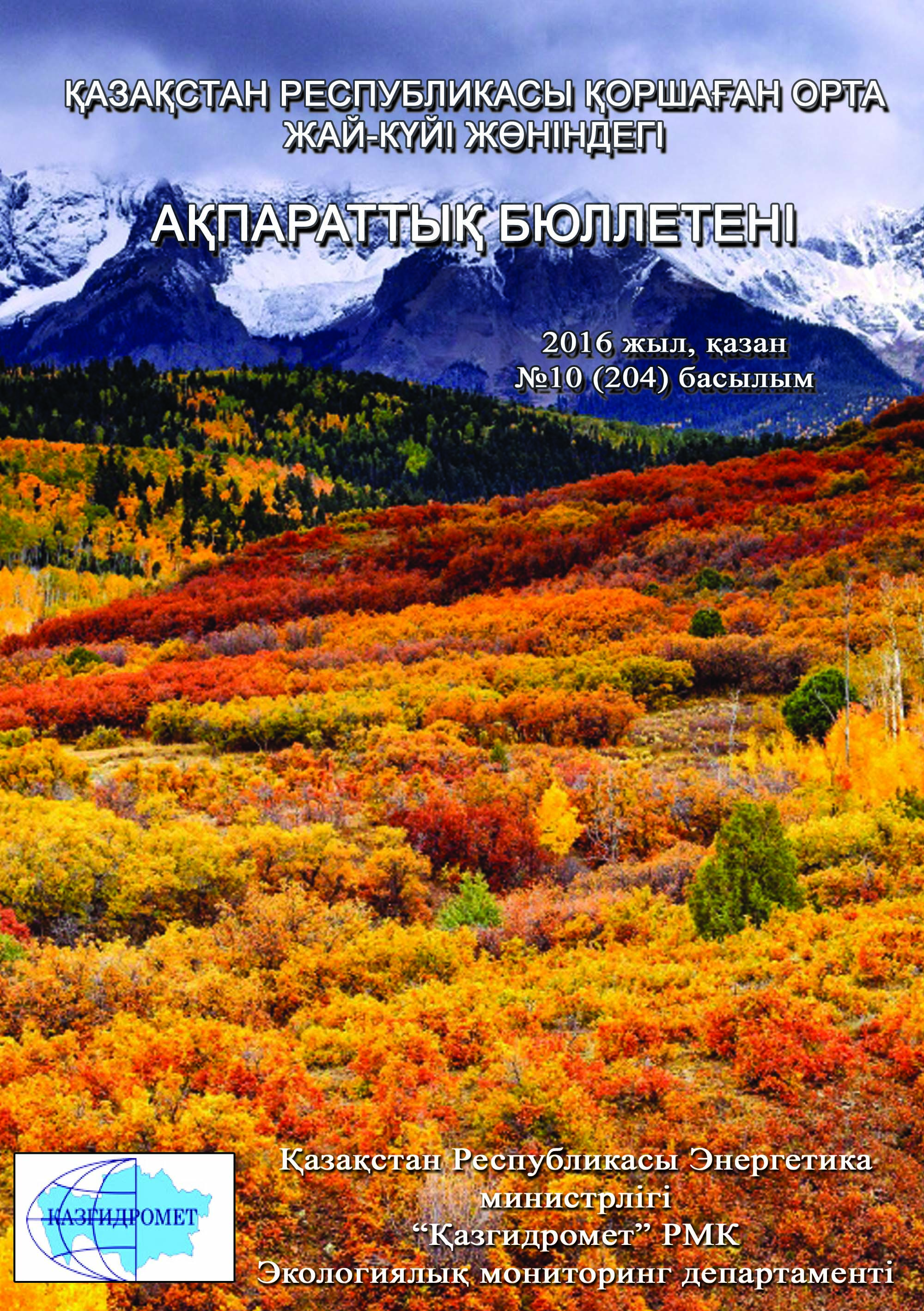 Алғы сөзАқпараттық бюллетень Қазақстан Республикасының аумағында қоршаған ортаның жай-күйі туралы мемлекеттік органдарды, қоғам мен халықты ақпараттандыруға арналған және ластану деңгейінің өзгеруі болған тенденциясының есебінен, «Гидрометеорологиялық және экологиялық мониторингті дамыту» 039 бюджеттік бағдарламасы «Қоршаған орта жай-күйіне бақылау жүргізу» 100 ішкі бағдарламасын орындау бойынша қоршаған ортаны қорғау саласындағы іс-шаралардың тиімділігін бағалауға мүмкіндік береді. Бюллетень ұлттық гидрометеорологиялық қызметтің бақылау желісіне   қоршаған орта жай-күйіне экологиялық мониторинг жүргізу жөнінде «Қазгидромет» РМК арнайы бөлімшелерімен орындалатын жұмыс нәтижелері бойынша дайындалған.Қазақстан Республикасы қалаларындағы ауаның ластану деңгейін жалпы бағалау Қазақстан Республикасы аумағында атмосфералық ауаның жай-күйіне бақылау республиканың 46 елді-мекенінде 140 бақылау бекетінде, оның ішінде: Ақтау (1), Ақтөбе (3), Алматы (5), Астана (4), Атырау (2), Балқаш (3), Жезқазған (2), Қарағанды (4), Көкшетау (1), Қостанай (2), Қызылорда (1), Риддер (2), Павлодар (2), Петропавл (2),Семей (2), Талдықорған (1), Тараз (4), Теміртау (3), Өскемен (5), Шымкент (4), Екібастұз (1) қалаларында, Арнайы экономикалық аймақ (АЭА) Морпорт-Ақтау (1) мен Глубокое кентінде (1) 56 қол күшімен жұмыс істейтін бекеттерінде және Астана (3), Щучье (4), Бурабай кенті (4), Сарыбұлақ кенті (1), Көкшетау (1), Степногор (1), Алматы (11), Талдықорған (1), Ақтөбе (3), Атырау (3), Құлсары (1), Өскемен (2), Риддер (1), Семей (2), Глубокое кенті (1), Зыряновск (1), Тараз (1), Жанатас (1), Қаратау (1), Шу (1), Қордай кенті (1), Орал (3), Ақсай кенті (1), Березовка кенті (1), Январцево кенті (1), Қарағанды (3), Балқаш (1), Жезқазған (1), Саран (1), Теміртау (1), Қостанай (2), Рудный (2), Қарабалық кенті (1),Қызылорда (2), Ақай кенті (1), Төретам кенті (1), Ақтау (2), Жаңаөзен (2), Бейнеу кенті (1), Павлодар (4), Ақсу (1), Екібастұз (2), Петропавл (2), Шымкент (2), Кентау (1), Түркістан (1) 84 автоматты бақылау бекеттерінде (3-сурет) бақылау жүргізілді.Атмосфералық ауаның ластануын зерделеу кезінде стационарлық бекеттерде келесі қоспалар: қалқыма заттар (шаң), РМ-2,5 қалқыма бөлшектері, РМ-10 қалқыма бөлшектері, күкірт диоксиді, еритін сульфаттар, көміртегі оксиді мен диоксиді, азот оксиді мен диоксиді, озон, күкіртті сутегі, фенол, фторлы сутегі, хлор, хлорлы сутегі, көмір сутегісі, көмірсутек қосындысы, аммиак, күкірт қышқылы, формальдегид, метен, метан емес көмірсутектер, күшән қосындысы, кадмий, қорғасын, хром, мыс, бензол, бенз(а)пирен, бериллий, марганец, кобальт, гамма-фон, мырыш анықталды.Ауа ластануының жай-күйі стационарлық бақылау бекеттерінде таңдалған ауа сынамасының талдауы мен өңделу нәтижелері бойынша бағаланды.ҚР аумағында атмосфералық ауа ластануының  жай-күйін «Мемлекеттік органдарды тұрғындар қоғамдастығын ақпараттандыру үшін қалалардың атмосфера ластануының жай-күйі жөніндегі құжат 52.04.667–2005 БҚ сәйкес стандартты индекс пен ең жоғары қайталанғыштық бойынша бағалау жүргізілді.Атмосфералық ауаның ластану көрсеткіштері. Атмосфералық ауаның ластану деңгейі қоспалар шоғырларының салыстыруы ШЖШ-мен  (мг/м3, мкг/м3) бағаланады.ШЖШ- шекті жол берілген қоспаның шоғыры(1- қосымша).Атмосфералық ауа ластану деңгейінің бір айда бағалау үшін ауа сапасының екі көрсеткішін қолданады.- стандартты индекс (СИ) – қысқа уақыт кезеніңде ең көп өлшенген, бекеттегі бір қоспа үшін немесе барлық бекеттердегі барлық қоспалар үшін өлшенген деректерден ШЖШ бөлінген қоспа шоғыры.- ең жоғары қайталанғыштық (ЕЖҚ), %, ШЖШ-дан асуы - бекеттегі бір қоспа үшін немесе барлық бекеттердегі барлық қоспалар үшін өлшенген деректердегі қайталанғыш.Атмосфераның ластану деңгейі СИ және ЕЖҚ мәндерінің төрт градация бойынша бағаланады(2- қосымша). Егер СИ мен ЕЖҚ әртүрлі градацияға түссе, онда  атмосфераның ластану деңгейі осы көрсеткіштері АЛИ мәні бойынша бағаланады.Атмосфералық ауа ластануының жалпы бағалау.СИ және ЕЖҚ бойынша, қыркүйек айында ластанудың өте жоғары класына (СИ –10-нан аса, ЕЖҚ –50% аса) Ақтөбе қаласы;Ластанудың жоғары класына (СИ - 5-10, ЕЖҚ - 20-49%): Астана, Алматы, Өскемен, Жанатас, Қаратау, Шу, Қарағанды, Балқаш, Жезқазған, Теміртау, Петропавл қалалары;Ластанудың көтеріңкі деңгейіне (СИ – 2-4, ЕЖҚ – 1-19%):Атырау, Семей, Риддер, Тараз, Саран, Қостанай, Рудный, Қызылорда, Ақтау, Жаңаөзен, Павлодар, Екібастұз, Ақсу, Шымкент, Түркістан қалалары және Глубокое, Қордай, Қарабалық, Бейнеу кенттері; Ластанудың төменгі деңгейіне (СИ – 0-1, ЕЖҚ – 0%): Көкшетау, Степногор, Талдықорған, Құлсары, Зырян, Орал, Ақсай, Кентау қалалары және Сарыбұлақ, Березовка, Январцево, Ақай, Төретам кенттері, «Боровое» КФМС және Щучинск-Бурабай курорттық аймағы жатады(1, 2 - сурет).Атмосфералық ауаның азот диоксиді, көміртегі оксиді, күкірт диоксиді, формальдегид, күкірттісутек, қалқыма заттар, фенол, аммиак сияқты ластаушы заттармен жоғары және өте жоғары ластанулары:автожолдардың қалалық көліктермен бос еместігі (кептелуі) –бензиннің және дизельдік отынның көпқұрамды болып шығуы елді-мекендегі  атмосфералық ауаның азот диоксидімен, көміртегі оксидімен, органикалық заттармен және т.б. ластануының негізгі көзі болып табылады, ал қаладағы жоғары автожолдардың бос еместігі жақсы желдету болса да, атмосфералық ауада зиянды заттардың жиналуына әкеледі.өндіріс орындарынан эмиссияның шашылуы - өндіріс орындарынан шыққан заттардың жануы, ауа ластануының жоғары деңгейіне бейімделген өндірістік процестің нәтижесі. Елді-мекен аумағындағы әуе бассейінде олардың шашылуы қала, қала маңы мен кенттердің атмосфералық ауа сапасына айтарлықтай әсер етеді.елді-мекендердегі атмосфералық кеңістіктің төмен желдетілуі – атмосфераның жерге жақын қабатында ауа ластаушылары жиналып, олардың шоғырлары өте жоғары деңгейде сақталады.1-сурет. Қазақстан Республикасы елді-мекендерінің ластану деңгейі (стандартты индекс)2-сурет. Қазақстан Республикасы елді-мекендерінің ластану деңгейі (ең жоғары қайталанғыштық)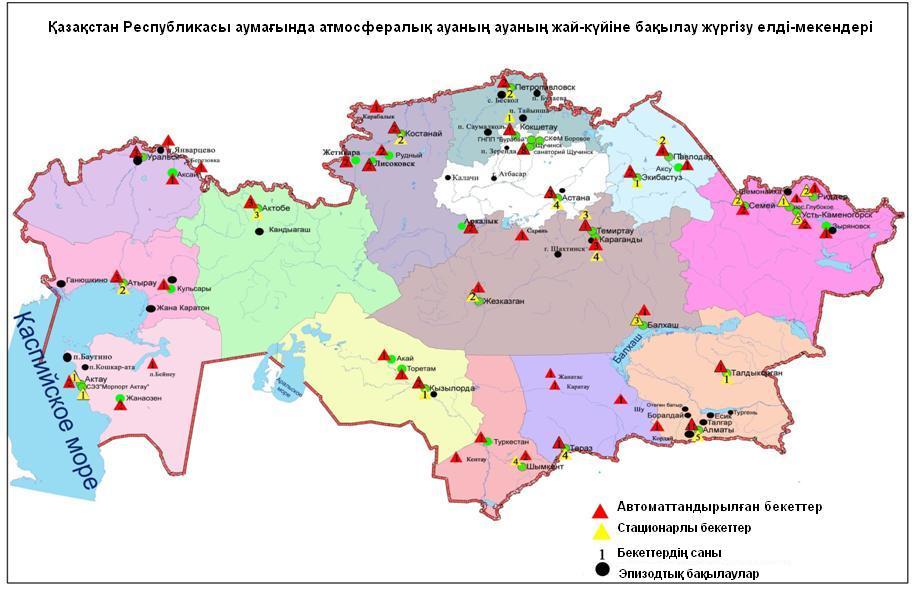 3-сурет. Қазақстан Республикасы аумағындағы атмосфералық ауаның жай-күйіне бақылау елді-мекендерінің орналасу сызбасы1-кестеАтмосфералық ауа ластануының сипаттамасы Қазақстан Республикасы атмосфералық ауаның жоғары және экстремальді жоғары ластану жағдайларыҚР Энергетика министрлігінің Экологиялық мониторинг және ақпарат департаментіне, Экологиялық реттеу және бақылау комитетіне  (ЭРБМ) керекті іс-шаралар қабылдау үшін жедел түрде хабарланды.Ақтөбе  қаласындағы 39 жоғары ластану (ЖЛ) және 1 экстремальды  жоғары (ЭЖЛ) ластану жағдайлары тіркелді.2-кестеАтмосфералық ауаның жоғары және экстремальді жоғары ластануы жағдайларыҚазақстан Республикасының жер үсті су сапасыЖер үсті суларының гидрохимиялық көрсеткіштері бойынша  су сапасын  бақылау 267 гидрохимиялық тұстамада орналасқан 89 су нысанында жүргізілген, олар: 58 өзен, 18 көл, 9 су қоймасы, 3 арна, 1 теңіз (3-кесте).Су сапасының гидрохимиялық көрсеткіштері бойынша негізгі критерийі - балық шаруашылық су айдындарына арналған ластаушы заттардың ШЖШ болып табылады (3-қосымша).Жер үсті суларының ластану деңгейі судың сапасының өзгеру динамикасын анықтау және салыстыруда қолданылатын судың ластануының кешенді индексі (СЛКИ) шамасымен бағаланған (4-қосымша).Зерттелген су нысандарының жалпы санынан су сапасының классификациясы келесідей:- «нормативті таза»дәрежесіне - 3 өзен, 1 теңіз: Жайық (Атырау обл.), Шаронова, Киғаш өзендері, Каспий теңізі;- «ластанудың орташа деңгейі» дәрежесіне – 36 өзен, 4 көл, 5 су қойма,  2 арна жатқызылды: Қара Ертіс, Ертіс, Бұктырма, Еміл (ШҚО), Жайық (БҚО), Шаған, Деркөл, Шыңғырлау, Елек (БҚО), Қарғалы, Қосестек, Ақтасты, Ор, Ембі (Ақтөбе обл.), Темір, Тобыл, Тоғызақ, Есіл, Нұра,  Ақбұлақ, Беттібұлақ, Іле, Текес, Кіші Алматы, Есентай, Үлкен Алматы, Талас, Асса, Шу, Ақсу, Қарабалта, Тоқташ, Сарықау, Сырдария (ОҚО), Бадам, Арыс өзендері, Сұлтанкелді (Ақмола обл.), Зеренді, Бурабай көлдері, Арал теңізі, Амангелді, Сергеевское, Самарқан, Қапшағай, Кеңгір су қоймалары, Нұра-Есіл арнасы (Ақмола обл.), Ертіс-Қарағанды арнасы;- «ластанудың жоғары деңгейі» дәрежесіне - 22 өзен, 15 көл, 4 су қойма, 2 арна жатқызылды: Брекса, Тихая, Үлбі, Глубочанка, Красноярка, Елек (Ақтөбе обл.), Ойыл, Үлкен Қобда, Қара Қобда,Ырғыз,Әйет, Үй, Желқуар, Сарыбұлақ, Жабай, Қара Кеңгір, Соқыр, Шерубайнұра, Көкпекті, Қорғас, Сырдария (Қызылорда обл.), Келес өзендері, Шалқар (БҚО), Шалқар (Ақтөбе обл.), Үлкен Шабақты, Щучье, Кіші Шабақты, Қопа, Карасье, Сұлукөл, Шолақ, Есей, Сұлтанкелді (Қарағанды обл.), Кокай, Үлкен Алматы, Билікөл, Балқаш (Қарағанды обл.) көлдері, Қаратомар, Жоғарғы Тобыл, Вячеславское, Шардара су қоймалары, ағынды сулар арнасы, Нұра-Есіл арнасы (Қарағанды обл.)(4,5 сур.) (3,4-кестелер).ҚР кейбір су нысандарында оттегінің 5 тәуліктегі биохимиялық тұтынылуының жоғары мәні байқалған және төмендегідей жіктелген: Билікөл көлі – «ластанудың өте жоғары деңгейі» дәрежесінде; Ойыл, Үлкен Қобда,Қара Қобда,Ақбұлақ,Сарыбұлақ, Нұра (Ақмола обл.), Қара Кеңгір, Соқыр, Шерубайнұра, Ақсу, Тоқташ, Қопа өзендері, Кеңгір су қоймасы – «ластанудың орташа деңгейі» дәрежесінде (4-кесте).4-сур. Қазақстан Республикасы өзен суларының ластануының кешенді индексінің өзгеруі5-сур.  Қазақстан Республикасы су қоймалары, көлдері және тоғандары суының ластануының кешенді индексінің өзгеруі3-кесте2016 жылғы қазан бойынша су нысандарының тізімі4- кестеГидрохимиялық көрсеткіштері бойынша жер үсті сулары сапасының жай -күйіҚазақстан Республикасы жер үсті суларыныңжоғары ластану жағдайларыЖер үсті суларының жоғары ластану жағдайлары – 14 су нысандарында 33 ЖЛ жағдайлары: Көкпекті өзені (1 ЖЛ жағдайы), Шерубайнұра өзені (5 ЖЛ жағдайы), Соқыр өзені (6 ЖЛ жағдайы), Қара Кеңгір өзені (3 ЖЛ жағдайы), Сарыбұлақ өзені (3 ЖЛ жағдайы), Үлкен Шабақты көлі (1 ЖЛ жағдайы), Кіші Шабақты көлі (1 ЖЛ жағдайы), Брекса өзені (1 ЖЛ жағдайы), Тихая өзені (2 ЖЛ жағдайы), Үлбі өзені (1 ЖЛ жағдайы), Глубочанка өзені (1 ЖЛ жағдайы), Карасноярка өзені (1 ЖЛ жағдайы), Елек өзені (6 ЖЛ жағдайы), Билікөл көлі (1 ЖЛ жағдайы) тіркелген.5- кестеЖер үсті суларының жоғары ластануыҚазақстан Республикасы бойынша атмосфераның жерге жақын қабатының радиациялық гамма-фоныҚазақстан Республикасы аумағында гамма-фон (экспозициялық мөлшердің қуаттылығы)   күнсайын 14 облыстың 86 метеорологиялық станциясында, сондай-ақ атмосфералық ауаның ластану мониторингіне экспозициялық мөлшердің қуаттылығына өлшеу автоматты режимде 13 автоматты бекетте жүргізілді: Құлсары (1), Орал (2), Ақсай (1), Қарағанды (1), Теміртау (1),  Қостанай (2), Рудный (1), Қызылорда (1), Ақай кенті (1), Төретам кенті (1), Түркістан (1) (6-сур.). Қазақстан Республикасының елді-мекендерінің атмосфералық ауа қабатына орташа тәуліктік радиоактивтілік түсу тығыздығының мәні 0,05-0,30 мкЗв/сағ. шегінде болды. Қазақстан Республикасында радиациялық гамма-фонның орташа мәні 0,13мкЗв/сағ., яғни шекті жол берілетін шамаға сәйкес келеді.Қазақстан Республикасы бойынша атмосфераның жерге жақын қабатында радиоактивтердің түсу тығыздығыАтмосфераның жерге жақын қабатында радиоактивтердің түсу тығыздығына бақылау Қазақстанның 14 облысында 43 метеорологиялық станцияда ауа сынамасын горизонтальді планшеттер алу жолымен жүзеге асырылды (6-сур.).ҚР аумағында атмосфераның жерге жақын қабатында орта тәуліктік радиоактивтердің түсу тығыздығы 0,8-1,8Бк/м2 шегінде болды. ҚР аумағында радиоактивті түсулердің орташа тығыздығы 1,2Бк/м2, бұл шекті жол берілетін деңгейінен аспады.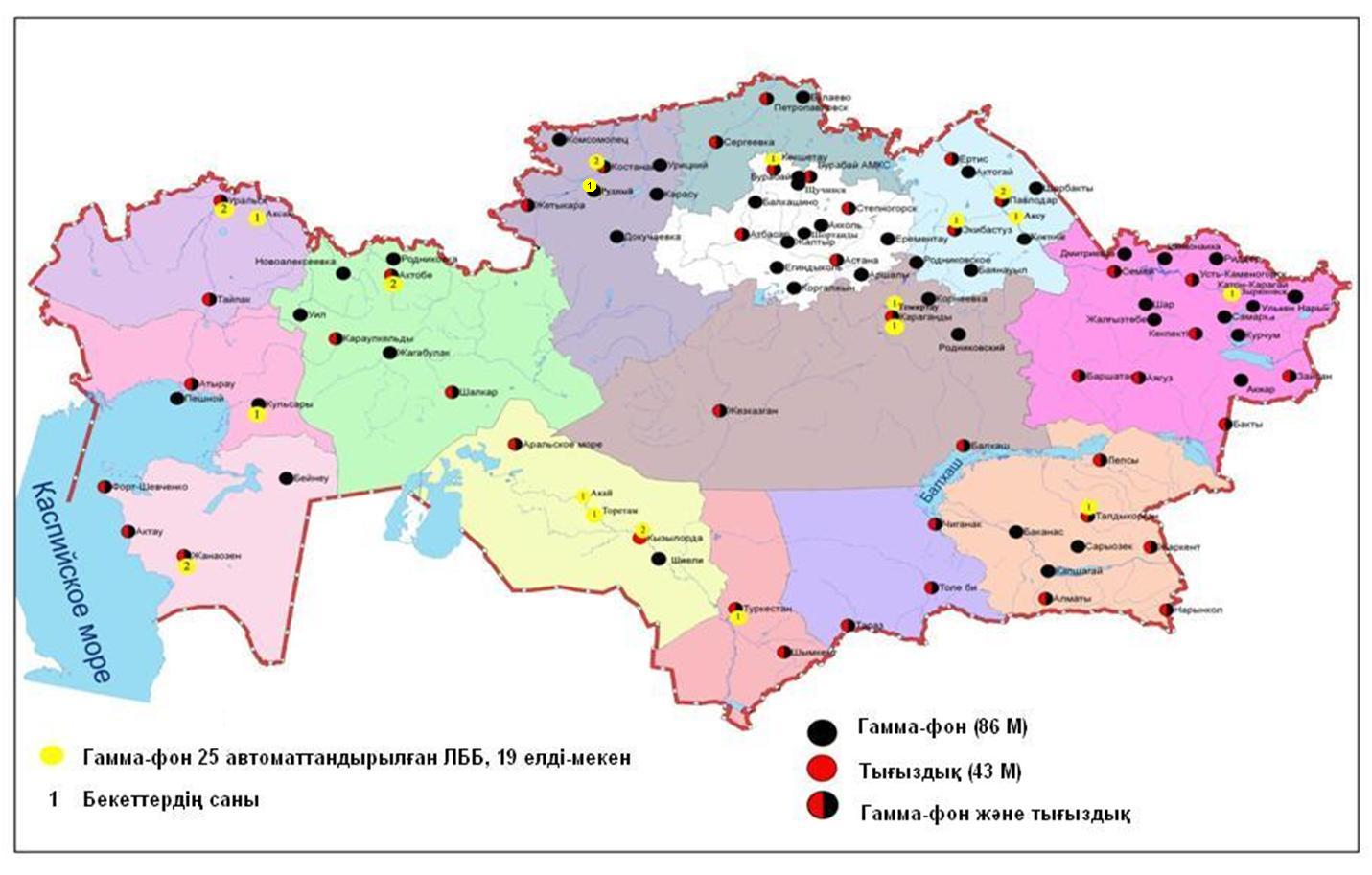 6-сурет. Қазақстан Республикасының аумағындағы радиациялық гамма-фон мен радиоактивті түсулерге бақылау метеостансаларының орналасу сызбасы.Ақмола облысының қоршаған орта жай-күйіАстана қаласы бойынша атмосфералық ауаның ластану жай-күйіАтмосфералық ауаның жай-күйіне бақылау 7 стационарлық бекетте жүргізілді (1.1-сур., 1.1-кесте).1.1- кестеБақылау бекеттерінің орналасу орны мен анықталатын қоспалар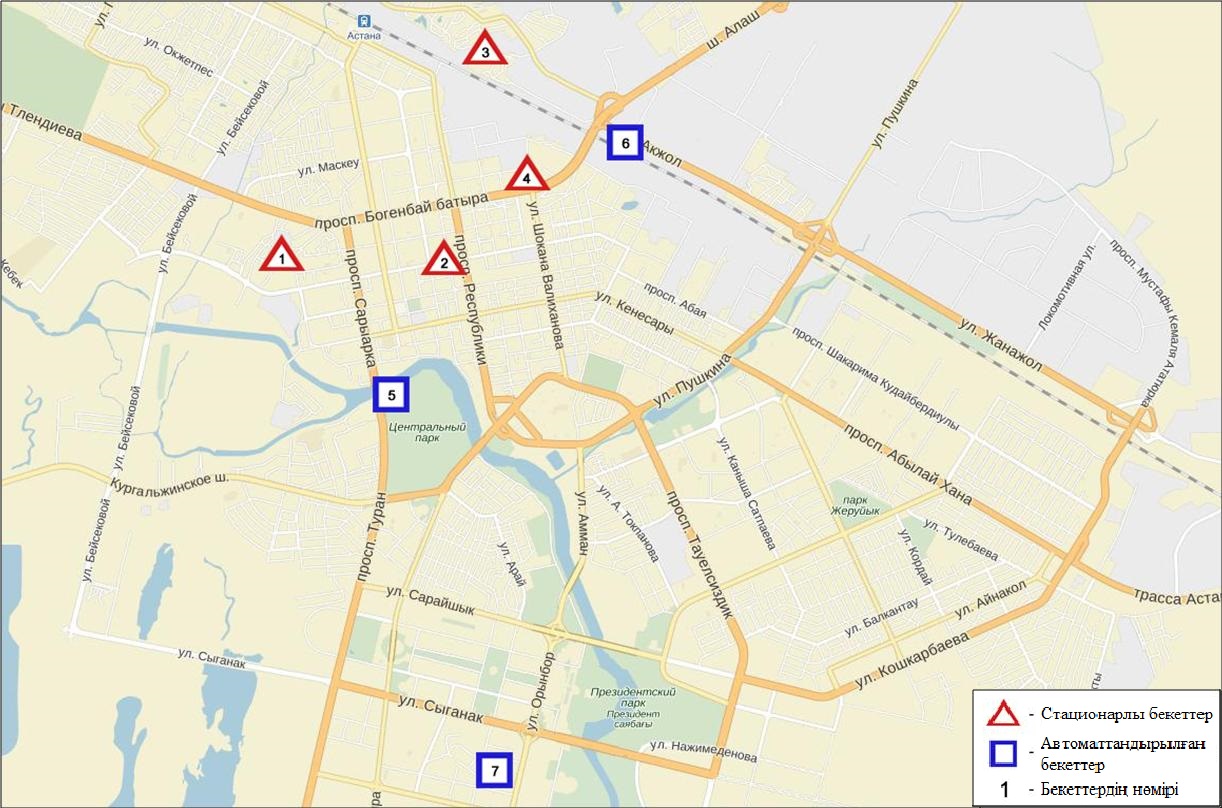 1.1-сурет. Астана қаласының атмосфералық ауа ластануын бақылау стационарлық желісінің орналасу сызбасыАтмосфераның ластануын жалпы бағалау. Қазан айында стационарлық бақылау бекетінің деректері бойынша (1.1-сур.), атмосфералық ауаның ластану деңгейі жоғары болып бағаланды.Ол ЕЖҚ = 42% (жоғары деңгей) және СИ = 8 (жоғарыдеңгей) құрады (1, 2 - сур.). Қала ауасы (2-бекет аумағында) қалқыма заттармен басым ластанған.Жалпы қала бойынша орташа айлық шоғырларқалқыма заттар – 3,6 ШЖШо.т., азот диоксиді – 1,4 ШЖШо.т., басқа ластаушы заттардың орташа шоғырлары  ШЖШ-дан аспады.2016 жылдың қазан айында 1 ШЖШм арту жағдайлары қалқыма заттар бойынша – 123, РМ-2,5 қалқыма бөлшектері – 5, көміртегі оксиді – 4, азот диоксиді – 35, фторлы сутегі - 1 жағдай,  сондай-ақ  5 ШЖШм-дан асу қалқыма заттар бойынша – 5 жағдай тіркелді (1-кесте).Көкшетау қаласы бойынша атмосфералық ауаның ластану жай-күйіКөкшетау қаласында атмосфералық ауаның жай-күйіне бақылау 2 стационарлық бекетте жүргізілді (1.2-сур., 1.2-кесте).1.2- кестеБақылау бекеттерінің орналасу орны мен анықталатын қоспалар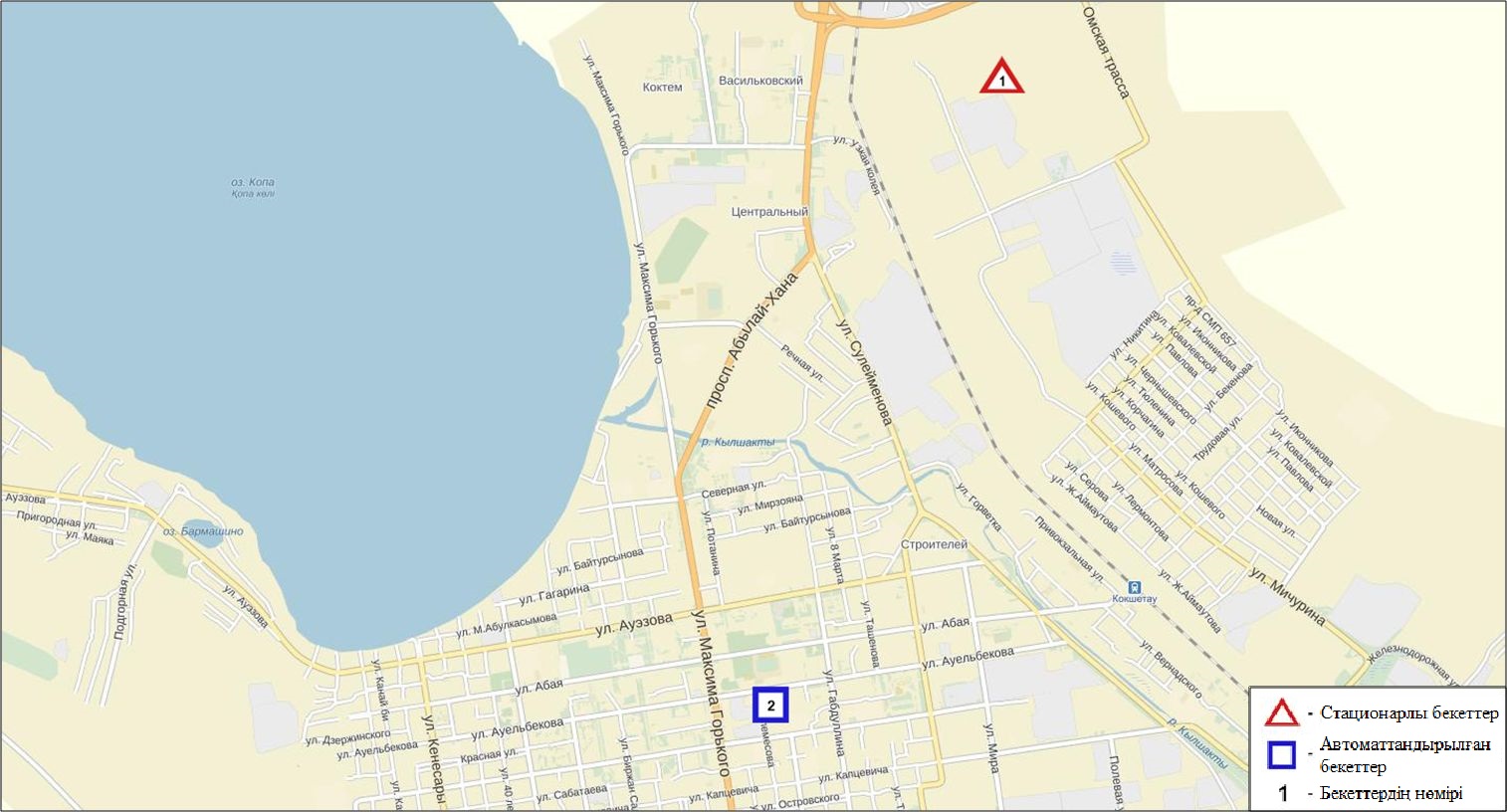 1.2– сурет. Көкшетау қаласының атмосфералық ауа ластануын бақылау стационарлық желісінің орналасу сызбасыАтмосфераның ластануын жалпы бағалау. Стационарлық бақылау желісінің деректері бойынша (1.2 -сур.), атмосфералық ауаның ластану деңгейі төмен болып бағаланды.СИ=1 және ЕЖҚ=0% құрады  (1, 2 - сур.).Жалпы қала бойынша орташа айлық шоғырлар азот оксиді – 1,7 ШЖШо.т., басқа ластаушы заттардың орташа шоғырлары  ШЖШ-дан аспады (1-кесте).Степногор қаласы бойынша атмосфералық ауаның ластану жай-күйіСтепногор қаласында атмосфералық ауаның жай-күйіне бақылау 1 стационарлық бекетте жүргізілді (1.3-сур., 1.3-кесте).1.3- кестеБақылау бекеттерінің орналасу орны мен анықталатын қоспалар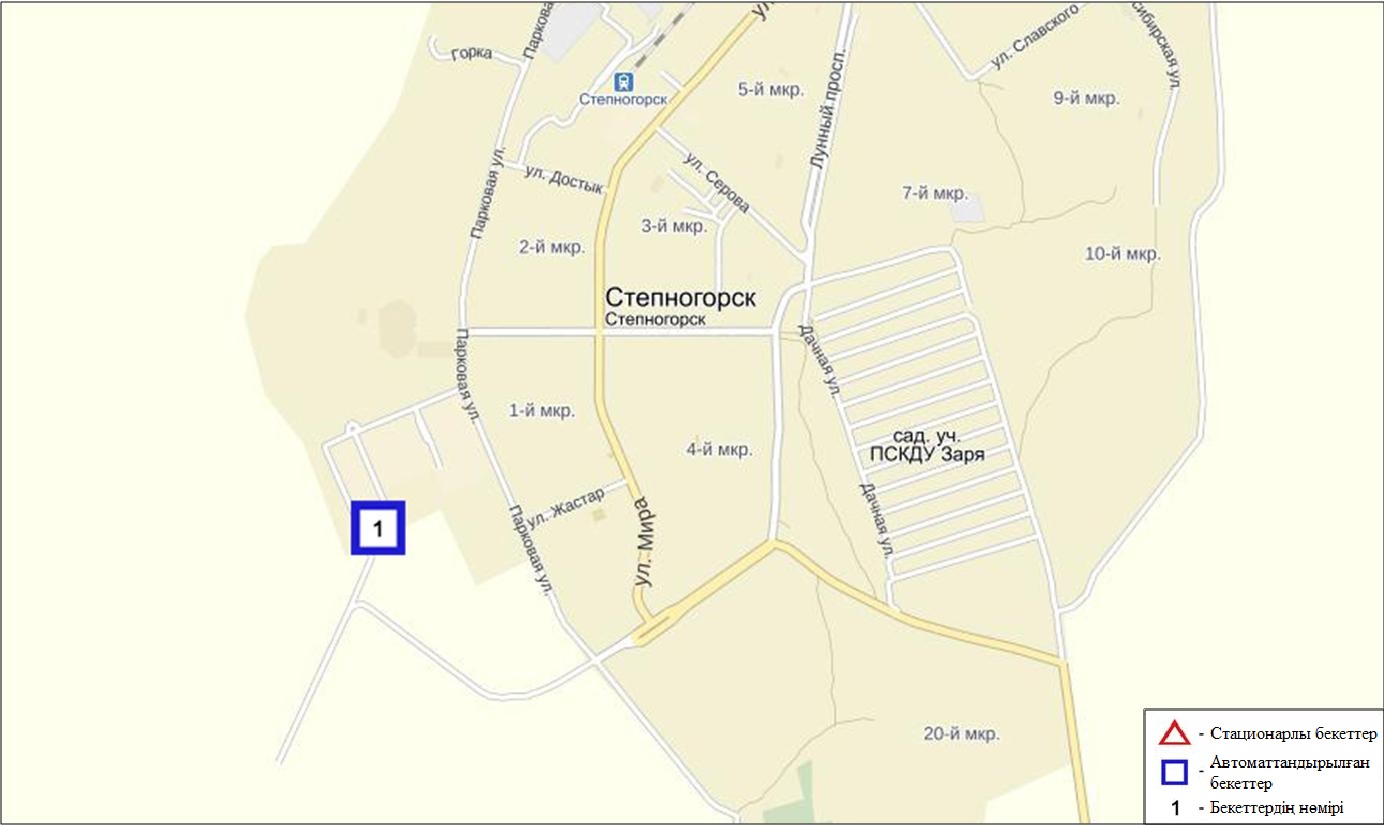 1.3 - сурет Степногор қаласының атмосфералық ауа ластануын бақылау стационарлық желісінің орналасу сызбасыАтмосфераның ластануын жалпы бағалау. Стационарлық бақылау желісінің деректері бойынша (1.3-сур.), атмосфералық ауаның ластану деңгейі төмен деңгей болып бағаланды. СИ мәні 0, ЕЖҚ=0%  құрады (1.2 - сур.).Жалпы қала бойынша барлық ластаушы заттардың орташа шоғырлары  ШЖШ-дан аспады (1-кесте).Щучинск-Бурабай курорттық аймағы (ЩБКА) ауданындағы атмосфералық ауаның ластану жай-күйіЩБКА аумағында атмосфералық ауаның жай-күйіне бақылау 8 стационарлық бекетте жүргізілді (1.4 сур.,1.4-кесте).1.4 - кестеБақылау бекеттерінің орналасу орны мен анықталатын қоспалар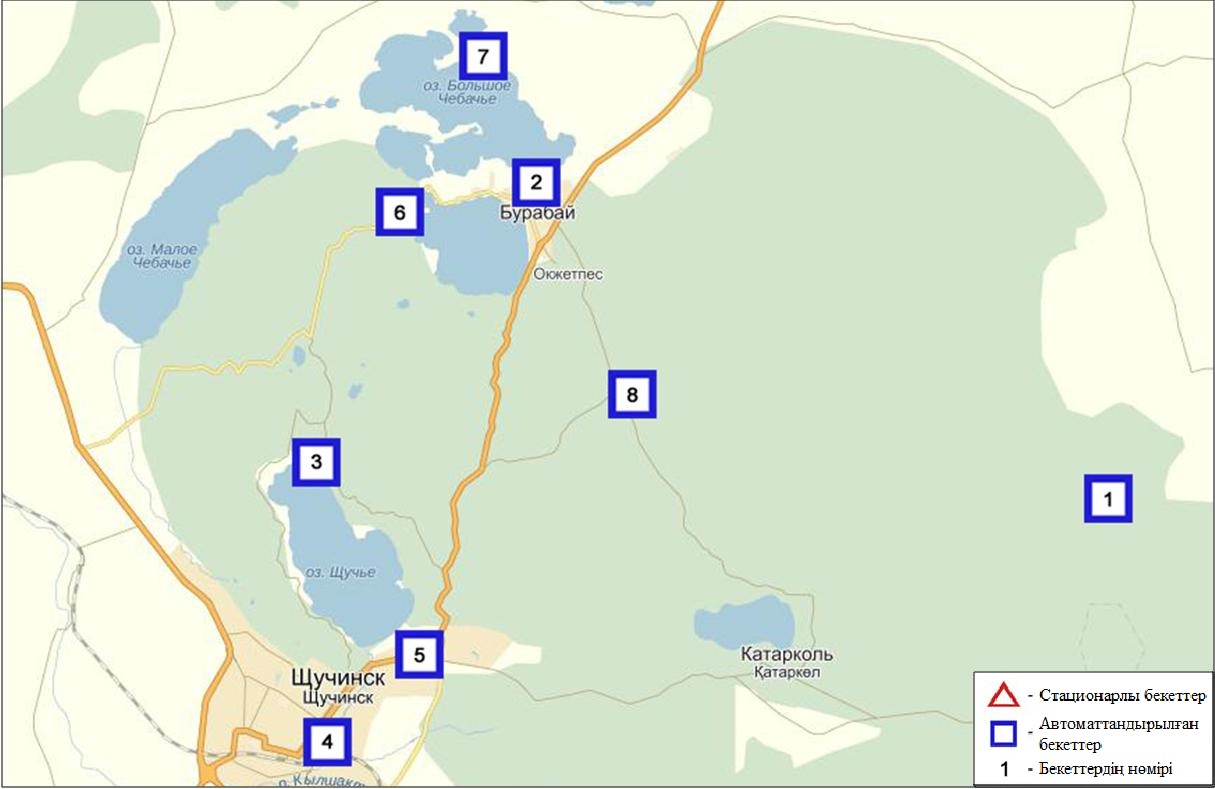 1.4 - сурет ЩБКА ауданында атмосфералық ауа ластануын бақылау стационарлық желісінің орналасу сызбасыБоровое КФМС атмосфераның ластануын жалпы бағалау. Стационарлық бақылау желісінің деректері бойынша (1.4-сур.), атмосфералық ауаның ластану деңгейі төмен болып бағаланды. СИ=1 және ЕЖҚ= 0% құрады (1.2 - сур.).Жалпы аймақ бойынша орташа айлық шоғырлар озон –1,1 ШЖШо.т., басқа ластаушы заттар – ШЖШ-дан аспады (1-кесте).Щучинск-Бурабай курорттық аймақ (ЩБКА)атмосфераның ластануын жалпы бағалау. Стационарлық бақылау желісінің деректері бойынша (1.4-сур.), атмосфералық ауаның ластану деңгейі төмен болып бағаланды.СИ=1 және ЕЖҚ= 0% құрады (1.2 - сур.).Жалпы аймақ бойынша орташа айлық шоғырлар озон –1,3 ШЖШо.т., басқа ластаушы заттар – ШЖШ дан аспады (1-кесте).Сарыбұлақ кенті атмосфераның ластануын жалпы бағалау. Қазан айындастационарлық бақылау желісінің деректері бойынша (1.4-сур.), атмосфералық ауаның ластану деңгейі төмен болып бағаланды. СИ=1 және ЕЖҚ=0% құрады (1.2 - сур.).Жалпы аймақ бойынша орташа айлық шоғырлар озон – 1,7 ШЖШо.т., басқа ластаушы заттар – ШЖШ дан аспады (1-кесте).Ақмола облысы аумағындағы жер үсті суларының сапасыАқмола облысы аумағындағы жер үсті сулары сапасын бақылау 17 су нысанында (Есіл, Нұра, Ақбұлақ, Сарыбұлақ, Жабай, Беттібұлақ өзендері, Нұра-Есіл арнасы, Вячеславское суқоймасы, Сұлтанкелді, Қопа, Зеренді, Бурабай, Үлкен Шабақты, Кіші Шабақты, Щучье, Карасье, Сұлукөл көлдері) жүргізілді.Есіл өзені Қарағанды облысындағы Нияз тауларынан бастау алады. Сарыбұлақ, Ақбұлақ өзендері – Есіл өзенінің оң жақ салалары. Есіл өзенінде Вячеславское суқоймасы орналасқан. Сұлтанкелді көлі Қорғалжын қорығыныңбіркөлі болып саналады. Қопа және Зеренді көлдері Есіл өзені алабына кіреді. Бурабай, Үлкен Шабақты, Кіші Шабақты, Щучье, Карасье, Сұлукөл көлдері Щучье-Бурабай курорттық аймағы (ЩБКА) аумағында орналасқан.Есіл өзені суының температурасы 10,5-12,2ºC, сутегі көрсеткіші – 8,08, судағы еріген оттегінің концентрациясы – 10,69 мг/дм3, ОБТ5 –2,88 мг/дм3. Негізгі иондар (сульфаттар – 2,1 ШЖШ), ауыр металдар (марганец – 1,4 ШЖШ) бойынша шекті жол берілген шоғырдан асқандығы тіркелді.Ақбұлақ өзенінде су температурасы 10,7-14,6ºC, сутегі көрсеткіші – 7,58, судағы еріген оттегінің концентрациясы – 8,64 мг/дм3, ОБТ5 – 3,72 мг/дм3. Негізгі иондар (сульфаттар – 2,5 ШЖШ, хлоридтер – 1,3 ШЖШ, магний – 1,1 ШЖШ), биогенді заттар (нитритті азот – 2,1 ШЖШ, фторидтер – 1,4 ШЖШ, тұзды аммоний – 2,4 ШЖШ), ауыр металдар (марганец – 1,7 ШЖШ, мырыш – 2,5 ШЖШ) бойынша шекті жол берілген шоғырдан асқандығы тіркелді.Сарыбұлақ өзенінде су температурасы 11,0-13,1ºC, сутегі көрсеткіші - 7,45, судағы еріген оттегінің концентрациясы – 7,25 мг/дм3, ОБТ5 – 3,11 мг/дм3. Негізгі иондар (сульфаттар –4,2 ШЖШ, магний – 1,8 ШЖШ, хлоридтер – 1,4 ШЖШ), биогенді заттар (тұзды аммоний –7,0 ШЖШ, нитритті азот –3,0 ШЖШ), ауыр металдар (мырыш – 4,9 ШЖШ, марганец – 1,2 ШЖШ) бойынша нормадан асуы байқалды.Беттібұлақ өзен суының температурасы 7,0 ºC, сутегі көрсеткіші 7,71, судағы еріген оттегінің концентрациясы – 10,58 мг/дм3, ОБТ5 – 1,47 мг/дм3. Ауыр металдар (марганец –3,8 ШЖШ, мырыш – 1,4 ШЖШ) бойынша шекті жол берілген шоғырдан асқандығы тіркелді.Жабай өзенінде су температурасы 9,4-11,4 ºC, сутегі көрсеткіші 8,25, судағы еріген оттегінің концентрациясы –11,12 мг/дм3, ОБТ5 –1,22 мг/дм3. Негізгі иондар (сульфаттар –1,7 ШЖШ), ауыр металдар (мырыш – 2,0 ШЖШ, марганец –7,0 ШЖШ) бойынша шекті жол берілген шоғырдан асуы байқалды.Нұра өзеніндегі су температурасы 5,2-12,2ºC, сутегі көрсеткіші – 7,98, судағы еріген оттегінің концентрациясы – 11,0 мг/дм3, ОБТ5 – 3,26 мг/дм3. Негізгі иондар (сульфаттар – 3,2 ШЖШ, магний – 1,2 ШЖШ), ауыр металдар (марганец – 1,9 ШЖШ, мырыш – 2,0 ШЖШ) бойынша нормадан асқан.Нұра-Есіл арнасында су температурасы 10,3-10,9ºC, сутегі көрсеткіші – 8,12, судағы еріген оттегінің концентрациясы – 11,70 мг/дм3, ОБТ5 – 2,60 мг/дм3. Негізгі иондар (сульфаттар – 3,4 ШЖШ, магний – 1,6 ШЖШ, хлоридтер – 1,2 ШЖШ), ауыр металдар (мырыш – 1,9 ШЖШ) бойынша шекті жол берілген шоғырдан асуы байқалды.Сұлтанкелді көлі - су температурасы 4,6ºC, сутегі көрсеткіші – 7,70, судағы еріген оттегінің концентрациясы – 10,30 мг/дм3, ОБТ5 – 2,49 мг/дм3. Негізгі иондар (сульфаттар – 4,3 ШЖШ, магний – 2,2 ШЖШ, хлоридтер - 1,9 ШЖШ), биогенді заттар (тұзды аммоний – 2,9 ШЖШ) бойынша нормадан асқан.Вячеславское суқоймасында су температурасы 12,7ºC, сутегі көрсеткіші – 8,15, судағы еріген оттегінің концентрациясы – 13,20 мг/дм3, ОБТ5 – 1,30 мг/дм3. Ауыр металдар (мырыш – 3,7 ШЖШ) бойынша шекті жол берілген шоғырдан асуы байқалды.Қопа көлінде - су температурасы 11,6ºC, сутегі көрсеткіші 8,37, судағы еріген оттегінің концентрациясы – 8,94 мг/дм3, ОБТ5 –4,42 мг/дм3. Негізгі иондар (сульфаттар –1,4 ШЖШ), ауыр металдар (марганец –6,6 ШЖШ) бойынша шекті жол берілген шоғырдан асуы байқалды.Зеренді көлі - су температурасы 12,2 ºC, сутегі көрсеткіші 8,95, судағы еріген оттегінің концентрациясы – 9,58 мг/дм3, ОБТ5 –1,96 мг/дм3. Негізгі иондар (сульфаттар –1,4 ШЖШ, магний – 1,5 ШЖШ), биогенді заттар (фторидтер – 1,3 ШЖШ), ауыр металдар (марганец – 3,5 ШЖШ) бойынша шекті жол берілген шамадан асқандығы тіркелді.Бурабай көлі – су температурасы 10,6 ºC, сутегі көрсеткіші 8,35, судағы еріген оттегінің концентрациясы – 9,59 мг/дм3, ОБТ5 –2,61 мг/дм3. Биогенді заттар (фторидтер – 3,1 ШЖШ), ауыр металдар (марганец – 2,5 ШЖШ, мырыш – 1,9 ШЖШ) бойынша нормадан асуы байқалды.Үлкен Шабақты көлінде су температурасы - температура воды 11,4ºC, сутегі көрсеткіші 8,78, судағы еріген оттегінің концентрациясы – 9,75 мг/дм3, ОБТ5 – 1,40 мг/дм3. Негізгі иондар (сульфаттар –2,6 ШЖШ, магний – 2,1 ШЖШ), биогенді заттар (фторидтер – 14,8 ШЖШ), ауыр металдар (мырыш – 2,1 ШЖШ, марганец –1,3 ШЖШ) бойынша шекті жол берілген шоғырдан асқандығы тіркелді.Щучье көлінде - су температурасы 13,2 ºC, сутегі көрсеткіші 8,47, судағы еріген оттегінің концентрациясы – 9,59 мг/дм3, ОБТ5 – 1,15 мг/дм3. Биогенді заттар (фторидтер – 6,8 ШЖШ), ауыр металдар (мырыш – 1,4 ШЖШ) бойынша нормадан асу жағдайлары байқалған.Кіші Шабақты көлі суының температурасы 13,0 ºC, сутегі көрсеткіші – 8,92, судағы еріген оттегінің концентрациясы – 9,60 мг/дм3, ОБТ5 – 0,66 мг/дм3. Негізгі иондар (хлоридтер – 6,4 ШЖШ, сульфаттар – 9,9 ШЖШ, магний – 9,8 ШЖШ), биогенді заттар (тұзды аммоний – 1,8 ШЖШ, фторидтер – 14,2 ШЖШ), ауыр металдар (марганец –5,3 ШЖШ) бойынша шекті жол берілген шоғырдан асқандығы тіркелді.Карасье көліндегі су температурасы 10,4 ºC, сутегі көрсеткіші 7,72, судағы еріген оттегінің концентрациясы – 8,45 мг/дм3, ОБТ5 –1,13 мг/дм3. Биогенді заттар (фторидтер – 2,0 ШЖШ, тұзды аммоний – 9,4 ШЖШ), ауыр металдар (мырыш – 2,6 ШЖШ) бойынша нормадан асқан.Сұлукөл көлінде су температурасы 9,6 ºC, сутегі көрсеткіші 7,40, судағы еріген оттегінің концентрациясы – 8,61 мг/дм3, ОБТ5 – 2,14 мг/дм3. Биогенді заттар (тұзды аммоний – 3,9 ШЖШ, жалпы темір – 1,5 ШЖШ, фторидтер – 3,7 ШЖШ), ауыр металдар (мырыш – 9,9 ШЖШ) бойынша шекті жол берілген шоғырдан асуы байқалған.Ақмола облысы су нысандарының су сапасы келесі түрде бағаланады: «ластанудың орташа деңгейіндегі» су – Есіл, Ақбұлақ, Нұра, Беттібұлақ өзендері, Нұра-Есіл су арнасы, Сұлтанкелді, Зеренді, Бурабай көлдері; «ластанудың жоғары деңгейі» – Сарыбұлақ, Жабай өзендері, Қопа, Үлкен Шабақты, Щучье, Кіші Шабақты, Карасье, Сұлукөл көлдері, Вячеславское су қоймасы.2016 жылғы қыркүйекпен салыстырғанда Бурабай көлінің су сапасы – жақсарған; Есіл, Ақбұлақ, Сарыбұлақ, Беттібұлақ, Нұра өзендері, Нұра-Есіл арнасы, Сұлтанкелді, Қопа, Зеренді, Үлкен Шабақты, Кіші Шабақты, Щучье, Карасье, Сұлукөл көлдерінің су сапасы – айтарлықтай өзгермеген; Вячеславское су қоймасында - нашарлаған.2015 жылғы қазанмен салыстырғанда, Есіл, Ақбұлақ, Беттібұлақ, Нұра өзендері, Нұра-Есіл арнасы, Вячеславское су қоймасы, Сұлтанкелді, Зеренді, Щучье, Бурабай, Үлкен Шабақты, Кіші Шабақты көлдерінің су сапасы – айтарлықтай өзгермеген; Сарыбұлақ, Жабай өзендері, Қопа, Карасье, Сұлукөл көлдерінде - нашарлаған.Оттегіні 5 тәулікте биохимиялық тұтыну (ОБТ5) шамасы бойынша Ақбұлақ, Сарыбұлақ, Нұра өзендері, Қопа көлінің су сапасы «ластанудың орташа деңгейінде», қалған су нысандарында «нормативті таза» деп бағаланды.ОБТ5 шамасы бойынша  2015 жылғы қазанмен салыстырғанда Ақбұлақ, Нұра өзендері, Қопа көлінде су сапасы – нашарлаған; Сұлукөл көлінде – жақсарған; қалған су нысандарында айтарлықтай өзгермеген. 2016 жылғы қыркүйекпен салыстырғанда ОБТ5 шамасы бойынша Есіл өзенінде – жақсарған; қалған су нысандарында өзгермеген.Оттегі режимі бірқалыпты болды.Жоғары ластану келесі су нысандарында тіркелді: Сарыбұлақ өз. – 3 ЖЛ жағдайы, Үлкен Шабақты көлі – 1 ЖЛ жағдайы, Кіші Шабақты көлі – 1 ЖЛ жағдайы (5-кесте).1.6  Ақмола облысының радиациялық гамма-фоныАтмосфералық ауаның ластануының гамма сәулелену деңгейіне күнсайын жергілікті 15 метеорологиялық стансада (Астана, Аршалы, Ақкөл, Атбасар, Балкашино, «Боровое» КФМС, Егінлікөл, Ерейментау, Көкшетау, Қорғалжын, Степногор, Жалтыр, Бурабай, Щучье, Шортанды) бақылау жүргізіледі (1.5 -сур.). Елді-мекендер бойынша атмосфералық ауа қабатының жерге жақын қабатына орташа радиациялық гамма-фонның мәні 0,07-0,26мкЗв/ч. шегінде болды. Облыс бойынша радиациялық гамма- фонның орташа мәні 0,14 мкЗв/сағ., яғни шекті жол берілетін шамаға сәйкес келеді.1.7 Атмосфераның жерге жақын қабатында радиоактивтердің түсу тығыздығыАтмосфераның жерге жақын қабатында радиоактивтердің түсу тығыздығына бақылау Ақмола облысында 5 метеорологиялық станцияда (Атбасар, Көкшетау, Степногор, Астана, «Боровое» КФМС) ауа сынамасын горизонтальді планшеттер алу жолымен жүзеге асырылды (1.5-сур.).Облыс аумағында атмосфераның жерге жақын қабатында орта тәуліктік радиоактивтердің түсу тығыздығы 0,8–1,5Бк/м2 шегінде болды. Облыс бойынша радиоактивті түсулердің орташа тығыздығы 1,2 Бк/м2, бұл шекті жол берілетін деңгейінен аспады.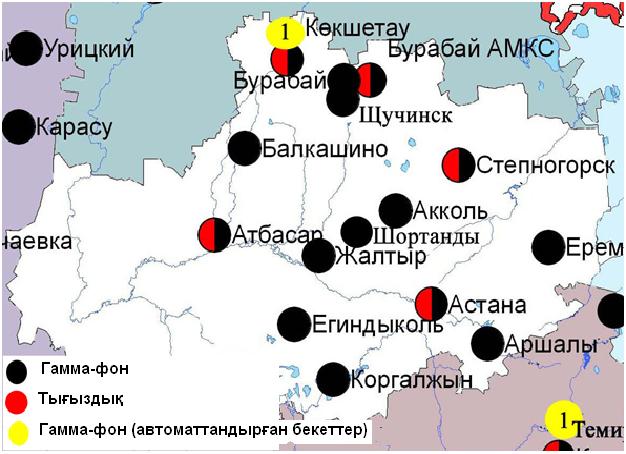 1.5 – сурет. Ақмола облысының аумағындағы радиациялық гамма-фон мен радиоактивті түсулердің тығыздығын бақылау метеостансаларының орналасу сызбасы.Ақтөбе облысының қоршаған орта жай-күйіАқтөбе қаласы бойынша атмосфералық ауаның ластану жай-күйіАтмосфералық ауаның жай-күйіне бақылау 6 стационарлық бекетте жүргізілді (2.1-сур., 2.1-кесте).2.1- кестеБақылау бекеттерінің орналасу орны мен анықталатын қоспалар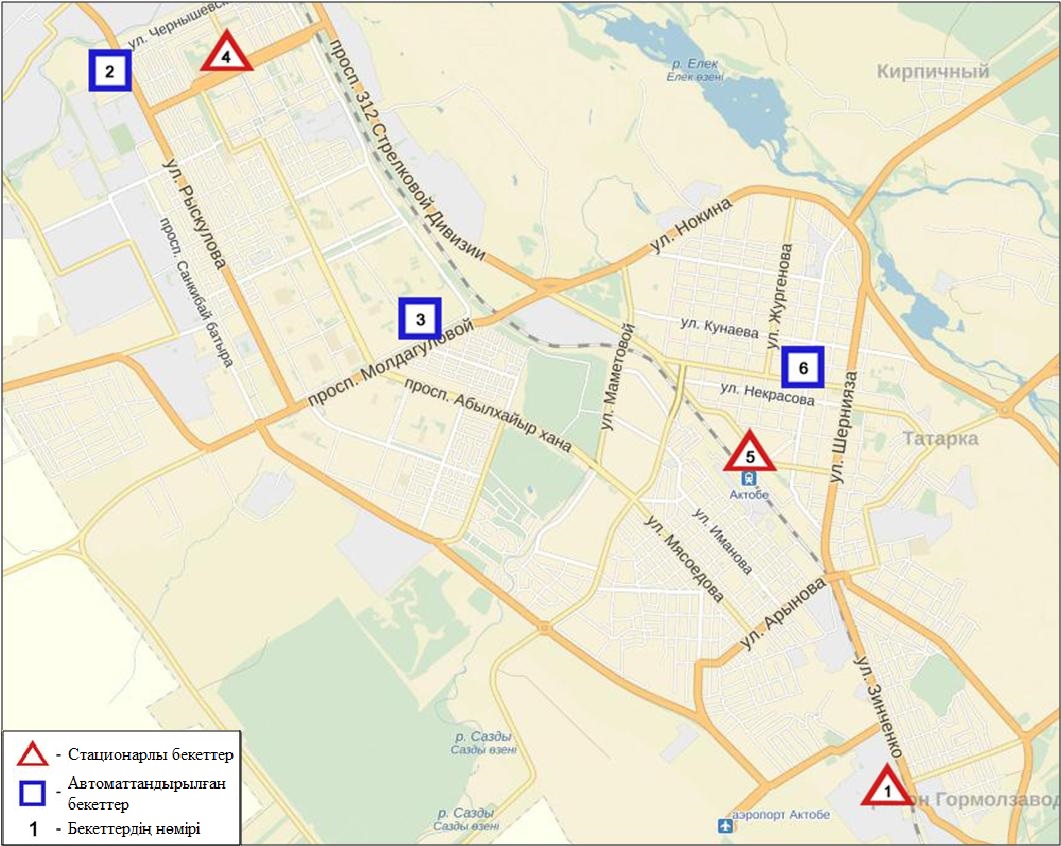 2.1-сурет. Ақтөбе қаласының атмосфералық ауа ластануын бақылау стационарлық желісінің орналасу сызбасыАтмосфераның ластануын жалпы бағалау. Стационарлық бақылау желісінің деректері бойынша (2.1-сур.), атмосфералық ауаның ластану деңгейі өте жоғары болып бағаланды. СИ=23 (өте жоғары деңгей), ЕЖҚ=51% (өте жоғары деңгей) (1, 2-сур.) құрады. Қала ауасы (2-бекет аумағында) күкіртті сутегімен басым ластанған.Жалпы қала бойынша орташа айлық шоғырлар озон – 1,2 ШЖШо.т., басқа ластаушы заттар – ШЖШ дан аспады (1-кесте).1 ШЖШм арту еселігінің жағдайлары РМ-2,5 қалқыма бөлшектер бойынша - 22, РМ-10 қалқыма бөлшектер - 68, көміртегі оксиді –40, азота диоксиді – 65, азот оксиді – 7, озон – 15, күкіртті сутегі – 310, сондай-ақ 5 ШЖШм -дан артуеселігі РМ-10 қалқыма бөлшектер бойынша – 10, көміртегі оксиді – 1, күкіртті сутегі – 106 жағдай тіркелді. Сондай-ақ 10 ШЖШм -дан асу күкіртті сутегі бойынша 40 жағдай тіркелді (1-кесте).Автоматты бекеттер бақылауы мәліметі бойынша 39 жоғары ластану (ЖЛ) және 1 экстремалды жоғары ластану (ЭЖЛ) жағдайлары анықталды (2-кесте).2.2 Ақтөбе облысы аумағындағы жер үсті суларының сапасыАқтөбе облысы аумағындағы жер үсті суларының ластануын бақылау 12 су нысанында: Елек, Орь, Ембі, Темір, Карғалы, Қосестек, Ырғыз, Қара Қобда, Үлкен Қобда, Ойыл, Ақтасты өзендері мен Шалқар көлінде жүргізілді.Елек өзені – Жайық өзенінің көпсулы сол жақ саласы. Өзен суының температурасы 13,0 - 16ºC шегінде, сутегі көрсеткіші 7,89, судағы еріген оттегінің концентрациясы 9,05 мг/дм3, ОБТ5 1,89 мг/дм3. Негізгі иондар (сульфаттар-1,3 ШЖШ), бейорганикалық заттар (бор – 20,9 ШЖШ), ауыр металдар (мыс – 6,7 ШЖШ, мырыш – 5,2 ШЖШ, марганец – 6,5 ШЖШ, хром (6+) - 3,6 ШЖШ, хром (3+) – 1,7 ШЖШ, қорғасын – 1,2 ШЖШ) бойынша шекті жол берілген шоғырдан артқан.Қарғалы өзенінде су температурасы 6ºC, сутегі көрсеткіші  7,84, судағы еріген оттегінің концентрациясы 10,56 мг/дм3, ОБТ5 2,64 мг/дм3. Ауыр металдар (марганец - 3,0 ШЖШ), негізгі иондар (сульфаттар – 1,3 ШЖШ), органикалық заттар (мұнай өнімдері - 1,2 ШЖШ) бойынша нормадан асқан.Қосестек өзені суының температурасы 6,0ºC, сутегі көрсеткіші  7,96, судағы еріген оттегінің концентрациясы 10,27 мг/дм3, ОБТ5 1,34 мг/дм3. Негізгі иондар (сульфаттар-1,5 ШЖШ, магний-1,1 ШЖШ), биогенді заттар (тұзды аммоний - 1,3 ШЖШ), ауыр металдар (мыс-6,0 ШЖШ, марганец - 2,3 ШЖШ, қорғасын-1,4 ШЖШ), органикалық заттар (мұнай өнімдері – 1,4 ШЖШ) бойынша нормадан асқан.Ақтасты өзені – су температурасы 6,0ºC, сутегі көрсеткіші  7,63, судағы еріген оттегінің концентрациясы 11,51 мг/дм3, ОБТ5 2,60 мг/дм3. Негізгі иондар (сульфаттар - 3,5 ШЖШ), биогенді заттар (фторидтер - 1,4 ШЖШ, тұзды аммоний-3,6 ШЖШ) бойынша нормадан асқан.Ойыл өзенінде су температурасы 13ºC, сутегі көрсеткіші  7,83, судағы еріген оттегінің концентрациясы 8,28 мг/дм3, ОБТ5 4,99 мг/дм3. Негізгі иондар (сульфаттар-2,9 ШЖШ, хлоридтер-1,2 ШЖШ), биогенді заттар (тұзды аммоний –1,8 ШЖШ, жалпы темір -1,5 ШЖШ), ауыр металдар (мыс-17,0 ШЖШ), органикалық заттар (мұнай өнімдері-1,8 ШЖШ) бойынша шекті жол берілген шоғырдан асуы байқалған.Үлкен Қобда өзені – су температурасы 15,0ºC, сутегі көрсеткіші  7,83, судағы еріген оттегінің концентрациясы 10,87 мг/дм3, ОБТ5 4,23 мг/дм3. Негізгі иондар (сульфаттар-1,5 ШЖШ, хлоридтер-2,2 ШЖШ), ауыр металдар (мыс-16,0 ШЖШ, қорғасын-1,2 ШЖШ), органикалық заттар (мұнай өнімдері-1,2 ШЖШ) бойынша нормадан асуы байқалды.Қара Қобда өзені – су температурасы 15,0ºC, сутегі көрсеткіші  7,83, судағы еріген оттегінің концентрациясы 13,33 мг/дм3, ОБТ5 4,89 мг/дм3. Ауыр металдар (мыс-15,0 ШЖШ), органикалық заттар (мұнай өнімдері - 1,2 ШЖШ) бойынша шекті жол шоғырдан асқандығы тіркелді.Шалқар көлінде су температурасы  4 ºC, сутегі көрсеткіші  8,03, судағы еріген оттегінің концентрациясы 13,22 мг/дм3, ОБТ5 2,94 мг/дм3. Негізгі иондар (сульфаттар – 1,2 ШЖШ), биогенді заттар (тұзды аммоний - 1,5 ШЖШ, фторидтер-1,2 ШЖШ, жалпы темір-1,1 ШЖШ), ауыр металдар (марганец - 9,5 ШЖШ) бойынша шекті жол берілген шоғырдан асуы байқалған.Ор өзенінде су температурасы 2,0ºC, сутегі көрсеткіші  8,02, судағы еріген оттегінің концентрациясы 13,3 мг/дм3, ОБТ5-1,67 мг/дм3. Биогенді заттар (тұзды аммоний-1,2 ШЖШ), ауыр металдар (қорғасын-1,1 ШЖШ, марганец - 4,3 ШЖШ) бойынша шекті жол шоғырдан асқандығы тіркелді.Ырғыз өзенінде су температурасы 2,5 ºC, сутегі көрсеткіші  8,02, судағы еріген оттегінің концентрациясы 13,2 мг/дм3, ОБТ5 2,09 мг/дм3.  Негізгі иондар (сульфаттар - 5,3 ШЖШ, хлоридтер - 2,0 ШЖШ, магний-1,5 ШЖШ), биогенді заттар (тұзды аммоний - 2,5 ШЖШ, нитритті азот-1,3 ШЖШ), ауыр металдар (марганец - 9,9 ШЖШ) бойынша шекті жол берілген шоғырдан асқандығы тіркелді.Ембі өзенінде су температурасы 8,5ºC, сутегі көрсеткіші  7,87, судағы еріген оттегінің концентрациясы 10,05 мг/дм3, ОБТ5 1,37мг/дм3. Негізгі иондар (сульфаттар-3,0 ШЖШ), биогенді заттар (тұзды аммоний-1,8 ШЖШ), ауыр металдар (мыс –5,0 ШЖШ, марганец – 8,4 ШЖШ, қорғасын-1,2 ШЖШ), органикалық заттар (фенолы-1,5 ШЖШ) бойынша шекті жол шоғырдан асқандығы тіркелді.Темір өзені суының темпертаурасы 12-15ºC, сутегі көрсеткіші  7,92, судағы еріген оттегінің концентрациясы 9,16 мг/дм3, ОБТ5 2,04 мг/дм3. Негізгі иондар (сульфаттар - 1,2 ШЖШ), биогенді заттар (тұзды аммоний - 1,1 ШЖШ, фторидтер -  1,4 ШЖШ), ауыр металдар (мыс - 5,0 ШЖШ, марганец - 4,8 ШЖШ, қорғасын-1,1 ШЖШ) бойынша шекті жол шоғырдан асқандығы тіркелді.Су нысандарының су сапасы келесі түрде бағаланады: «ластанудың жоғары деңгейіндегі» су - Елек, Ырғыз, Ойыл, Үлкен Қобда, Қара Қобда өзендері, Шалқар көлі; «ластанудың орташа деңгейіндегі» су - Ақтасты, Қарғалы, Қосестек, Ор, Ембі,Темір өзендері.2015 жылғы қазанмен салыстырғанда Елек, Үлкен Қобда, Қара Қобда, Ойыл өзендері, Шалқар көлінің су сапасы – айтарлықтай өзгермеген; Ақтасты, Қарғалы, Ор, Ырғыз, Қосестек, Ембі, Темір өзендерінде - жақсарған.2016 жылғы қыркүйекпен салыстырғанда, Елек өзенінің су сапасы – жақсарған. ОБТ5 шамасы бойынша су сапасы келесі түрде бағаланады: «ластанудың орташа деңгейінде» - Ойыл, Үлкен Қобда, Қара Кобда өзендері; «нормативті таза» су- Елек, Қарғалы, Косестек, Актасты, Ембі, Ырғыз, Ор, Темір өзендері, Шалқар көлі.2015 жылғы қазанмен салыстырғанда ОБТ5 шамасы бойынша су сапасы Қарғалы, Қосестек, Ақтасты, Ор өзендері, Шалқар көлі – жақсарған; Елек, Темір, Ырғыз, Ембі, Ойыл, Үлкен Қобда, Қара Қобда өзендерінде – айтарлықтай өзгермеген.2016 жылғы қыркүйекпен салыстырғанда ОБТ5  бойынша Елек өзенінің су сапасы – өзгермеген.Оттегі режимі бірқалыпты.Облыс аумағында келесі Елек өзені бойынша – 6 ЖЛ жағдайы тіркелді (5- кесте).Ақтөбе облысының радиациялық гамма-фоныАтмосфералық ауаның ластануының гамма сәулелену деңгейіне күнсайын жергілікті 7 метеорологиялық стансада (Ақтөбе, Қарауылгелді, Новоалексеевка, Родниковка, Уіл, Шалқар, Жағабұлақ) бақылау жүргізіледі (2.2 - сур.). Елді-мекендер бойынша атмосфералық ауа қабатының жерге жақын қабатына орташа радиациялық гамма-фонның мәні 0,08-0,29мкЗв/сағ. шегінде болды. Облыс бойынша радиациялық гамма- фонның орташа мәні 0,14мкЗв/сағ., яғни шекті жол берілетін шамаға сәйкес келеді.2.4 Атмосфераның жерге жақын қабатында радиоактивтердің түсу тығыздығыАтмосфераның жерге жақын қабатында радиоактивтердің түсу тығыздығына бақылау Ақтөбе облысында 3 метеорологиялық станцияда (Ақтөбе, Қарауылгелді, Шалқар) ауа сынамасын горизонтальді планшеттер алу жолымен жүзеге асырылды (2.2 -сур.).Облыс аумағында атмосфераның жерге жақын қабатында орта тәуліктік радиоактивтердің түсу тығыздығы 0,9–1,4Бк/м2 шегінде болды. Облыс бойынша радиоактивті түсулердің орташа тығыздығы 1,1Бк/м2, бұл шекті жол берілетін деңгейінен аспады.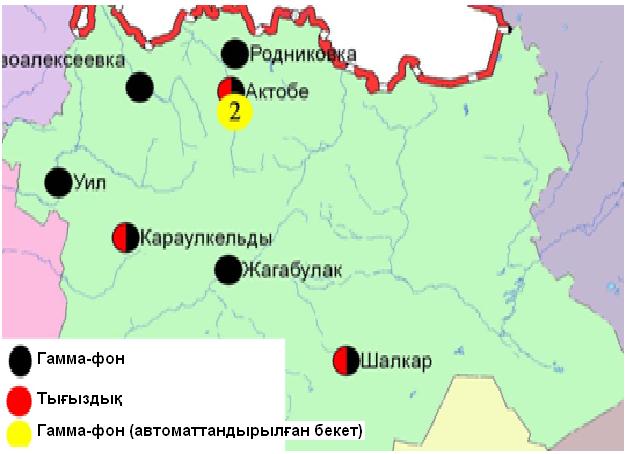 2.2 – сурет. Ақтөбе облысының аумағындағы радиациялық гамма-фон мен радиоактивті түсулердің тығыздығын бақылау метеостансаларының орналасу сызбасы.Алматы облысыныңқоршаған орта жай-күйіАлматы қаласы бойынша атмосфералық ауаның ластану жай-күйіАтмосфералық ауаның жай-күйіне бақылау 16 стационарлық бекетте жүргізілді (3.1-сур., 3.1-кесте).3.1 - кестеБақылау бекеттерінің орналасу орны мен анықталатын қоспалар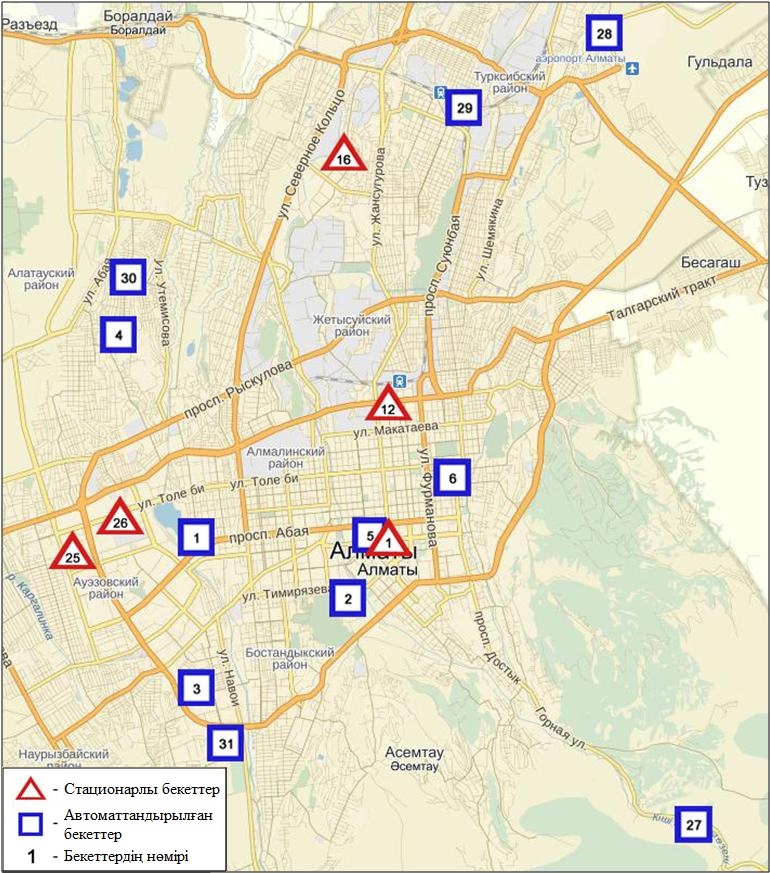 3.1-сурет. Алматы қаласының атмосфералық ауа ластануын бақылау стационарлық желісінің орналасу сызбасыАтмосфераның ластануын жалпы бағалау. Қалада жалпы атмосфералық ауаның ластану деңгейіжоғары болып бағаланды.ЕЖҚ=23% (жоғары деңгей), СИ=4 (көтеріңкі деңгей) (1, 2 - сур.). Қала ауасы (12-бекет аумағында)  азот диоксидімен басым ластанған.Жалпы қала бойынша орташа айлық шоғырлар қалқыма заттар – 1,3 ШЖШо.т., күкірт диоксиді – 1,5 ШЖШо.т., азот диоксиді – 1,8 ШЖШо.т., формальдегид- 1,2 ШЖШо.т., ауыр металдардың шамасы және басқа ластаушы заттар – ШЖШ-дан аспады.Қазан айында 1 ШЖШм арту еселігінің жағдайлары қалқыма заттар бойынша 21, РМ-2,5 қалқыма бөлшектер – 40, РМ-10 қалқыма бөлшектер – 30,  күкіртті сутегі – 10, көміртегі оксиді- 22, азот диоксиді – 63, азот оксиді - 167 жағдай тіркелді (1-кесте).3.2Талдықорған қаласы бойынша атмосфералық ауаның ластану жай-күйіАтмосфералық ауаның жай-күйіне бақылау 2 стационарлық бекетте жүргізілді (3.2-сур., 3.2-кесте).3.2- кестеБақылау бекеттерінің орналасу орны мен анықталатын қоспалар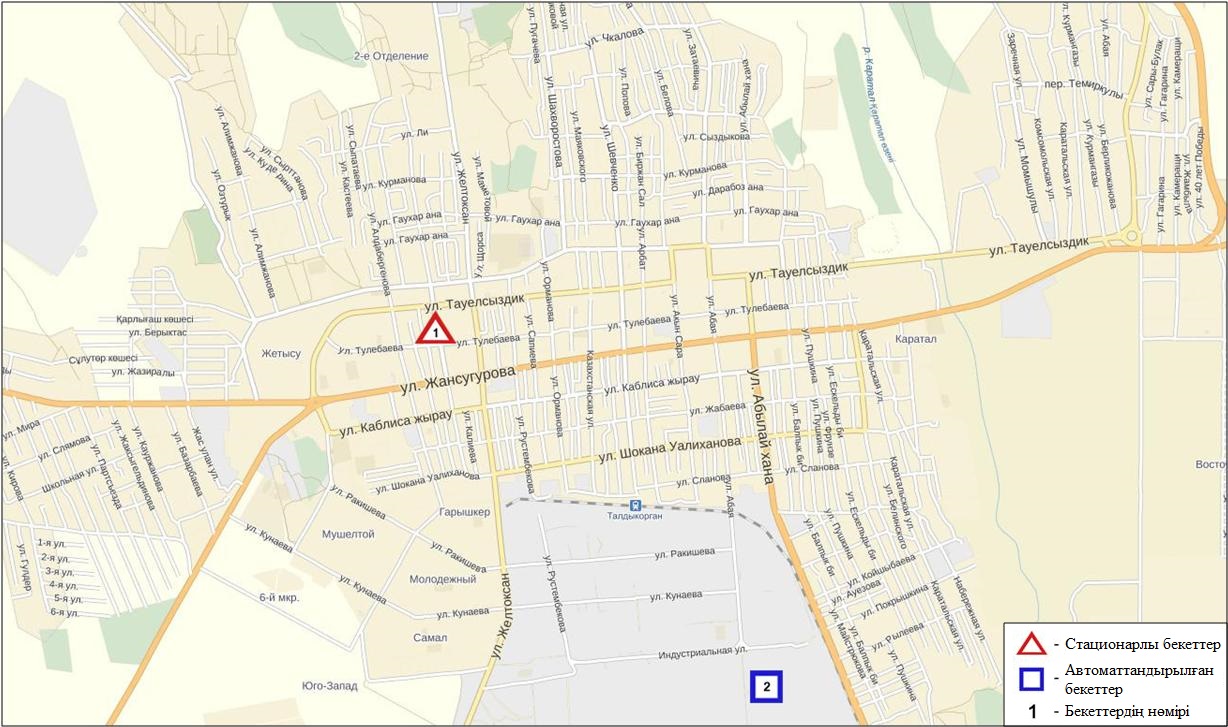 3.2-сурет. Талдықорған қаласының атмосфералық ауа ластануын бақылау стационарлық желісінің орналасу сызбасыАтмосфераның ластануын жалпы бағалау. Стационарлық бақылау желісінің деректері бойынша қаланың атмосфералық ауасы жалпы ластану деңгейі төменболып бағаланды (3.2-сур.), ол СИ=1 және ЕЖҚ=0% анықталды(1, 2 - сур.).Жалпы қала бойынша орташа айлық шоғырлар азот диоксиді – 1,2 ШЖШо.т., басқа ластаушы заттар – ШЖШ-дан аспады.Қазан айында 1 ШЖШм арту еселігінің 1 жағдайы  азот диоксиді бойынша  тіркелді (1-кесте).3.3Алматы облысы аумағындағы жер үсті суларының сапасыАлматы облысы аумағында жер үсті суларының ластануын бақылау 8 су нысанында (Іле, Текес, Қорғас, Кіші Алматы, Есентай, Үлкен Алматы өзендері, Капшағай су қоймасы, Үлкен Алматы көлінде ) жүргізілді.Іле өзенінің басы Қытай территориясы Тянь-Шань тау етегінен бастау алады және Қазақстанның ең ірі трансшекаралық өзендерінің бірі боп саналады. Алматы облысы аумағынан Балқаш өзенінің батыс бөлігіне құйылады. Текес, Үлкен Алматы, Кіші Алматы  өзендері  Іле өзенінің сол жақ жағалаудағы саласы болып табылады. Есентай өзені Кіші Алматы өзенінің тармағы. Қорғас өзені Іле өзенінің оң жақ жағалаудағы саласы болып саналады. Іле өзенінде судың температурасы 8,6 ºC, сутегі көрсеткіші 8,1, судағы еріген оттектің концетрациясы 8,5 мг/дм3, ОБТ5 0,77 мг/дм3. Ауыр металдар (мыс – 1,1 ШЖШ), биогенді заттар (жалпы темір – 1,2 ШЖШ, нитритті азот -2,1 ШЖШ) бойынша нормадан асу жағдайлары байқалған.Текес өзенінде судың температурасы 7,2ºC, сутегі көрсеткіші 7,9, судағы еріген оттегінің шоғыры 9,3 мг/дм3, ОБТ5 2,1 мг/дм3. Ауыр металдар (мыс – 2,5 ШЖШ, марганец – 3,7 ШЖШ), биогенді заттар (жалпы темір – 2,5 ШЖШ, нитритті азот-1,8 ШЖШ), негізгі иондар (сульфаттар – 1,2 ШЖШ) бойынша нормадан асу жағдайлары байқалған.Қорғас өзенінде судың температурасы 13,3 ºC, сутегі көрсеткіші – 8,1, судағы еріген оттегінің шоғыры – 10,7 мг/дм3, ОБТ5 – 1,4 мг/дм3. Ауыр металдар (мыс – 2,0 ШЖШ, марганец – 4,5 ШЖШ) және биогенді заттар(жалпы темір – 5,0 ШЖШ, нитритті азот-1,5ШЖШ) бойынша нормадан асу жағдайлары байқалған.Қапшағай  су қоймасында судың температурасы 14,3 ºC, сутегі көрсеткіші 7,9 судағы еріген оттегінің шоғыры – 9,1 мг/дм3, ОБТ5 – 0,6 мг/дм3. Биогенді заттар (нитритті азот – 1,2 ШЖШ), ауыр металдар(мыс – 2,6 ШЖШ) бойынша нормадан асу жағдайлары байқалған.Кіші Алматы өзенінде судың температурасы 9,7 ºC, сутегі көрсеткіші 8,08, судағы еріген оттектің концетрациясы – 10,0 мг/дм3, ОБТ5 – 0,9 мг/дм3. Ауыр металдар (мыс – 2,0 ШЖШ) бойынша нормадан асу жағдайлары байқалған.Үлкен Алматы өзенінде судың температурасы 10,2 ºC, водородный показатель сутегі көрсеткіші 8,03, судағы еріген оттектің концетрациясы – 9,5 мг/дм3, ОБТ5 - 0,6 мг/дм3. Биогенді заттар(жалпы темір – 1,1 ШЖШ) бойынша нормадан асу жағдайлары байқалған.Есентай өзенінде судың температурасы 12,3 ºC, сутегі көрсеткіші 8,06, судағы еріген оттектің концетрациясы – 9,15 мг/дм3, ОБТ5 – 1,05 мг/дм3. Биогенді заттар (нитритті азот – 1,1ШЖШ), ауыр металдар (мыс – 1,3 ШЖШ) бойынша нормадан асу жағдайлары байқалған.Үлкен Алматы көлінде судың температурасы 10,2 ºC, сутегі көрсеткіші 7,9, судағы еріген оттектің концетрациясы – 9,5 мг/дм3, ОБТ5 - 0,5 мг/дм3. Ауыр металдар (мыс – 1,8 ШЖШ), биогенді заттар (жалпы темір – 6,5 ШЖШ) бойынша нормадан асу жағдайлары байқалған.Су нысандарының су сапасы келесі түрде бағаланады: «ластанудың орташа деңгейі» - Іле, Кіші Алматы, Есентай, Үлкен Алматы, Текес өзендері Қапшағай су қоймасы; «ластанудың жоғарғы деңгейі» -Қорғас өзені, Үлкен Алматы көлі.2015 жылдың қазан айымен салыстырғанда су сапасы Іле, Кіші Алматы, Үлкен Алматы, Есентай өзендерінде – айтарлықтай өзгермеген; Қорғас өзені, Үлкен Алматы көлінде – нашарлаған, Текес өзені, Қапшағай су қоймасында- жақсарған.2016 жылдың қыркүйек айымен салыстырғанда су сапасы Іле, Текес Есентай, Кіші Алматы, Корғас, Үлкен Алматы өзендерінде, Қапшағай су қоймасында – айтарлықтай өзгермеген, Үлкен Алматы көлінде- нашарлаған.3.4 Алматы облысының радиациялық гамма-фоныАтмосфералық ауаның ластануының гамма сәулелену деңгейіне күнсайын жергілікті 8 метеорологиялық стансада (Алматы, Бақанас, Қапшағай, Нарынқол, Жаркент, Лепсі, Талдықорған, Сарыөзек) бақылау жүргізіледі (3.3 - сур.). Облыстың елді-мекендері бойынша атмосфералық ауа қабатының жерге жақын қабатына орташа радиациялық гамма-фонның мәні 0,12-0,24мкЗв/сағ. шегінде болды. Облыс бойынша радиациялық гамма- фонның орташа мәні 0,17мкЗв/сағ., яғни шекті жол берілетін шамаға сәйкес келеді.3.5 Атмосфераның жерге жақын қабатында радиоактивтердің түсу тығыздығыАтмосфераның жерге жақын қабатында радиоактивтердің түсу тығыздығына бақылау Алматы облысында 5 метеорологиялық станцияда (Алматы, Нарынқол, Жаркент, Лепсі, Талдықорған) ауа сынамасын горизонтальді планшеттер алу жолымен жүзеге асырылды (3.3-сур.).Облыс аумағында атмосфераның жерге жақын қабатында орта тәуліктік радиоактивтердің түсу тығыздығы 0,8-1,8Бк/м2 шегінде болды. Облыс бойынша радиоактивті түсулердің орташа тығыздығы 1,2 Бк/м2, бұл шекті жол берілетін деңгейінен аспады.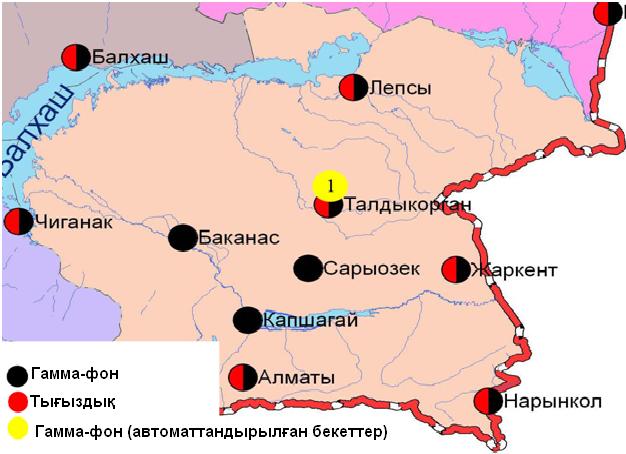 3.3 – сурет. Алматы облысының аумағындағы радиациялық гамма-фон мен радиоактивті түсулердің тығыздығын бақылау метеостансаларының орналасу сызбасы.Атырау облысының қоршаған ортаның ластану жай-күйі Атырау қаласы бойынша атмосфералық ауаның ластану жай-күйіАтмосфералық ауаның жай-күйіне бақылау 5 стационарлық бекетте жүргізілді (4.1-сур., 4.1-кесте).4.1- кестеБақылау бекеттерінің орналасу орны мен анықталатын қоспалар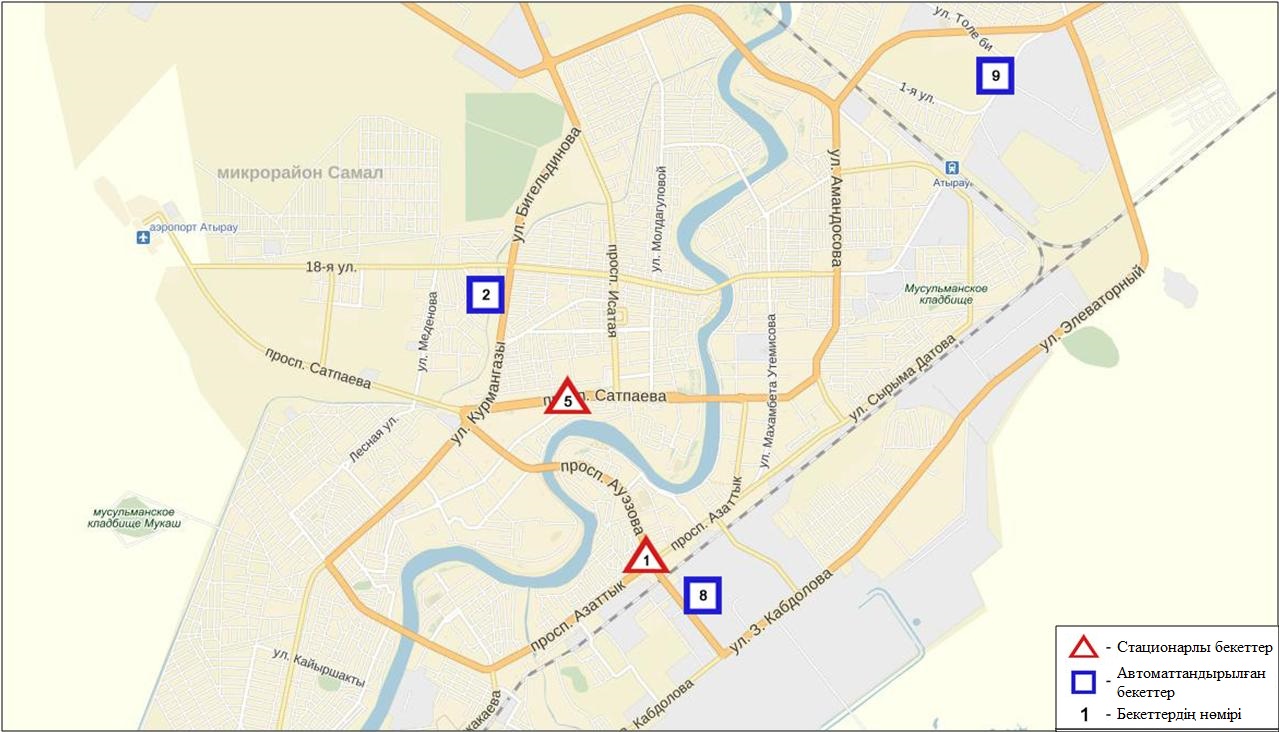 4.1-сурет. Атырау қаласының атмосфералық ауа ластануын бақылау стационарлық желісінің орналасу сызбасыАтмосфераның ластануын жалпы бағалау. Стационарлық бақылау желісінің (4.1-сур.)деректері бойыншаатмосфералық ауаның ластану деңгейі көтеріңкі болып бағаланды. Ол ЕЖҚ мәні бойынша 3% (көтеріңкі деңгей),  СИ = 1(төменгі деңгей) болып бағаланды (1, 2 - сур.). Қала ауасы (5-бекет аумағында)  қалқыма заттарымен басым ластанған.Жалпы қала бойынша барлық ластағыш заттардың орташа айлық шоғырлар – ШЖШ-дан аспады.2016 жылдыңқазан айында 1 ШЖШм арту жағдайлары қалқыма заттар бойынша 3, күкіртті сутегі – 1 жағдай тіркелді (1-кесте).4.2 Құлсары қаласы бойынша атмосфералық ауаның ластану жай-күйіАтмосфералық ауаның жай-күйіне бақылау 1 стационарлық бекетте жүргізілді (4.2-сур., 4.2-кесте).	4.2- кестеБақылау бекеттерінің орналасу орны мен анықталатын қоспалар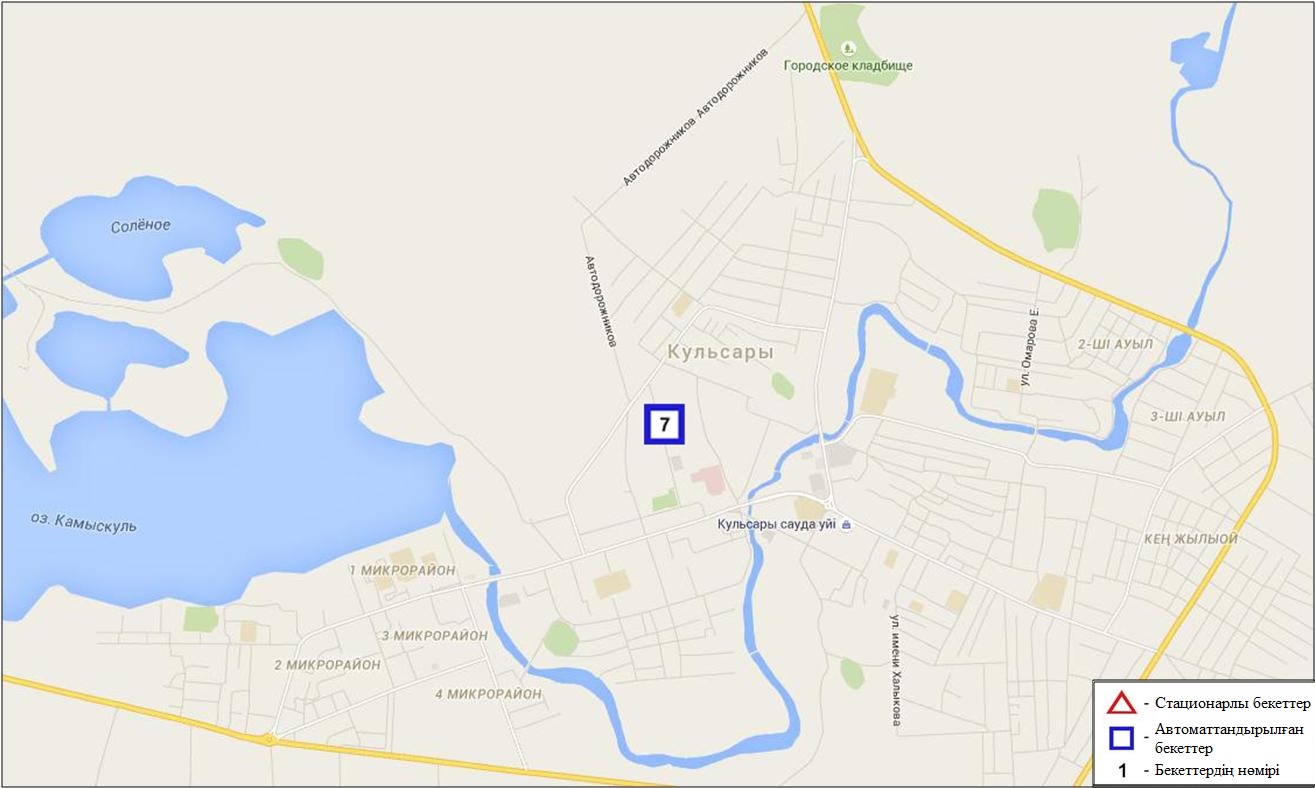 4.2 – сурет.Құлсары қаласының атмосфералық ауа ластануын бақылау стационарлық желісінің орналасу сызбасыАтмосфераның ластануын жалпы бағалау. Стационарлық бақылау желісінің деректері бойынша атмосфералық ауаның ластану деңгейі төмендеңгейдеболды (4.2-сурет).Ол СИ мәні бойынша 1, ЕЖҚ= 0%бағаланды (1, 2 - сур.).Жалпы қала бойынша басқа ластағыш заттардың орташа айлық шоғырлар – ШЖШ-дан аспады (1-кесте).4.3Атырау облысы аумағындағы жер үсті су сапасыАтырау облысы аумағындағы жер үсті суларының ластануын бақылау 3 су нысанында, Жайық, Шаронова, Қиғаш өзендерінде жүргізілді.Жайық өзенінде су температурасы 11,2 ºC, сутегі көрсеткіші 9,96, судағы еріген оттегі шамасы 10,1 мг/дм3, ОБТ5 2,48 мг/дм3 құраған. Шекті жол берілген шоғырдан асу тіркелмеген.Шаронова өзенінде су температурасы 15,0 ºC, сутегі көрсеткіші 8,81, судағы еріген оттегі шамасы 12,0 мг/дм3, ОБТ5 2,96 мг/дм3 құраған. Шекті жол берілген шоғырдан асу тіркелмеген.Қиғаш өзенінде су температурасы 17,1 ºC, сутегі көрсеткіші 9,92, судағы еріген оттегі шамасы 11,4 мг/дм3, ОБТ5 2,8 мг/дм3 құраған. Шекті жол берілген шоғырдан асу тіркелмеген.Жайық, Шаронова, Қиғаш өзендерінде су сапасы СЛКИ бойынша «нормативті таза» деп бағаланды. 2015 жылғы қазан және 2016 жылғы қыркүйекпен салыстырғанда Жайық өзенінде су сапасы – өзгермеген, Қиғаш, Шаронова өзендерінде – жақсарған.4.4 Атырау облысы аумағындағы Солтүстік Каспий теңіз суы сапасыНаблюдения за качеством морских вод проводились на следующих прибрежных станциях, вековых разрезах и с помощью буйковых станции: морской судоходный канал, Тенгизское месторождение, взморье р. Жайык; острова залива Шалыги-Кулалы; дополнительные разрезы «А» и «В», Курмангазы, Дархан, Каламкас, район затопленных скважин, район о. Курык, буйковые станции Кашаган 2 и Кашаган 3.Температура воды Северного Каспий находилось на уровне 11,3°С, величина рН морской воды – 9,1, содержание растворенного кислорода – 10,1 мг/дм3, БПК5 – 3,0 мг/дм3. Превышения ПДК не обнаружено.В октябре 2016 года качество воды Северного Каспия по КИЗВ характеризуется как «нормативно чистая». По сравнению с октябрем 2015 года и сентябрем  2016 года качество морской воды не изменилось. Качество воды Северного Каспия по БПК5 оценивается как «умеренного уровня загрязнения», по сравнению с октябрем 2015 года и сентябрем 2016 года не изменилось.4.5 Атырау облысының радиациялық гамма-фоныАтмосфералық ауаның ластануының гамма сәулелену деңгейіне күнсайын жергілікті 3 метеорологиялық стансада (Атырау, Пешной, Құлсары) және Құлсары қаласындағы 1 автоматты (Құлсары №7) бекетте жүргізілді (4.3 - сур.). Облыстың елді-мекендері бойынша атмосфералық ауа қабатының жерге жақын қабатына орташа радиациялық гамма-фонның мәні 0,07-0,19мкЗв/сағ. шегінде болды. Облыс бойынша радиациялық гамма- фонның орташа мәні 0,12мкЗв/сағ., яғни шекті жол берілетін шамаға сәйкес келеді.4.6 Атмосфераның жерге жақын қабатында радиоактивтердің түсу тығыздығыАтмосфераның жерге жақын қабатында радиоактивтердің түсу тығыздығына бақылау Атырау облысында 1 метеорологиялық станцияда (Атырау) ауа сынамасын горизонтальді планшеттер алу жолымен жүзеге асырылды (4.3-сур.). Стансада бес тәуліктік сынама жүргізілді.Облыс аумағында атмосфераның жерге жақын қабатында орта тәуліктік радиоактивтердің түсу тығыздығы 1,0-1,7Бк/м2 шегінде болды. Облыс бойынша радиоактивті түсулердің орташа тығыздығы 1,3Бк/м2, бұл шекті жол берілетін деңгейінен аспады.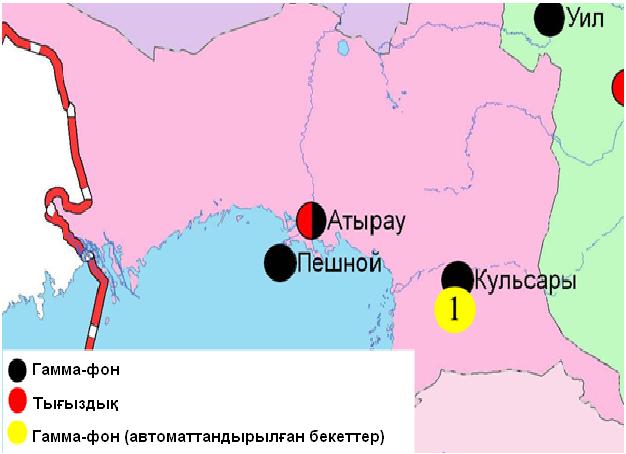 4.3 – сурет. Атырау облысының аумағындағы радиациялық гамма-фон мен радиоактивті түсулердің тығыздығын бақылау метеостансаларының орналасу сызбасы.Шығыс Қазақстан облысының қоршаған орта жай-күйі5.1 Өскемен қаласы бойынша атмосфералық ауаның ластану жай-күйіАтмосфералық ауаның жай-күйіне бақылау 7стационарлық бекетте жүргізілді (5.1-сур., 5.1-кесте).5.1- кестеБақылау бекеттерінің орналасу орны мен анықталатын қоспалар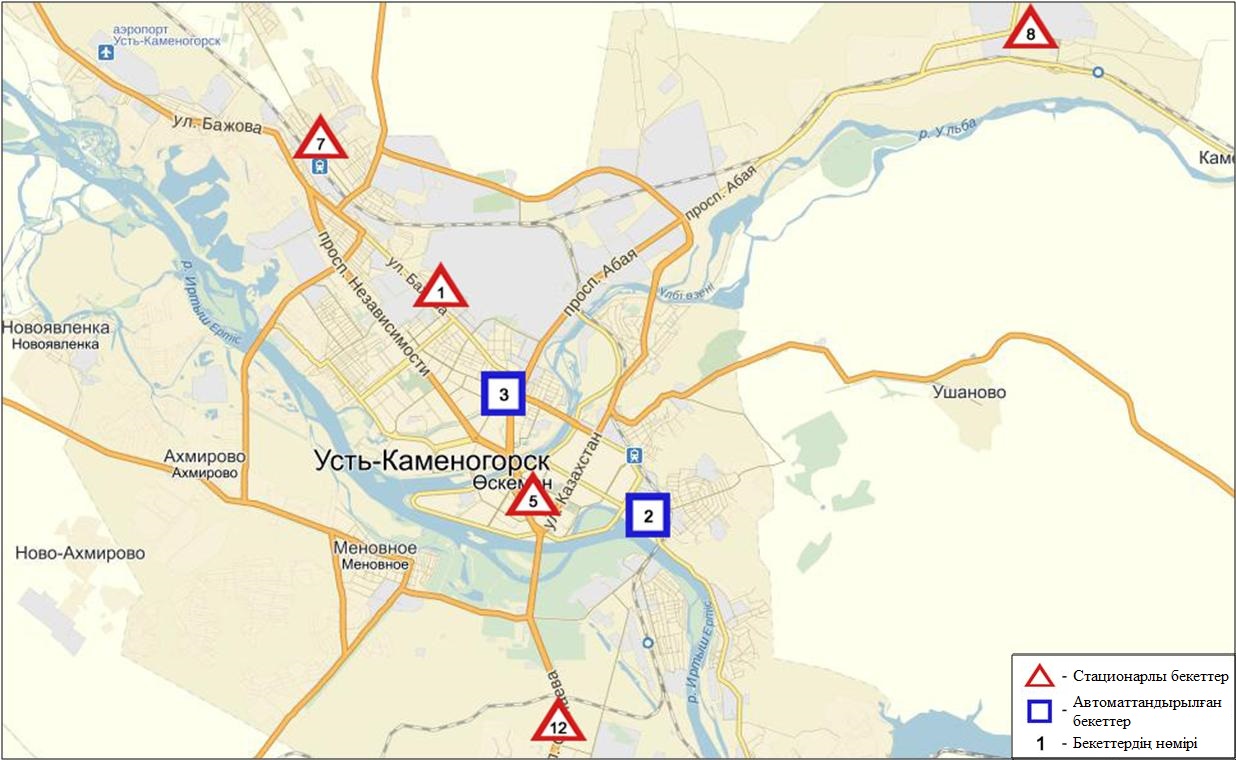 5.1-сурет. Өскемен қаласының атмосфералық ауа ластануын бақылау стационарлық желісінің орналасу сызбасыАтмосфераның ластануын жалпы бағалау. Стационарлық бақылау желісінің (5.1-сур.)деректері бойынша қаланың атмосфералық ауасы жалпыластану деңгейі жоғары болып бағаланды.Ол СИ=6 (жоғары деңгей) және ЕЖҚ мәні 5%  (көтеріңкідеңгей) құрады (1,2 сур.). Қала ауасы (2-бекет аумағында) оксид азотымен басым ластанған.Жалпы қала бойынша орташа айлық шоғырлар күкірт диоксиді 1,2 ШЖШо.т.,ауыр металдардың бар болуы және басқа ластаушы заттар – ШЖШ-дан аспады.1 ШЖШм арту еселігінің жағдайлары күкірт диоксиді бойынша – 25, көміртегі оксиді -17, азот диоксиді - 9, азот оксиді – 3, күкіртті сутегі - 8 жағдай, сондай-ақ  5 ШЖШм-дан асу бойынша азот оксиді – 1 жағдай тіркелді (1-кесте).Риддер қаласы бойынша атмосфералық ауаның ластану жай-күйіАтмосфералық ауаның жай-күйіне бақылау 3 стационарлық бекетте жүргізілді (5.2-сур., 5.2-кесте).5.2- кестеБақылау бекеттерінің орналасу орны мен анықталатын қоспалар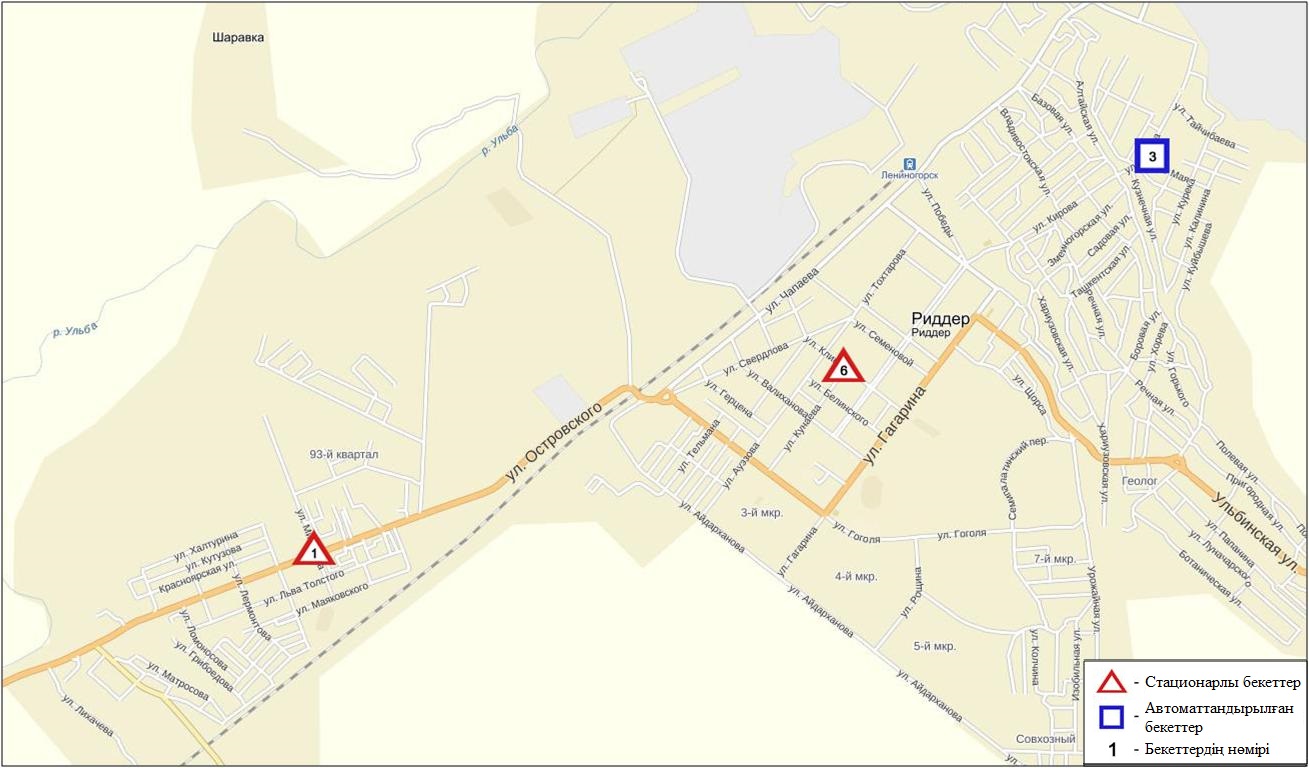 5.2-сурет. Риддер қаласының атмосфералық ауа ластануын бақылау стационарлық желісінің орналасу сызбасыАтмосфераның ластануын жалпы бағалау. Стационарлық бақылау желісінің деректері (5.2-сур.) бойынша қаланың атмосфералық ауасы жалпыластану деңгейі көтеріңкіболып бағаланды.Ол СИ=3 және  ЕЖҚ=17% мәндерімен  анықталды(1, 2-сур.).Жалпы қала бойынша орташа айлық шоғырлар күкірт диоксиді - 1,6 ШЖШо.т.,  озон – 1,3 ШЖШо.т., басқа ластаушы заттар – ШЖШ-дан аспады (1-кесте).1 ШЖШм арту еселігінің жағдайлары күкірт диоксиді бойынша – 7, күкіртті сутегі - 165 жағдай тіркелді (1-кесте).Семей қаласы бойынша атмосфералық ауаның ластану жай-күйіАтмосфералық ауаның жай-күйіне бақылау 4 стационарлық бекетте жүргізілді (5.3-сур., 5.3 -кесте).5.3 - кестеБақылау бекеттерінің орналасу орны мен анықталатын қоспалар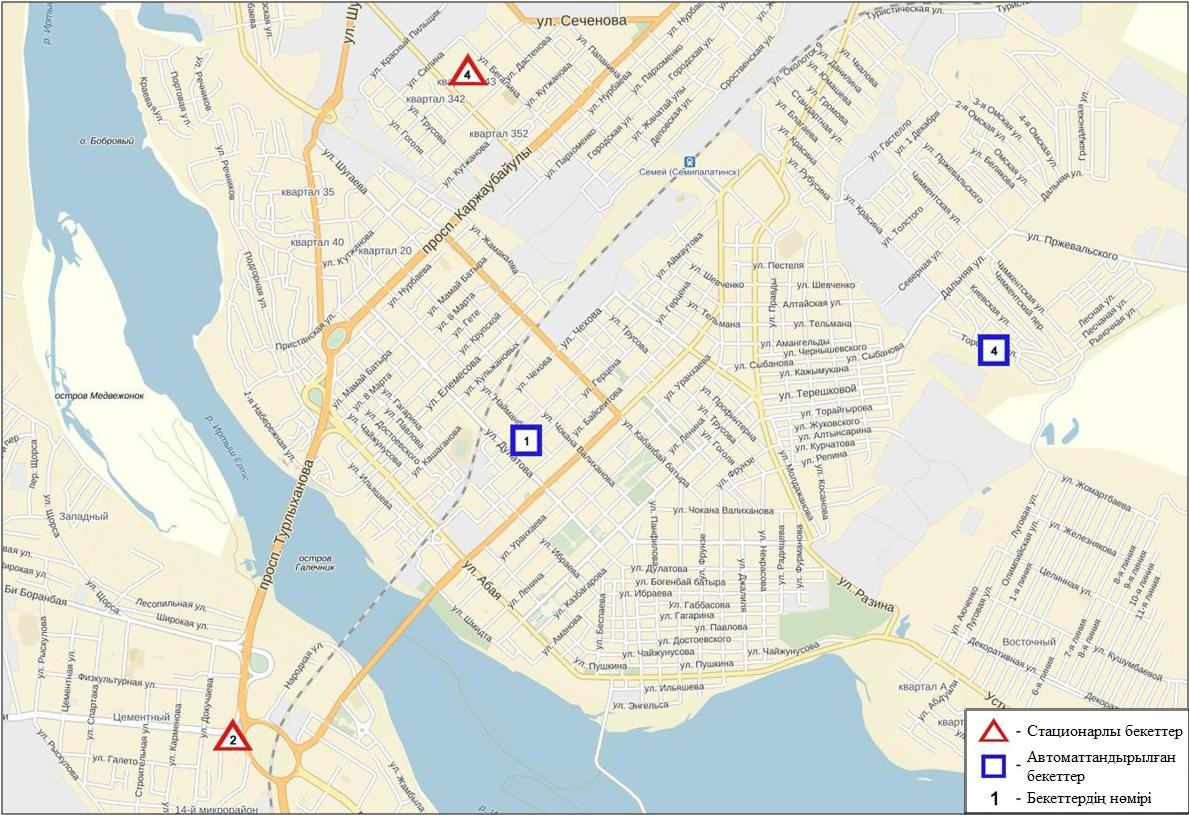 5.3-сурет. Семей қаласының атмосфералық ауа ластануын бақылау стационарлық желісінің орналасу сызбасы	.Атмосфераның ластануын жалпы бағалау. Стационарлық бақылау желісінің (5.3-сур.)деректері бойынша қаланың атмосфералық ауасы жалпыластану деңгейі көтеріңкіболып бағаланды.Ол ЕЖҚ=1% (көтеріңкі деңгей) және СИ=2 (көтеріңкі деңгей) анықталды (1, 2-сур.). Қала ауасы (3-бекет аумағында) азот диоксидімен басым ластанған.Жалпы қала бойынша барлық ластаушы заттардың орташа айлық шоғырлары ШЖШ-дан аспады.1 ШЖШм арту еселігінің жағдайлары көміртегі оксиді бойынша 1, азот диоксиді – 4, азот оксиді – 2, фенол - 1 жағдайлары тіркелді (1-кесте).Глубокое кенті бойынша атмосфералық ауаның ластану жай-күйіАтмосфералық ауаның жай-күйіне бақылау 2 стационарлық бекетте жүргізілді (5.4-сур., 5.4 -кесте).5.4 - кестеБақылау бекеттерінің орналасу орны мен анықталатын қоспалар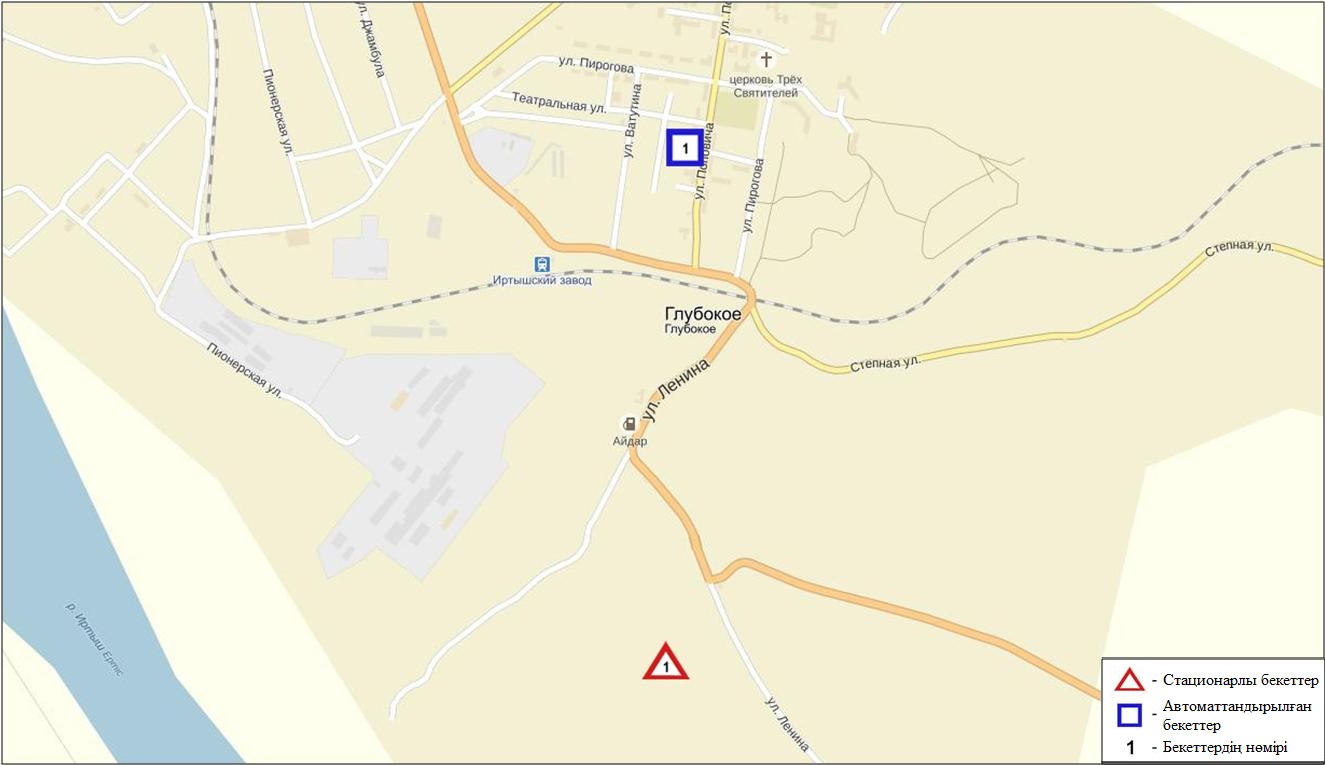 5.4-сурет. Глубокое кентінің атмосфералық ауа ластануын бақылау стационарлық желісінің орналасу сызбасыАтмосфераның ластануын жалпы бағалау. Стационарлық бақылау желісінің (5.4-сур.) деректері бойынша қаланың атмосфералық ауасы жалпы ластану деңгейі көтеріңкі болып бағаланды, ол СИ=2және ЕЖҚ= 5% анықталды. Кент ауасы (2-бекет аумағында) күкіртті сутегімен басым ластанған (1,2-сур.).Жалпы қала бойынша орташа айлық шоғырлары озон бойынша – 1,4 ШЖШо.т., басқа ластаушы заттар – ШЖШ-дан аспады.1 ШЖШ асу еселігінің жағдайлары көміртегі оксиді бойынша -1, күкіртті сутегі -108 жағдай тіркелді (1-кесте).Зыряновск қаласы бойынша атмосфералық ауаның ластану жай-күйіАтмосфералық ауаның жай-күйіне бақылау 1стационарлық бекетте жүргізілді (5.5-сур., 5.5-кесте).	5.5- кестеБақылау бекеттерінің орналасу орны мен анықталатын қоспалар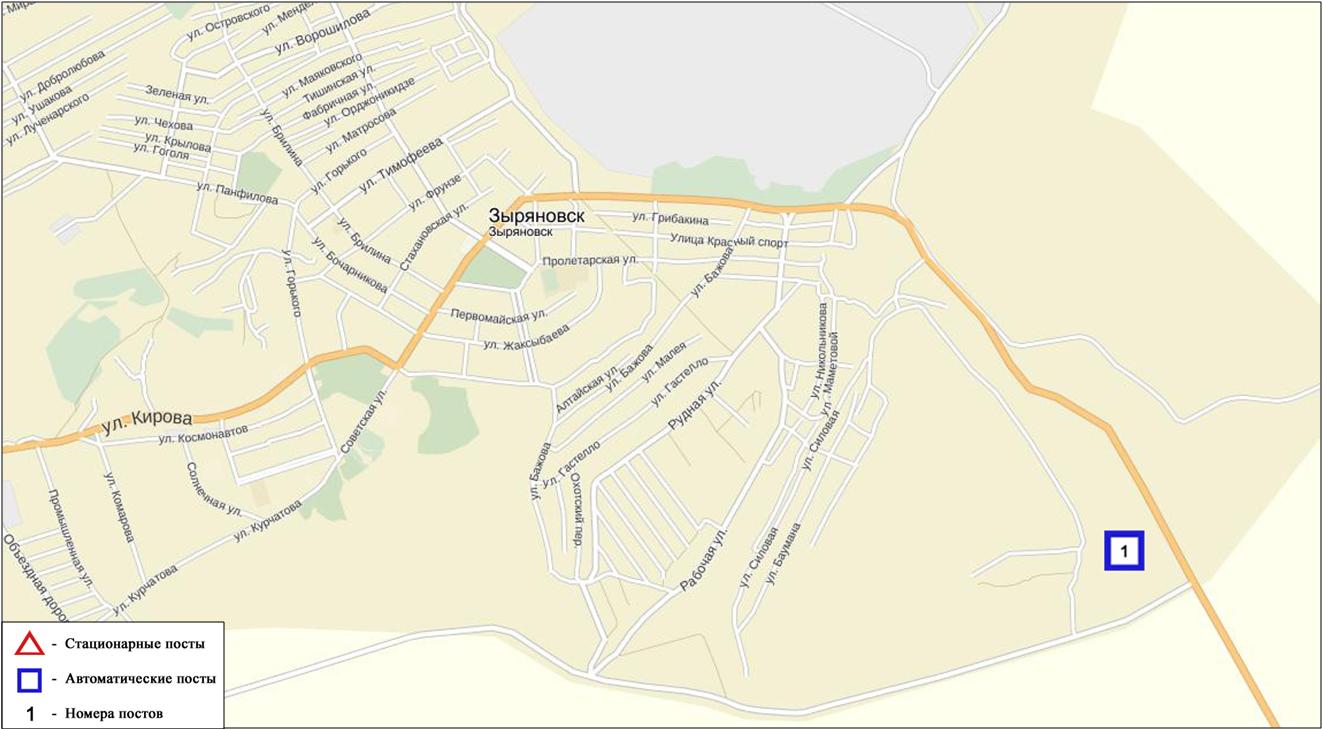 5.5-сурет. Зыряновск қаласының атмосфералық ауа ластануын бақылау стационарлық желісінің орналасу сызбасыАтмосфераның ластануын жалпы бағалау. Стационарлық бақылау желісінің (5.5 - сур.) деректері бойынша қаланың атмосфералық ауасы жалпы ластану деңгейі төмен болып бағаланды.Ол СИ=0және ЕЖҚ=0% анықталды.Жалпы қаланың бақылау желісінің деректері бойынша анықталатын қоспалардың орташа айлық шоғырлары – ШЖШ дан аспады. Шығыс Қазақстан обласы аумағындағы жер үсті суларының сапасыШығыс Қазақстан облысы аумағындағы жер үсті суларының сапасын бақылау 10 су нысанында жүргізілді  (Қара Ертіс, Ертіс, Брекса, Тихая, Үлбі, Глубочанка, Красноярка, Оба, Бұқтырма, Емел өзендері).Қара Ертіс өзені суының температурасы 6,8 ºC, сутектік көрсеткіш 7,57, судағы еріген оттегінің шоғыры 10,28 мг/дм3, ОБТ5 1,5 мг/дм3. Ауыр металдар (мыс 1,9 ШЖШ) бойынша шекті жол берілген шоғырдан асқандығы тіркелді.Ертіс өзені суының температурасы 10,7 ºC, сутектік көрсеткіш 7,69, суда еріген оттегінің шоғыры 9,01 мг/дм3, ОБТ5 1,31 мг/дм3. Ауыр металдар (мыс 2,7 ШЖШ, мырыш 1,5 ШЖШ) бойынша шекті жол берілген шоғырдан асқандығы тіркелді.Бұқтырма өзені суының температурасы 9,3 ºC, сутектік көрсеткіш 7,76, суда еріген оттегінің шоғыры 10,75 мг/дм3, ОБТ5 1,09 мг/дм3. Ауыр металдар (мыс 1,4 ШЖШ, марганец 1,4 ШЖШ, мырыш 1,1 ШЖШ) бойынша шекті жол берілген шоғырдан асқандығы тіркелді.Брекса өзені суының температурасы 7,9 ºC, сутектік көрсеткіш 7,80, суда еріген оттегінің шоғыры 10,25 мг/дм3, ОБТ5 1,23 мг/дм3. Биогенді заттар (жалпы темір 4,2 ШЖШ, тұзды аммоний 1,2 ШЖШ, нитритті азот 1,1 ШЖШ), ауыр металдар(мырыш 7,0 ШЖШ, мыс 6,2 ШЖШ, марганец 3,8 ШЖШ) бойынша шекті жол берілген шоғырдан асқандығы тіркелді.Тихая өзені суының температурасы 8,3 ºC, сутектік көрсеткіш 7,54, суда еріген оттегінің шоғыры 10,00 мг/дм3, ОБТ5 1,45 мг/дм3. Биогенді заттар (жалпы темір 1,7 ШЖШ, нитритті азот 1,4 ШЖШ, тұзды аммоний 1,2 ШЖШ), ауыр металдар (мырыш 14,3 ШЖШ, мыс 7,1 ШЖШ, марганец 5,0 ШЖШ, кадмий 1,5 ШЖШ) бойынша шекті жол берілген шоғырдан асқандығы тіркелді.Үлбі өзені суының температурасы 9,8 ºC, сутектік көрсеткіш 7,80, суда еріген оттегінің шоғыры 9,98 мг/дм3, ОБТ5 1,29 мг/дм3. Биогенді заттар (жалпы темір 2,0 ШЖШ), ауыр металдар (мырыш 11,5 ШЖШ, мыс 4,5 ШЖШ, марганец 4,1 ШЖШ) бойынша шекті жол берілген шоғырдан асқандығы тіркелді.Глубочанка өзені суының температурасы10,7 ºC, сутектік көрсеткіш 8,04, суда еріген оттегінің шоғыры 7,81 мг/дм3, ОБТ5 1,11 мг/дм3. Биогенді заттар (нитритті азот 1,5 ШЖШ), ауыр металдар (мырыш 7,2 ШЖШ, марганец 4,1 ШЖШ, мыс 4,0 ШЖШ) бойынша шекті жол берілген шоғырдан асқандығы тіркелді.Красноярка өзені суының температурасы 9,9 ºC, сутектік көрсеткіш 8,15, суда еріген оттегінің шоғыры 9,82 мг/дм3, ОБТ5 0,77 мг/дм3. Ауыр металдар (мырыш 11,2 ШЖШ, мыс 6,2 ШЖШ, марганец 5,6 ШЖШ) бойынша шекті жол берілген шоғырдан асқандығы тіркелді.Оба өзені суының температурасы 10,2 ºC, сутектік көрсеткіш 7,90, суда еріген оттегінің шоғыры 11,35 мг/дм3, ОБТ5 1,53 мг/дм3. Ауыр металдарь(марганец 3,3 ШЖШ, мыс 2,5 ШЖШ) бойынша шекті жол берілген шоғырдан асқандығы тіркелді.Емел өзені суының температурасы 4,5 ºC, сутектік көрсеткіш 8,27, суда еріген оттегінің шоғыры 10,4 мг/дм3, ОБТ5 1,37 мг/дм3. Негізгі иондар (сульфаттар 1,5 ШЖШ), биогенді заттар (нитритті азот 1,3 ШЖШ), ауыр металдар(мыс 2,9 ШЖШ, марганец 1,8 ШЖШ).2016 жылдың қазан айында зерттелген су нысандары жер үсті суларының сапасы келесідей бағаланады: «ластанудың орташа деңгейі» - Қара Ертіс, Ертіс, Бұқтырма, Емел, Оба өзендері; «ластанудың жоғарғы деңгейі» - Глубочанка, Красноярка, Брекса, Тихая, Үлбі өзендері. 2016 жылдың қыркүйек айымен салыстырғанда Кара Ертіс, Ертіс, Бұктырма, Брекса, Тихая, Үлбі, Глубочанка, Красноярка, Емел өзендерінде – айтарлықтай өзгермеген, Оба өзенінде - жақсарған.2015 жылдың қазан айымен салыстырғанда Қара Ертіс, Ертіс, Бұктырма, Глубочанка, Красноярка, Брекса, Тихая, Оба, Емел, Үлбі өзендерінде – айтарлықтай өзгермеген.Облыс аумағында қазан айында келесі ЖЛ жағдайлары тіркелген: Глубочанка өз. – 1 ЖЛ жағдайы, Красноярка өз. – 1 ЖЛ жағдайы, Брекса өз.– 1 жағдай, Тихая өз.– 2 ЖЛ жағдайы, Үлбі өз.–  1 ЖЛ жағдайы (5-кесте).5.7 Шығыс Қазақстан обласы аумағындағы жер үсті суларының гидробиологиялық көрсеткіштері бойынша сипаттамасыҚара Ертіс өз. 2016 ж. қазан айында Қара Ертіс өз. алынған сынамада балдырлардың  14 түрі айқындалды, оның ішінде 12 түрі диатомдыға, жасыл және көк-жасыл балдырларға кездесу жиілігі 1-3 болатын бір-бір түр жатады.  Сапробты индекс 1,85 тең, бұл сапаның III  класына сәйкес. Қазан айында макрозообентос құрамынан 9 таксон анықталды бұлар- поденкалар мен ручейниктер құрттары, қосқанаттылар және қандалалар. Биотикалық индекс 7 тең, бұл сапаның II  класына сәйкес, сулар таза.Қазан айында Қара Ертіс өз. беткі суларын биотестілеу нәтижесінде өткір уыттылық тіркелген жоқ, тірі дафниялар саны  100% құрады.Ертіс өз. Ертіс өз. «шартты көрініс» тұстамадағы сынамада балдырлардың 24 түрі айқындалды. Оның ішінде диатомды балдырлардың 17 түрі, жасыл балдырлардың - 6 түрі  және эвгленді балдырлардың 1 түрі айқындалды. Сапробты индекс 1,82 тең, бұл сапаның III  класына сәйкес. Ағыс бойымен төмен «Үлбі өз. құйылысынан 3,2 км төмен тұстамадағы сол жақ жағасынан алынған түрлер саны 24 тең. Оның ішінде диатомды балдырлардың 22 түрі, эвгленді және көк-жасыл балдырлардың –бір-бір түрі  айқындалды. Сапробты индекс 1,63 тең, бұл сапаның III  класына сәйкес. Осы жарма есігінің оң жақ жағасынан алынған түрлер саны 31 тең.. Сапробты индекс 1,85 тең,  сапа III  класқа сәйкес, су орташа ластанған. «Прапорщиково аул.шегінде» тұстамадағы сынамадан балдырлардың 24 түрі айқындалды. Оның ішінде жасыл және көк-жасыл балдырларға бір-бір түрден, ал қалғандары диатомды балдырларға жатады.Сапробты индекс 1,88 тең. Су-орташа ластанған. Соңғы жарма есігіндегі сынамадан балдырлардың 26 түрі айқындалды, оның 1 түрі жасыл балдырларға, ал қалғандары диатомды балдырларға жатады. Сапробты индекс 1,88 тең, бұл сапаның III  класына сәйкес.  «Өскемен ГЭС бөгетінен 0,8 км төмен» тұстамада макрозообентос құрамынан 2 таксон айқындалды, гаммарустар және хирономид құрттары. Биотикалық индекс мәні 4 тең, су сапасы IV класс, су  ластанған.«Үлбі өз.құйылысынан 3,2 км төмен (01)»  тұстамада су сапасы нашарлай түсті. Макрозообентос құрамынан 6 таксон айқындалды, оксиреофильді түрлердің үлесі 67% құрады. Биотикалық көрсеткіш мәні 7 тең, су сапасының  II класына сәйкес, су таза.«Үлбі өз.құйылысынан 3,2 км төмен (09)»  тұстамада макрозообентос құрамынан тек 5 таксон айқындалды, олар ручейниктер, қосқанаттылар және безгек құрттары.  БИМ  мәні 7 тең, су сапасының  II класына сәйкес, су таза.Прапорщиково аул. шегіндегі су сапасы өткен айдағыдай. Сынамадан шаянтәрізділер, ұлулар, қандалалар және хирономид құрттары табылды. Оксиреофильді түрлер тіркелген жоқ. Биотикалық көрсеткіш мәні 4 тең, су сапасының  IV класына сәйкес, су  ластанған.Предгорное ауылы, Красноярка өзені құйылысынан  1 км төменгі тұстамадағы судың сапасы макрозообентостың даму көрсеткіштері бойынша нашарлады. Сынамадан ұлулар, гаммарустар және хирономид құрттары айқындалды. Биотикалық көрсеткіш 4 тең, су сапасы IV класс, су  ластанған.Тұтас алғанда Ертіс өз. суының сапасы макрозообентостың даму көрсеткіштері бойынша қазан айында төмендеді.2016 ж қазан айында Ертіс өз. алынған су сынамасы тест-объектілерге өткір уытты әсер еткен жоқ, алайда үш тұстамадағы дафниялардың шамалы өлуі байқалды. «Үлбі өз.құйылысынан 3,2 км төмен (09)» тұстамадағы өлген  дафниялар саны 3,3% құрады. «Прапорщиково аул.шегінде» және «Предгорное аул. шегінде;Красноярка өз. құйылысынан 1 км төмен» тұстамалардағы өлген дафниялар саны 6,7%  сәйкес 16,7% құрады. Қалған тұстамадағы тірі дафниялар саны 100% құрады.Бұқтырма өз.  Лесная Пристань аул. шегінде орналасқан тұстамада алынған түрлер саны 28 тең, оның 20 түрі диатомды, 6 түрі жасыл, эвгленді және жасыл балдырларға бір-бір түрден жатады. Сапробты индекс 1,69 тең, су сапасының III класына сәйкес. Березовка өз. құйылысынан төмен алынған тұстамада балдырлардың 24 түрі айқындалды. Оның ішінде 1 түрі жасыл, қалғандары диатомды балдырларға жатады. Сапробты индекс 1,80 тең, су сапасының III класына сәйкес, су орташа ластанған.  Бұқтырма өз. «Лесная Пристань аул.0,3 км жоғары» тұстамадағы макрозообентос құрамынан 2016ж. қазан айында  омыртқасыздардың 9 таксоны айқындалды, гаммарустар, қосқанаттылар, ручейниктер, поденкалар және безгек құрттарын қосқанда. Оксиреофильді түрлердің үлесі 67% құрады. Су түбі омыртқасыздар қоғамдастығының даму деңгейі су сапасының II класына сәйкес келді -сулар таза (биотикалық индекс -8).  «Зубовка аул. шегінде» екінші тұстамадағы су сапасы қазан айында өткен аймен салыстырғанда нашарлады. Макрозообентос сынамасынан тек 4 таксон айқындалды, олар қосқанаттылар, ручейниктер, безгек құрттары және азқылтанды құрттар.табылды. Биотикалық индекс - мәні 8 ден 6 дейін төмендеді, су сапасының III класына сәйкес, орташа ластанған.  2016 ж қазан айында Бұқтырма өз. алынған су сынамасын биотестілеу нәтижесінде өткір уыттылық әсері тіркелген жоқ, «Зубовка аул. шегінде» тұстамадағы өлген  дафниялар саны 3,3% құрады. Бірінші тұстамада өлген дафниялар табылған жоқ. Брекса өз, Тихая өз, Үлбі өз (Тишинск кені). 2016 ж. қазан айында Брекса өз. «шартты көрініс» тұстамада  алынған альгофлорада балдырлардың  17 түрі болды. Оның 2 түрі көк-жасыл, ал қалғандары диатомды балдырларға жатады. Сапробты индекс 1,9 тең, су сапасының  III класына сәйкес.«Брекса өз. сағасынан 0,6 км  жоғары» тұстамадағы балдырлардың 12 түрі болды, олардың 9 түрі диатомды, 2 түрі жасыл және 1 түрі көк-жасыл.  Сапробты индекс 2,29 тең. Судың сапасы III класқа жатады, су-орташа ластанған.Тихая өз. « Безымянный өзенінің құйылуынан 0,1 км жоғары» тұстамада диатомды балдырлардың 13 түрі және жасыл балдырлардың  1 түрі айқындалды.Сапробты индекс 2,01 тең, су сапасының III класына сәйкес, су орташа ластанған.  Ағыс бойымен төмен орналасқан тұстамадағы диатомды балдырлардың 15 түрі, жасыл балдырлардың 2 түрі және көк-жасыл балдырлардың 1 түрі айқындалды. Achnanthes minutissima v.cryptocephala (9) түрі басым болды. Сапробты индекс 1,71 тең, су сапасының III класына сәйкес. Тишинск кеніші шегіндегі Үлбі өз. суының сапасы «Тишинск кеніші шахталық суларының төгіндісінен 100 м жоғары» тұстамада III класқа жатады. Сынамадан диатомды балдырлардың 5 түрі анықталды. Сапробты көрсеткіш 2,22 тең. Тишинск кені шахта суларының шығарындыларынан төменде балдырлардың 10 түрі айқындалды, оның ішінде 8 түрі диатомды және 2 түрі көк-жасыл. Сапробты көрсеткіш мәні  2,38 тең. Судың сапасы III класқа жатады. Брекса өз. «Шубин көз қайнарының құйылысынан 0,5 км жоғары» тұстамадағы макрозообентос қазан айында екі есе азайды. Сынамадан 7 таксон айқындалды-олар  жылғалықтар,  дәрнәсілдері, қосқанаттылар, безгек құрттары, сонымен қатар  гаммарустар және пиявкалар. Оксиреофильді түрлердің үлесі 58%, БИ мәні  9 дан 7 дейін төмендеді, су сапасы  II класқа сәйкес.Брекса өзені  0,6 км сағадан жоғары, қорғасын зауыты су сағасынан төмен тұстамасында, қазан айындағы су сапасы төмендеген, ол таксономиялық байлық 8 ден 5 дейін, биотикалық индекс 8 ден 6 дейін, оксиреофильді түрлердің үлесі 50% дан 20% дейін төмендеді. Су сапасының  III класына сәйкес, су орташа ластанған.Тихая өз. «Безымянный өзенінің құйылуынан 0,1 км жоғары» тұстамадағы су сапасы қазан айында төмендеді. Сынамадан жылғалықтар,  қосқанаттылар, безгек, құрттары айқындалды.БИ мәні 6 құрады, оксиреофильді түрлердің үлесі 50%. Су сапасының  III класына сәйкес, су- орташа ластанған. Ағыс бойымен төмен «қала шегінде; сағадан 8 км жоғары тұстамадағы макрозообентос сынамасында безгек және қосқанаттылар құрттары болды. Оксиреофильді түрлердің үлесі 75% құрады. БИ мәні 6 құрады, су сапасының III класына сәйкес, су орташа ластанған.  Үлбі өз. «Тишинск кеніші шахталық суларының төгіндісінен 100 м жоғары» тұстамадағы су түбі омыртқасыздар қауымдастығынан: жылғалықтар, қосқанаттылар, безгек құрттары және азқылтанды құрттар айқындалды. Оксиреофильді түрлердің үлесі 60%. БИ мәні 7 құрады, су сапасының  II класына сәйкес, сулар таза. Ағыс бойымен төмен «Тишинск кеніші шахталық суларының төгіндісінен 4,8 км төмен; автожол көпірі маңында» жарма есігінде судың сапасы төмендеді. Қазан айында макрозообентос құрамынан 4 таксон айқындалды-олар  поденкалар, қосқанаттылар, безгек құрттары және азқылтанды құрттар. БИ 4 тең, су сапасының III класына сәйкес,  су орташа ластанған. 2016 жылдың қазан айында Брекса өзенінен алынған су сынамаларын биотестілеу нәтижесінде өткір уыттылық тіркелген жоқ. Екі жарма есігінде де   тірі дафниялар саны 100% құрады. 2016 жылдың қазан айында Тихая өзенінен алынған су сынамаларында да    биотестілеу нәтижесінде өткір уыттылық тіркелген жоқ. Екі жарма есігінде де   тірі дафниялар саны 100% құрады. 2016 жылдың қазан айында Үлбі өзенінен алынған су сынамаларын биотестілеу  нәтижесінде өткір уыттылық тіркелген жоқ. «Тишинск кеніші шахталық суларының төгіндісінен 100 м жоғары» жарма есігінде өлген дафниялар табылған жоқ. Екінші «Тишинск кеніші шахталық суларының төгіндісінен 4,8 км төмен; автожол көпірі маңында» жарма есігінде өлген дафниялар саны 10% құрады.Үлбі өз. (Өскемен қ.) Қазан айында Каменный Карьер кенті шегіндегі сынамадан алынған  түрлер саны 20,  оның ішінде 16 түрі диатомдыға, 4 түрі жасыл балдырларға жатады. Achnanthes minutissima (9) және Cymbella ventricosa түрлері басымдылық көрсетті.  Сапробты көрсеткіш 1,96 тең, су сапасының III класына сәйкес, су орташа ластанған.   Ағыс бойымен төмен өзеннің сол жақ жаға бөлігіндегі сынамадан алынған  балдырлар саны өткен айдағыдай 21 түрге тең, оның ішінде 14 түрі диатомдыға, 6 түрі жасыл балдырларға және 1 түр көк-жасыл балдырларға жатады. Achnanthes minutissima (7) түрі басым болды. Сапробты көрсеткіш 2,12 тең, су сапасының III класына сәйкес. Осы тұстаманың оң жақ жағасында  диатомды балдырлардың 19 түрі айқындалды, оның ішінде 2 түр жасыл және 1 түр көк-жасыл балдырларға жатады. Сапробты көрсеткіш 1,95 тең, су сапасының III класына сәйкес. Су орташа ластанған.  Каменный Карьер кенті шегіндегі  «шартты көрініс» тұстамадағы Үлбі өз. суының сапасы қазан айында төмендеді, Құрамынан 4 таксон айқындалды: безгек дәрнәсілдері, жылғалықтар,   қосқанаттылар, сонымен қатар аз қылтанды құрттар. Оксиреофильді түрлер үлесі 50%. БИ мәні 6 құрады, су сапасының III класына сәйкес, су  орташа ластанған.«Қала шегінде;Үлбі өзені сағасынан 1км жоғары» автокөлік көпірі маңындағы тұстамасының оң жақ жағасындағы су сапасы III класпен бағаланды,  су орташа ластанған. Сынамада қосқанаттылар, безгек құрттары, қандалалар және азқылтанды құрттар болды. БИ 5 тең.Сол жақ жағада  су сапасы деңгейі қырқүйек айымен салыстырғанда қазан айында бір класқа жақсарды. Макрозообентос сынамасынан 6 таксон айқындалды- жылғалықтар, безгек құрттары, сонымен қатар қандалалар, ұлулар және олигохеталар. Оксиреофильді түрлер үлесі 50%. БИ мәні 7 құрады, су сапасының II класына сәйкес,  су таза.  2016 ж қазан айында Өскемен қ. шегіндегі Үлбі өз. алынған су сынамалары тест-объектілерге өткір уытты әсер еткен жоқ. «Каменный Карьер кенті шегінде» және «Үлбі өзені сағасынан 1км жоғары (01)» тұстамаларында өлген дафниялар табылған жоқ. «Үлбі өзені сағасынан 1км жоғары (09)» жарма есігінде дафниялардың шамалы өлуі байқалды  (6,7%). Глубочанка өз.2016 ж. қазан айындағы Глубочанка өз. судың сапасы үш тұстамада  перифитон көрсеткіштері бойынша III класпен бағаланады, су орташа ластанған.  «Шартты көрініс» тұстамадағы сынамадан балдырлардың 24 түрі айқындалды. Оның ішінде 20 түрі диатомды балдырларға, жасыл, көк-жасыл, эвгленді және алтын сияқты балдырларға бір-бір түр жатады. Navicula gracile (7) түрі басым болды. Сапробты көрсеткіш 2,07 тең. «Белоусовка а. тазалау құрылғыларының шаруашылық қалдық сулары төгінділерінен 0,5 км төмен» тұстамадағы сынамадан диатомды балдырлардың 9 түрі, жасыл және эвгленді балдырлардың бір-бір түрі айқындалды. Сапробты индекс 2,1 тең.  «Глубокое аул шегінде; сағадан 0,3 км жоғары» шегіндегі тұстамасы сынамасынан диатомды балдырлардың 8 таксоны  айқындалды. Сапробты индекс 2,23 тең.«Шартты көрініс» тұстамадағы макрозообентос сынамасында қазан  айында омыртқасыздардың 7 таксоны анықталып тіркелді олардың ішінде  поденкалар, қосқанаттылар, инелік дернәсілдері, сонымен қатар гаммарустар, ұлулар және қандалалар. БИ мәні 6 құрады, су сапасының  III класына сәйкес, су  орташа ластанған.Белоусовка байыту фабрикасының ақаба сулары шығарындыларының құйылысынан төменгі жағында су сапасы 2016 ж. қазан айында жақсарды. Таксономиялық байлық 3 есе өсті. Макрозообентос сынамасынан 6 таксон айқындалды- жылғалықтар дернәсілдері,  қосқанаттылар құрттары және азқылтанды құрттар, олигохеталар. БИ мәні 6 құрады, су сапасының  III класына сәйкес, су  орташа ластанған.«Глубокое аул шегінде; сағадан 0,3 км жоғары» тұстамадағы судың  сапасы жақсарды. Су түбі омыртқасыздарынан поденкалар, қосқанаттылар, жылғалықтар және олигохеталар құрттары болды. Оксиреофильді түрлер үлесі 66% құрады.  БИ мәні 7 құрады. Өткен аймен салыстырғанда су сапасы бір класқа жақсарды, III тен II класқа сәйкес келді. Қазан айында  Глубочанка өз. соңғы тұстамадағы су таза деп бағаланды. Қазан айында Глубочанка өз. су сынамалары  өткір уытты әсер көрсеткен жоқ. «Белоусовка а. тазалау құрылғыларының  шаруашылық қалдық сулары төгінділерінен 5,5 км жоғары» және «Белоусовка а. тазалау құрылғыларының шаруашылық қалдық сулары төгінділерінен 0,5 км төмен» тұстамаларда өлген  дафниялар табылған жоқ. «Глубокое аул шегінде; сағадан 0,3 км жоғары» тұстамада өлген дафниялар саны  33,3% құрады. Красноярка өз.2016 ж. қазан айындағы Красноярка өз. суының сапасы «Ертіс кеніші ағынды шаруашылық қалдық су төгінділерінен 1,5 км жоғары» тұстамада III класпен бағаланады, су орташа ластанған. Сынамада балдырлардың 16 түрі айқындалды. Оның ішінде 13 түрі диатомдыға, жасыл, көк-жасыл және эвгленді балдырларға бір-бір түр жатады. Диатомдыға жататын 2 түр Surirella ovata (9) және Achnanthes minutissima (7) басым болды.  Сапробты индекс 2,02 тең.Березовка өз. құйылысынан төмендегі сынамадан балдырлардың 17 түрі анықталды. Олардың 15 түрі диатомды балдырларға және 2 түрі көк-жасыл балдырларға жатады. Сапробты индекс 2,27 тең, сапа III класқа сай, су орташа ластанған.  	2016 ж. қазан айындағы Красноярка өз. суының сапасы макрозообентос көрсеткіштері бойынша «шартты көрініс»  тұстамасында II класқа сәйкес келді, су таза. Бұл жерден қосқанаттылар, поденкалар дернәсілдері, құрттары, сонымен қатар гаммарустар, су қандалалары және олигохеталар айқындалды. БИ мәні 7 құрады. Оксиреофильді түрлер үлесі 25%.Березовск кені шығарындыларынан төмендегі тұстамасында қазан айында судың сапасы жақсарды. Макрозообентос құрамынан жылғалықтар,    қосқанаттылар дернәсілдері және олигохеталар айқындалды. БИ мәні 5 құрады, сапа III класс, су орташа ластанған.2016 жылдың қазан айында Красноярка өзенінен алынған су сынамаларын биотестілеу нәтижесінде өткір уыттылық тіркелген жоқ. «Ертіс кенішінен ағынды шаруашылық қалдық су төгінділерінен 1,5 км жоғары» тұстамада өлген дафниялар табылған жоқ.  Екінші «Березовка өз құйылысынан 1 км төмен; автокөпірі жанында»  тұстамада өлген дафниялар саны 6,7% құрады.Оба өз.2016ж. қазан айында Оба өз. «Березовка өз.құйылысынан 1,8 км жоғары»  тұстамадан алынған перифитон сынамасында балдырлардың саны 25 тең, 23 түрі диатомдыға, бір түрден жасыл және көк-жасыл балдырларға жатады. Achnanthes minutissima (7) түрі басым болды. Сапробты көрсеткіш 1,79 тең. Су орташа ластанған.Ағыс бойымен төменде Камышенка аул.шегінде балдырлардың 16 түрі айқындалды, олардың 14 түрі диатомдыға, бір түрден жасыл және көк-жасыл балдырларға түрден жатады. Сапробты көрсеткіш мәні 1,79 тең. Су орташа ластанған. «Березовка өз.құйылысынан 1,8 км жоғары»  тұстамада қазан айында судың сапасы нашарлады. Таксономиялық байлық 3 есе төмендеді.   Макрозообентос сынамасында 6 таксон анықталып тіркелді – поденкалар, ручейниктер, қосқанаттылар құрттары, сонымен қатар шаянтәрізділер және  су қандалалары.  БИ мәні 8 ден 6 дейін түсті, су сапасының  III класына сәйкес, су  орташа ластанған.  «Камышенка аул. шегінде» тұстамадағы Оба өз. суының сапасы айтарлықтай төмендеді. Сынамада тек қандалалар және хирономид құрттары  болды. БИ мәні 2 құрады. Су сапасы V класқа сәйкес, су лас. 2016 ж қазан айында Оба өз. алынған су сынамаларында өткір уытты әсер тіркелген жоқ. «Березовка өз.құйылысынан 1,8 км жоғары»  тұстамадағы өлген дафниялар саны 6,7%  құрады, екінші «Камышенка аул. шегінде» тұстамасында өлген дафниялар саны 10% құрады.Еміл өз. 2016 ж. қазан айында фитопланктонның даму көрсеткіштері бойынша Еміл өз.суының сапасы III класқа жатады, су орташа ластанған. Сынамадан балдырлардың 25 түрі айқындалды, олардың 23 түрі диатомды, 2 түрі жасыл, 1 түрі көк-жасыл балдырларға жатады. Балдырлардың ортақ саны–2428 мың.кл/л, биомасса – 3,7 мг/л. Сапробты көрсеткіш 2,25 тең. 2016ж. қазан айында Еміл өз. алынған перифитон сынамасында диатомды балдырлардың 10 түрі анықталды. Сапробты көрсеткіш мәні  2,03 тең, су сапасының III класына сәйкес, су орташа ластанған.Зоопланктон сынамасынан тек ескек аяқты шаянтәрізділердің науплиальды және копеподидті стадиялары айқындалды. Сапробты көрсеткішті есептеу мүмкін болған жоқ. Қазан айында Еміл өз.макрозообентос сынамасынан су түбі омыртқасыздарының 4 таксоны анықталып тіркелді,  соның ішінде поденкалар, дернәсілдері, жылғалықтар,  су қандалалары және ұлулар. Оксиреофильді түрлер үлесі 50% құрады. БИ 5 тең, сапа III класқа сәйкес, су орташа ластанған.  Қазан айында Еміл өз.беткі суларын биотестілеу нәтижесінде өткір уыттылық тіркелген жоқ, тірі дафниялар саны  100% құрады (6, 6.1.-қосымшалар).5.8 Шығыс Қазақстан облысының радиациялық гамма-фоныАтмосфералық ауаның ластануының гамма сәулелену деңгейіне күнсайын жергілікті 17 метеорологиялық стансада (Ақжар, Аягөз, Дмитревка, Баршатас, Бақты, Зайсан, Жалғызтөбе, Катон-Қарағай, Көкпекті, Күршім, Риддер, Самарқа, Семей, Үлкен Нарын, Өскемен, Шар, Шемонаиха) жүргізіледі (5.6 - сур.). Облыстың елді-мекендері бойынша атмосфералық ауа қабатының жерге жақын қабатына орташа радиациялық гамма-фонның мәні 0,07-0,20мкЗв/сағ. шегінде болды. Облыс бойынша радиациялық гамма- фонның орташа мәні 0,13мкЗв/сағ., яғни шекті жол берілетін шамаға сәйкес келеді.5.9 Атмосфераның жерге жақын қабатында радиоактивтердің түсу тығыздығыАтмосфераның жерге жақын қабатында радиоактивтердің түсу тығыздығына бақылау облыс аумағында7 метеорологиялық станцияда (Аягөз, Баршатас, Бақты, Зайсан,  Көкпекті, Семей, Өскемен)ауа сынамасын горизонтальді планшеттер алу жолымен жүзеге асырылды (5.6-сур.). Барлық стансада бес тәуліктік сынама жүргізілді.Облыс аумағында атмосфераның жерге жақын қабатында орта тәуліктік радиоактивтердің түсу тығыздығы 0,8-1,6Бк/м2 шегінде болды. Облыс бойынша радиоактивті түсулердің орташа тығыздығы 1,1 Бк/м2, бұл шекті жол берілетін деңгейінен аспады.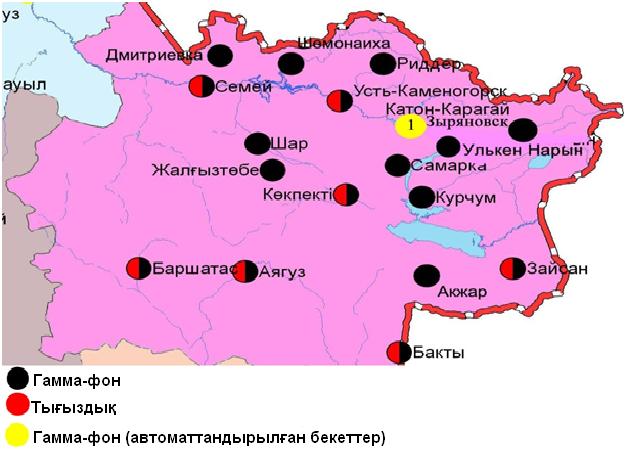 5.6 – сурет. Шығыс Қазақстан облысының аумағындағы радиациялық гамма-фон мен радиоактивті түсулердің тығыздығын бақылау метеостансаларының орналасу сызбасы.Жамбыл  облысының қоршаған орта жай-күйі6.1 Тараз қаласы бойынша атмосфералық ауаның ластану жай-күйіАтмосфералық ауаның жай-күйіне бақылау 5 стационарлық бекетте жүргізілді (6.1-сур., 6.1-кесте).6.1- кестеБақылау бекеттерінің орналасу орны мен анықталатын қоспалар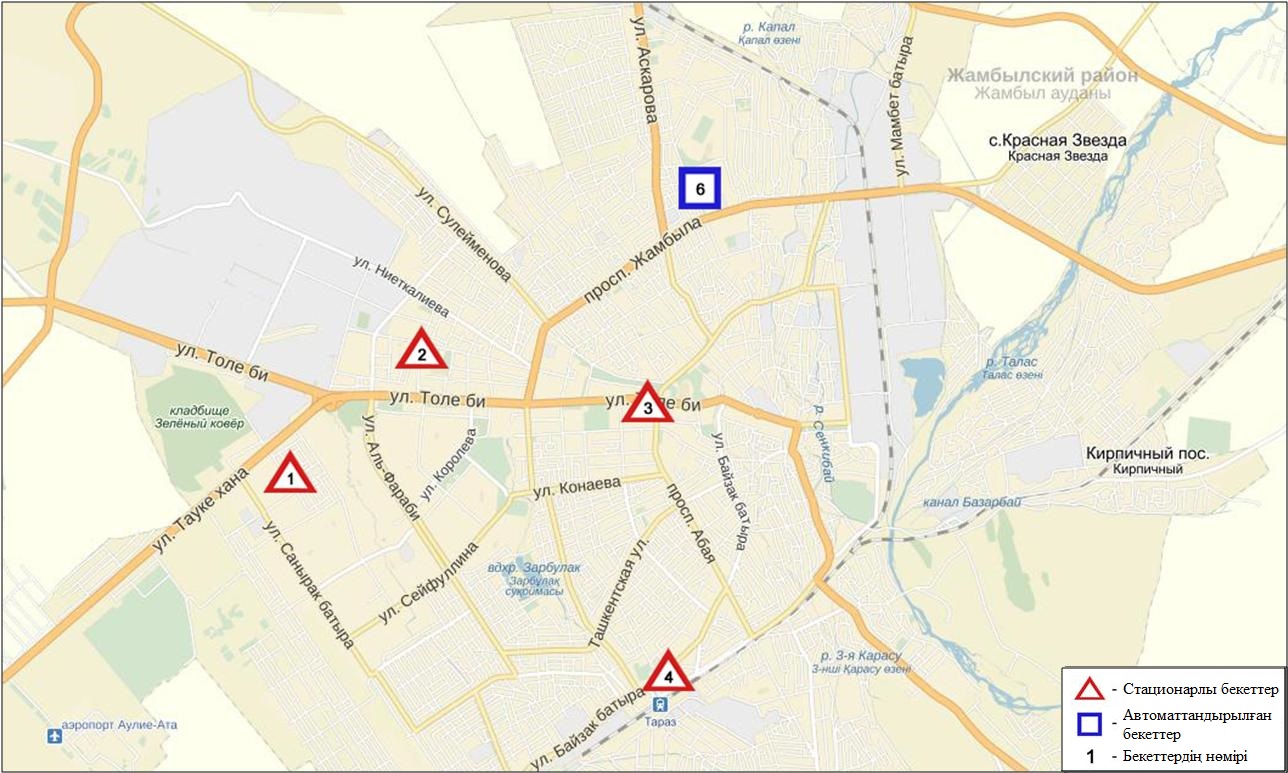 6.1-сур. Тараз қаласының атмосфералық ауа ластануын бақылау стационарлық желісінің орналасу сызбасыАтмосфераның ластануын жалпы бағалау. Стационарлық бақылау желісінің деректері бойынша (6.1-сур.) қаланың атмосфералық ауасы жалпыластану деңгейі көтеріңкі болып бағаланды.Ол СИ=3 және ЕЖҚ=4% анықталды (1,2-сур.). Қала қалқыма заттармен көбірек ластанған (№2 бекет аумағында).Жалпы қала бойынша орташа айлық шоғырлар РМ-10 қалқыма бөлшектері -1,2 ШЖШо.т., азот диоксиді - 1,7 ШЖШо.т., басқа ластаушы заттар мен ауыр металдардың бар болуы ШЖШ-дан аспады.2016 жылдың қазан айында 1 ШЖШм арту еселігінің жағдайлары қалқыма заттар бойынша 4, РМ-10 қалқыма бөлшектері - 47, көміртегі оксиді – 10, азот оксиді – 1, күкіртті сутегі – 2 жағдай тіркелді (1-кесте).Жаңатас қаласы бойынша атмосфералық ауаның ластану жай-күйіАтмосфералық ауаның жай-күйіне бақылау 1 стационарлық бекетте жүргізілді (6.2-сур., 6.2-кесте).6.2 - кестеБақылау бекеттерінің орналасу орны мен анықталатын қоспалар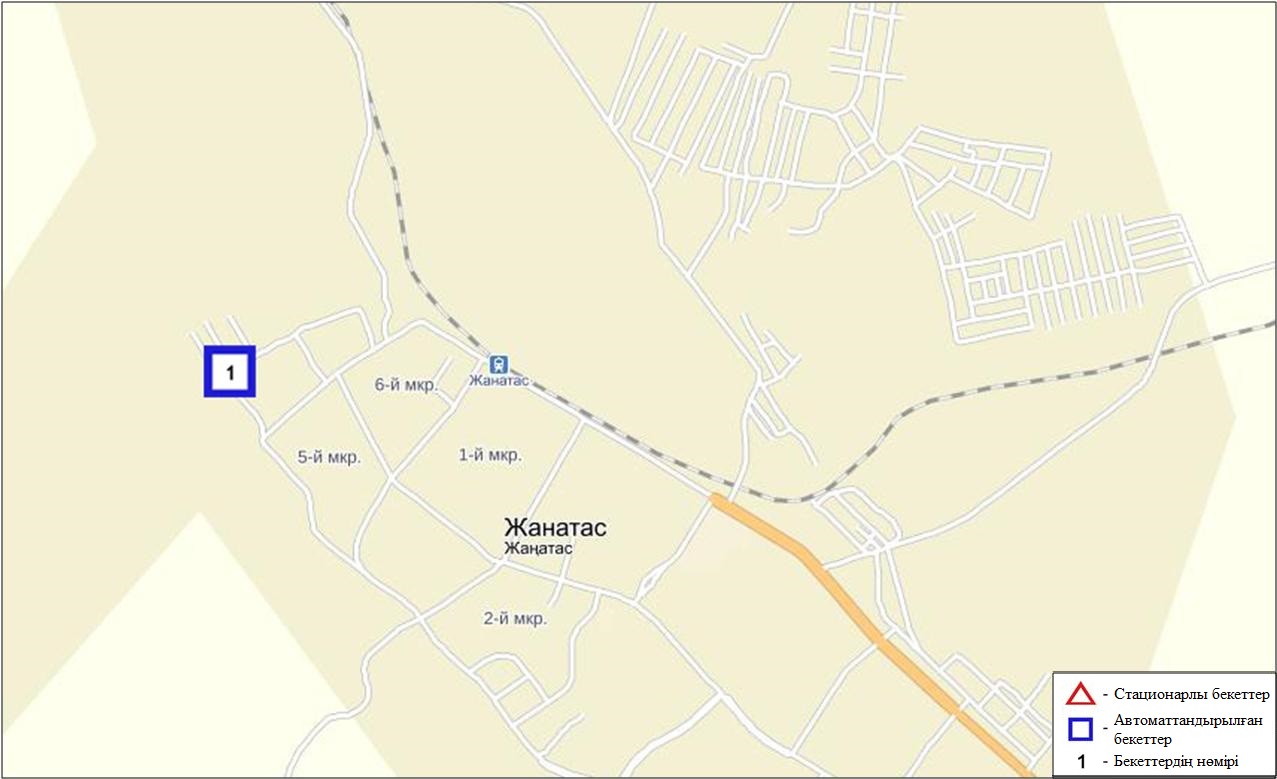 6.2-сурет. Жанатас қаласының атмосфералық ауа ластануын бақылау стационарлық желісінің орналасу сызбасыАтмосфераның ластануын жалпы бағалау. Стационарлық бақылау желісінің деректері бойынша (6.2-сур.) қаланың атмосфералық ауасы жалпыластану деңгейі жоғары болып бағаланды. Ол СИ=5 (жоғары деңгей), ЕЖҚ=0% анықталды (1,2-сур.).Қала ауасы РМ-2,5 және РМ-10 қалқыма бөлшектерімен басым ластанған.Жалпы қала бойынша орташа айлық шоғырлар озон – 1,7 ШЖШо.т., басқа ластаушы заттар ШЖШ-дан аспады.2016 жылдың қазан айында 1 ШЖШм арту еселігінің жағдайлары РМ-2,5 қалқыма бөлшектер және РМ-10 қалқыма бөлшектер бойынша 7 жағдайдан тіркелді (1-кесте).Қаратау қаласы бойынша атмосфералық ауаның ластану жай-күйіАтмосфералық ауаның жай-күйіне бақылау 1 стационарлық бекетте жүргізілді (6.3-сур., 6.3-кесте).6.3- кестеБақылау бекеттерінің орналасу орны мен анықталатын қоспалар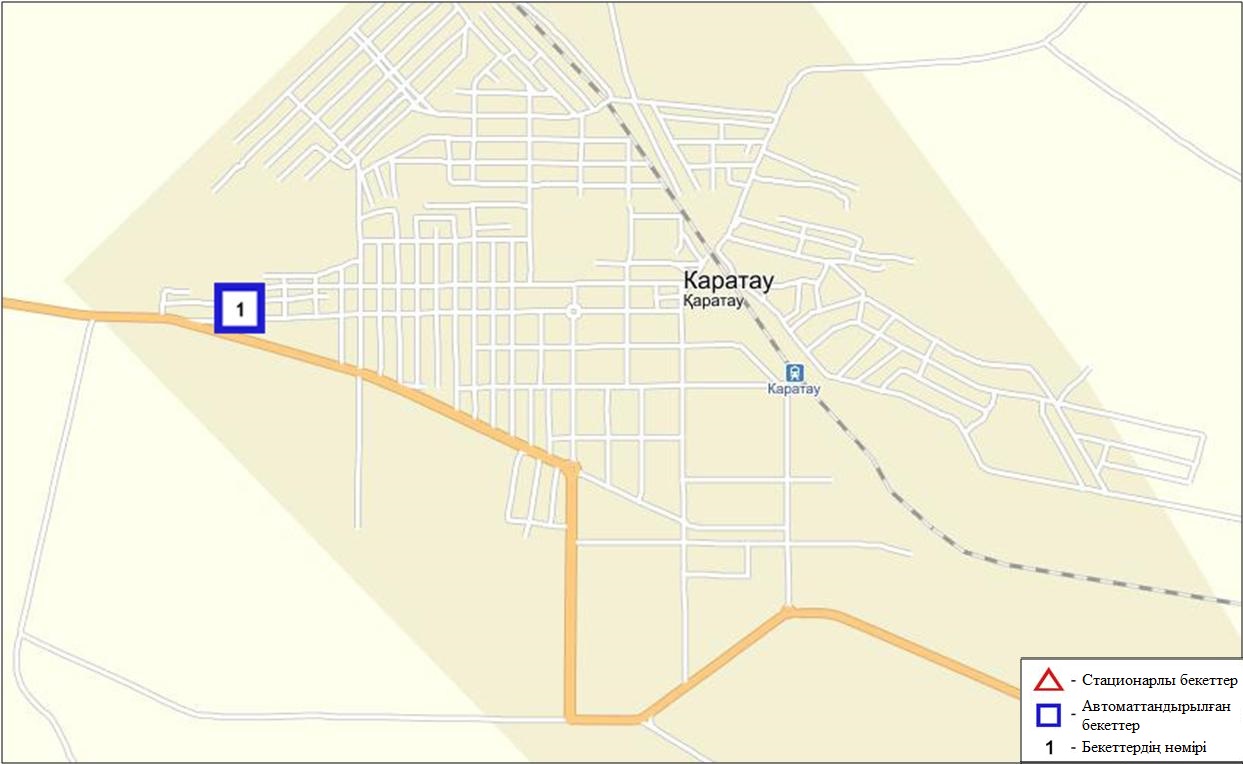 6.3-сурет. Қаратау қаласының атмосфералық ауа ластануын бақылау стационарлық желісінің орналасу сызбасыАтмосфераның ластануын жалпы бағалау. Стационарлық бақылау желісінің деректерібойынша (6.3-сур.) қаланың атмосфералық ауасы жалпыластану деңгейі жоғары болып бағаланды.Ол СИ=10 және ЕЖҚ=6% анықталды (1,2- сур.). Қала ауасы РМ-10 қалқыма бөлшектерімен басым ластанған.Жалпы қала бойынша орташа айлық шоғырлар РМ-10 қалқыма бөлшектер – 1,7 ШЖШо.т.басқа ластаушы заттар ШЖШ-дан аспады.2016 жылдың қазан айында 1 ШЖШм арту еселігінің жағдайлары РМ-2,5 қалқыма бөлшектер бойынша 51, РМ-10 қалқыма бөлшектер – 137, сондай-ақ 5 ШЖШм арту еселігінің жағдайлары РМ-2,5 қалқыма бөлшектері – 1және РМ-10 қалқыма бөлшектері бойынша 10 жағдай тіркелді (1-кесте).Шу қаласы бойынша атмосфералық ауаның ластану жай-күйіАтмосфералық ауаның жай-күйіне бақылау 1 стационарлық бекетте жүргізілді (6.4-сур., 6.4-кесте).6.4- кестеБақылау бекеттерінің орналасу орны мен анықталатын қоспалар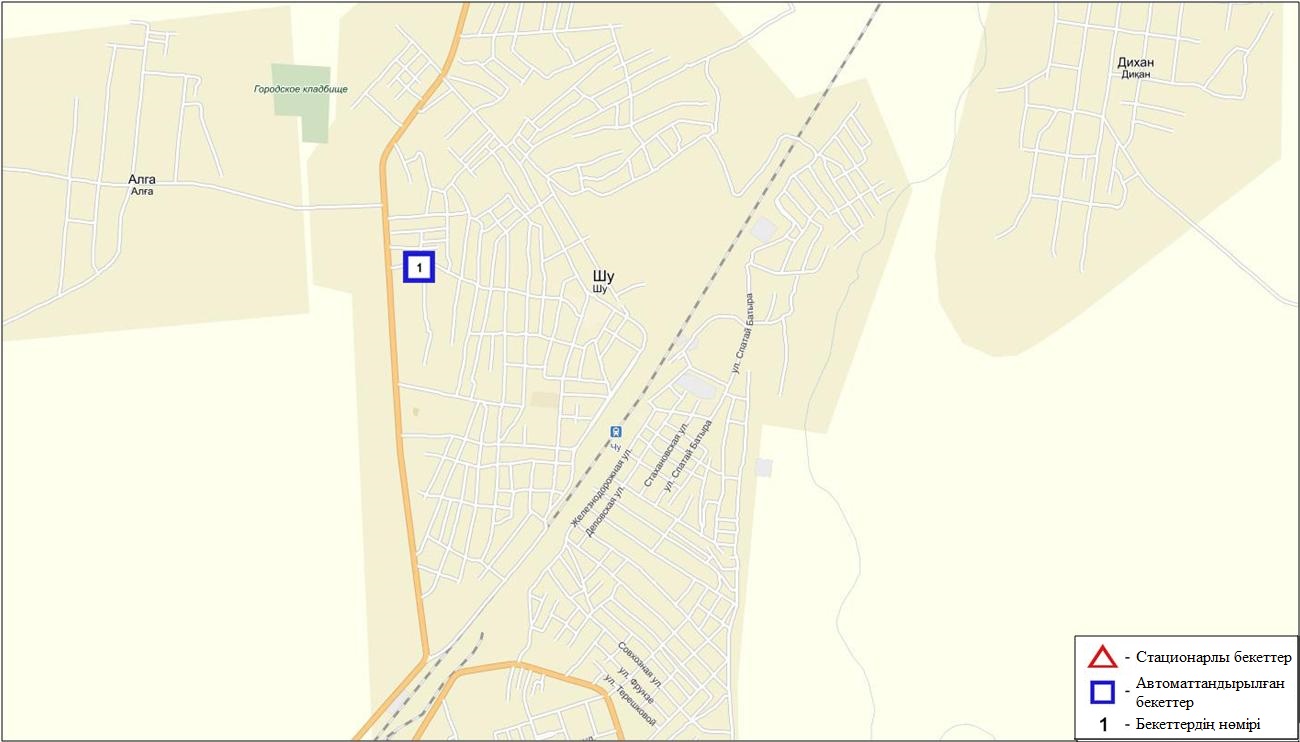 6.4-сурет. Шу қаласының атмосфералық ауа ластануын бақылау стационарлық желісінің орналасу сызбасыАтмосфераның ластануын жалпы бағалау. Стационарлық бақылау желісінің деректері бойынша (6.4-сур.) қаланың атмосфералық ауасы жалпы ластану деңгейі жоғарыболып бағаланды.Ол СИ=7 (жоғары деңгей)және ЕЖҚ= 11% (көтеріңкі деңгей) анықталды (1,2- сур.). Қала ауасыРМ-10 қалқыма бөлшектерімен басым ластанған.Жалпы қала бойынша орташа айлық шоғырлар РМ-2,5 қалқыма бөлшектер – 1,5 ШЖШо.т., РМ-10 қалқыма бөлшектер – 1,9 ШЖШо.т., озон – 1,2 ШЖШо.т., басқа ластаушы заттар ШЖШ-дан аспады.2016 жылдың қазан айында 1 ШЖШм арту еселігінің жағдайлары РМ-2,5 қалқыма бөлшектер – 142, РМ-10 қалқыма бөлшектер – 156, көміртегі оксиді – 138 жағдай, сондай-ақ 5 ШЖШм арту еселігінің жағдайлары РМ-2,5 қалқыма бөлшектері бойынша 2, РМ-10 қалқыма бөлшектері – 4 жағдай тіркелді (1-кесте).Қордай кенті бойынша атмосфералық ауаның ластану жай-күйіАтмосфералық ауаның жай-күйіне бақылау 1 стационарлық бекетте жүргізілді (6.5-сур., 6.5-кесте).6.5 - кестеБақылау бекеттерінің орналасу орны мен анықталатын қоспалар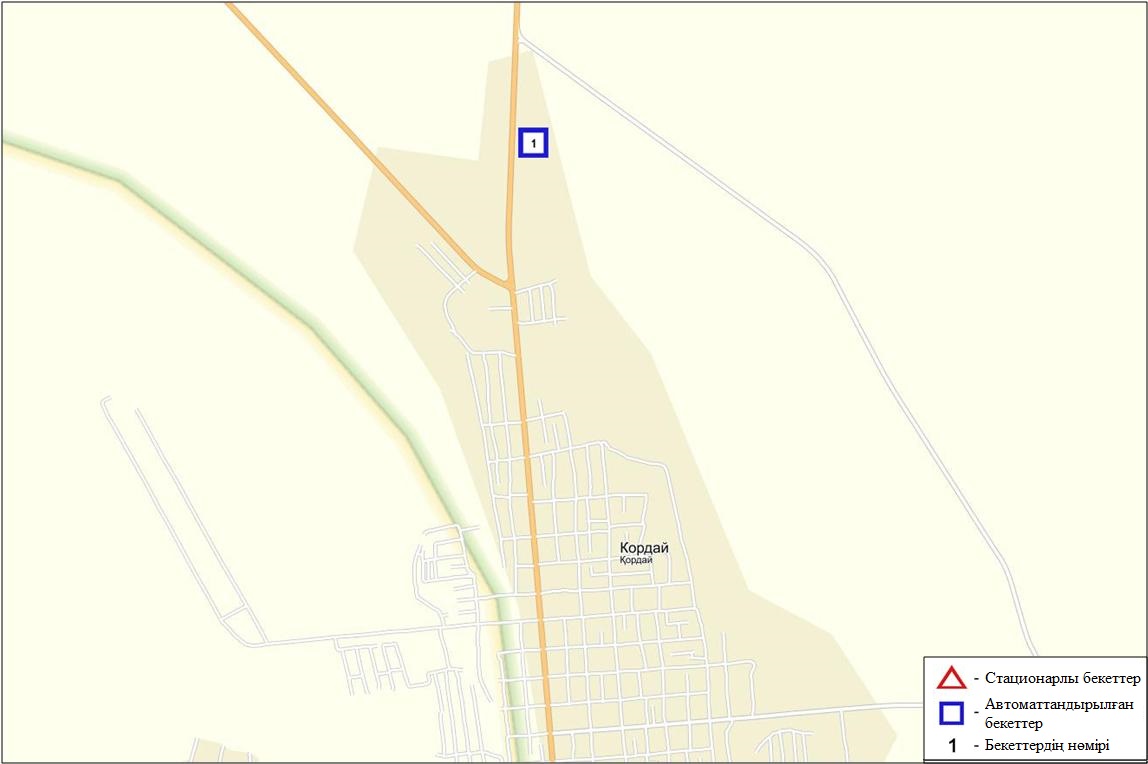 6.5-сурет. Қордай кентінің атмосфералық ауа ластануын бақылау стационарлық желісінің орналасу сызбасыАтмосфераның ластануын жалпы бағалау. Стационарлық бақылау желісінің деректерібойынша (6.5-сур.)атмосфералық ауаның жалпыластану деңгейі көтеріңкі болып бағаланды.Ол СИ=2 және ЕЖҚ=1% анықталды (1,2- сур.). Кент ауасы РМ-2,5 қалқыма бөлшектерімен басым ластанған.Жалпы кент бойынша барлық ластаушы заттардың орташа айлық шоғырлары ШЖШ-дан аспады.2016 жылдың қазан айында 1 ШЖШ арту еселігінің жағдайлары РМ-2,5 қалқыма бөлшектер бойынша 16, РМ-10 қалқыма бөлшектер бойынша 8жағдай тіркелді (1-кесте).Жамбыл облысы аумағындағы жер үсті суларының сапасыЖамбыл облысы аумағындағы жер үсті суларының сапасын бақылау 8 су нысанында жүргізіледі (Талас, Асса, Шу, Ақсу, Қарабалта, Тоқташ, Сарықау өзендері және Билікөл көлі).Шу, Талас, және Асса өзендерінің бассейн ағындары Қырғызстан Республикасы аумағында іс жүзінде толықтай белгілі нысанға келеді. Ақсу, Қарабалта, Тоқташ өзендері Шу өзенінің тармағы болып келеді.Талас өзені суының температурасы 15,90С, сутектік көрсеткіш 8,1, суда еріген оттегінің шоғыры 9,12 мг/дм3, ОБТ5 2,86 мг/дм3. Ауыр металдар (мыс – 2,2 ШЖШ), органикалық заттар(мұнай өнімдері – 1,2 ШЖШ, фенолдар – 1,5 ШЖШ) . бойынша шекті жол берілген шоғырдан асқандығы тіркелді..Асса өзені суының температурасы 10,00С, сутектік көрсеткіш 8,0, суда еріген оттегінің шоғыры 7,8 мг/дм3, ОБТ51,98 мг/дм3. Ауыр металдар (мыс – 3,0 ШЖШ), органикалық заттар (мұнай өнімдері – 1,6 ШЖШ) бойынша шекті жол берілген шоғырдан асқандығы тіркелді.Билікөл көлі суының температурасы18,00С, сутектік көрсеткіш 8,35, суда еріген оттегінің шоғыры 8,34 мг/дм3, ОБТ5 16,0 мг/дм3. Негізгі иондар (сульфаттар – 6,4 ШЖШ), биогенді заттар (тұзды аммоний – 1,2 ШЖШ, фторидтер – 2,3 ШЖШ), ауыр металдар(мыс – 2,4 ШЖШ), органикалық заттар(мұнай өнімдері – 3,0 ШЖШ, фенолдар – 2,0 ШЖШ) бойынша шекті жол берілген шоғырдан асқандығы тіркелді.Шу өзені суының температурасы 11,50С, сутектік көрсеткіш 7,8, суда еріген оттегінің шоғыры 8,84 мг/дм3, ОБТ5 2,86 мг/дм3. Биогенді заттар (нитритті азот – 3,3 ШЖШ), органикалық заттар(мұнай өнімдері – 1,6 ШЖШ) бойынша шекті жол берілген шоғырдан асқандығы тіркелді.Ақсу өзені суының температурасы 15,00С, сутектік көрсеткіш 8,05, суда еріген оттегінің шоғыры 7,97 мг/дм3, ОБТ5 3,36 мг/дм3. Негізгі иондар (сульфаттар – 2,6 ШЖШ), биогенді заттар(фторидтер – 1,7 ШЖШ), ауыр металдар (мыс – 1,6 ШЖШ), органикалық заттар (мұнай өнімдері – 1,2 ШЖШ) бойынша шекті жол берілген шоғырдан асқандығы тіркелді.Қарабалта өзені суының температурасы 13,50С, сутектік көрсеткіш 8,05, суда еріген оттегінің шоғыры 7,94 мг/дм3, ОБТ5 2,54 мг/дм3. Негізгі иондар (сульфаттар – 3,3 ШЖШ), биогенді заттар (фторидтер – 1,4 ШЖШ), ауыр металдар(мыс – 3,0 ШЖШ), органикалық заттар(мұнай өнімдері – 1,2 ШЖШ) бойынша шекті жол берілген шоғырдан асқандығы тіркелді.Тоқташ өзені суының температурасы 13,00С, сутектік көрсеткіш 8,05, суда еріген оттегінің шоғыры 7,24 мг/дм3, ОБТ5 6,3 мг/дм3. Негізгі иондар(сульфаттар – 2,8 ШЖШ), ауыр металдар(мыс – 3,8 ШЖШ), органикалық заттар(мұнай өнімдері – 1,8 ШЖШ) бойынша шекті жол берілген шоғырдан асқандығы тіркелді.Сарықау өзені суының температурасы 15,50С, сутектік көрсеткіш 8,1, суда еріген оттегінің шоғыры 7,93 мг/дм3, ОБТ52,98 мг/дм3. Негізгі иондар(сульфаттар – 1,8 ШЖШ), биогенді заттар(фторидтер – 1,4 ШЖШ), ауыр металдар(мыс – 2,9 ШЖШ), органикалық заттар(мұнай өнімдері – 1,2 ШЖШ) бойынша шекті жол берілген шоғырдан асқандығы тіркелді..Су нысандары суының сапасы келесідей бағаланады:  «ластанудың орташа деңгейі» - Талас, Асса, Шу, Ақсу, Қарабалта, Тоқташ, Сарықау өзендері, «ластанудың жоғарғы деңгейі» - Билікөл көлі. ОБТ5 бойынша Билікөл көлі  «ластанудың өте жоғары деңгейіне» жатады.2015 жылдың қазан айымен салыстырғанда Талас, Асса, Шу, Ақсу, Қарабалта, Тоқташ  өзендерінде Билікөл көлінде  – айтарлықтай өзгермеген, Сарықау өзенінде  – жақсарған.2016 жылдың қыркүйек айымен салыстырғанда Талас, Асса, Шу, Ақсу, Қарабалта, Тоқташ, Сарықау өзендері және Билікөл көлінде – айтарлықтай өзгермеген ОБТ5 бойынша Билікөл көлі суының сапасы  «ластанудың өте жоғары деңгейі», Ақсу, Тоқташ  өзендері– «ластанудың орташа жағдайы», Шу, Талас, Асса, Қарабалта, Сарықау өзендері - «нормативті таза».ОБТ5 бойынша 2015 жылдың қазан айымен су сапасын салыстыратын болсақ,Талас, Ақсу, Тоқташ өзендерінде және Билікөл көлінде  – айтарлықтай өзгермеген, Асса, Шу, Қарабалта, Сарықау  өзендерінде – жақсарған.ОБТ5 бойынша 2016 жылдың қыркүйек айымен су сапасын салыстыратын болсақ, Талас, Асса, Ақсу, Қарабалта, Тоқташ, Сарықау өзендерінде және Билікөл көлінде – айтарлықтай өзгермеген, Шу өзенінде– жақсарған. Оттегі режимі бірқалыпты.Облыс аумағында Билікөл көлінде 1 ЖЛ жағдайы тіркелген (5-кесте).6.7Жамбыл облысының радиациялық гамма-фоныАтмосфералық ауаның ластануының гамма сәулелену деңгейіне күнсайын жергілікті 3 метеорологиялық стансада (Тараз, Төле би, Шығанақ) жүргізіледі (6.5 - сур.). Облыстың елді-мекендері бойынша атмосфералық ауа қабатының жерге жақын қабатына орташа радиациялық гамма-фонның мәні 0,11-0,20мкЗв/сағ. шегінде болды. Облыс бойынша радиациялық гамма- фонның орташа мәні 0,17мкЗв/сағ., яғни шекті жол берілетін шамаға сәйкес келеді.6.8 Атмосфераның жерге жақын қабатында радиоактивтердің түсу тығыздығыАтмосфераның жерге жақын қабатында радиоактивтердің түсу тығыздығына бақылау облыс аумағында3 метеорологиялық станцияда (Тараз, Төле би, Шығанақ)ауа сынамасын горизонтальді планшеттер алу жолымен жүзеге асырылды (6.5-сур.). Барлық стансада бес тәуліктік сынама жүргізілді.Облыс аумағында атмосфераның жерге жақын қабатында орта тәуліктік радиоактивтердің түсу тығыздығы 0,8-1,5Бк/м2 шегінде болды. Облыс бойынша радиоактивті түсулердің орташа тығыздығы 1,3Бк/м2, бұл шекті жол берілетін деңгейінен аспады.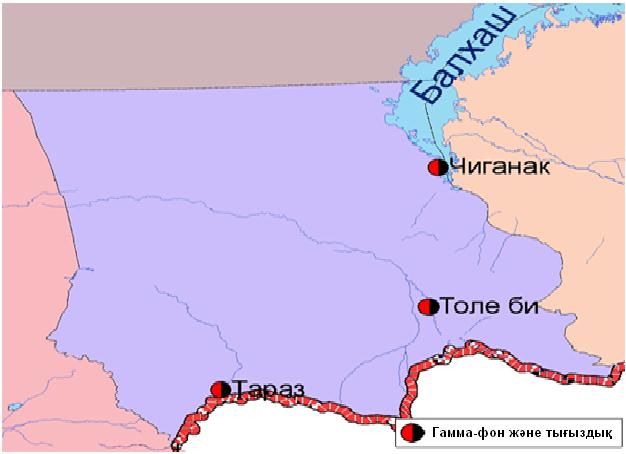 6.6 – сурет. Жамбыл облысының аумағындағы радиациялық гамма-фон мен радиоактивті түсулердің тығыздығын бақылау метеостансаларының орналасу сызбасы.Батыс Қазақстан облысыныңқоршаған орта жай-күйі7.1 Орал қаласы бойынша атмосфералық ауаның ластану жай-күйіАтмосфералық ауаның жай-күйіне бақылау 3стационарлық бекетте жүргізілді (7.1-сур., 7.1-кесте).7.1- кестеБақылау бекеттерінің орналасу орны мен анықталатын қоспалар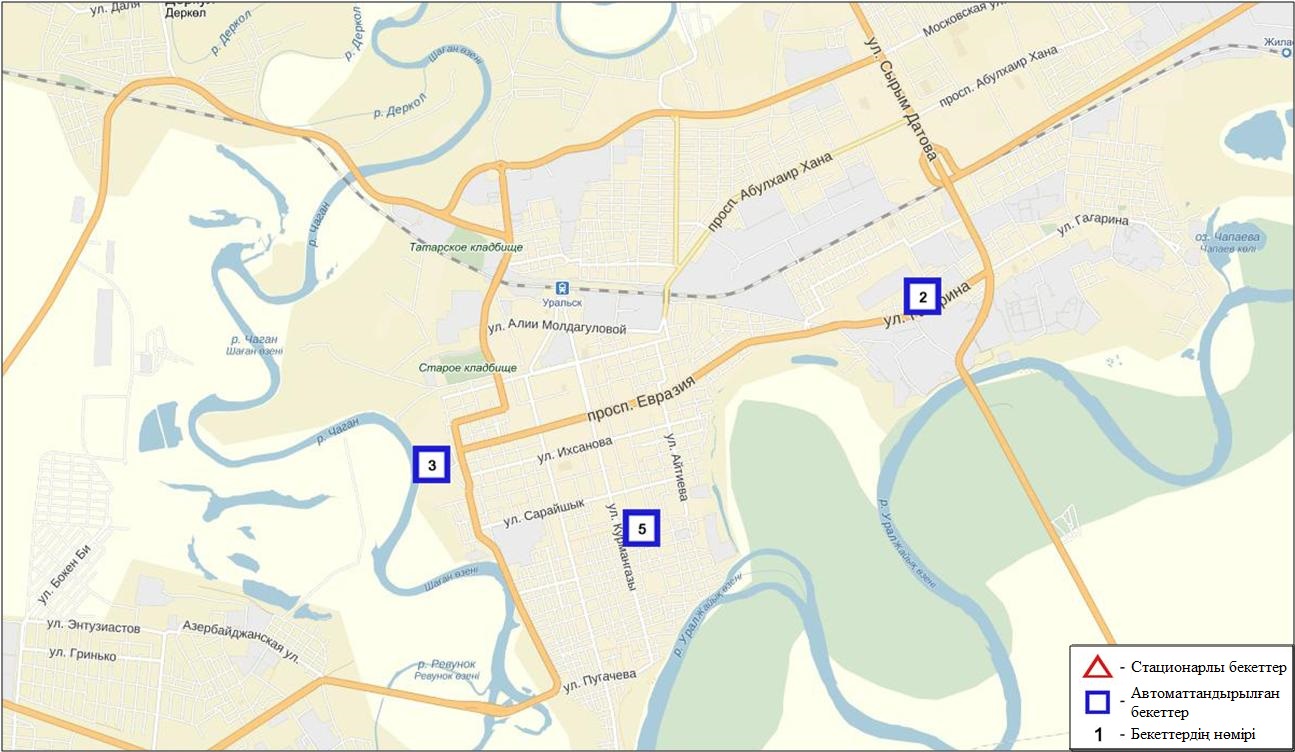 7.1-сурет. Орал қаласының атмосфералық ауа ластануын бақылау стационарлық желісінің орналасу сызбасыАтмосфераның ластануын жалпы бағалау. Стационарлық бақылау желісінің деректерібойынша (7.1-сур.) қаланың атмосфералық ауасы жалпыластану деңгейі төменболып бағаланды.ОлСИ=1және ЕЖҚ=0% анықталды (1,2-сур.).Жалпы қала бойынша орташа айлық шоғырлар озон - 1,4 ШЖШо.т., басқа ластаушы заттар ШЖШ-дан аспады.2016 жылдың қазан айында 1 ШЖШм арту жағдайлары РМ-2,5 қалқыма бөлшектері – 1, азот оксиді –1, озон – 4 жағдайлары  тіркелді (1-кесте).7.2Ақсай қаласы бойынша атмосфералық ауаның ластану жай-күйіАтмосфералық ауаның жай-күйіне бақылау 1стационарлық бекетте жүргізілді (7.2-сур., 7.2-кесте).7.2- кестеБақылау бекеттерінің орналасу орны мен анықталатын қоспалар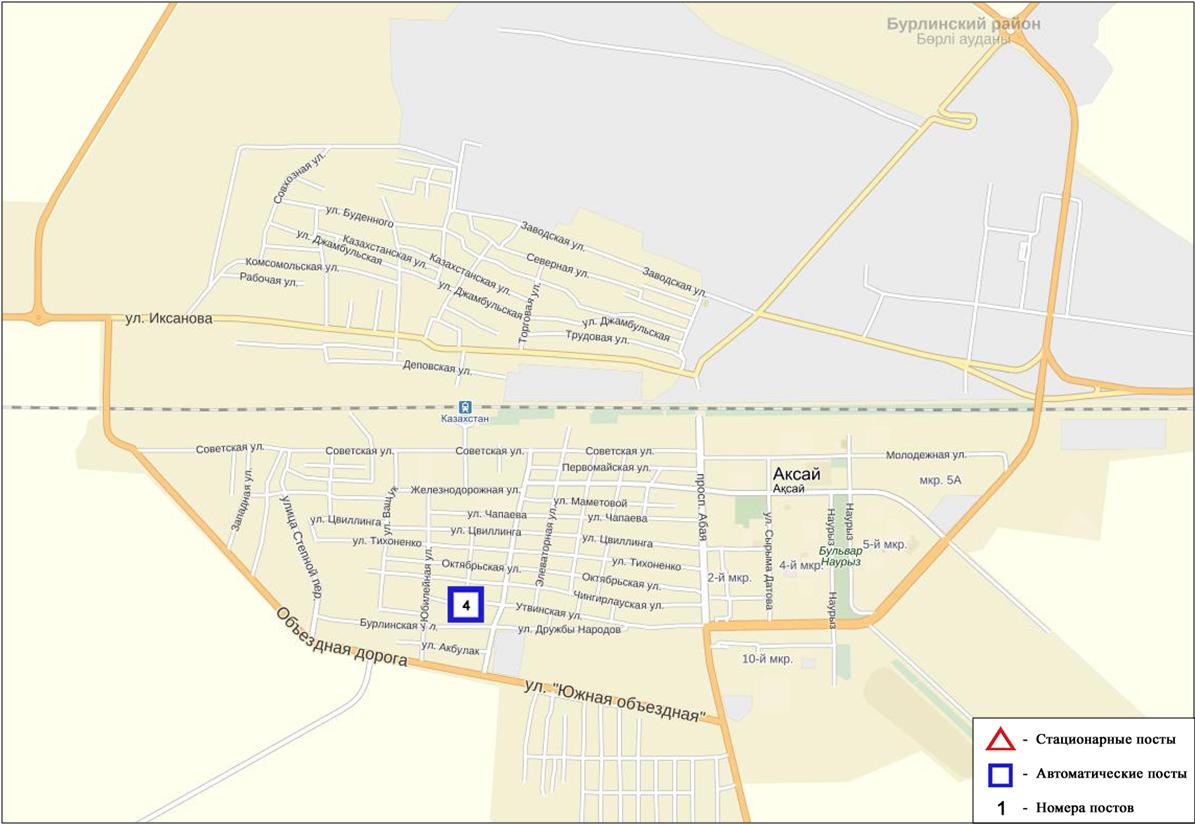 7.2-сурет. Ақсай қаласының атмосфералық ауа ластануын бақылау стационарлық желісінің орналасу сызбасыАтмосфераның ластануын жалпы бағалау. Стационарлық бақылау желісінің деректері бойынша (7.2-сур.) қаланың атмосфералық ауасы жалпыластану деңгейі төмен болып бағаланды. Ол СИ=1 және ЕЖҚ=0% анықталды (1,2-сур.).Жалпы қала бойынша ластаушы заттардың орташа айлық шоғырлары ШЖШ-дан аспады (1-кесте).1 ШЖШарту жағдайлары РМ-10 қалқыма бөлшектері бойынша 1 жағдай тіркелді (1-кесте).7.3Березовка кенті бойынша атмосфералық ауаның ластану жай-күйіАтмосфералық ауаның жай-күйіне бақылау 1 стационарлық бекетте жүргізілді (7.3-сур., 7.3-кесте).7.3- кестеБақылау бекеттерінің орналасу орны мен анықталатын қоспалар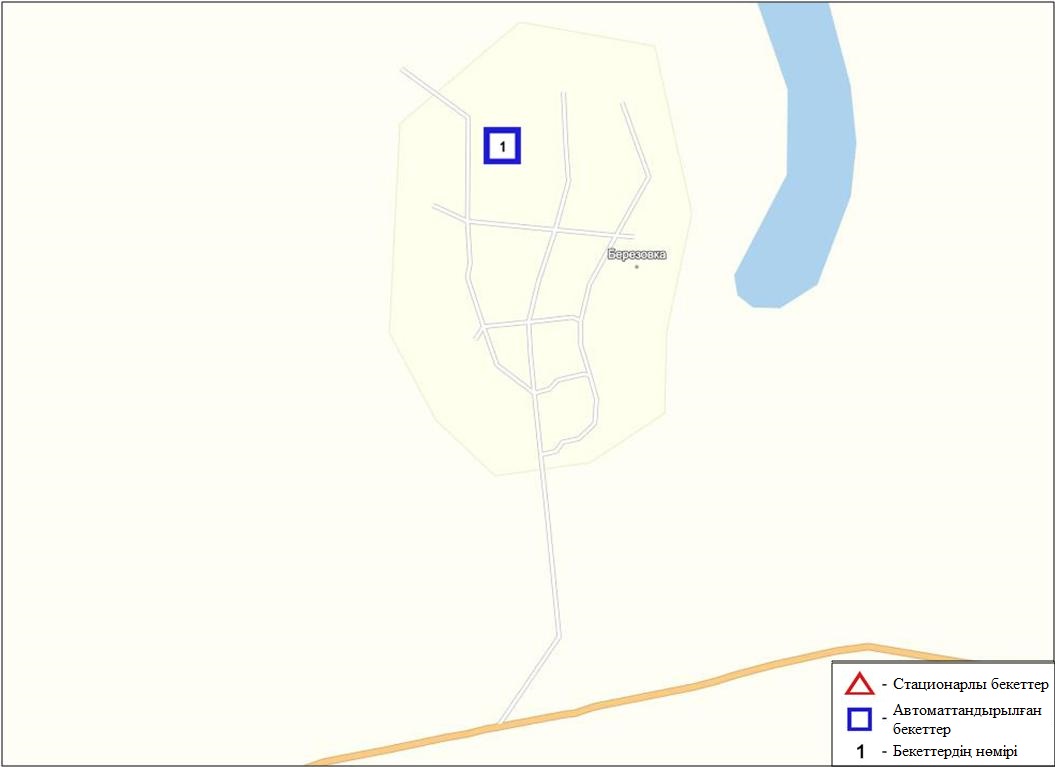 7.3-сурет. Березовка кентінің атмосфералық ауа ластануын бақылау стационарлық желісінің орналасу сызбасыАтмосфераның ластануын жалпы бағалау. Стационарлық бақылау желісінің деректерібойынша (7.3-сур.)атмосфералық ауаның жалпыластану деңгейі төмен болып бағаланды.Ол ЕЖҚ=0%, СИ=1(төмен деңгей) анықталды (1,2-сур.).Жалпы кент бойынша барлық анықталатын қоспалардың орташа айлық шоғырыШЖШ-дан аспады.7.4Январцево кенті бойынша атмосфералық ауаның ластану жай-күйіАтмосфералық ауаның жай-күйіне бақылау 1 стационарлық бекетте жүргізілді (7.4-сур., 7.4-кесте).7.4- кестеБақылау бекеттерінің орналасу орны мен анықталатын қоспалар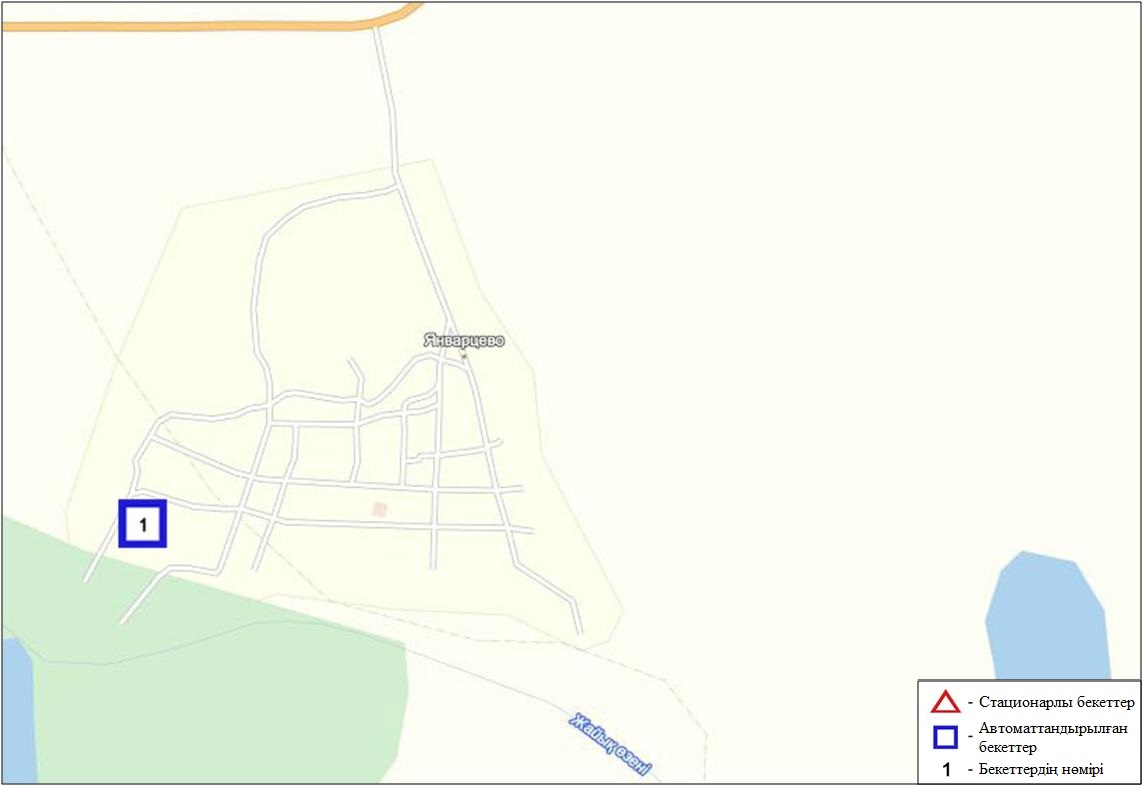 7.4-сурет. Январцево кентінің атмосфералық ауа ластануын бақылау стационарлық желісінің орналасу сызбасыАтмосфераның ластануын жалпы бағалау. Стационарлық бақылау желісінің деректерібойынша (7.4-сур.)атмосфералық ауасының жалпыластану деңгейі төмен болып бағаланды.Ол СИ=1 және ЕЖҚ= 0% анықталды (1, 2-сур.).Жалпы кент бойынша орташа айлық шоғырлар күкірт диоксиді бойынша – 2,4 ШЖШо.т., озон – 1,3 ШЖШо.т., басқа ластаушы заттардың концентрациясы  ШЖШ-дан аспады (1-кесте).7.5 Батыс Қазақстан облысы аумағындағы жер үсті суларының сапасыБатыс Қазақстан облысы аумағындағы жер үсті суларының ластануын бақылау 6 су нысанында жүргізілді: Жайық, Шаған, Деркөл, Елек, Шынғырлау, өзендері, Шалқар көлі.Жайық өзен суының температурасы 10,8 - 14ºC, сутегі көрсеткіші 6,58, судағы еріген оттегі концентрациясы - 14,64 мг/дм3, ОБТ5- 1,07 мг/дм3. Биогенді заттар (нитритті азот- 1,3 ШЖШ, жалпы темір- 1,8 ШЖШ) бойынша шекті жол берілген шоғырдан асуы байқалды.Шаған өзенінде су температурасы 13,6 до 15ºC, сутегі көрсеткіші 6,40, судағы еріген оттегі концентрациясы - 14,77 мг/дм3, ОБТ5- 1,41 мг/дм3. Негізгі иондар (натрий - 1,3 ШЖШ), биогенді заттар (нитритті азот- 1,5 ШЖШ, жалпы темір- 1,1 ШЖШ) бойынша нормадан асуы тіркелген. Деркөл өзенінде су температурасы 15ºC, сутегі көрсеткіші 6,43, судағы еріген оттегі концентрациясы - 14,24 мг/дм3, ОБТ5- 1,30 мг/дм3. Биогенді заттар (нитритті азот- 1,3 ШЖШ) бойынша шекті жол берілген шоғырдан асқан.Шыңғырлау өзенінде су температурасы 10,8ºC, сутегі көрсеткіші 6,81, судағы еріген оттегі концентрациясы -14,56 мг/дм3, ОБТ5-1,20 мг/дм3. Негізгі иондар (хлоридтер-1,3 ШЖШ) бойынша шекті жол берілген шоғырдан асуы байқалды.Елек өзенінде су температурасы 10,2ºC, сутегі көрсеткіші 7,02, судағы еріген оттегі концентрациясы -14,24 мг/дм3, ОБТ5-1,64 мг/дм3. Биогенді заттар (жалпы темір-1,3 ШЖШ, нитритті азот- 1,1 ШЖШ) бойынша нормадан асуы тіркелген.Шалқар көлінде су температурасы 15ºC, сутегі көрсеткіші 6,62, судағы еріген оттегі концентрациясы -12,64 мг/дм3, ОБТ5-1,72 мг/дм3. Негізгі иондар (хлоридтер-8,2 ШЖШ, сульфаттар – 2,1 ШЖШ, кальций- 3,7 ШЖШ, магний-2,7 ШЖШ, натрий-5,2 ШЖШ) бойынша шекті жол берілген шоғырдан асуы байқалды.Жайық, Деркөл, Шаған, Шыңғырлау, Елек өзендерінің су сапасы «ластанудың орташа деңгейінде», Шалқар көлінде - «ластанудың жоғары деңгейінде» деп бағаланды.2015 жылғы қазанмен салыстырғанда, Шаған, Деркөл, Шынғырлау, Елек өзендерінің су сапасы – айтарлықтай өзгермеген; Жайық өзені мен Шалқар көлінде - нашарлаған.  2016 жылғы қыркүйекпен салыстырғанда Жайық, Шаған, Шыңғырлауөзендерінің су сапасы - айтарлықтай өзгерген жоқ; Деркөлөзенінде – нашарлаған.Оттегіні 5 тәулікте тұтынуы бойынша су сапасы барлық су нысандарында «нормативті-таза» деп бағаланды. 2015 жылғы қазанмен салыстырғанда ОБТ5 шамасы бойынша су сапасы Жайық, Деркөл, Шынғырлау, Елек өзендері, Шалқар көлінде – жақсарған; Шаған өзенінде – айтарлықтай өзгермеген. 2016 жылғы қыркүйекпен салыстырғанда ОБТ5 бойынша су сапасы Жайық, Шаған, Деркөл, Шыңғырлау өзендерінде – айтарлықтай өзгермеген.Оттегі режимі бірқалыпты.7.6 Батыс Қазақстан облысының радиациялық гамма-фоныАтмосфералық ауаның ластануының гамма сәулелену деңгейіне күнсайын жергілікті 2 метеорологиялық стансада (Орал, Тайпақ) және Орал қаласының (№2, 3 ЛББ) мен Ақсай қаласының (№4 ЛББ) 3 автоматты бекеттерде бақылау жүргізіледі (7.5 - сур.). Облыстың елді-мекендері бойынша атмосфералық ауа қабатының жерге жақын қабатына орташа радиациялық гамма-фонның мәні 0,05-0,24мкЗв/сағ. шегінде болды. Облыс бойынша радиациялық гамма- фонның орташа мәні 0,11мкЗв/сағ., яғни шекті жол берілетін шамаға сәйкес келеді.7.7 Атмосфераның жерге жақын қабатында радиоактивтердің түсу тығыздығыАтмосфераның жерге жақын қабатында радиоактивтердің түсу тығыздығына бақылау облыс аумағында2 метеорологиялық станцияда (Орал, Тайпақ)ауа сынамасын горизонтальді планшеттер алу жолымен жүзеге асырылды (7.5-сур.). Барлық стансада бес тәуліктік сынама жүргізілді.Облыс аумағында атмосфераның жерге жақын қабатында орта тәуліктік радиоактивтердің түсу тығыздығы 0,9-1,5Бк/м2 шегінде болды. Облыс бойынша радиоактивті түсулердің орташа тығыздығы 1,2Бк/м2, бұл шекті жол берілетін деңгейінен аспады.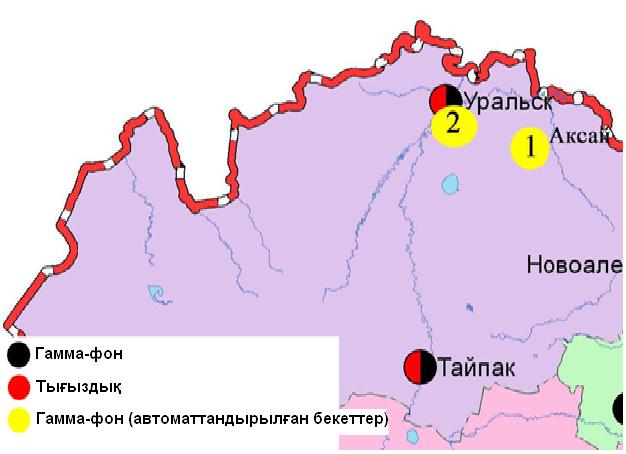 7.5-сурет. Батыс Қазақстан облысының аумағындағы радиациялық гамма-фон мен радиоактивті түсулердің тығыздығын бақылау метеостансаларының орналасу сызбасы.Қарағанды облысының қоршаған ортажай-күйі8.1 Қарағанды қаласы бойынша атмосфералық ауаның ластану жай-күйіАтмосфералық ауаның жай-күйіне бақылау 7 стационарлық бекетте жүргізілді (8.1-сур., 8.1-кесте).8.1- кестеБақылау бекеттерінің орналасу орны мен анықталатын қоспалар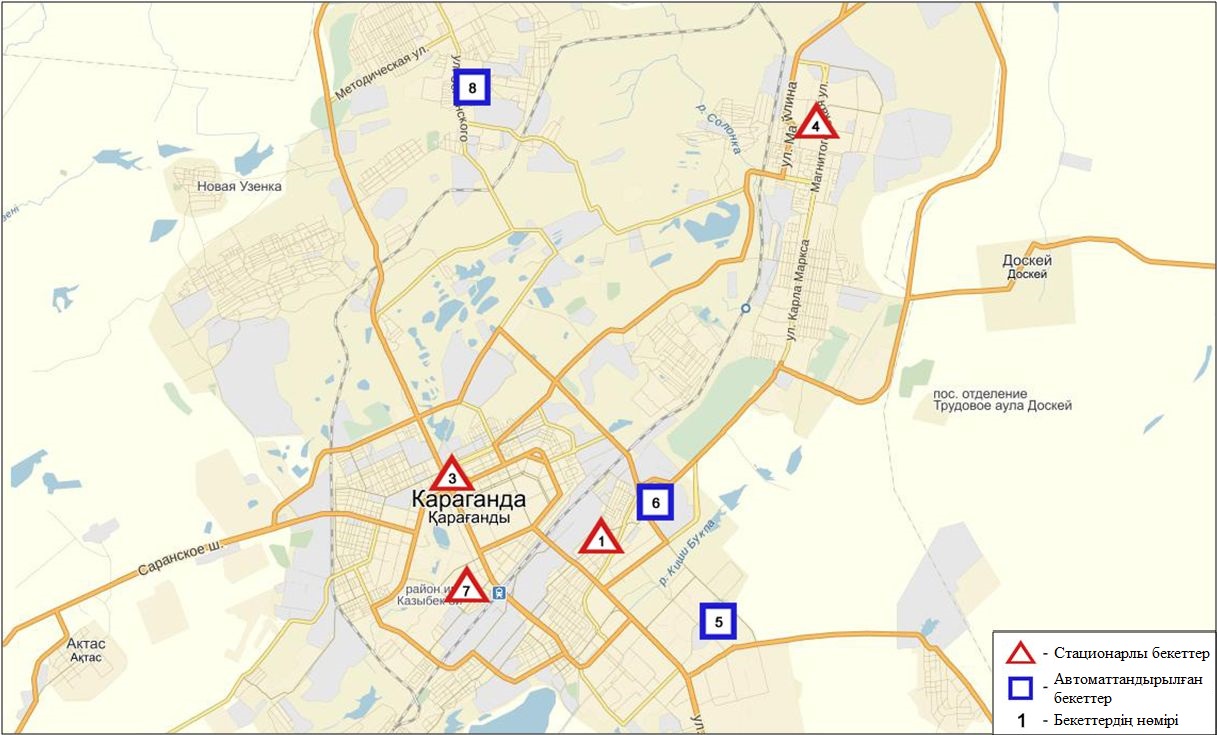 8.1-сурет. Қарағанды қаласының атмосфералық ауа ластануын бақылау стационарлық желісініңорналасу сызбасыАтмосфераның ластануын жалпы бағалау. Стационарлық бақылау желісінің деректері бойынша (8.1-сур.) қаланың атмосфералық ауасы жалпыластану деңгейі жоғары болып бағаланды.Ол СИ=6 (жоғары деңгей) және ЕЖҚ=14% (көтеріңкі деңгей) анықталды (1,2-сур.). Қала ауасы (8-бекет аумағында) РМ-2,5 қалқыма бөлшектерімен басым ластанаған.Жалпы қала бойынша орташа айлық шоғырлар РМ-2,5 қалқыма бөлшектер бойынша 1,6 ШЖШо.т.,фенол- 1,3 ШЖШо.т., басқа ластаушы заттар – ШЖШ дан аспады.1 ШЖШм  арту еселігінің жағдайлары РМ-2,5 қалқыма бөлшектер – 390, РМ-10 қалқыма бөлшектер – 174, көміртегі оксиді – 2, күкірттісутегі – 3,  фенол – 1, сондай-ақ  5 ШЖШм-дан асу РМ-2,5 қалқыма бөлшектер – 6, РМ-10 қалқыма бөлшектер -1, күкірттісутегі  бойынша – 3 жағдай тіркелді (1-кесте).8.2 Балқаш қаласы бойынша атмосфералық ауаның ластану жай-күйіАтмосфералық ауаның жай-күйіне бақылау 4 стационарлық бекетте жүргізілді (8.2-сур., 8.2-кесте).8.2- кестеБақылау бекеттерінің орналасу орны мен анықталатын қоспалар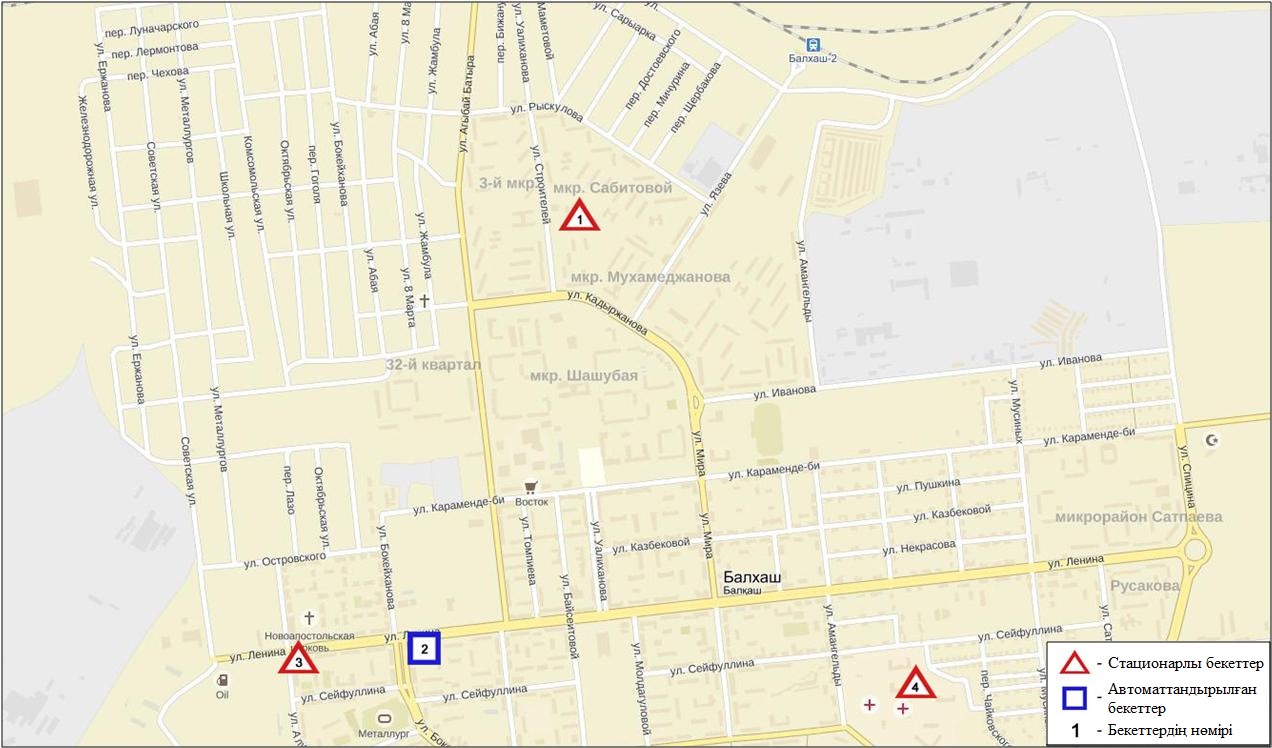 8.2-сурет. Балқаш қаласының атмосфералық ауа ластануын бақылау стационарлық желісінің орналасу сызбасыАтмосфераның ластануын жалпы бағалау. Стационарлық бақылау желісінің деректері бойынша (8.2 сур.) қаланың атмосфералық ауасы жалпыластану деңгейі  жоғары болып бағаланды.Ол СИ=7 (жоғары деңгей) және ЕЖҚ=9% (көтеріңкі деңгей) анықталды (1,2-сур.). Қала ауасы (4-бекет аумағында) күкірт диоксидімен басым ластанған.Жалпы қала бойынша орташа айлық шоғырлар күкірт диоксиді – 1,7 ШЖШо.т., қорғасын – 1,1 ШЖШс.с., басқа ауыр металдардың және ластаушы заттар концентрациясы  – ШЖШ-дан аспады.1 ШЖШм арту еселігінің жағдайлары қалқыма заттар – 7, РМ-2,5 қалқыма бөлшектер – 34, РМ-10 қалқыма бөлшектер – 10, күкірт диоксиді – 83, көміртегі оксиді – 1, күкіртті сутегі – 16 жағдай, сондай-ақ 5 ШЖШм -дан асу күкіртті диоксиді бойынша 1 жағдайы тіркелді (1-кесте).8.3 Жезқазған  қаласы бойынша атмосфералық ауаның ластану жай-күйіАтмосфералық ауаның жай-күйіне бақылау 3 стационарлық бекетте жүргізілді (8.3-сур., 8.3-кесте).8.3- кестеБақылау бекеттерінің орналасу орны мен анықталатын қоспалар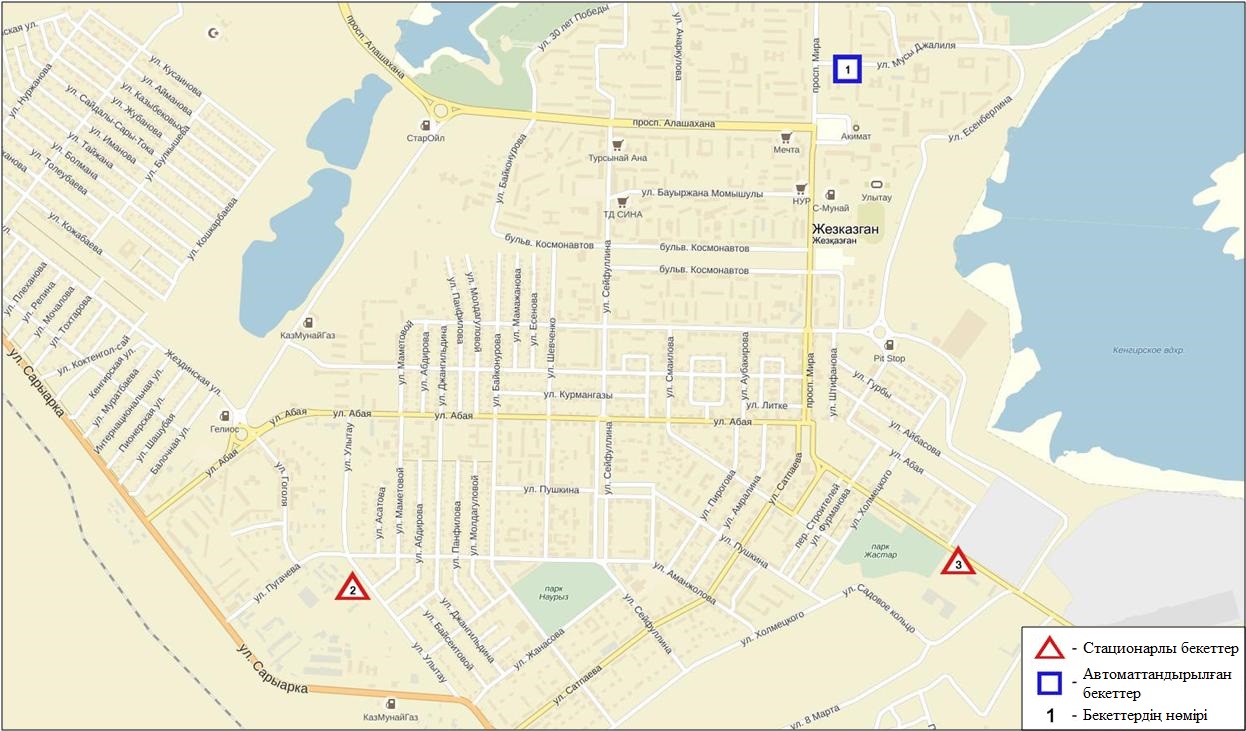 8.3-сурет. Жезқазған қаласының атмосфералық ауа ластануын бақылау стационарлық желісінің орналасу сызбасыАтмосфераның ластануын жалпы бағалау. Стационарлық бақылау желісінің деректері бойынша (8.3 сур.) қаланың атмосфералық ауасы жалпыластану деңгейі жоғары болып бағаланды.Ол ЕЖҚ=23% (жоғары деңгей), СИ=4(көтеріңкі деңгей) анықталды(1,2-сур.). Қала ауасы (3-бекеттің аумағында) фенолмен басым ластанған. Жалпы қала бойынша орташа айлық шоғырлар қалқыма заттар – 1,9 ШЖШо.т., азот диоксиді – 1,1 ШЖШо.т., фенол–2,5 ШЖШо.т., басқа ластаушы заттар ШЖШ-дан аспады.1 ШЖШм арту еселігінің жағдайлары:қалқыма заттар- 2, РМ-25 қалқыма бөлшектері – 4, РМ-10 қалқыма бөлшектері – 2, көміртегі оксиді – 3, фенол- 31 жағдай тіркелді (1-кесте).8.4 Саран қаласы бойынша атмосфералық ауаның ластану жай-күйіАтмосфералық ауаның жай-күйіне бақылау 1 стационарлық бекетте жүргізілді (8.4-сур., 8.4-кесте).8.4- кестеБақылау бекеттерінің орналасу орны мен анықталатын қоспалар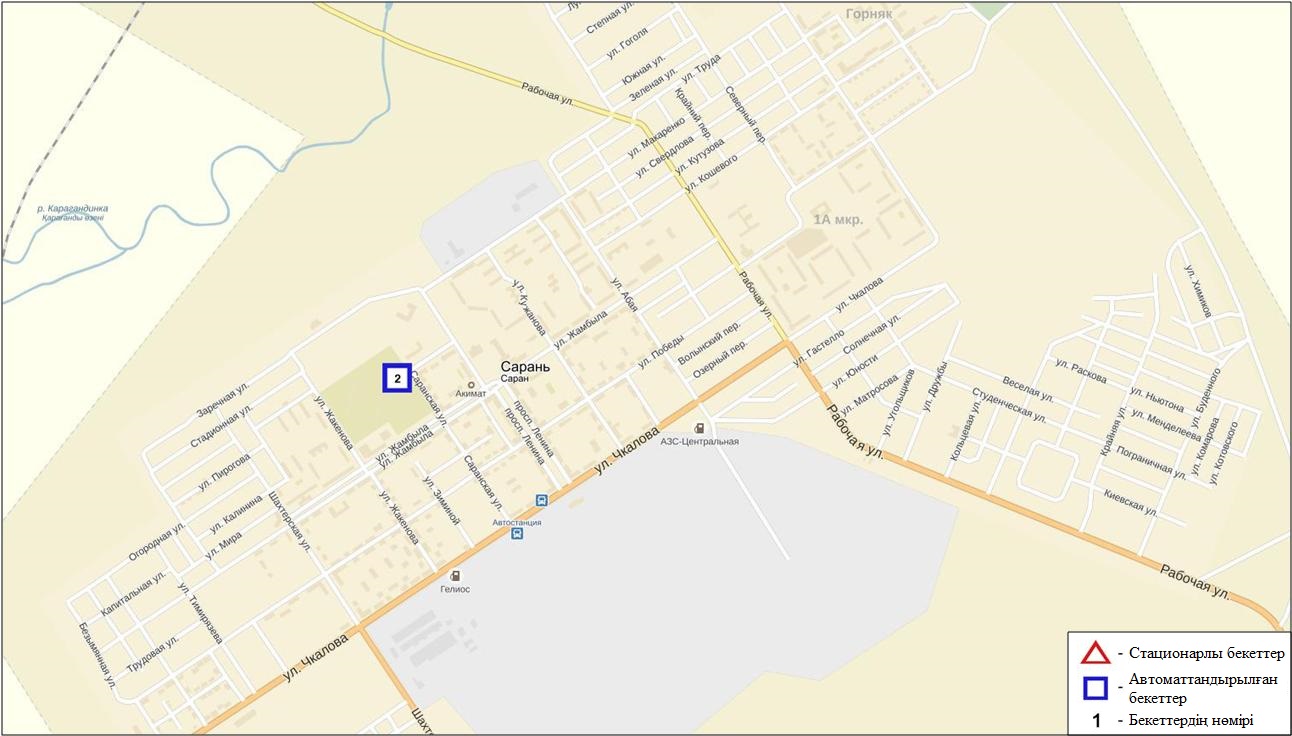 8.4-сурет. Саран қаласының атмосфералық ауа ластануын бақылау стационарлық желісінің орналасу сызбасыАтмосфераның ластануын жалпы бағалау. Стационарлық бақылау желісінің деректері бойынша (8.4 сур.) қаланың атмосфералық ауасы жалпыластану деңгейі көтеріңкіболып бағаланды. Ол СИ=2(көтеріңкі деңгей)  және ЕЖҚ=1%(төмен деңгей)  анықталды(1,2-сур.).Қала ауасы РМ-2,5 қалқыма бөлшектеріменбасым ластанған.Жалпы қала бойынша орташа айлық шоғырлар озон –1,47 ШЖШо.т., басқа ластаушы заттар – ШЖШ-дан аспады.1 ШЖШ арту еселігінің жағдайлары: РМ-25 қалқыма бөлшектері – 14 және РМ-10 қалқыма бөлшектері – 1 жағдай тіркелді (1-кесте).8.5  Теміртау қаласы бойынша атмосфералық ауаның ластану жай-күйіАтмосфералық ауаның жай-күйіне бақылау 4 стационарлық бекетте жүргізілді (8.5-сур., 8.5-кесте).8.5- кестеБақылау бекеттерінің орналасу орны мен анықталатын қоспалар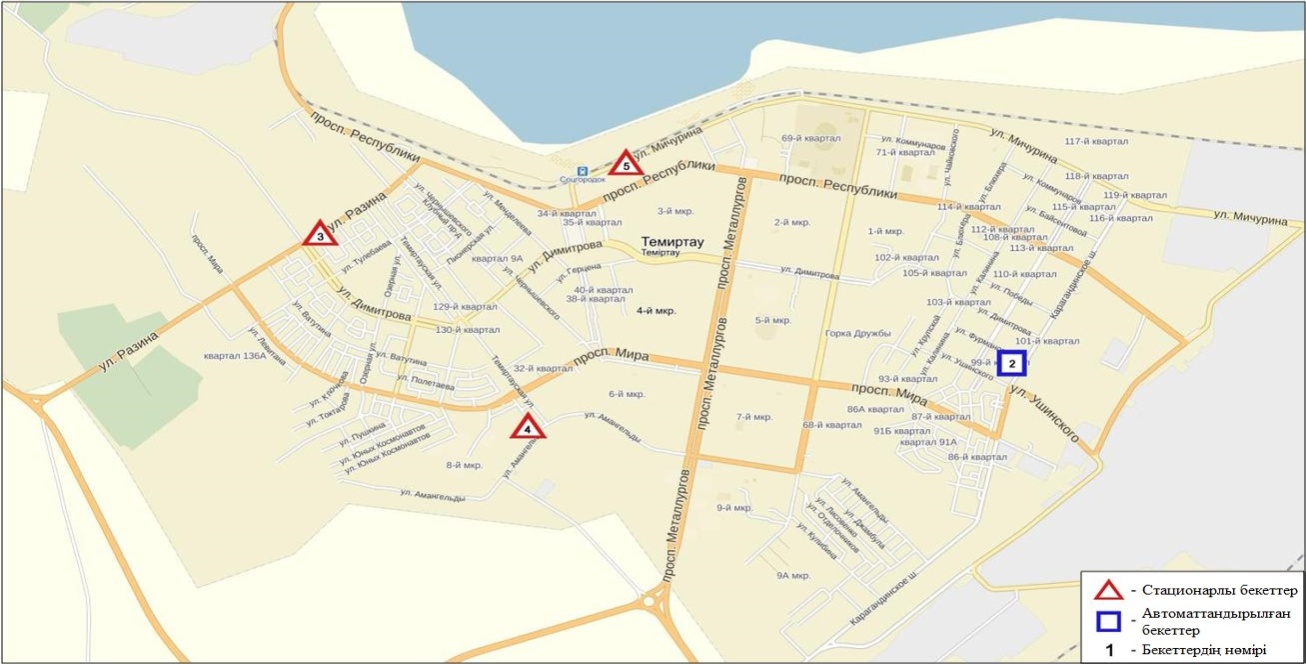 	8.5-сурет. Теміртау қаласының атмосфералық ауа ластануын бақылау стационарлық желісінің орналасу сызбасыАтмосфераның ластануын жалпы бағалау. Стационарлық бақылау желісінің деректері бойынша (8.5-сур.) қаланың атмосфералық ауасы жалпыластану деңгейі жоғары болып бағаланды.Ол СИ=3 (көтеріңкі деңгей) және ЕЖҚ=24% (жоғары деңгей) анықталды(1,2-сур.). Қала ауасы(4-бекет аумағында)фенолмен басым ластанған.Жалпы қала бойынша орташа айлық шоғырлар қалқыма заттар – 1,6 ШЖШо.т., фенол –2,3 ШЖШо.т., басқа ластаушы заттар – ШЖШ-дан аспады.1 ШЖШарту еселігінің жағдайлары қалқыма заттар бойынша 6, көміртегі оксиді - 9,күкіртті сутегі- 48, фенол – 47,аммиак бойынша 5жағдай тіркелді (1-кесте).8.6 Қарағанды облысы аумағындағы жер үсті суларының сапасыҚарағанды облысындағы жерүсті суларының ластануын бақылау 15 су нысанында жүргізілді: Нұра, Шерубайнұра, Соқыр, Кокпекті, Қара Кеңгір өзендері, Самарқан, Кеңгір су қоймалары, ағынды сулар арнасы, Ертіс-Қарағанды, Нұра-Есіл су арналары, Қорғалжын қорығының көлдері: Шолақ, Есей, Сұланкелді, Кокай және Балқаш көлі.Нұра өзені Керегетас тауларынан бастау алып, үлкен Теңіз көлімен қосылып жатқан Қорғалжын көлдері жүйесіне құяды. Өзен бастауын Қарағанды облысы аумағынан алып, Ақмола облысы арқылы ағып өтеді. Нұра өзенінде Самарқан суқоймасы орналасқан. Кеңгір суқоймасы Қара Кеңгір өзенінде орналасқан, бұл өзен – Сарысу өзенінің оң жақ саласы болып табылады.Нұра өзені: су температурасы 0,4 – 13,2ºC шегінде белгіленген, сутегі көрсеткіші 7,60, судағы еріген оттегі концентрациясы – 8,89 мг/дм3, ОБТ5 – 1,94 мг/дм3. Негізгі иондар (сульфаттар – 2,2 ШЖШ), биогенді заттар (жалпы темір – 1,1 ШЖШ, фторидтер – 1,5 ШЖШ), ауыр металдар (мыс – 4,0 ШЖШ, мырыш – 1,1 ШЖШ, марганец – 6,2 ШЖШ) бойынша шекті жол берілген шоғырдан асқандығы анықталды. Жалпы сынаптың орташа концентрациясы 0,00009 мг/дм3, ең үлкен концентрациясы – 0,00026 мг/дм3 жеткен.Самарқан су қоймасында: су температурасы 2,0 – 13,1ºC аралығында тіркелген, сутегі көрсеткіші 7,98, судағы еріген оттегі концентрациясы 9,53 мг/дм3, ОБТ5 – 2,10 мг/дм3. Негізгі иондар (сульфаттар – 1,3 ШЖШ), биогенді заттар (жалпы темір – 1,2 ШЖШ, фторидтер – 1,7 ШЖШ), ауыр металдар (мыс – 2,2 ШЖШ, мырыш – 1,3 ШЖШ, марганец – 5,4 ШЖШ) бойынша шекті жол берілген шоғырдан асқандығы анықталды. Жалпы сынаптың концентрациясы 0,00001 мг/дм3 жеткен жоқ.«Арселор Миттал Темир-Тау» АҚ және «ТЭМК» АҚ ағынды сулар арнасында су температурасы 13,8 – 18,5 ºC шегінде, сутегі көрсеткіші 7,41, судағы еріген оттегі концентрациясы – 8,31 мг/дм3, ОБТ5 – 1,70 мг/дм3. Негізгі иондар (сульфаттар – 2,9 ШЖШ), биогенді заттар (нитратты азот – 1,2 ШЖШ), ауыр металдар (мыс – 6,3 ШЖШ, мырыш – 2,0 ШЖШ, марганец – 8,2 ШЖШ) бойынша шекті жол берілген шоғырдан асқандығы анықталды. Жалпы сынаптың орташа концентрациясы 0,00029 мг/дм3, ең үлкен шамасы – 0,00046 мг/дм3.Соқыр өзен суының температурасы 0,2 – 11,7ºC, сутегі көрсеткіші 7,56, судағы еріген оттегі концентрациясы – 9,34 мг/дм3, ОБТ5 – 3,85 мг/дм3. Негізгі иондар (хлоридтер – 1,2 ШЖШ, сульфаттар – 3,4 ШЖШ, магний – 1,3 ШЖШ), биогенді заттар (тұзды аммоний – 15,9 ШЖШ, нитритті азот – 14,9 ШЖШ, нитратты азот – 1,4 ШЖШ), ауыр металдар (мыс – 8,2 ШЖШ, мырыш – 1,6 ШЖШ, марганец – 11,5 ШЖШ), органикалық заттар (фенолдар – 2,0 ШЖШ) бойынша шекті жол берілген шоғырдан асқандығы анықталды. Жалпы сынаптың мөлшері 0,00001 мг/дм3 жеткен жоқ.Шерубайнұра өзен суының температурасы 0,6 – 10,9ºC, сутегі көрсеткіші – 7,54, судағы еріген оттегі концентрациясы – 9,50 мг/дм3, ОБТ5 – 3,51 мг/дм3. Негізгі иондар (хлоридтер – 1,3 ШЖШ, сульфаттар – 3,7 ШЖШ, магний – 1,3 ШЖШ), биогенді заттар (тұзды аммоний – 14,2 ШЖШ, нитритті азот – 19,1 ШЖШ, нитратты азот – 1,3ШЖШ, фторидтер – 1,8 ШЖШ), ауыр металдар (мыс – 8,5 ШЖШ, мырыш – 1,7 ШЖШ, марганец – 12,0 ШЖШ) бойынша шекті жол берілген шоғырдан асқандығы анықталды.Жалпы сынаптың мөлшері 0,00001 мг/дм3 жеткен жоқ.Көкпекті өзені, жұмыс елді-мекенінен 0,5 км төмен – су температурасы 11,2ºC, сутегі көрсеткіші 6,96, судағы еріген оттегі концентрациясы – 7,14 мг/дм3, ОБТ5 – 1,58 мг/дм3. Негізгі иондар (хлоридтер – 2,5 ШЖШ, сульфаттар – 1,5 ШЖШ, магний – 1,5 ШЖШ), биогенді заттар (тұзды аммоний – 1,4 ШЖШ, нитритті азот – 2,1 ШЖШ), ауыр металдар (мыс – 4,9 ШЖШ, мырыш – 1,6 ШЖШ, марганец – 11,0 ШЖШ) бойынша шекті жол берілген шоғырдан асқандығы анықталды.Жалпы сынаптың мөлшері 0,00001 мг/дм3 жеткен жоқ.Кеңгір суқоймасында су температурасы – 13,6ºC, сутегі көрсеткіші 8,02, судағы еріген оттегі концентрациясы – 6,08 мг/дм3, ОБТ5 – 3,18 мг/дм3. Негізгі иондар (сульфаттар – 2,0 ШЖШ), биогенді заттар (жалпы темір – 1,9 ШЖШ), ауыр металдар (мыс – 5,6 ШЖШ, мырыш – 1,9 ШЖШ, марганец – 2,8 ШЖШ) бойынша шекті жол берілген шоғырдан асқандығы анықталды.Қара Кеңгір өзенінде су температурасы 12,2 – 13,2 ºC, сутегі көрсеткіші 7,72, судағы еріген оттегі концентрациясы 5,11 мг/дм3, ОБТ5 –3,28 мг/дм3. Негізгі иондар (сульфаттар – 4,7 ШЖШ, магний – 1,2 ШЖШ), биогенді заттар (тұзды аммоний – 8,0 ШЖШ, нитритті азот – 7,4 ШЖШ, жалпы темір – 2,5 ШЖШ), ауыр металдар (мыс – 11,1 ШЖШ, мырыш – 2,1 ШЖШ, марганец – 8,7 ШЖШ) бойынша шекті жол берілген шоғырдан асқандығы анықталды. Жалпы сынаптың мөлшері 0,00001 мг/дм3 аз болды.Шолақ көлі суының температурасы 12,4ºC, сутегі көрсеткіші 7,29, концентрация растворенного кислорода в воде – 7,28 мг/дм3, ОБТ5 – 1,89 мг/дм3. Негізгі иондар (сульфаттар – 3,0 ШЖШ, магний – 1,1 ШЖШ) и ауыр металдар (мыс – 3,7 ШЖШ, марганец – 8,0 ШЖШ) бойынша шекті жол берілген шоғырдан асқандығы анықталды.Жалпы сынаптың мөлшері 0,00001 мг/дм3 жетпеген.Есей көлі  суының температурасы 11,0ºC, сутегі көрсеткіші 7,08, судағы еріген оттегі концентрациясы – 7,00 мг/дм3, ОБТ5– 1,92 мг/дм3. Негізгі иондар (хлоридтер – 2,4 ШЖШ, сульфаттар – 6,6 ШЖШ, магний – 2,6 ШЖШ), ауыр металдар (мыс – 2,9 ШЖШ, марганец– 3,8 ШЖШ) бойынша шекті жол берілген шоғырдан асқандығы анықталды. Жалпы сынаптың мөлшері 0,00001 мг/дм3 жеткен жоқ.Сұлтанкелді көлінің  су температурасы 14,2ºC, сутегі көрсеткіші 6,99, судағы еріген оттегі концентрациясы – 5,97 мг/дм3, ОБТ5 – 1,62 мг/дм3. Негізгі иондар (хлоридтер – 2,4 ШЖШ, сульфаттар – 6,3 ШЖШ, магний – 2,4 ШЖШ), ауыр металдар (мыс – 3,4 ШЖШ, марганец – 6,4 ШЖШ) бойынша шекті жол берілген шоғырдан асқандығы анықталды.Жалпы сынаптың мөлшері 0,00001 мг/дм3 жетпеді.Кокай көлінің су температурасы 12,8ºC, сутегі көрсеткіші 7,08, судағы еріген оттегі концентрациясы – 6,23 мг/дм3, ОБТ5– 1,67 мг/дм3. Негізгі иондар (хлоридтер – 1,8 ШЖШ, сульфаттар – 5,1 ШЖШ, магний – 1,9 ШЖШ) и ауыр металдар (мыс – 3,5 ШЖШ, марганец – 4,2 ШЖШ) бойынша нормадан асқан. Жалпы сынаптың мөлшері 0,00001 мг/дм3 жетпеді. Нұра-Есіл арнасы суының температурасы 11,2 – 11,5оС, сутегі көрсеткіші 7,18, судағы еріген оттегі концентрациясы – 5,58 мг/дм3, ОБТ5– 1,54 мг/дм3. Негізгі иондар (сульфаттар – 2,7 ШЖШ), биогенді заттар (тұзды аммоний – 1,2 ШЖШ), ауыр металдар (мыс – 4,2 ШЖШ, марганец– 9,7 ШЖШ) бойынша нормадан асқан. Жалпы сынаптың мөлшері 0,00001 мг/дм3 жетпеді.Ертіс-Қарағанды арнасы – су температурасы 6,8 – 7,0ºC, сутегі көрсеткіші 7,34, судағы еріген оттегі концентрациясы 9,00 мг/дм3, ОБТ5 – 2,27 мг/дм3. Биогенді заттар (жалпы темір – 1,8 ШЖШ), ауыр металдар (мыс – 1,9 ШЖШ, марганец – 4,2 ШЖШ) бойынша шекті жол берілген шоғырдан асқандығы анықталды.Жалпы сынаптың мөлшері 0,00001 мг/дм3 жетпеді.Балқаш көлінде су температурасы 10,8 - 15,2 ºC, сутегі көрсеткіші 8,70, средняя судағы еріген оттегі концентрациясы 9,43 мг/дм3, ОБТ5 – 1,11 мгО2/дм3. Негізгі иондар (хлоридтер-1,3 ШЖШ, сульфаттар-8,0 ШЖШ, магний – 3,1 ШЖШ), ауыр металдар (мыс-8,3 ШЖШ), биогенді заттар (фторидтер-2,1ШЖШ) и органикалық заттар (фенолдар-2,2 ШЖШ) бойынша шекті жол берілген шоғырдан асқандығы анықталды.Қарағанды облысы жер үсті суларының су сапасы келесі түрде бағаланады: «ластанудың орташа деңгейіндегі» су – Нұра өз., Самарқан, Кеңгір су қоймалары, Ертіс-Қарағанды арнасы; «ластанудың жоғары деңгейіндегі» су– Соқыр, Шерубайнұра, Қара Кеңгір, Көкпекті өзендері, Шолақ, Есей, Сұлтанкелді, Кокай, Балқаш көлдері, Нұра-Есіл арнасы мен ағынды сулар арнасы.2015 жылғы қазанмен салыстырғанда Нұра өзені мен Кеңгір су қоймасының су сапасы – жақсарған; Соқыр, Шерубайнұра, Көкпекті, Қара Кеңгір өзендері, Самарқан су қоймасы, Шолақ, Есей, Сұлтанкелді, Кокай, Балқаш көлдері, Ертіс-Қарағанды, Нұра-Есіл арналарыжәнеағынды сулар арнасында – айтарлықтай өзгермеген.2016 жылғы қыркүйекпен салыстырғанда ағынды сулар арнасының су сапасы – нашарлаған; Шерубайнұра өз. – жақсарған;Нұра, Соқыр, Көкпекті, Қара Кеңгір өзендері, Самарқан, Кеңгір су қоймалары, Балқашкөлінде – айтарлықтай өзгерген жоқ.ОБТ5 бойынша су сапасы Соқыр, Шерубайнұра, Қара Кеңгір өзендері мен Кеңгір су қоймасында «ластанудың орташа деңгейі», қалған су нысандарында «нормативті-таза» су деп бағаланады.2015 жылғы қазан және 2016 жылғы қыркүйекпен салыстырғанда ОБТ5 шамасы бойынша су сапасы  Соқыр, Шерубайнұра өзендерінде – нашарлаған; қалған су нысандарында – айтарлықтай өзгермеген.Оттегі режимі бірқалыпты.Облыс аумағында келесі ЖЛ жағдайлары тіркелді: Көкпекті өз. – 1 ЖЛ жағдайы, Соқыр өз. – 6 ЖЛ жағдайы, Шерубайнұра өз. – 5 ЖЛ жағдайы, Қара Кеңгір өз. – 3 ЖЛ жағдайы (5-кесте).8.7 Қарағанды облысының гидробиологиялық көрсеткіштері бойынша жер үсті суларының сапасыНұра өзені.Өзеннің фитопланктонында диатомды және жасыл балдырлар басым болып, жалпы фитопланктон биомассасының 96% құрады. Қалған балдырлардың 6 % биомассаны құруға қатысты. Фитопланктонның жалпы саны 0,19 мың кл/см³, биомасасы орташа шамамен 0,592мг/дм³; сынамадағы түр саны – 10. Сапроб индексінің мәні - 1,78, су сапасы үшінші класқа, яғни «орташа ластанған» суға сәйкес келеді.Есептік кезеңде зоопланктон үлкен алуантүрлілігімен ерекшеленбеді.Су сынамасында орташа алғанда 2 түрден болған.Ескек аяқты шаяндар басым болып,  планктонның 67% құрады. Олардың ішінде Eucyclops serrulatus басым болды. Зоопланктонның жалпы санынан аша мұртты шаяндар- 19%, коловраттар - 24% құрады. Орташа алғанда жалпы саны 0,95 мың дана/ м³,зоопланктон биомассасы 12,65 мг/м³. Сапроб индексі1,58 - 1,93 шегінде өзгерген және өзен бойынша орташа 1,78 тең болды. Зоопланктон жағдайы бойынша су сапасы үшінші класқа, яғни «орташа ластанған» суға сәйкес келеді.Нұра өзенінің перифитоны үлкен алуантүрлілігімен ерекшеленді. Ең көп кездескен тдиатомды балдырлардың түрлері: Amphora ovalis, Cymbella lanceolata, Fragillaria canucina, Nitzschia sigmoidea, кездесу жиілігі 7-9.Жасыл балдырлар ішінен келесі түрлер кездесті: Botrycoccus baunii, Cladophora glomerata, Coelastrum microporun, Pediastrum duplex, су сынамасындағы түрлер саны 5-7. Көк-жасыл балдырлардан - Gomphosphaeria pusilla, Microcystis marginata, Oscillatoria brevis; кірпікті инфузорий – Vorticelia margaritata, эвглена балдырлардан – Astania linearis және Menoidium pellucidum. Зерттеу нәтижелері бойынша ең ластанған учаскелер: Теміртау қ. «... бірлескен ағынды сулар шығарымынан 1 км төмен» және «Қоргалжын а.» (2,31; 2,13). Сапроб индекстері 1,67 - 2,31 шегінде өзгерген, өзен бойынша орташа 1,96. Осылай, Нұра өзенінің су сапасы перифитон жағдайы бойынша 3 класс«орташа ластанған» суға жатады.Нұра өзенінің түптік фаунасы салыстырмалы түрде орташа құрамда болды. Hirudinea (сүліктер), Mollusca (құрсақаяқтылар мен қосжақтаулылар), Сrustacea (шаянтәрізділер) және Insecta (жәндіктер) өкілдері кездесті, өңделген сынамада келесі отрядтар сай келді: Diptera (қос қанатты), Ephemeroptera (бір күндік көбелектер), Hemiptera (қандалалар), Odonata (инеліктер) және Trichoptera (жылғалықтар). Зообентостың негізгі массасын β-мезосапроб ағзалар құрады, α-, ο- және χ- сапроб ағзалар сирек кездесті.Теміртау қ. «... бірлескен ағынды сулар шығарымынан 1 км төмен», «Садовое бөлімшесі», «Сабынды а.» тұстамасында биота индексі 4 тең, қалған тұстамаларда – 5. Су класы – үшінші.Биотестілеу нәтижелеріне сәйкес Нұра өзенінің көптеген тұстамаларында тест-нысан жүз пайыздық тірі қалуын көрсетті, тек Теміртау қ. «... бірлескен ағынды сулар шығарымынан 5,7 км төмен» тұстамада тест-көрсеткіш 3 тең болды. Алынған мәліметтерге сәйкес – зерттелген су Daphnia magna бірлестігіне уыттылық әсер етпейді.Шерубайнұра өзені. Талдау нәтижелеріне сәйкес, фитопланктон диатомды және жасыл балдырлардан құралды.Жалпы саны  0,13 мың кл/см³ және биомассасы 0,278 мг/дм³. Сапроб индексі 2,0. Су класы – үшінші, яғни  «орташа ластанған» суға жатады.   Зерттелген өзеннің зоопланктон бірлестігі тек бір түрмен көрсетілді - Chydorys sphaericus. Жалпы саны  0,25 мың дана./м³, биомассасы 2,75 мг/м³. Сапроб индексі 1,75. Су сапасы 3 класс, «орташа ластанған» суға жатады.Шерубайнұра өзенінің альгоценозы диатомды сипатта болды.Caloneis, Cyclotella, Cymatopleura, PinnulariaжәнеStephanodiscus түрлері жиі кездесті.Жасыл балдырлардың ішінен Closterium ehrenbergii, Cosmarium formulosum және Oedogonium capillare; көк-жасылдардан - Gomphosphaeria pusilla жиі кездесті. Сапроб индексі 2,29. Су класы - үшінші.Тест-нысанға өткір уыттылықты анықтау кезінде тест-көрсеткіш (бақылауға қатынасы бойынша өлген дафниялар пайызы) өзен бойынша 0 %. Зерттелген су тестілеу нысанына уыттылық әсер етпеді.Қара Кеңгір өзені.Фитопланктон негізін диатомды және жасыл балдырлар құрады. Олардың 88% биомасса құруға қатысты. Жалпы саны орташа алғанда 0,08 мың кл/см³, жалпы биомассасы – 0,181 мг/дм³, сынамадағы түрлер саны – 5. Сапроб индексі 1,84. Су класы - үшінші.Зоопланктонның түр құрамы орташа болды. Аша мұртты шаяндар басым болды - 55%, ескек аяқты шаяндар 36%, коловраттар 11% құрады. Сынамадағы түрлердің орташа саны 2, зоопланктон саны1,41 мың дана./м³, биомассасы 30,10 мг/м³.  Сапроб индексі өзен бойынша орташа  1,84, су сапасы үшінші класқа, яғни «орташа ластанған» суға сәйкес келеді.Биотестілеу кезінде Қара Кеңгір өзеніндегі тірі қалған дафниялар саны 100% құраған. Тест-параметр  0% тең. Алынған мәліметтерге сүйенсек, зерттелген су тест-нысанға уыттылық әсер етпейді.Самарқан су қоймасы. Фитопланктон орташа дамыған. Фитопланктонның саны мен биомассасы бойынша көк-жасыл балдырлар басым болды (90%). Орташа алғанда, жалпы саны 0,23 мың кл/см³, жалпы биомассасы  2,868 мг/дм³. Сапроб индексі 1,54,″орташа ластанған″ суға жатады.Су сынамасындағы зоопланктондар орташа болды. Оның негізін ескекаяқты шаяндар, барлық зоопланктон санының 100% құрады.  Зоопланктонның орташа саны 3,50  мың дана/м³, биомассасы 62,5 мг/м³. Сапроб индексі 1,77 және3-класс, ″орташа ластанған″ суға сәйкес болды.Перифитонның өсімдік құрамы диатомды сипатта болды. Cymbella, Ephitemia, Navicula, Nitzschia түрлері жиі кездесті. Жасылжәнекөк-жасылбалдырларбірегей данада кездесті. Сапроб талдауы бойынша, бета-мезосапроб ағзалар басым түсті. Сапроб индексіжоғары болды - 2,08. Перифитон жағдайы бойынша Самарқан су қоймасының су сапасы үшінші клас,"орташа-ластанған" суға жатады.Су қоймадағы зообентос негізін: бүйіржүзгіштер (Gammarus pulex - χ-β-0,65), қандала дернәсілдері (Corixa sp.- ο-β-1,85)және моллюскалар (Bivalvia және Gastropoda) құрады.Bivalvia ішінде, су сынамасында: Pisidium casertanum (ο-1,15), Pisidium obtusale (ο-1,2) және Sphaerium corneum (β-α-2,4); Gastropoda ішінде: Bithynia tentaculata және Radix (L.) ovata (ο-α-2,05) болды. Ағзалардың сапроб зонасыөзгеріссіз,β-мезосапроб болды. Биота индексі 5 тең. Зообентосты зерттеу нәтижелері бойынша, су қойманың түбі "орташа-ластанған".Биотестілеу барысында алынған мәліметтерге сүйенсек, зерттелген су тест-нысанға уыттылық әсер етпейді. Тірі қалған дафниялар саны 100% құраған. Тест-параметр  0% тең.Кеңгір су қоймасы.Фитопланктонның сандық және сапалық дамуы орташа болды. Су сынамасында диатомды және жасыл балдырлар болды. Жалпы саны орташа алғанда 0,14 мың кл/см³, биомассасы 0,398 мг/дм³. Сапроб индексі 1,80. Су класы– үшінші, яғни«орташа ластанған» суға сәйкес келеді.Су сынамасында зоопланктон орташа дамыды. Аша мұртты шаяндар көп кездесіп, жалпы зоопланктон санының 74% құрады.Ескек аяқты шаяндар көп емес, су сынамасындағы саны 9%, коловраттар сынамада болмады. Зоопланктонның орташа саны 2,77 мыңдана/м³,биомассасы 65,36 мг/м³. Сапроб индексі 1,75 және су класы - үшінші, немесе «орташаластанған».Биотестілеу барысында алынған мәліметтер бойынша, су тест-нысанға уыттылық әсер етпейді.Тірі қалған дафниялар саны 100%. Тест-параметр 0%.Қорғалжын көлдеріШолақ көлі. Фитопланктонның түрлік құрамы көп болмады. Негізін диатомды және жасыл балдырлар құрады. Саны мен биомассасы жағынан диатомды балдырлар басым болды. Орташа шамамен, жалпы саны 0,13 мың кл/см³, жалпы биомассасы – 0,317 мг/дм³. Сапроб индексі 1,82. Су класы - үшінші.Есептегі кезде көлдегі зоопланктон бірлестігі орташа дамыған. Ескекаяқты шаяндар басым болып, зоопланктонның жалпы санының 100%. Зоопланктон саны 0,75 мың дана/м³, биомассасы - 11,75 мг/м³. Олиго-бетамезосапроб ағзалары басым болды. Сапроб индексі 1,70 тең.Шолақ көлінің перифитоныаз болды және негізінен диатомдыбалдырлардан тұрды:Cymatopleura solea, Nitzschia acicularis. Жасылжәнекөк-жасылбалдырлар сирек кездесті. Көз өлшемі шкаласы бойынша перифитонның кездесу жиілігі 2-3. Сапроб индексі 2,01 тең, 3 класс, "орташа ластанған" деңгейде екенін көрсетті.Көлдің зообентосышаянтәрізділермен (Crustacea) - Gammarus pulex (χ-β-0,65) және қандала дернәсілдерімен (Hemiptera)-Corixa sp. (ο-β-1,85) көрінді. Биота индексі 5 тең.Зообентос көрсеткіші бойынша су түбінің жай-күйі «орташа ластанған» болды.Есей көлі. Фитопланктон орташа дамыған. Диатомды балдырлар басым болды.Олардың 86% биомассаны құруға қатысты. Көк-жасыл балдырлардың рөлі маңызды болмады.Альгофлораның жалпы саны0,05 мың кл/см³, биомассасы - 0,214 мг/дм³, сынамадағы түрлер саны – 5. Сапроб индексі 1,93. Су сапасының класы– үшінші, яғни "орташа ластанған" суға жатады.Зоопланктон орташа дамыды. Түр құрамы ескекаяқты шаяндармен көрінді, олар зоопланктонның  100% құрады. Зоопланктон саны 0,5 мың дана./м³,  биомассасы 6,38 мг/м³, бұл өткен жылмен салыстырғанда кішкене аз. Бета-мезосапроб ағзалар басым болды. Сапроб индексі 1,67 тең. Су - "орташа ластанған».Есей көлінің перифитон бірлестігі негізін диатомды, жасыл және көк-жасыл балдырлар құраған. Диатомды балдырлардан келесі түрлер басым түсті: Navicula rhynchocephala, Stauroneis phoenicenteron.Альгофлора өкілдері ішінде жасыл (Chlorella vulgaris, Cosmarium formulosum, Scenedesmus brasiliensis) және көк-жасыл балдырлар (Gloecapsa sanguinea, Goelosphaerium kützingianum, Gomphosphaeria naegeliana, Gomphosphaeria pusilla) кездесті.Көз өлшемі шкаласы бойынша кездесу жиілігі 2-5. Орташа сапроб индексі 1,96 тең. Су класы - үшінші.Есей көлінің зообентосын зерттеу кезінде су сынамасында моллюскалар (құрсақаяқтыжәне қосжақтаулылар) болды. Құрсақаяқты молюскалардан (Gastropoda) су сынамасында келесілер кездесті: Anisus spirorbis, Hippeutis complanata, Planorbis planorbis, Radix (L.) auricularia (β-2,15) және Radix (L.) ovata (ο-α-2,05); қос жақтаулы ұлулардан (Bivalvia)-Anodonta cygnea (β-1,8). Вудивиссу бойынша биота индексі – 5 тең. Су класы - үшінші, немесе "орташа ластанған".Сұлтанкелді көлі.Фитопланктонда диатомдыжәне жасыл балдырлар басым болды.Орташа есеппен,  фитопланктон саны 0,13 мың кл/см³, биомассасы -  0,428 мг/дм³, сынамадағы түр саны – 7. Сапроб индексі 1,77 тең жәнеүшінші класс, "орташа ластанған" суға жатады.Зоопланктон бірлестігі орташа дамыған. Су сынамасында тең қатынаста аша мұртты және ескек аяқты шаяндар кездесті.Сынамадағы түрлердің орташа саны 2. Зоопланктон саны 1,25 мың дана/м³, биомассасы 18,63 мг/м3. Сапроб индексі 1,63 - 1,74 ауытқыды және орташа шамамен 1,69 тең болды.Жалпы, көлдің су сапасы 3-класқа, «орташа ластанған» суға жатады.Сұлтанкелді көлінің перифитон негізін диатомдыбалдырлар құрады: Cymbella, Eunotia, Gomphonema және Navicula, кездесу жиілігі 5-7. Жасыл балдырлар болмады. Кездесу жиілігі көк-жасыл балдырларда – 1 және келесі түрлерден тұрды: Merismopedia tenuissima және Microcystis aeruginosa. Орташа сапроб индексі 1,71 тең. Су класы үшінші класқа, яғни «орташа ластанған» суға жатады.Есептік кезеңде су сынамасында бүйіржүзгіштер (Gammarus pulex - χ-β-0,65) жәнеқұрсақаяқты моллюскалар (Gastropoda) болды. Planorbidae (катушка) туысынан құрсақаяқты моллюскалардан басым болғандары: Coretus  corneus (β-α-2,4) және Planorbis planorbis; Lymnaeidae (тоспа ұлулар) туысынан: Lymnaea stagnalis (β-1,85), Radix (L.) ovata (ο-α-2,05). Көлдегі биота индексі-5, үшінші класқа, яғни «орташа ластанған» суға сәйкес келді.Кокай көлі.Фитопланктон жақсы дамыған. Диатомдыжәне жасыл балдырлар (96%) басым болды. Орташа есеппен, фитопланктонның жалпы саны 0,19 мың кл/см³, жалпы биомассасы – 1,126 мг/дм³, сынамадағы түр саны – 10. Сапроб индексі 1,62. Су класы - үшінші.Зоопланктон бірлестігі орташа дамыған. Су сынамаларында ескекаяқты және аша мұрттышаяндар аз мөлшерде болды. Осы кезеңдегі орташа саны 0,035 мың дана/м³,  биомассасы 0,42 мг/м³.  Сапроб индексі 1,53 - 1,55 шегінде болып, үшінші класқа жатады.Кокай көлінің перифитонының түр құрамы диатомды, жасыл және көк-жасыл балдырлармен берілген. Диатомды балдырлардан:  Cymbella, Diatoma, Pinnularia, Rhoicosphenia және Synedra. Жасыл және көк-жасыл балдырлардың тығыздығы өте аз болды. Ағзалардың негізгі бөлігі β-мезосапроб ағзаларға жатты. Сапроб индексі 1,62 тең, су сапасы үшінші класс, "орташа ластанған" суға жатады.Кокай көлінің зообентосы екі таксономиялық топтармен: жәндіктер класы (Insecta) және құрсақаяқты моллюскалар (Gastropoda) көрсетілген. Жәндіктер дернәсілдерінен (Insecta) келесі отрядтар басым болды: Coleoptera (Hydroporus sp.-β-1,5) және Hemiptera (Corixa sp.- ο-β-1,85, Naucoris cimiciodes). Құрсақаяқты моллюскалар (Gastropoda) су сынамасында: Anisus vortex (ο-β-1,4), Lymnaea stagnalis (β-1,85) және Radix (L.) ovata (ο-α-2,05) кездесті. Зообентос көрсеткіші бойынша су сапасын бағалаудың биота индексі көлдің жай-күйі «орташа ластанған» екенін көрсетті.Балқаш көлі. Фитопланктон орташа дамыған. Су сынамасындағы түрлер саны 4 аспады. Альгофлора биомассасының 65% диатомды балдырлардың дамуы есебінен құрылды. Орташа есеппен, жалпы саны 0,04 мың кл/см³, жалпы биомассасы – 0,287 мг/дм³, сапроб индексі – 1,74. Су класы - үшінші. Зерттелген учаскеде зоопланктон құрамы тұрақты болды.Ескекаяқты шаяндар доминант рөлді атқарды, жалпы зоопланктон санының 91% құрады. Аша мұртты шаяндар 9%, коловраттар сынамада болмады. Орташа саны 2,62 мың дана./м³, биомассасы 77,58 мг/м³.Сапроб индексі 1,60 - 1,93, сапроб индексінің орташа саны 1,71,  3 класс " орташа ластанған" суға жатады.         Балқаш көлінің биотестілеу нәтижелеріне сәйкес келесі түрде болды: Таранғалық шығанағы,″…қалдық сақтау орнынан 0,7 км  А 1300″ және ″…Бертіс айлағы,ЖЭО ағынды суларынан А 1070 1,2 км″ – 3%, қалған бақылаубекеттерінде тест-нысан бақылауға қатынасы бойынша 100% (жүз пайыздық) тірі қалуын көрсетті.Зерттелген су тестілеу нысанына уыттылық әсер етпеді(7-қосымша).8.8 Қарағанды облысының радиациялық гамма-фоныАтмосфералық ауаның ластануының гамма сәулелену деңгейіне күнсайын жергілікті 5 метеорологиялық стансада (Балқаш, Жезқазған, Қарағанды, Керней, Родниковский ауылы) және Қарағанды қаласының (№5 ЛББ), Теміртау қаласының  (№2 ЛББ) 2 автоматты бекетінде бақылау жүргізіледі (8.6 - сур.). Облыстың елді-мекендері бойынша атмосфералық ауа қабатының жерге жақын қабатына орташа радиациялық гамма-фонның мәні 0,10-0,30 мкЗв/сағ. шегінде болды. Облыс бойынша радиациялық гамма- фонның орташа мәні 0,15 мкЗв/сағ., яғни шекті жол берілетін шамаға сәйкес келеді.8.9 Атмосфераның жерге жақын қабатында радиоактивтердің түсу тығыздығыАтмосфераның жерге жақын қабатында радиоактивтердің түсу тығыздығына бақылау облыс аумағында3 метеорологиялық станцияда (Балқаш, Жезқазған, Қарағанды)ауа сынамасын горизонтальді планшеттер алу жолымен жүзеге асырылды (8.6-сур.). Барлық стансада бес тәуліктік сынама жүргізілді.Облыс аумағында атмосфераның жерге жақын қабатында орта тәуліктік радиоактивтердің түсу тығыздығы 0,9-1,7 Бк/м2 шегінде болды. Облыс бойынша радиоактивті түсулердің орташа тығыздығы 1,2Бк/м2, бұл шекті жол берілетін деңгейінен аспады.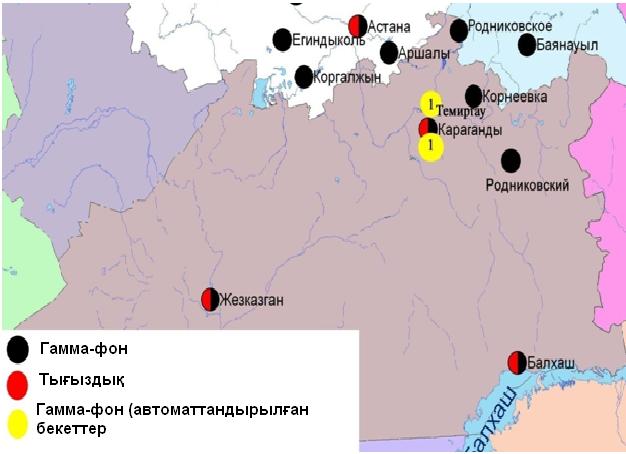 8.6 – сурет. Қарағанды облысының аумағындағы радиациялық гамма-фон мен радиоактивті түсулердің тығыздығын бақылау метеостансаларының орналасу сызбасы.Қостанай облысының қоршаған ортажай-күйі9.1 Қостанай қаласы бойынша атмосфералық ауаның ластану жай-күйіАтмосфералық ауаның жай-күйіне бақылау 4 стационарлық бекетте жүргізілді (9.1-сур., 9.1-кесте).9.1- кестеБақылау бекеттерінің орналасу орны мен анықталатын қоспалар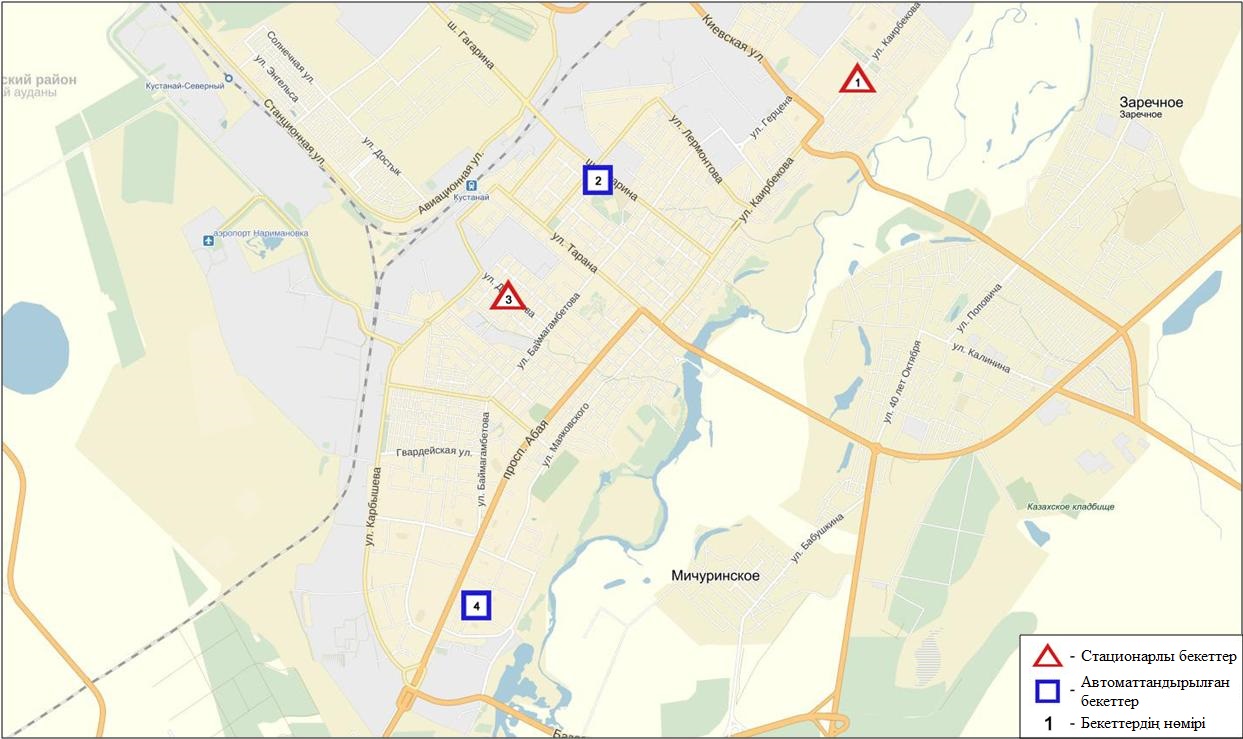 9.1-сурет. Қостанай қаласының атмосфералық ауа ластануын бақылау стационарлық желісінің орналасу сызбасыАтмосфераның ластануын жалпы бағалау. Стационарлық бақылау желісінің деректері бойынша (9.1-сур.) қаланың атмосфералық ауасы жалпыластану деңгейі көтеріңкі болып бағаланды. Ол СИ=2 және ЕЖҚ=2%анықталды(1,2-сур.). Қала ауасы (2-бекет аумағында) РМ-10 қалқыма бөлшектермен басым ластанған.Жалпы қала бойынша орташа айлық шоғырлар РМ-10 қалқыма бөлшектері – 1,1 ШЖШо.т., басқа ластаушы заттар – ШЖШ-дан аспады.Қазан айында қала бойынша 1 ШЖШм арту еселігінің жағдайлары РМ-10 қалқыма бөлшектер бойынша - 41, көміртегі оксиді – 2, азот диоксиді – 5, азот оксиді – 29 жағдай тіркелді (1-кесте).Рудный қаласы бойынша атмосфералық ауаның ластану жай-күйіАтмосфералық ауаның жай-күйіне бақылау 2 стационарлық бекетте жүргізілді (9.2-сур., 9.2-кесте).9.2- кестеБақылау бекеттерінің орналасу орны мен анықталатын қоспалар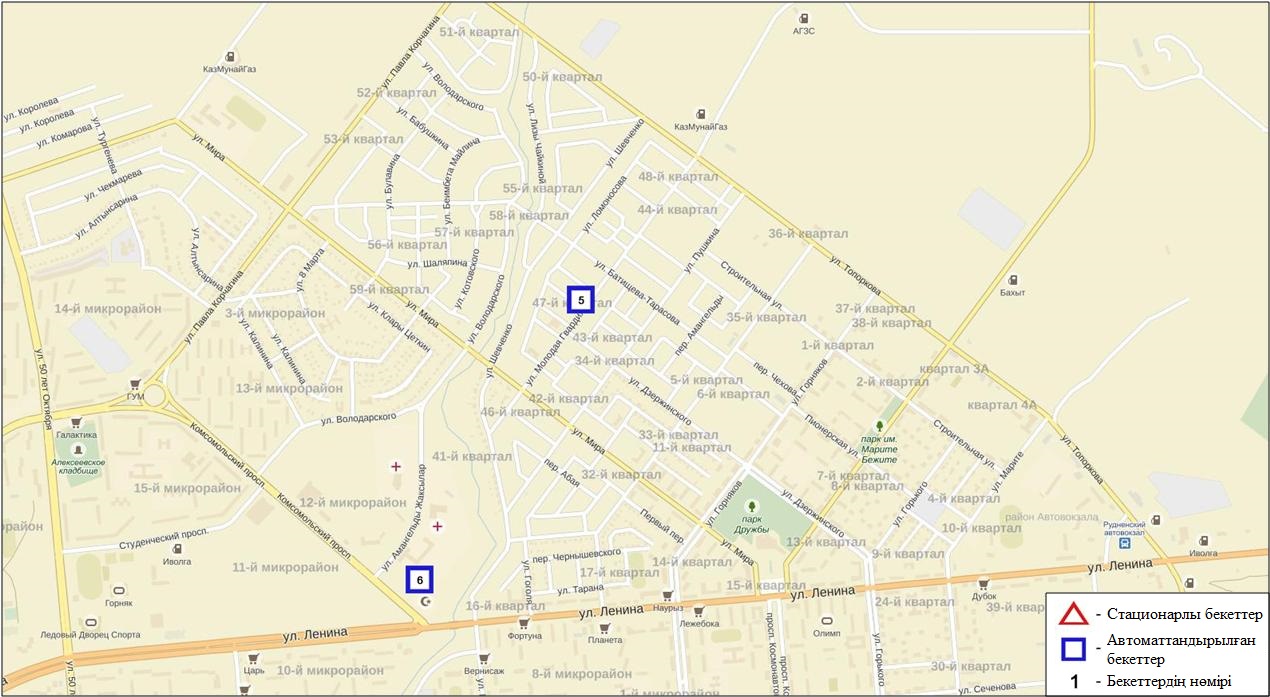 	9.2-сурет. Рудный қаласының атмосфералық ауа ластануын бақылау стационарлық желісінің орналасу сызбасыАтмосфераның ластануын жалпы бағалау. Стационарлық бақылау желісінің деректері бойынша (9.2 сур.) қаланың атмосфералық ауасы жалпыластану деңгейі көтеріңкі болып бағаланды.Ол СИ=3 және ЕЖҚ=4%  анықталды(1,2-сур.). Қала ауасы (5-бекет аумағында) азот диоксидімен басым ластанған.Жалпы қала орташа айлық шоғырлар азот диоксиді  бойынша – 1,1 ШЖШо.т., басқа ластаушы заттар – ШЖШ-дан аспады.Қазан айында қала бойынша 1 ШЖШ арту еселігінің жағдайлары азот диоксиді бойынша - 91, азот оксиді – 47 жағдай тіркелді (1-кесте).9.3 Қарабалық кенті бойынша атмосфералық ауаның ластану жай-күйіАтмосфералық ауаның жай-күйіне бақылау 1 стационарлық бекетте жүргізілді (9.3-сур., 9.3-кесте).9.3- кестеБақылау бекеттерінің орналасу орны мен анықталатын қоспалар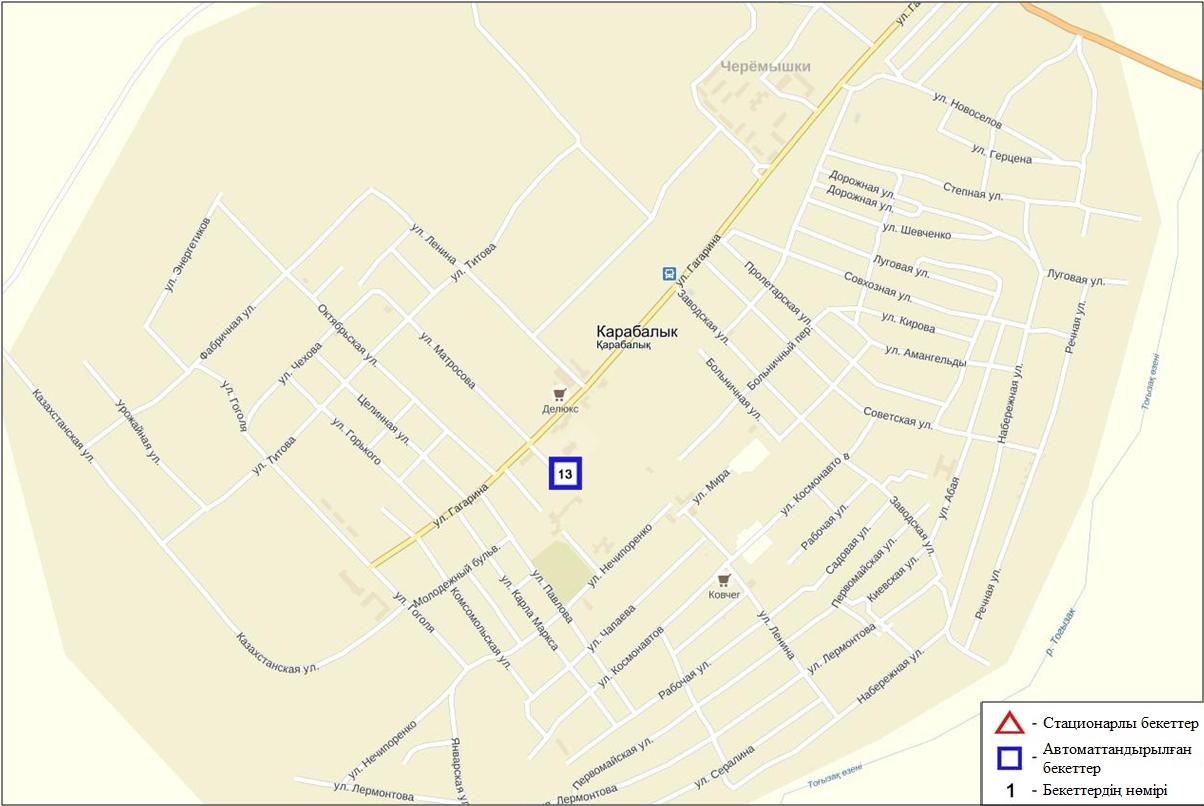 9.3-сурет. Қарабалық кентінің атмосфералық ауа ластануын бақылау стационарлық желісінің орналасу сызбасыАтмосфераның ластануын жалпы бағалау. Стационарлық бақылау желісінің деректері бойынша (9.3-сур.) кентте атмосфералық ауасы жалпыластану деңгейі көтеріңкіболып бағаланды.Ол СИ=2 және ЕЖҚ=9% анықталды (1,2-сур.).Кент ауасы (13-бекет аумағында) күкіртті сутегімен басым ластанған.Жалпы кент бойынша орташа айлық шоғырлар ластаушы заттар – ШЖШ-дан аспады.Қазан айында кент бойынша 1 ШЖШм арту еселігінің жағдайлары РМ-2,5 қалқыма бөлшектер бойынша - 2, РМ-10 қалқыма бөлшектер – 1, күкіртті сутегі–179 жағдай тіркелді (1-кесте).9.4 Қостанай облысы аумағындағы жер үсті суларының сапасы Қостанай облысы аумағындағы жер үсті сулары сапасын бақылау 8 су нысанында Тобыл, Айет, Тоғызак, Үй, Желқуар өзендері, Аманкелді, Қаратомар, Жоғарғы-Тобыл су қоймалары.Тобыл өзенінде судың температурасы 7,95 ºC, сутегі көрсеткіші 7,68, судағы еріген оттегінің концентрациясы 8,10 мг/дм3, ОБТ5 1,3 мг/дм3. Негізгі иондар (сульфаттар 1,9 ШЖШ, магний 1,1 ШЖШ), биогенді заттар(жалпы темір 1,5 ШЖШ), ауыр металдар(мыс 5,5 ШЖШ, никель 6,3 ШЖШ, марганец 2,8 ШЖШ) бойынша шекті жол берілген шоғырдан асқандығы тіркелді.Айет өзенінде судың температурасы 10,8 ºC, сутегі көрсеткіші 7,42, судағы еріген оттегі шоғыры 6,35 мг/дм3, ОБТ5 1,65 мг/дм3. Негізгі иондар (сульфаттар 1,9 ШЖШ), биогенді заттар(жалпы темір 1,6 ШЖШ), ауыр металдар (мыс 3,0 ШЖШ, никель 9,0 ШЖШ) бойынша шекті жол берілген шоғырдан асқандығы тіркелді.Тоғызық өзенінде судың температурасы 10,4 ºC, сутегі көрсеткіші 7,76, судағы еріген оттегі шоғыры 8,12 мг/дм3, ОБТ5 2,27 мг/дм3. Негізгі иондар(сульфаттар 3,1 ШЖШ, магний 1,8 ШЖШ), биогенді заттар (фторидтер 1,2 ШЖШ, жалпы темір 1,8 ШЖШ ), ауыр металдар(мыс 4,0 ШЖШ, мырыш 2,3 ШЖШ, никель 7,1 ШЖШ) бойынша шекті жол берілген шоғырдан асқандығы тіркелді.Үй өзенінде судың температурасы 4,8 ºC, сутегі көрсеткіші 8,25, судағы еріген оттегі шоғыры 11,95 мг/дм3, ОБТ5 1,78 мг/дм3. Негізгі иондар (сульфаттар 2,3 ШЖШ, магний 1,8 ШЖШ), ауыр металдар(мыс 14,0 ШЖШ, никель 5,1 ШЖШ, марганец 6,0 ШЖШ), биогенді заттар(фторидтер 1,6 ШЖШ, жалпы темір 2,0 ШЖШ ) бойынша шекті жол берілген шоғырдан асқандығы тіркелді.Желқуар өзенінде судың температурасы 2,6 ºC, сутегі көрсеткіші 8,11, судағы еріген оттегі шоғыры 18,03 мг/дм3, ОБТ5 2,26 мг/дм3. Негізгі иондар(сульфаттар 1,9 ШЖШ, магний 1,7 ШЖШ, хлоридтар 1,4 ШЖШ), ауыр металдар (мыс 4,0 ШЖШ, никель 5,5 ШЖШ) бойынша шекті жол берілген шоғырдан асқандығы тіркелді.Аманкелді су қоймасындасудың температурасы 5,0 ºC, сутегі көрсеткіші 7,64, судағы еріген оттегі шоғыры 9,52 мг/дм3, ОБТ5 1,96 мг/дм3. Негізгі иондар (сульфаттар 1,7 ШЖШ), ауыр металдар(мыс 3,0 ШЖШ, мырыш 1,2 ШЖШ, никель 8,3 ШЖШ), органикалық заттар (мұнай өнімдері 3,0 ШЖШ) бойынша шекті жол берілген шоғырдан асқандығы тіркелді.Қаратомар су қоймасындасудың температурасы 4,8 ºC, сутегі көрсеткіші 7,91, судағы еріген оттегі шоғыры 9,09 мг/дм3, ОБТ5 2,23 мг/дм3. Негізгі иондар (сульфаттар 1,7 ШЖШ), биогенді заттар(тұзды аммоний 1,2 ШЖШ), ауыр металдар(никель 8,8 ШЖШ) бойынша шекті жол берілген шоғырдан асқандығы тіркелді.Жоғарғы Тобыл су қоймасындасудың температурасы 6,0 ºC, сутегі көрсеткіші 8,2, судағы еріген оттегі шоғыры 5,13 мг/дм3, ОБТ5 0,74 мг/дм3. Негізгі иондар(сульфаттар 1,1 ШЖШ, магний 1,1 ШЖШ), ауыр металдар(мыс 2,0 ШЖШ, никель 9,6 ШЖШ) бойынша шекті жол берілген шоғырдан асқандығы тіркелді.Қостанай облысы аумағындағы су нысандарының су сапасы келесідей бағаланады: ластанудың орташа деңгейі - Тобыл, Тоғызак өзендері, Аманкелді су қоймасы; «ластанудың жоғарғы деңгейі» - Айет, Желқуар, Үй өзендері, Қаратомар, Жоғарғы Тобыл су қоймалары.2016 жылдың қыркүйек айымен салыстырғанда су сапасы Тобыл, Айет өзендерінде – айтарлықтай өзгермеген, Тоғызақ өзені- жақсарған. 2015 жылдың қазан айымен салыстырғанда су сапасы Қаратомар, Жоғарғы Тобыл су қоймаларында, Үй өзенінде  – айтарлықтай өзгермеген; Айет өзенінде – нашарлаған; Тобыл, Тогызак өзендерінде, Аманкелді су қоймасында – жақсарған.2016 жылдың қыркүйек айымен салыстырғанда 5 тәулік ішінде оттегіні биохимиялық  тұтыну бойынша су сапасы Тобыл, Айет, Тоғызақ өзендерінде – айтарлықтай өзгермеген; Үй, Желқуар өзендерінде, Аманкелді, Қаратомар, Жоғарғы Тобыл су қоймаларында–анықталмаған; 2015 жылдың қазан айымен салыстырғанда Тобыл, Үй өзендері,  Жоғарғы Тобыл су қоймасы –айтарлықтай өзгермеген; Айет, Тоғызақ өзендері, Аманкелді, Қаратомар су қоймаларында – жақсарған.  Оттегі режимі бірқалыпты.9.5 Қостанай облысының радиациялық гамма-фоныАтмосфералық ауаның ластануының гамма сәулелену деңгейіне күнсайын жергілікті 7 метеорологиялық стансада (Жітіқара, Қараменді, Қарасу, Қарабалық, Қостанай, Сарықол, Рудный) және Қостанай қаласының (№2, №4 ЛББ), Рудный қаласының  (№5 ЛББ) 3 автоматты бекетінде бақылау жүргізіледі (9.7 - сур.). Облыстың елді-мекендері бойынша атмосфералық ауа қабатының жерге жақын қабатына орташа радиациялық гамма-фонның мәні 0,08-0,21мкЗв/сағ. шегінде болды. Облыс бойынша радиациялық гамма- фонның орташа мәні 0,11мкЗв/сағ., яғни шекті жол берілетін шамаға сәйкес келеді.9.6 Атмосфераның жерге жақын қабатында радиоактивтердің түсу тығыздығыАтмосфераның жерге жақын қабатында радиоактивтердің түсу тығыздығына бақылау Қостанай облысының аумағында2 метеорологиялық станцияда (Жітіқара, Қостанай)ауа сынамасын горизонтальді планшеттер алу жолымен жүзеге асырылды (9.7-сур.). Барлық стансада бес тәуліктік сынама жүргізілді.Облыс аумағында атмосфераның жерге жақын қабатында орта тәуліктік радиоактивтердің түсу тығыздығы 1,0-1,8Бк/м2 шегінде болды. Облыс бойынша радиоактивті түсулердің орташа тығыздығы 1,4Бк/м2, бұл шекті жол берілетін деңгейінен аспады.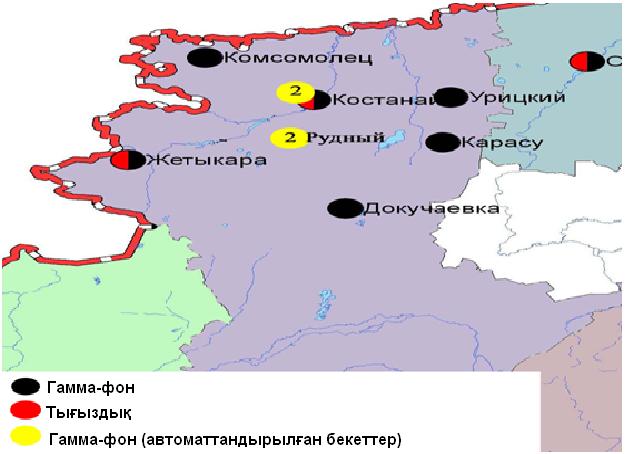 9.4 – сурет. Қостанай облысының аумағындағы радиациялық гамма-фон мен радиоактивті түсулердің тығыздығын бақылау метеостансаларының орналасу сызбасы.Қызылорда облысының қоршаған орта жай-күйі10.1 Қызылорда қаласы бойынша атмосфералық ауаның ластану жай-күйіАтмосфералық ауаның жай-күйіне бақылау 3стационарлық бекетте жүргізілді (10.1-сур., 10.1-кесте).10.1- кестеБақылау бекеттерінің орналасу орны мен анықталатын қоспалар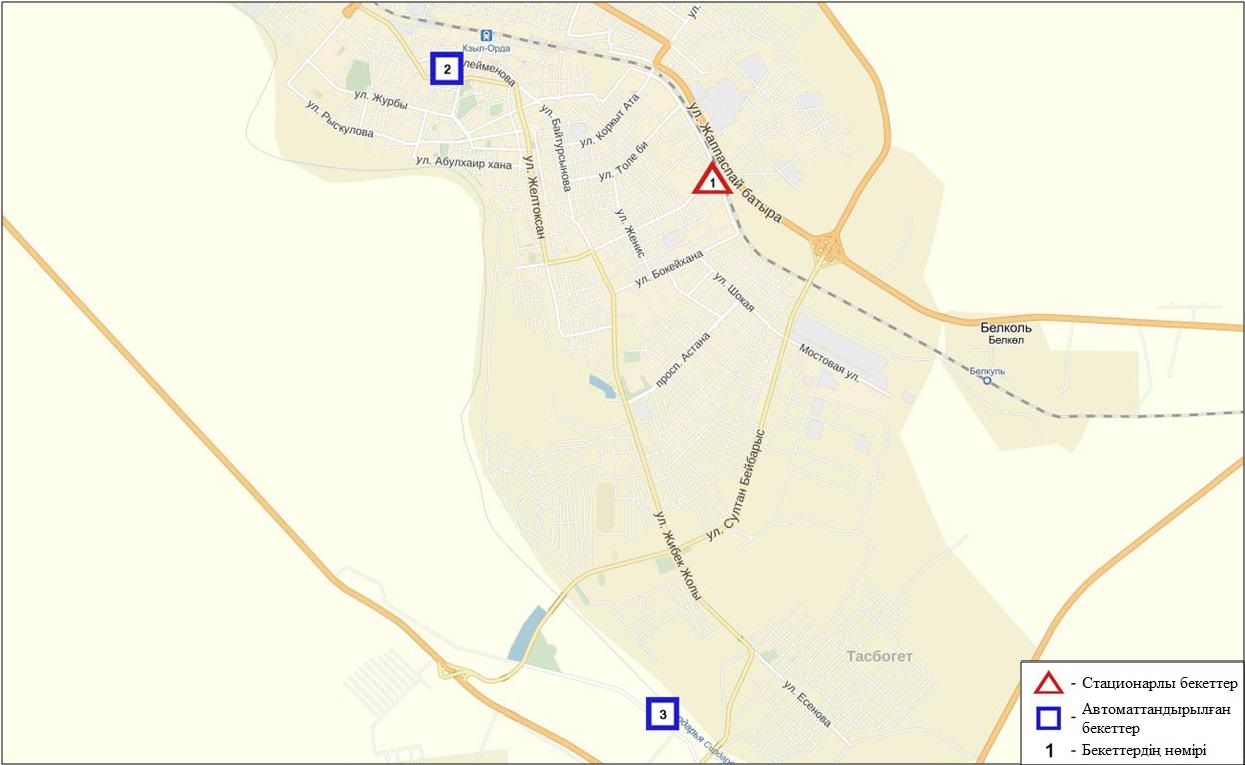 10.1-сурет. Қызылорда қаласының атмосфералық ауа ластануын бақылау стационарлық желісінің орналасу сызбасыАтмосфераның ластануын жалпы бағалау. Стационарлық бақылау желісінің деректері бойынша (10.1-сур.) қаланың атмосфералық ауасы жалпыластану деңгейі көтеріңкі болып бағаланды (1,2-сур.).Ол СИ=3 және ЕЖҚ=0% анықталды. Қала ауасы (2-бекет аумағында) РМ-2,5 қалқыма бөлшектерімен басым ластанған.Жалпы қала бойынша орташа айлық шоғырлар күкірт диоксиді – 2,2ШЖШо.т., азот диоксиді – 1,5 ШЖШо.т., басқа ластаушы заттар – ШЖШ-дан аспады.Қазан айында қала бойынша 1 ШЖШм арту еселігінің жағдайлары РМ-2,5 қалқыма бөлшектер бойынша - 7, РМ-10 қалқыма бөлшектер бойынша - 5, азот диоксиді - 6 жағдай тіркелді (1-кесте).10.2 Ақай кенті бойынша атмосфералық ауаның ластану жай-күйіАтмосфералық ауаның жай-күйіне бақылау 1 стационарлық бекетте жүргізілді (10.2-сур., 10.2-кесте).10.2- кестеБақылау бекеттерінің орналасу орны мен анықталатын қоспалар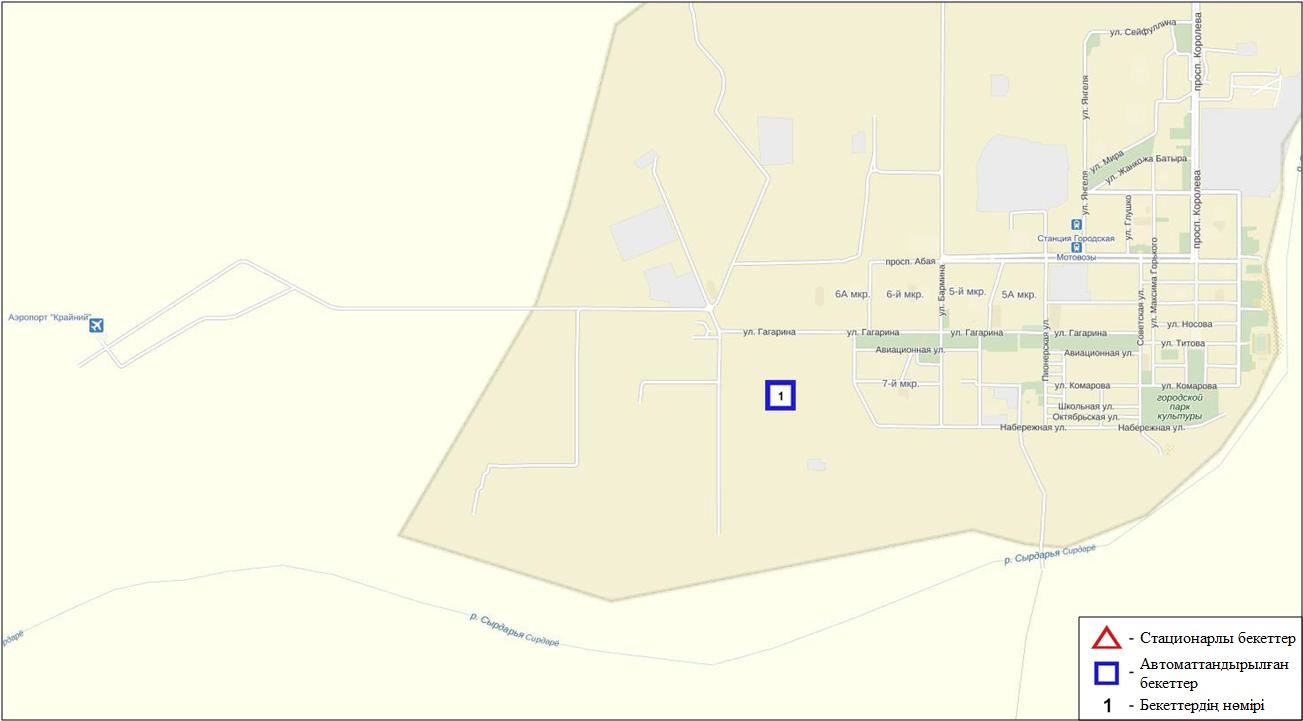 10.2-сурет. Ақай кентінің атмосфералық ауа ластануын бақылау стационарлық желісінің орналасу сызбасыАтмосфераның ластануын жалпы бағалау. Стационарлық бақылау желісінің деректері бойынша (10.2 сур.)атмосфералық ауаның жалпыластану деңгейі төмен болып бағаланды.Ол СИ=1 және ЕЖҚ=0%  анықталды (1,2-сур.).Жалпы кент бойынша ластаушы заттардың орташа айлық шоғырлары– ШЖШ-дан аспады(1-кесте).10.3  Төретам кенті бойынша атмосфералық ауаның ластану жай-күйіАтмосфералық ауаның жай-күйіне бақылау 1 стационарлық бекетте жүргізілді (10.3-сур., 10.3-кесте).10.3- кестеБақылау бекеттерінің орналасу орны мен анықталатын қоспалар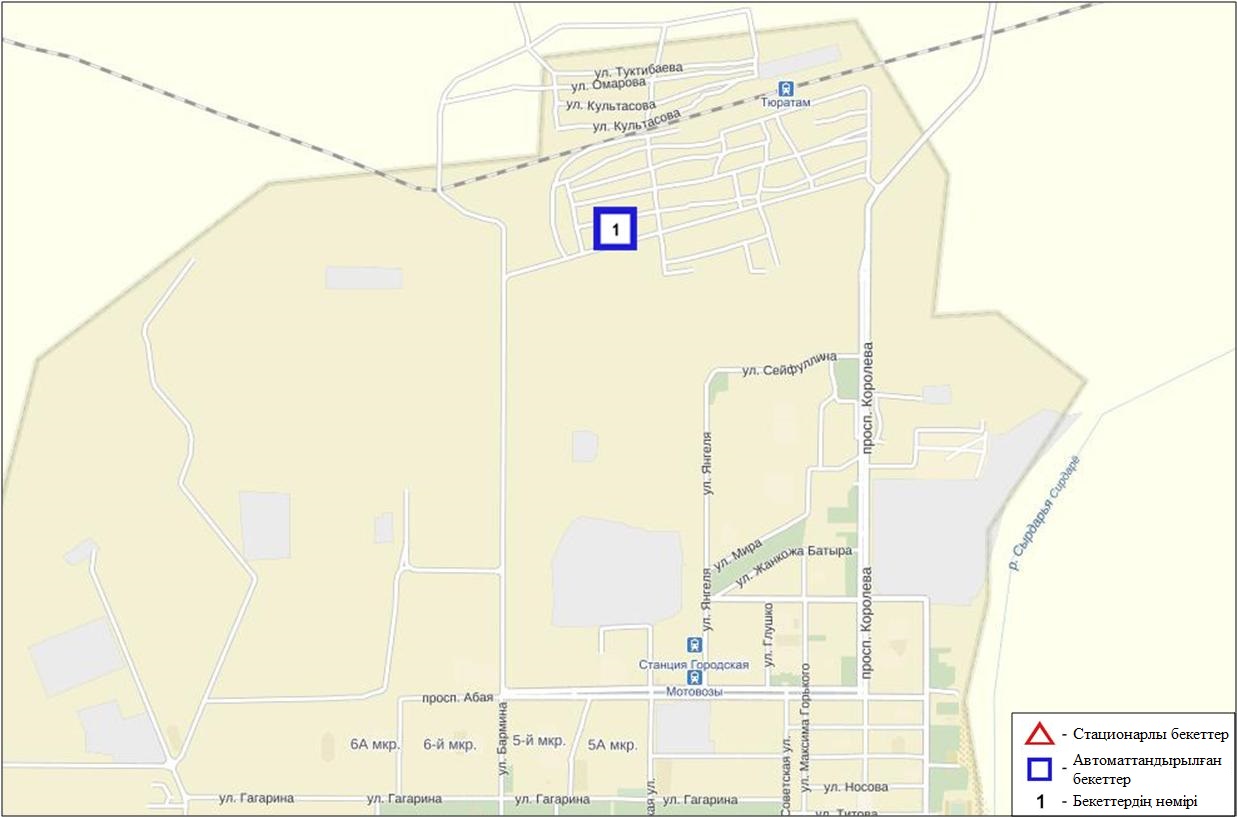 10.3-сурет. Төретам кентінің атмосфералық ауа ластануын бақылау стационарлық желісінің орналасу сызбасыАтмосфераның ластануын жалпы бағалау. Стационарлық бақылау желісінің деректері бойынша (10.3-сур.)атмосфералық ауасының жалпы ластану деңгейі төменболып бағаланды.Ол СИ=1,ЕЖҚ=0% анықталды (1,2-сур.).Жалпы қала бойынша ластаушы заттардың орташа айлық шоғырлары  ШЖШ-дан аспады (1-кесте).10.4 Қызылорда облысы аумағындағы жер үсті суларының сапасыҚызылорда облысы аумағындағы жер үсті суларының сапасын бақылау 2 су нысанында жүргізіледі: Сырдария өзені және Арал теңізі.Сырдария өзені суының температурасы 15,4 ºC, сутектік көрсеткіштің орташа мәні – 8,03, суда еріген оттегінің шоғыры 5,58 мг/дм3, ОБТ5 орта есеппен 1,02 мг/дм3. Ауыр металдар (мыс 3,0 ШЖШ), негізгі иондар (сульфаттар 4,0 ШЖШ) бойынша шекті жол берілген шоғырдан асқандығы тіркелді.Арал теңізі суының температурасы 15,2 ºC, , сутектік көрсеткіш – 8,2, суда еріген оттегінің шоғыры 5,24 мг/дм3, ОБТ50,9 мг/дм3. Ауыр металдар (мыс 3,0 ШЖШ,), негізгі иондар (сульфаттар 4,4 ШЖШ, магний 1,2 ШЖШ) бойынша шекті жол берілген шоғырдан асқандығы тіркелді.Сырдария өзені суының сапасы - «ластанудың жоғарғы деңгейі», Арал теңізі суы - «ластанудың орташа деңгейі».2015 жылдың қазан айымен салыстырсақ Сырдария өзені суының сапасы - нашарлаған, Арал теңізі суының сапасы – айтарлықтай өзгермеген.2016 жылдың қыркүйек айымен салыстырғанда Сырдария өзені суының сапасы - нашарлаған, Арал теңізі суының сапасы – жақсарған.10.5 Қызылорда облысының радиациялық гамма-фоныАтмосфералық ауаның ластануының гамма сәулелену деңгейіне күнсайын жергілікті 3 метеорологиялық стансада (Қызылорда, Арал, Шиелі) және Қызылорда қаласының (№3 ЛББ), Ақай(№1 ЛББ) және Төретам(№1 ЛББ) кенттерінің3 автоматты бекетінде бақылау жүргізіледі (10.4 - сур.). Облыстың елді-мекендері бойынша атмосфералық ауа қабатының жерге жақын қабатына орташа радиациялық гамма-фонның мәні 0,08-0,20мкЗв/сағ. шегінде болды. Облыс бойынша радиациялық гамма- фонның орташа мәні 0,12мкЗв/сағ., яғни шекті жол берілетін шамаға сәйкес келеді.10.6 Атмосфераның жерге жақын қабатында радиоактивтердің түсу тығыздығыАтмосфераның жерге жақын қабатында радиоактивтердің түсу тығыздығына бақылау Қызылорда облысының аумағында2 метеорологиялық станцияда (Арал теңізі, Қызылорда) ауа сынамасын горизонтальді планшеттер алу жолымен жүзеге асырылды (10.4-сур.). Барлық стансада бес тәуліктік сынама жүргізілді.Облыс аумағында атмосфераның жерге жақын қабатында орта тәуліктік радиоактивтердің түсу тығыздығы 1,0-1,3Бк/м2 шегінде болды. Облыс бойынша радиоактивті түсулердің орташа тығыздығы 1,1Бк/м2, бұл шекті жол берілетін деңгейінен аспады.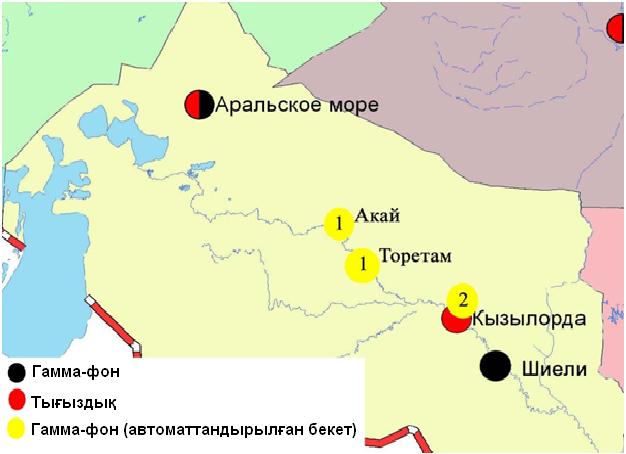 10.4 – сурет. Қызылорда облысының аумағындағы радиациялық гамма-фон мен радиоактивті түсулердің тығыздығын бақылау метеостансаларының орналасу сызбасы.Маңғыстау облысының қоршаған орта жай-күйі11.1 Ақтау қаласы бойынша атмосфералық ауаның ластану жай-күйіАтмосфералық ауаның жай-күйіне бақылау 4 стационарлық бекетте жүргізілді (11.1-сур., 11.1-кесте).11.1- кестеБақылау бекеттерінің орналасу орны мен анықталатын қоспалар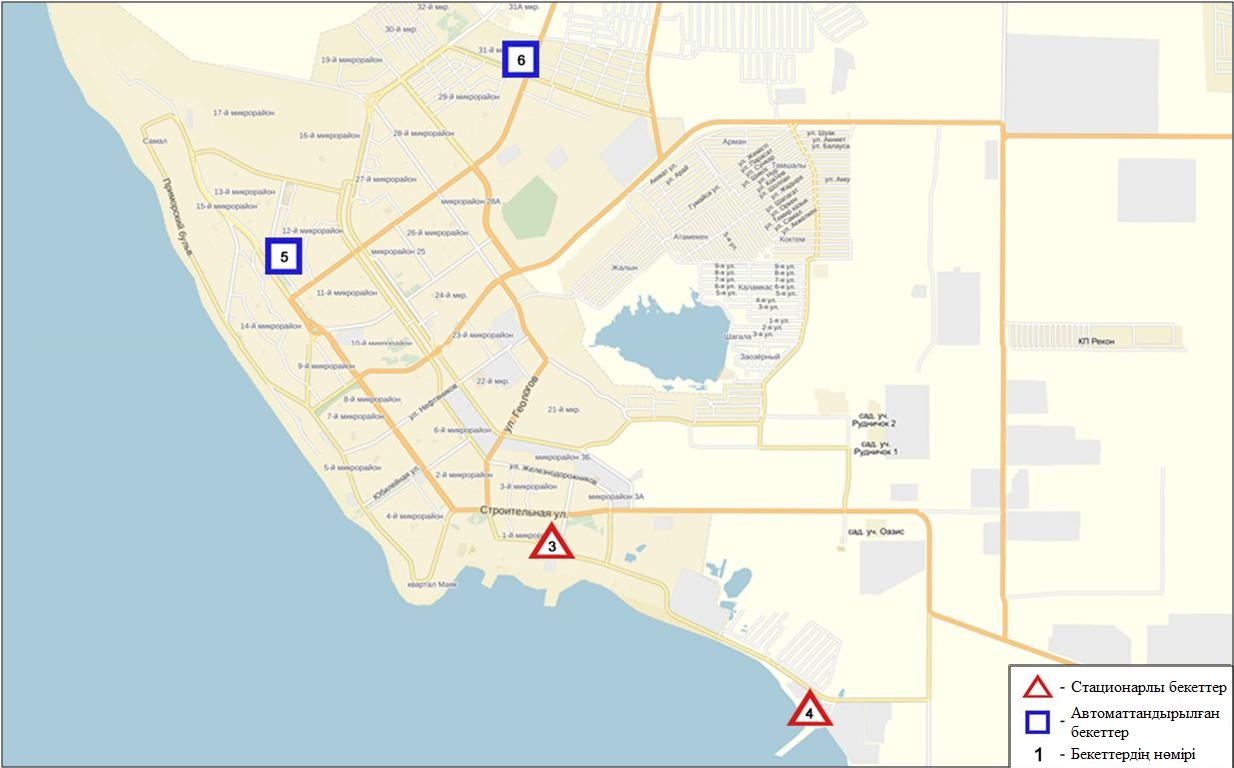 11.1-сурет. Ақтау қаласының атмосфералық ауа ластануын бақылау стационарлық желісінің орналасу сызбасыАтмосфераның ластануын жалпы бағалау. Стационарлық бақылау желісінің деректері бойынша (11.1-сур.) қаланың атмосфералық ауасы жалпыластану деңгейі көтеріңкі болып бағаланды. Ол СИ=2 (көтеріңкі деңгей), ЕЖҚ=1% (көтеріңкі деңгей) анықталды (1,2-сур.). Қала ауасы (6-бекет аумағында) РМ-10 қалқыма бөлшектерімен басым ластанған.Жалпы қала бойынша орташа айлық шоғырлар озон – 2,5 ШЖШо.т., басқа ластаушы заттар – ШЖШ-дан аспады.1 ШЖШм арту еселігі РМ-10 қалқыма бөлшектер – 29, азот оксиді – 2, күкіртті сутегі – 4 жағдай тіркелді (1-кесте).Жаңаөзен қаласы бойынша атмосфералық ауаның ластану жай-күйіАтмосфералық ауаның жай-күйіне бақылау 2 стационарлық бекетте жүргізілді (11.2-сур., 11.2-кесте).11.2- кестеБақылау бекеттерінің орналасу орны мен анықталатын қоспалар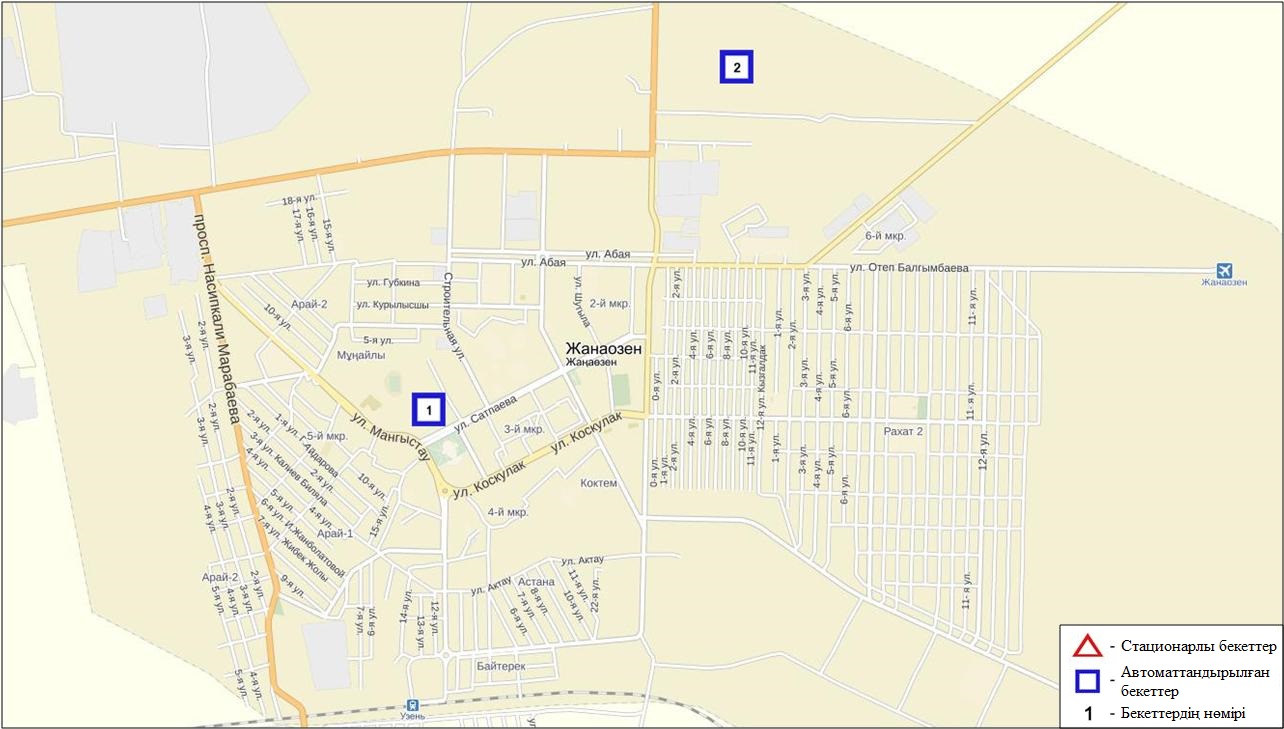 11.2-сурет. Жаңаөзен қаласының атмосфералық ауа ластануын бақылау стационарлық желісінің орналасу сызбасыАтмосфераның ластануын жалпы бағалау. Стационарлық бақылау желісінің деректері бойынша (11.2 сур.) қаланың атмосфералық ауасы жалпыластану деңгейі көтеріңкі болып бағаланды. Ол СИ=3 және ЕЖҚ=0% анықталды (1, 2 сур.). Қала ауасы (2-бекет аумағында) күкіртті сутегімен басым ластанған.Жалпы қала бойынша ластаушы заттардың орташа айлық шоғырлары– ШЖШ-дан аспады.1 ШЖШм арту еселігі көміртегі оксиді – 2, күкірттісутегі бойынша 3 жағдай тіркелді (1-кесте).11.3 Бейнеу кенті бойынша атмосфералық ауаның ластану жай-күйіАтмосфералық ауаның жай-күйіне бақылау 1 стационарлық бекетте жүргізілді (11.3-сур., 11.3-кесте).11.3- кестеБақылау бекеттерінің орналасу орны мен анықталатын қоспалар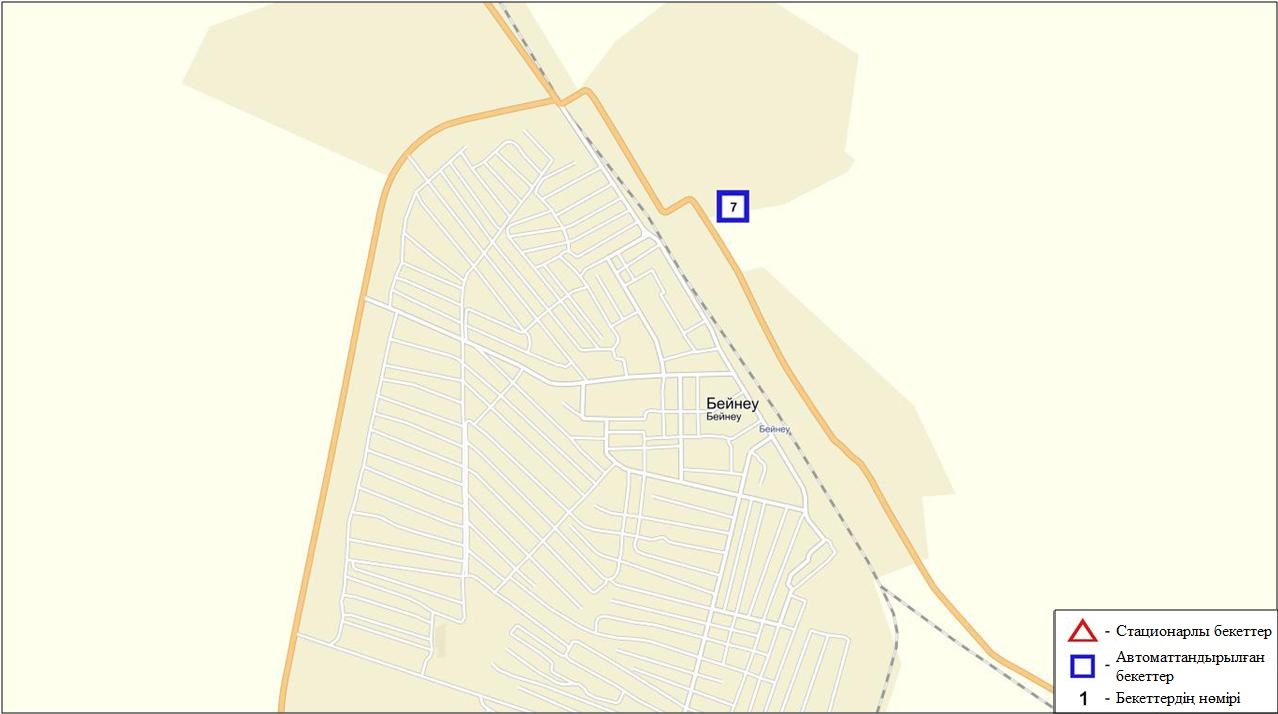 11.3-сурет. Бейнеу кентінің атмосфералық ауа ластануын бақылау стационарлық желісінің орналасу сызбасыАтмосфераның ластануын жалпы бағалау. Стационарлық бақылау желісінің деректері бойынша (11.3 сур.) қаланың атмосфералық ауасы жалпы ластану деңгейі көтеріңкі болып бағаланды. Ол СИ=4(көтеріңкі деңгей), ЕЖҚ=1%(көтеріңкі деңгей) анықталды (1,2 сур.). Қала ауасы (7-бекет аумағында) РМ-10 қалқыма бөлшектерімен басым ластанаған. Жалпы қала бойынша барлық ластаушы заттардың орташа айлық шоғырлары – ШЖШ дан аспады (1- кесте).1 ШЖШарту еселігінің жағдайлары РМ-2,5 қалқыма бөлшектері бойынша –6, РМ-10 қалқыма бөлшектері – 26жағдай тіркелді (1-кесте).11.4 Маңғыстау облысы аумағындағы Орталық Каспий теңіз суы сапасыТеңіз суы сапасына бақылау жүргізу келесі жағалық стансалар, ғасырлық кескіндер және буй станциялары көмегімен жүргізілді: "Ақтау теңіз порты" арнайы экономикалық аймақ су айдыны;  Маңғышлақ – Шешен аралы, Песчаный – Дербент, Дивичи – Кендірлі,. Баутино кенті және Құлалы аралы ауданы буй станциялары.Орталық Каспий су айдынында су температурасы 12,8°С, теңіз суы рН – 8,4, суда еріген оттегі – 10,2 мг/дм3, ОБТ5 – 1,9 мг/дм3. Ауыр металдар (мыс – 1,4 ШЖШ) бойынша шекті жол берілген шоғырдан асу тіркелген.2016 жылғы қазанда  Орталық Каспийдің барлық нүктелерінде су сапасы «ластанудың орташа деңгейі» деп сипатталды. 2015 жылғы қазан айымен салыстырғанда су сапасы нашарлаған, ал 2016 жылдың қыркүйек айымен салыстырғанда айтарлықтай өзгермеген.11.5 Маңғыстау облысының радиациялық гамма-фоныАтмосфералық ауаның ластануының гамма сәулелену деңгейіне күнсайын жергілікті 4 метеорологиялық стансада (Ақтау, Форт-Шевченко, Жаңаөзен, Бейнеу), Қошқар- Ата қалдық орнында бақылау жүргізіледі(11.4-сур.). Облыстың елді-мекендері бойынша атмосфералық ауа қабатының жерге жақын қабатына орташа радиациялық гамма-фонның мәні 0,08-0,12 мкЗв/сағ. шегінде болды. Облыс бойынша радиациялық гамма- фонның орташа мәні 0,10 мкЗв/сағ., яғни шекті жол берілетін шамаға сәйкес келеді.11.6 Атмосфераның жерге жақын қабатында радиоактивтердің түсу тығыздығыАтмосфераның жерге жақын қабатында радиоактивтердің түсу тығыздығына бақылау Маңғыстау облысының аумағында3 метеорологиялық станцияда (Ақтау, Форт-Шевченко, Жаңаөзен) ауа сынамасын горизонтальді планшеттер алу жолымен жүзеге асырылды (11.4-сур.). Барлық стансада бес тәуліктік сынама жүргізілді.Облыс аумағында атмосфераның жерге жақын қабатында орта тәуліктік радиоактивтердің түсу тығыздығы 0,8-1,4 Бк/м2 шегінде болды. Облыс бойынша радиоактивті түсулердің орташа тығыздығы 1,1 Бк/м2, бұл шекті жол берілетін деңгейінен аспады.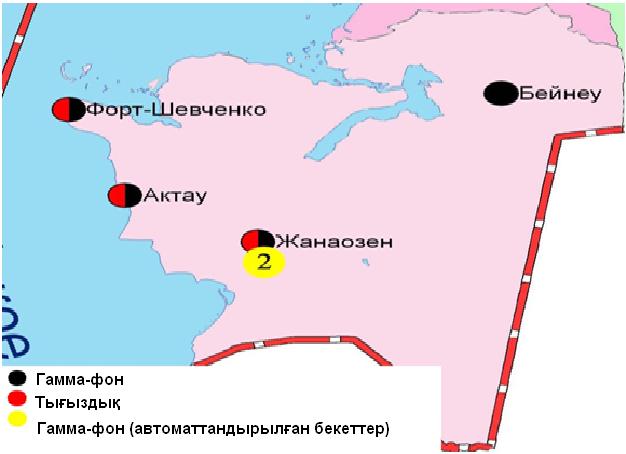 11.4 – сурет. Маңғыстау облысының аумағындағы радиациялық гамма-фон мен радиоактивті түсулердің тығыздығын бақылау метеостансаларының орналасу сызбасы.Павлодар облысының қоршаған орта жай-күйі12.1 Павлодар қаласы бойынша атмосфералық ауаның ластану жай-күйіАтмосфералық ауаның жай-күйіне бақылау 6 стационарлық бекетте жүргізілді (12.1-сур., 12.1-кесте).12.1- кестеБақылау бекеттерінің орналасу орны мен анықталатын қоспалар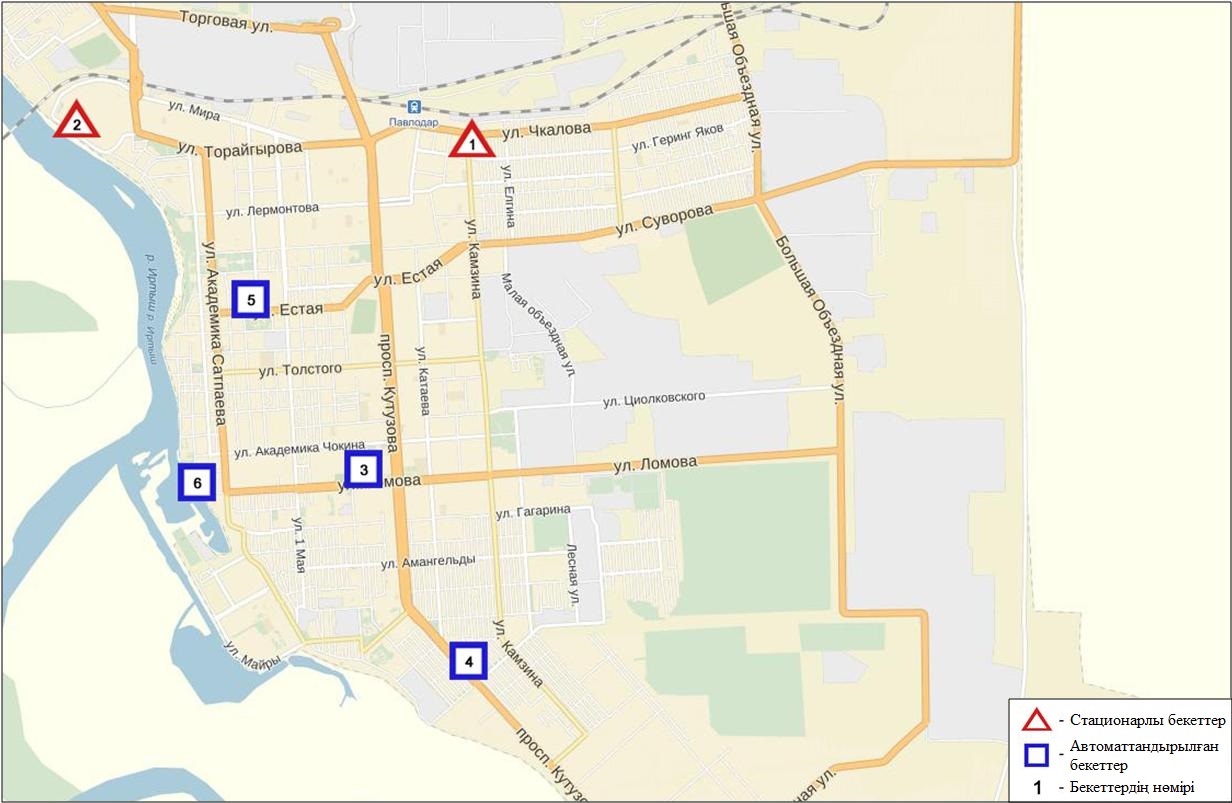 12.1-сурет. Павлодар қаласының атмосфералық ауа ластануын бақылау стационарлық желісінің орналасу сызбасыАтмосфераның ластануын жалпы бағалау. Стационарлық бақылау желісінің деректері бойынша (12.1-сур.) қаланың атмосфералық ауасы жалпыластану деңгейі көтеріңкі болып бағаланды.Ол СИ=2 және ЕЖҚ=0% анықталды (1,2-сур.). Қала ауасы (3-бекет аумағында) күкіртті сутегімен басым ластанған. Жалпы қала бойынша барлық ластаушы заттардың орташа айлық шоғырлары ШЖШ-дан аспады.1 ШЖШм арту еселігінің жағдайлары көміртегі оксиді – 10, күкірттісутегі бойынша 6 жағдай тіркелді (1-кесте).12.2 Екібастұз қаласы бойынша атмосфералық ауаның ластану жай-күйіАтмосфералық ауаның жай-күйіне бақылау 3 стационарлық бекетте жүргізілді (12.2-сур., 12.2-кесте).12.2 - кестеБақылау бекеттерінің орналасу орны мен анықталатын қоспалар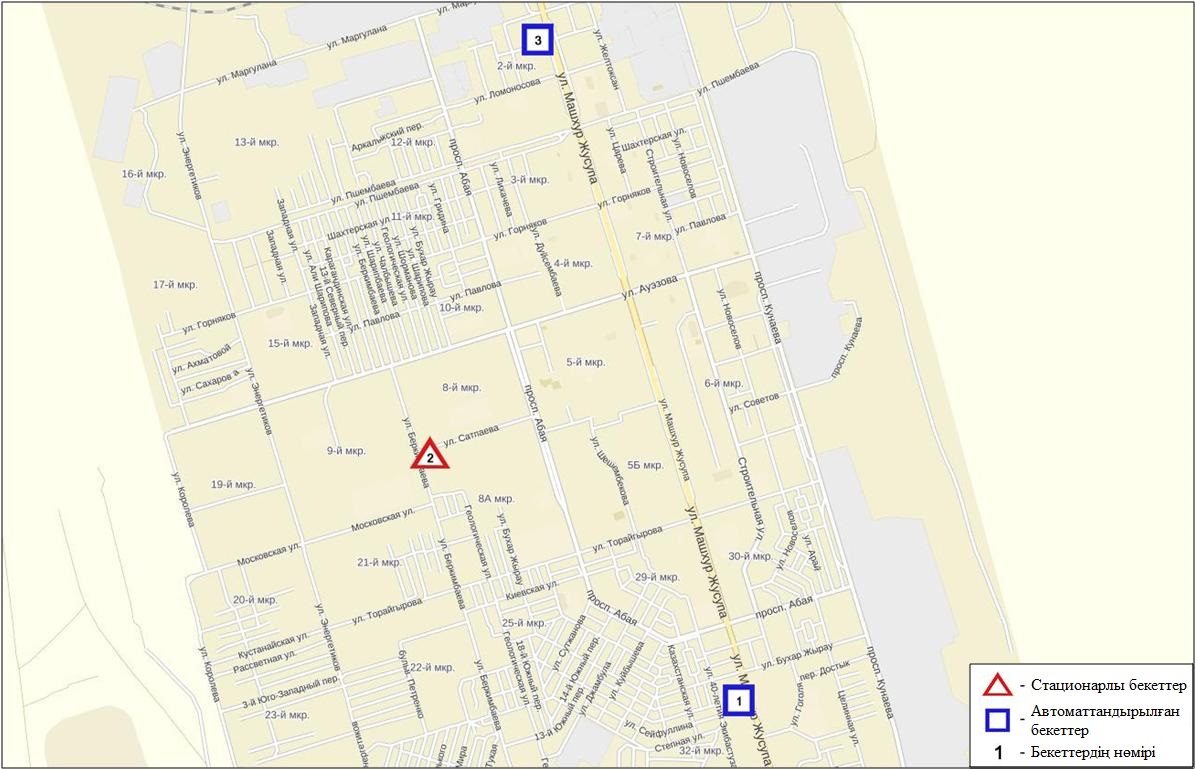 	12.2-сурет. Екібастұз қаласының атмосфералық ауа ластануын бақылау стационарлық желісінің орналасу сызбасыАтмосфераның ластануын жалпы бағалау. Стационарлық бақылау желісінің деректері бойынша (12.2-сур.) қаланың атмосфералық ауасы жалпыластану деңгейі көтеріңкі болып бағаланды.Ол СИ=2және ЕЖҚ=1% анықталды (1,2-сур.). Қала ауасы (3-бекет аумағында) көміртегі оксидімен басым ластанған. Жалпы қала бойынша орташа айлық шоғырлар озон бойынша 1,4 ШЖШо.т.,басқа ластаушы заттар – ШЖШ-дан аспады. 1 ШЖШ-дан арту еселігі РМ-2,5 қалқыма бөлшектер бойынша 2, РМ-10 қалқыма бөлшектер -2, көміртегі оксиді – 22 жағдай тіркелді (1-кесте).12.3  Ақсу қаласы бойынша атмосфералық ауаның ластану жай-күйіАтмосфералық ауаның жай-күйіне бақылау 1 стационарлық бекетте жүргізілді (12.3-сур., 12.3-кесте).12.3- кестеБақылау бекеттерінің орналасу орны мен анықталатын қоспалар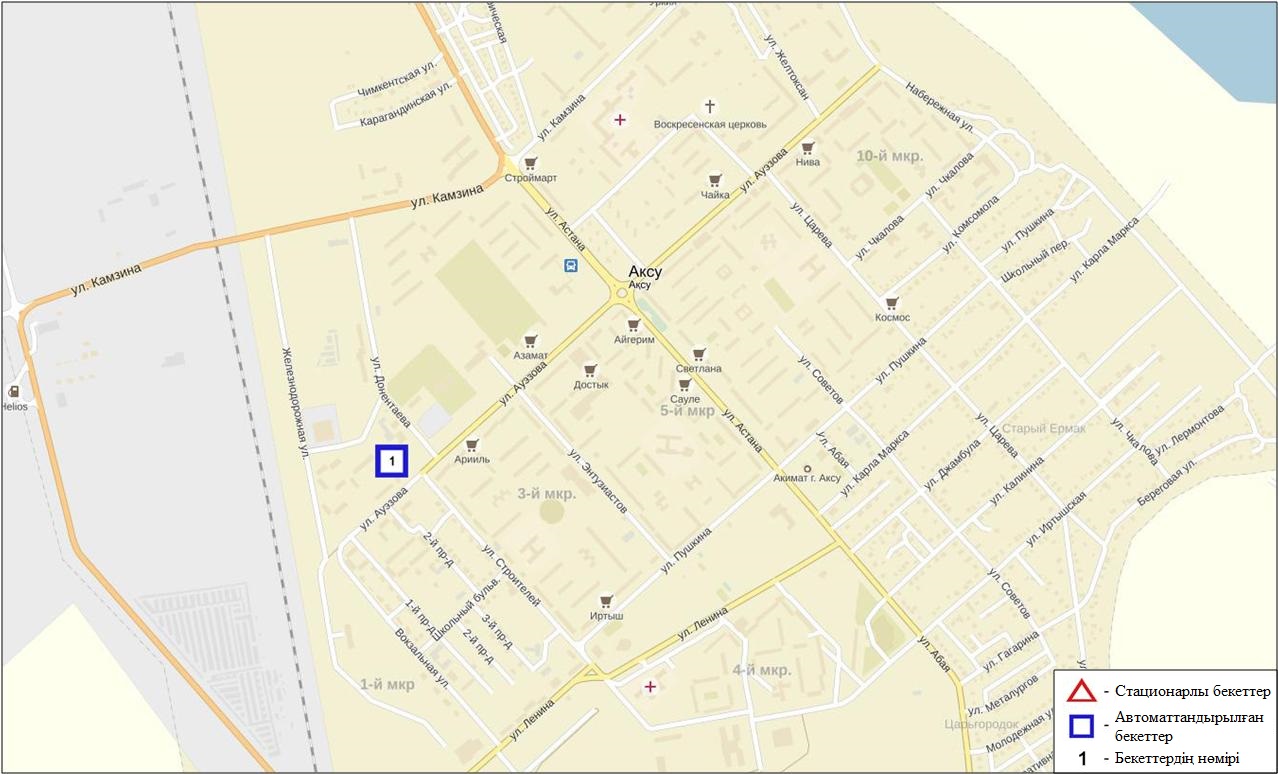 12.3-сурет. Ақсу қаласының атмосфералық ауа ластануын бақылау стационарлық желісінің орналасу сызбасыАтмосфераның ластануын жалпы бағалау. Стационарлық бақылау желісінің деректері бойынша (12.3-сур.) қаланың атмосфералық ауасы жалпыластану деңгейі көтеріңкіболып бағаланды. Ол СИ=2 (көтеріңкі деңгей), ЕЖҚ=0% (төмен деңгей) анықталды (1, 2 - сур.). Қала ауасы (1-бекет аумағында) күкіртті сутегімен басым ластанған. Жалпы қала бойынша ластаушы заттардың орташа айлық шоғырлары ШЖШ дан аспады.1 ШЖШ-дан арту еселігі күкіртті сутегі бойынша 1 жағдай тіркелді (1-кесте).Павлодар облысы аумағындағы жер үсті суларының сапасы Павлодар облысы аумағындағы жер үсті суларының сапасын бақылау Ертіс өзенінде жүргізілді. Судың температурасы 10,6 ⁰ С сутектік көрсеткіштің орташа мәні рН=8,43, суда еріген оттегінің шоғыры орта есеппен 10,77 мг/дм³,  ОБТ5 орта есеппен 1,52 мг/дм³.Ауыр металдар(мыс - 1,4 ШЖШ) бойынша шекті жол берілген шоғырдан асқандығы тіркелді.Павлодар облысы аумағындағы Ертіс өз. жер үсті суларының сапасы    «ластанудың орташа деңгейі» болып бағаланды.2015 жылдың қазан айымен және 2016 жылдың қыркүйек айымен салыстырғанда, Ертіс өзені суының сапасы  айтарлықтай өзгермеген.12.5 Павлодар облысының радиациялық гамма-фоныАтмосфералық ауаның ластануының гамма сәулелену деңгейіне күнсайын жергілікті 7 метеорологиялық стансада (Ақтоғай, Баянауыл, Ертіс, Павлодар, Шарбақты, Екібастұз, Көктөбе)  бақылау жүргізіледі (12.4 сур.). Облыстың елді-мекендері бойынша атмосфералық ауа қабатының жерге жақын қабатына орташа радиациялық гамма-фонның мәні 0,09-0,24мкЗв/сағ. шегінде болды. Облыс бойынша радиациялық гамма- фонның орташа мәні 0,13мкЗв/сағ., яғни шекті жол берілетін шамаға сәйкес келеді.12.6 Атмосфераның жерге жақын қабатында радиоактивтердің түсу тығыздығыАтмосфераның жерге жақын қабатында радиоактивтердің түсу тығыздығына бақылау Павлодар облысының аумағында3 метеорологиялық станцияда (Ертіс, Павлодар, Екібастұз)  ауа сынамасын горизонтальді планшеттер алу жолымен жүзеге асырылды (12.4-сур.). Барлық стансада бес тәуліктік сынама жүргізілді.Облыс аумағында атмосфераның жерге жақын қабатында орта тәуліктік радиоактивтердің түсу тығыздығы 0,8-1,5Бк/м2 шегінде болды. Облыс бойынша радиоактивті түсулердің орташа тығыздығы 1,1 Бк/м2, бұл шекті жол берілетін деңгейінен аспады.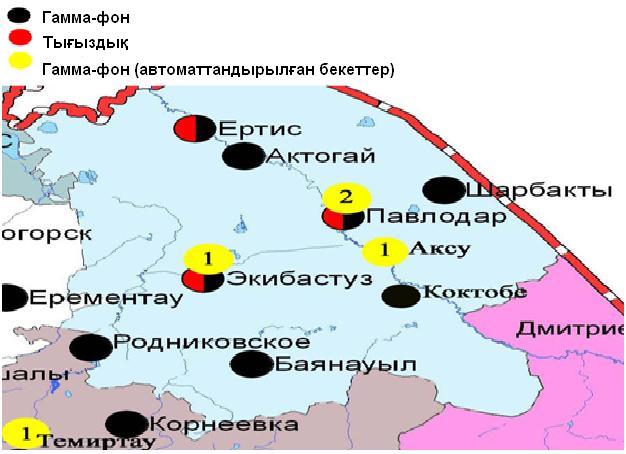 12.4 – сурет. Павлодар облысының аумағындағы радиациялық гамма-фон мен радиоактивті түсулердің тығыздығын бақылау метеостансаларының орналасу сызбасы.Солтүстік Қазақстан облысыныңқоршаған орта жай-күйі13.1 Петропавл қаласы бойынша атмосфералық ауаның ластану жай-күйіАтмосфералық ауаның жай-күйіне бақылау 4 стационарлық бекетте жүргізілді (13.1-сур., 13.1-кесте).13.1- кестеБақылау бекеттерінің орналасу орны мен анықталатын қоспалар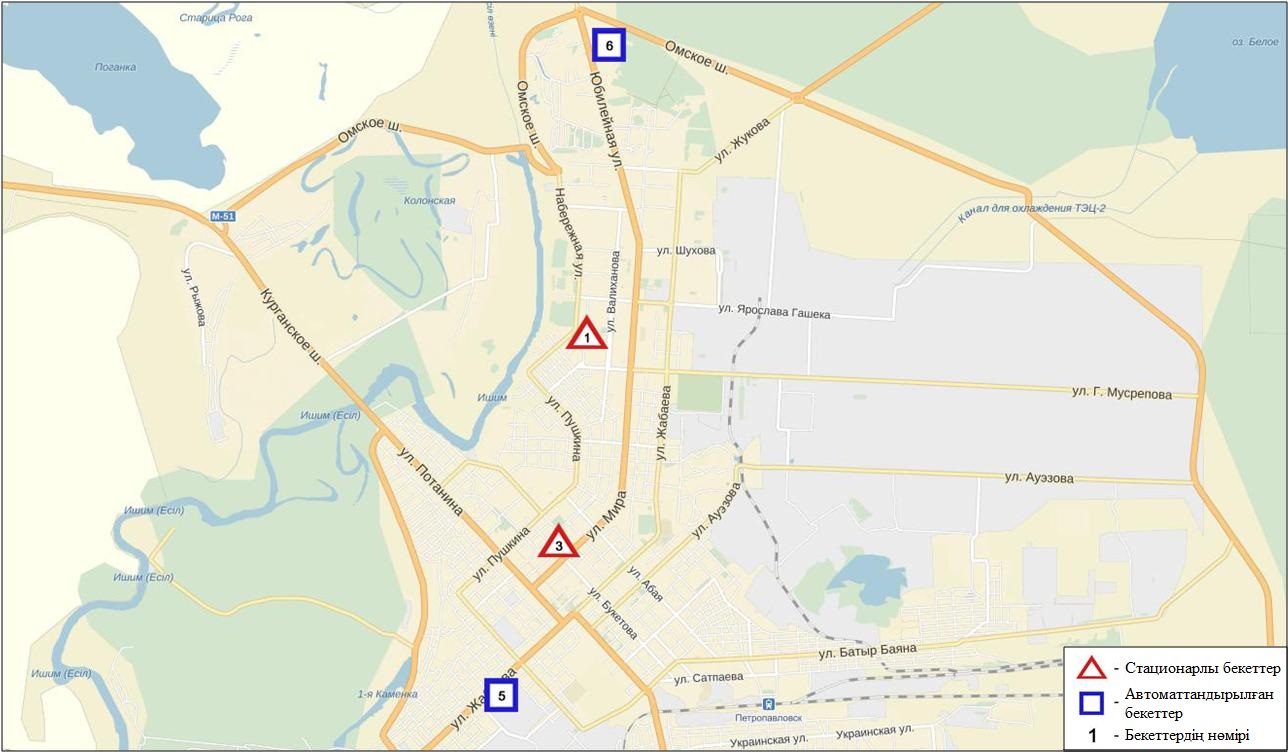 13.1-сурет. Петропавл қаласының атмосфералық ауа ластануын бақылау стационарлық желісінің орналасу сызбасыАтмосфераның ластануын жалпы бағалау. Стационарлық бақылау желісінің деректері бойынша (13.1 сур.) қаланың атмосфералық ауасы жалпыластану деңгейі жоғары болып бағаланды.Ол СИ=5және ЕЖҚ=41% анықталды (1, 2-сур.). Қала ауасы (6-бекет аумағында)күкіртті сутегімен басым ластанған. Жалпы қала бойынша орташа айлық шоғырлар озон – 1,7 ШЖШо.т., басқа ластаушы заттар – ШЖШ-дан аспады. 1 ШЖШм арту еселігі күкіртті сутегі- 885, аммиак - 49 жағдай тіркелді (1-кесте).13.2Солтүстік Қазақстан облысы аумағындағы жер үсті суларының сапасы Солтүстік Қазақстан облысы аумағында жер үсті суларының сапасына бақылау Есіл өзені мен Сергеевскоесуқоймасында жүргізіледі.     Есіл өзені суының температурасы 4,4 ºC - 13,4 ºC аралығында белгіленген; сутегі көрсеткіші 7,42; судағы еріген оттегі концентрациясы 9,35 мг/дм3; ОБТ5 - 2,44 мг/дм3. Ауыр металдар (мыс – 3,1ШЖШ), биогенді заттар (жалпы темір – 2,0 ШЖШ) бойынша шекті жол берілген шоғырдан асқан.Сергеевское су қоймасында су температурасы 13,2 ºC; сутегі көрсеткіші 7,59; судағы еріген оттегі концентрациясы - 6,66 мг/дм3; ОБТ5 -  2,16 мг/дм3. Биогенді заттар (жалпы темір – 5,3 ШЖШ, нитритті азот - 1,2 ШЖШ), ауыр металдар (мыс – 2,5 ШЖШ) бойынша шекті жол берілген шоғырдан асуы тіркелді.Есіл өзені мен Сергеевское су қоймасында су сапасы «ластанудың орташа деңгейінде» деп бағаланды.2015 жылғы қазан және 2016 жылғы қыркүйекпен салыстырғанда Есіл өзені мен Сергеевское су қоймасында су сапасы айтарлықтай өзгермеген.13.3 Солтүстік Қазақстан облысының радиациялық гамма-фоныАтмосфералық ауаның ластануының гамма сәулелену деңгейіне күнсайын жергілікті 3 метеорологиялық стансада (Булаево, Петропавл, Сергеевка) бақылау жүргізіледі (13.2 сур.). Облыстың елді-мекендері бойынша атмосфералық ауа қабатының жерге жақын қабатына орташа радиациялық гамма-фонның мәні 0,09-0,15мкЗв/сағ. шегінде болды. Облыс бойынша радиациялық гамма- фонның орташа мәні 0,11мкЗв/сағ., яғни шекті жол берілетін шамаға сәйкес келеді.13.4 Атмосфераның жерге жақын қабатында радиоактивтердің түсу тығыздығыАтмосфераның жерге жақын қабатында радиоактивтердің түсу тығыздығына бақылау Солтүстік Қазақстан облысының аумағында2 метеорологиялық станцияда (Петропавл, Сергеевка) ауа сынамасын горизонтальді планшеттер алу жолымен жүзеге асырылды (13.2-сур.). Барлық стансада бес тәуліктік сынама жүргізілді.Облыс аумағында атмосфераның жерге жақын қабатында орта тәуліктік радиоактивтердің түсу тығыздығы 0,9-1,7Бк/м2 шегінде болды. Облыс бойынша радиоактивті түсулердің орташа тығыздығы 1,2Бк/м2, бұл шекті жол берілетін деңгейінен аспады.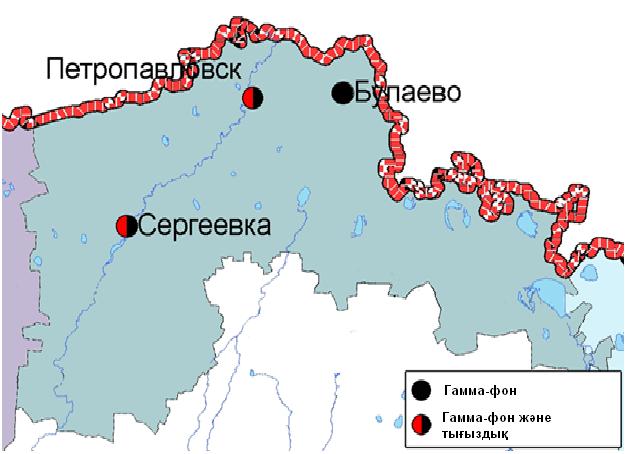 13.2 – сурет. Солтүстік Қазақстан облысының аумағындағы радиациялық гамма-фон мен радиоактивті түсулердің тығыздығын бақылау метеостансаларының орналасу сызбасы.Оңтүстік Қазақстан облысыныңқоршаған орта жай-күйі14.1 Шымкент қаласы бойынша атмосфералық ауаның ластану жай-күйіАтмосфералық ауаның жай-күйіне бақылау 6 стационарлық бекетте жүргізілді (14.1-сур., 14.1-кесте).14.1 - кестеБақылау бекеттерінің орналасу орны мен анықталатын қоспалар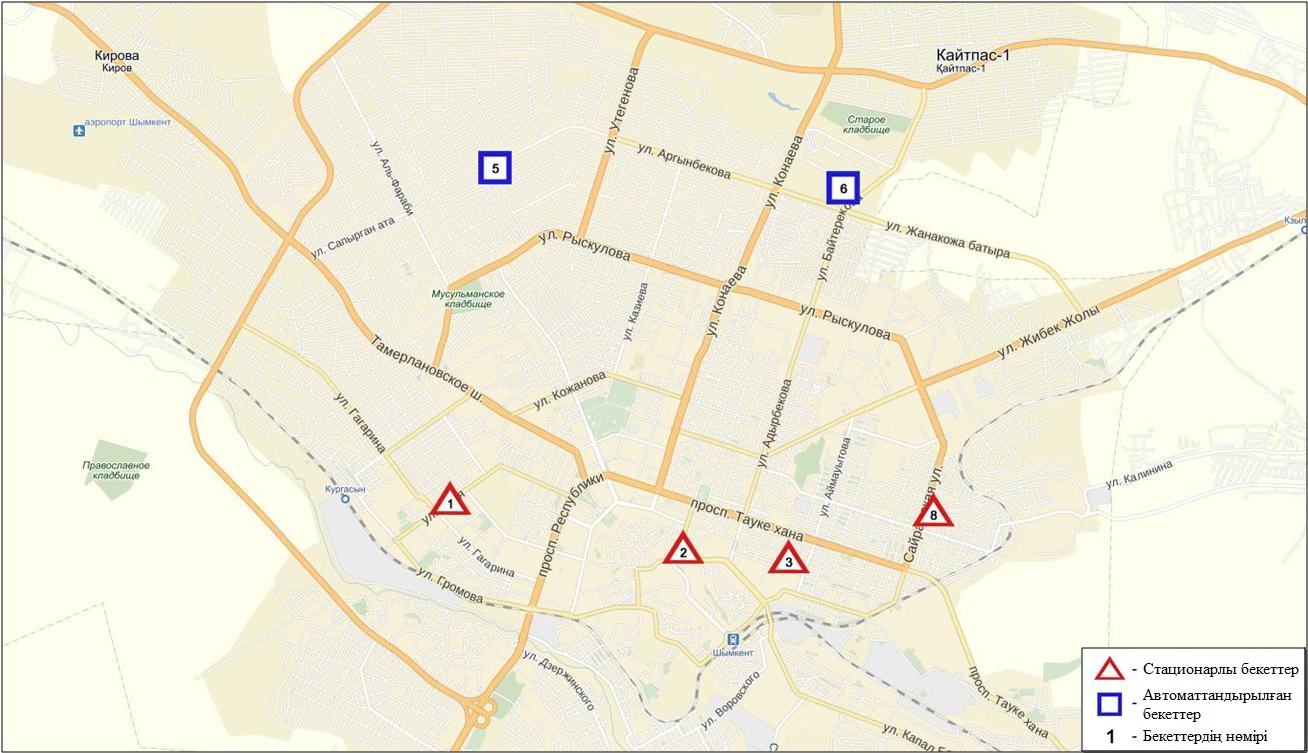 14.1-сурет. Шымкент қаласының атмосфералық ауа ластануын бақылау стационарлық желісінің орналасу сызбасыАтмосфераның ластануын жалпы бағалау. Стационарлық бақылау желісінің деректері бойынша (14.1-сур.) қаланың атмосфералық ауасы жалпы ластану деңгейі көтеріңкі болып бағаланды.Ол СИ=2 және ЕЖҚ=4% анықталды (1,2-сур.). Қала ауасы (5-бекет аумағында) РМ-10 қалқыма бөлшектерімен басым ластанған.Жалпы қала бойынша орташа айлық шоғырлары: қалқыма заттар – 1,6 ШЖШо.т., РМ-10 қалқыма бөлшектер – 1,1 ШЖШо.т., азот диоксиді – 1,2 ШЖШо.т., формальдегид – 2,1 ШЖШо.т., басқа ластаушы заттар мен ауыр металдардың бар болуы  – ШЖШ-дан аспады.1 ШЖШм арту еселігінің жағдайлары қалқыма заттар бойынша 1, РМ-2,5 қалқыма бөлшектері – 24,РМ-10 қалқыма бөлшектері – 63, көміртегі оксиді – 22, формальдегид – 2 жағдай тіркелді (1-кесте).14.2 Түркістан қаласы бойынша атмосфералық ауаның ластану жай-күйіАтмосфералық ауаның жай-күйіне бақылау 1 стационарлық бекетте жүргізілді (14.2-сур., 14.2 - кесте).14.2- кестеБақылау бекеттерінің орналасу орны мен анықталатын қоспалар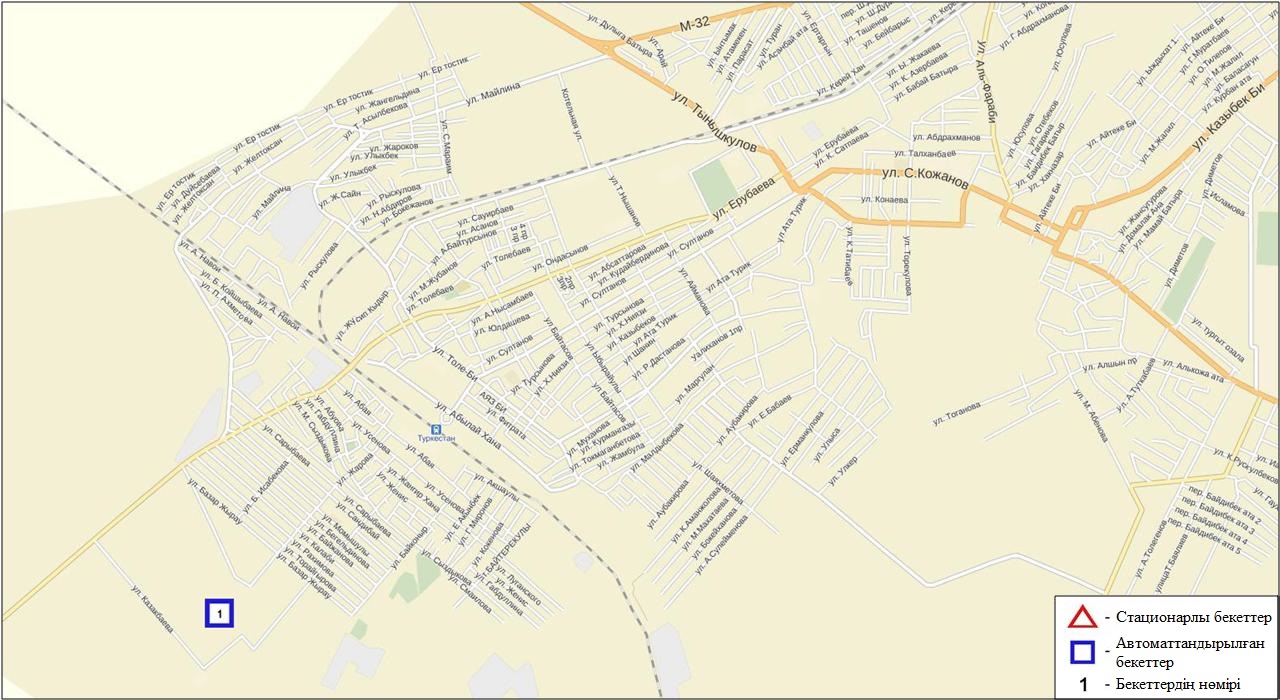 14.2-сурет. Түркістан қаласының атмосфералық ауа ластануын бақылау стационарлық желісінің орналасу сызбасыАтмосфераның ластануын жалпы бағалау. Стационарлық бақылау желісінің деректері бойынша (14.2-сур.) қаланың атмосфералық ауасы жалпыластану деңгейі көтеріңкіболып бағаланды.Ол СИ=2 және ЕЖҚ=12% анықталды (1,2-сур.). Қала ауасы (1-бекет аумағында) РМ-10 қалқыма бөлшектерімен басым ластанған. Жалпы қала бойынша орташа айлық шоғырлары: РМ-10 қалқыма бөлшектері – 3,9 ШЖШо.т., басқа ластаушы заттар – ШЖШ-дан аспады.РМ-10 қалқыма бөлшектері бойынша 1 ШЖШм-дан арту еселігі – 34 жағдай  тіркелді (1-кесте).14.3 Кентау қаласы бойынша атмосфералық ауаның ластану жай-күйіАтмосфералық ауаның жай-күйіне бақылау 1 стационарлық бекетте жүргізілді (14.3-сур., 14.3-кесте).14.3 - кестеБақылау бекеттерінің орналасу орны мен анықталатын қоспалар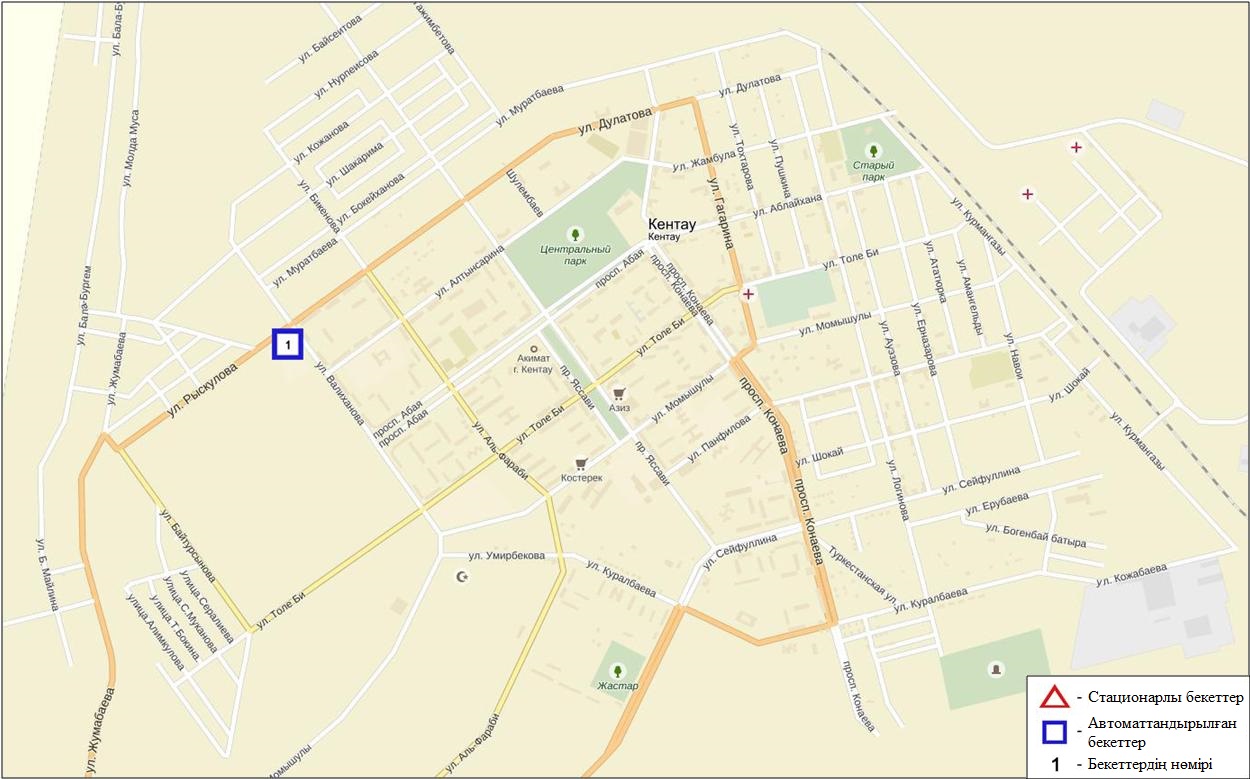 14.3-сурет. Кентау қаласының атмосфералық ауа ластануын бақылау стационарлық желісінің орналасу сызбасыАтмосфераның ластануын жалпы бағалау. Стационарлық бақылау желісінің деректері бойынша (14.3-сур.) қаланың атмосфералық ауасы жалпыластану деңгейі төмен болып бағаланды. Ол СИ=1 және ЕЖҚ=0%  анықталды (1,2-сур.).Жалпы қала бойынша барлық ластаушы заттардың орташа айлық шоғырлары ШЖШ-дан аспады (1- кесте).Оңтүстік Қазақстан облысы аумағындағы жер үсті суларының сапасыОңтүстік Қазақстан облысы аумағындағы жер үсті суларының сапасын бақылау 5 су нысанында жүргізілді (Сырдария, Келес, Бадам, Арыс өзендері және Шардара су қоймасы).Сырдария өзені – судың орташа температурасы 16,3ºC, рН орташа мәні 8,01, суда еріген оттегінің шоғыры орта есеппен 10,5 мг/дм3, ОБТ5 орта есеппен 2,62 мг/дм3. Негізгі иондар (сульфаттар - 6,1 ШЖШ, магний - 1,9 ШЖШ) и биогенді заттар(нитритті азот - 1,8 ШЖШ) бойынша шекті жол берілген шоғырдан асқандығы тіркелді. Келес өзені – суының температурасы 19,9ºC, сутектік көрсеткіш 8,03, суда еріген оттегінің шоғыры 10,0 мг/дм3, ОБТ5 1,25 мг/дм3. Негізгі иондар(сульфаттар - 8,1 ШЖШ, магний - 2,4 ШЖШ) және биогенді заттар (нитритті азот - 3,0 ШЖШ) бойынша шекті жол берілген шоғырдан асқандығы тіркелді. Бадам өзені – судың орташа температурасы 14,8ºC, , рН орташа мәні 7,66, суда еріген оттегінің шоғыры орта есеппен 10,08 мг/дм3, ОБТ5 орта есеппен 2,26 мг/дм3. Негізгі иондар (сульфаттар - 2,0 ШЖШ, магний - 1,2 ШЖШ), биогенді заттар (нитритті азот - 2,1 ШЖШ) және органикалық заттар (мұнай өнімдері - 2,1 ШЖШ) бойынша шекті жол берілген шоғырдан асқандығы тіркелді..Арыс өзені – судың орташа температурасы 14,2ºC, сутектік көрсеткіш 7,48, суда еріген оттегінің шоғыры 9,26 мг/дм3, ОБТ5 1,36 мг/дм3. Негізгі иондар(сульфаттар - 2,5 ШЖШ, магний - 1,2 ШЖШ), биогенді заттар (нитритті азот - 1,3 ШЖШ) және органикалық заттар (мұнай өнімдері - 1,6 ШЖШ). Шардара су қоймасы – судың температурасы 17,2ºC, сутектік көрсеткіш 8,17, суда еріген оттегінің шоғыры 10,6 мг/дм3, ОБТ5 2,98 мг/дм3. Негізгі иондар (сульфаттар - 7,1 ШЖШ, магний - 2,0 ШЖШ) және биогенді заттар(нитритті азот - 1,75 ШЖШ) бойынша шекті жол берілген шоғырдан асу тіркелген. Оңтүстік Қазақстан облысы аумағындағы су нысандары суының сапасы келесідей бағаланады: ластанудың орташа деңгейі- Сырдария, Бадам, Арыс өзендері; «ластанудың жоғарғы деңгейі» - Келес өзені және Шардара су қоймасы.2015 жылдың қазан айымен салыстырсақ, су сапасы Келес, Бадам, Арыс өзендері және Шардара су қоймасында айтарлықтай өзгермеген; Сырдария өзені- жақсарған. 2016 жылдың қыркүйек айымен салыстырсақ, су сапасы Келес, Бадам, Арыс өзендерінде және Шардара  су қоймасында айтарлықтай өзгермеген; Сырдария өзенінде- жақсарған.14.5 Оңтүстік Қазақстан облысының радиациялық гамма-фоныАтмосфералық ауаның ластануының гамма сәулелену деңгейіне күнсайын жергілікті 2 метеорологиялық стансада (Шымкент, Түркістан) және атмосфералық ауаның ластануына бақылау Түркістан қаласының (№1 ЛББ) 1 автоматты бекетінде бақылау жүргізіледі (14.4 сур.). Облыстың елді-мекендері бойынша атмосфералық ауа қабатының жерге жақын қабатына орташа радиациялық гамма-фонның мәні 0,06-0,17мкЗв/сағ. шегінде болды. Облыс бойынша радиациялық гамма- фонның орташа мәні 0,12 мкЗв/сағ., яғни шекті жол берілетін шамаға сәйкес келеді.14.6 Атмосфераның жерге жақын қабатында радиоактивтердің түсу тығыздығыАтмосфераның жерге жақын қабатында радиоактивтердің түсу тығыздығына бақылау Оңтүстік Қазақстан облысының аумағында2 метеорологиялық станцияда (Шымкент, Түркістан ) ауа сынамасын горизонтальді планшеттер алу жолымен жүзеге асырылды (14.4-сур.). Барлық стансада бес тәуліктік сынама жүргізілді.Облыс аумағында атмосфераның жерге жақын қабатында орта тәуліктік радиоактивтердің түсу тығыздығы 0,9-1,4Бк/м2 шегінде болды. Облыс бойынша радиоактивті түсулердің орташа тығыздығы 1,1Бк/м2, бұл шекті жол берілетін деңгейінен аспады.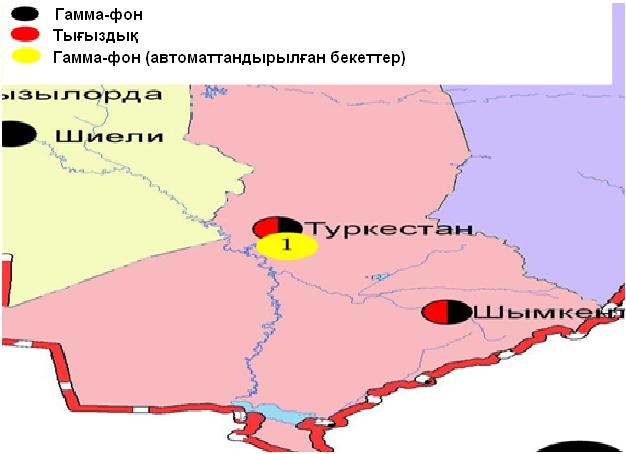 14.4 – сурет. Оңтүстік Қазақстан облысының аумағындағы радиациялық гамма-фон мен радиоактивті түсулердің тығыздығын бақылау метеостансаларының орналасу сызбасы.Терминдер, анықтамалар және қысқартуларАтмосфералық ауаның сапасы:атмосфералық ауа сапасының гигиеналық нормативтерге және атмосфералық ауа сапасының экологиялық нормативтерге оның сәйкестік дәрежесін анықтайтын, атмосфералық ауаның физикалық, химиялық және биологиялық қасиеттерінің жиынтығы. Бақылау бекеті: Ауа сынамасын алуға арналған құрал –жабдықтармен жабдықталған павильон немесе автомобильді орналастыруға таңдап алынған орын (жергілікті нүкте). Стационарлық бекет - ауа сынамасын алуға арналған аспаптары бар павильонды орналастыру орны. Эпизодтық бақылаулар қаланың әр түрлі нүктелерінде немесе өндірістік кәсіпорыннан әртүрлі қашықтықта атмосфералық ауаның ластану жай-күйін зерттеу үшін жүргізіледі.Атмосферадағы қоспалардың шекті жол берілген шоғырлары; ШЖШ: Адамға және оның ұрпағына тікелей немесе жанама зиянды әсерін тигізбейтін, олардың қал-жағдайын, еңбекке қабілеттілігін, сондай-ақ адамдардың санитарлық-тұрмыстық жағдайын төмендетпейтін, қоспаның максималды шоғыры. Қазақстан Республикасының Денсаулық сақтау министрлігімен белгіленеді.Атмосфераның ластану деңгейі: Атмосфера ластануының сапалық сипаттамасы;ШЖШ- шекті жол берілген шоғыр; СЛКИ- судың ластануының кешенді индексіЖЛ- жоғары ластануЭЖЛ-экстремальді жоғары ластануОБТ5 -5 тәулікке оттегінің биохимиялық тұтынуырН – сутегі көрсеткішіБИ-биотикалық индексСИ-сапробтылық индексіМЕМСТ- мемлекеттік стандартСЭС - су электр стансасыЖЭС-жылу электр стансасыТЭМК-Теміртау электро-металлургиялық комбинатыө.-өзент.-тармақк.-көлбөген - немесе су қоймасы су арнасы немесе канал ШҚО-Шығыс Қазақстан облысыБҚО-Батыс Қазақстан облысыОҚО-Оңтүстік Қазақстан облысык.- кентқ.-қалаа. –ауыла.-атындағыш.-шатқалшығ.-шығанақа.-аралт.-түбекс.-солтүстіко.-оңтүстікш.-шығысб.-батыссур.-сурет	кес.- кесте1-қосымшаЕлді-мекен ауасындағы ластаушы заттардың шекті жол берілген шоғырлары (ШЖШ)«Қалалық және ауылдық елді-мекендердегі атмосфералық ауаға қойылатын гигиеналық нормативтер» (2015 жылғы 28 ақпандағы №168 СанЕН 2-қосымшаАтмосфераның ластану индексінің дәрежесін бағалауМемлекеттік органдарды тұрғындар қоғамдастығын ақпараттандыру үшін қалалардың атмосфера ластануының жай-күйі жөніндегі құжат 52.04.667–2005 БҚ. Әзірлеуге, салуға, баяндауғажәнемазмұндауғақойылатынжалпыталаптар.3-қосымшаБалық шаруашылығы су айдындары үшін зиянды заттардың шекті  жол берілген шоғырлары (ШЖШ)Ескертпе:Балық шаруашылығы су айдындары үшін зиянды заттардың шекті жол берілген шоғырларының (ШЖШ) жалпыланған тізімі.  Мәскеу 1990 ж.4-қосымшаСу нысандарын ластану деңгейлері бойынша жалпы топтастыру 	*«Гидрохимиялық көрсеткіштер бойынша жер үсті су сапасының кешенді бағалау әдістемелік нұсқаулықтары», Астана, 2012 ж.5 - қосымшаТеңіз суындағы заттардың шекті шекті жол берілген шоғырлары (ШЖШ)** Балық шаруашылығы су айдындары суы үшін зиянды заттардың шекті шекті жол берілген шоғырлары (ШЖШ) жалпыланған тізімі  Мәскеу 1990 ж.6-қосымшаШҚО бойынша филиалы қызметі шегінде 2016 ж. қазан айындағы гидробиология көрсеткіштері бойынша жер үсті сулар сапасының жағдайы6.1- қосымша2016 жылғы қазан айындағы токсикологиялық көрсеткіштер бойынша Шығыс-Қазақстан облысы бойыншажер үсті су сапасының жай-күйі7-қосымша2016 жылғы қазандағы гидробиологиялық (уыттылық) көрсеткіштер бойынша Қарағанды облысының жер үсті суларының сапасының жай-күйі8 - қосымшаӨндірістік мониторинг2016 жылдың  қыркүйек айына «Аджип Казахстан Каспиан Оперейтинг» стансаларының мәліметтері бойынша атмосфералық ауаның ластану жай-күйіАтмосфералық ауа жай-күйін бақылау үшін, автоматты үздіксіз режімде жұмыс істейтін ауа сапасының мониторинг станциялары (бұдан әрі – АСМС) пайдаланылды.  Атырау қаласы мен Атырау облысы аумағында атмосфералық ауаның ластауын бақылау АСМС 18 станциясының деректері бойынша «Аджип Казахстан Каспиан Оперейтинг» («Аджип ККО») («Тұрғын қалашығы», «Авангард»,«Болашақ Шығыс», «Болашақ Батыс», «Болашақ Оңтүстік», «Болашақ Солтүстік», «Вест Ойл», «Восток», «Доссор», «Загородная», «Мақат», «Ескескен»кенті», «Привокзальная», «Самал», «Ескене»станциясы», «Қарабатан», «Таскескен», «ТКА») жүргізілді.Атмосфералық ауада көміртегі оксидінің, азот оксиді мен диоксидінің, күкірт  диоксидінің, күкіртті сутегінің мөлшерлері анықталды.«Вест Ойл» станциясы ауданында күкіртті сутегі бойынша – 5,246 ШЖШ, «Привокзальная» станциясы –1,319 ШЖШ, «Восток» станциясы  аумақтарында –1,033 ШЖШ асуы байқалды. Басқа қалған анықталатын  заттардың шоғырлары норма шегінде болды (8 – қосымша кестесі).8 – қосымша кестесі «Аджип Қазақстан Каспиан Оперейтинг» стансаларының мәліметтері бойынша атмосфералық ауаның ластану жай-күйі8 – қосымша кестесінің жалғасыЕскерту: «Әкімдік»,«Шағалы» станциялары техникалық себептерге байланысты жумыс істемейді.9-қосымша2016 жылғы қазан айына «Атырау мұнай өңдеу зауытының» ауа сапасының  мониторингі станциясының деректері бойынша атмосфералық ауаның ластану жай-күйіАтмосфералық ауаның жай-күйіне бақылау жүргізу үздіксіз режімде жұмыс істейтін автоматты ауа сапасы мониторинг станциялары (бұдан әрі-АСМС) қолданылды.Атырау қаласы аумағында атмосфералық ауаның ластануына бақылау 4 экобекетте («Мирный» №1 – Мирный кенті, Гайдар көшесінде, «Перетаска» №2 – Говоров көшесінде, «Химкенті» №3  – Химкентінде Менделеев көшесінде, «Пропарка» №4 – жуып-шаю станциясы ауданында орналасқан) жүргізілді.Атмосфералық ауада көміртегі оксидінің, азот оксиді мен диоксидінің, күкірт  диоксидінің, күкірт сутегісінің, көміртекті сутегі  мөлшерлері анықталды.Қазан айында №4 «Пропарка» станциясы аумағында күкірттісутек бойынша максимальды бір рет берілетін шоғыр – 3,38 ШЖШ, №3 «Химпоселок» станциясы аумағында – 3,0 ШЖШ  құрады. Басқа анықталатын қоспалардың шоғыры норма шегінде болды (9– қосымша кестесі).8 – қосымша кестесі«Атырау мұнай өңдеу зауытының» ауа сапасы  мониторингі станциясының деректері бойынша атмосфералық ауаның ластану жай-күйі 8 – қосымша кестесінің жалғасы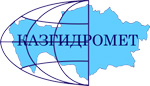 «Қазгидромет» РМКЭкологиялық мониторинг ДепартаментіМекен-жайы:Астана қаласыОрынбор көшесі 11/1тел. 8-(7172)-79-83-65 (ішкі. 1090)е MAIL:ASTANADEM@Gmail.COMМАЗМҰНЫБетАлғы сөз5Қазақстан Республикасы қалаларындағы ауаның ластану деңгейін жалпы бағалау 6Қазақстан Республикасы атмосфералық ауаның жоғары және экстремальді жоғары ластану жағдайлары25Қазақстан Республикасының жер үсті суларыныңсапасы29Қазақстан Республикасы жер үсті суларыныңжоғары ластану жағдайлары60Қазақстан Республикасы бойынша атмосфераның жерге жақын қабатының радиациялық гамма-фоны65Қазақстан Республикасы бойынша атмосфераның жерге жақын қабатында радиоактивтердің түсу тығыздығы651Ақмола облысының қоршаған орта жай-күйі671.1 Астана қаласы бойынша атмосфералық ауаның ластану жай-күйі671.2Көкшетау қаласы бойынша атмосфералық ауаның ластану жай-күйі681.3Степногор қаласы бойынша атмосфералық ауаның ластану жай-күйі691.4Щучинск-Бурабай курорттық аймағының (ЩБКА) атмосфералық ауаның ластану жай-күйі701.5Ақмола облысының аумағындағы жер үсті суларының сапасы721.6Ақмола облысының радиациялық гамма-фоны751.7Атмосфераның жерге жақын қабатында радиоактивтердің түсу тығыздығы752Ақтөбе облысының қоршаған орта жай-күйі762.1Ақтөбе қаласы бойынша атмосфералық ауаның ластану жай-күйі762.2Ақтөбе облысы аумағындағы жер үсті суларының сапасы782.3Ақтөбе облысының радиациялық гамма-фоны802.4Атмосфераның жерге жақын қабатында радиоактивтердің түсу тығыздығы813Алматы облысының қоршаған орта жай-күйі813.1Алматы қаласы бойынша атмосфералық ауаның ластану жай-күйі813.2Талдықорған қаласы бойынша атмосфералық ауаның ластану жай-күйі843.3Алматы облысының аумағындағы жер үсті суларының сапасы853.4Алматы облысының радиациялық гамма-фоны863.5Атмосфераның жерге жақын қабатында радиоактивтердің түсу тығыздығы864Атырау облысының қоршаған орта жай-күйі884.1 Атырау қаласы бойынша атмосфералық ауаның ластану жай-күйі884.2Құлсары қаласы бойынша атмосфералық ауаның ластану жай-күйі894.3Атырау аумағындағы жер үсті суларының сапасы904.4Атырау  облысы аумағындағы Солтүстік Каспий теңіз суы сапасы914.5Атырау облысының радиациялық гамма-фоны914.6Атмосфераның жерге жақын қабатында радиоактивтердің түсу тығыздығы915Шығыс Қазақстан облысының қоршаған орта жай-күйі925.1Өскемен  қаласы бойынша атмосфералық ауаның ластану жай-күйі925.2Риддер қаласы бойынша атмосфералық ауаның ластану жай-күйі945.3Семей қаласы бойынша атмосфералық ауаның ластану жай-күйі955.4Глубокое кенті бойынша атмосфералық ауаның ластану жай-күйі965.5Зыряновск қаласы бойынша атмосфералық ауаның ластану жай-күйі975.6Шығыс Қазақстан облысы аумағындағы жер үсті суларының сапасы985.7Шығыс Қазақстан облысы аумағындағы жер үсті суларының гидробиологиялық көрсеткіштері бойынша сипаттамасы1005.8Шығыс Қазақстан облысының радиациялық гамма-фоны1065.9Атмосфераның жерге жақын қабатында радиоактивтердің түсу тығыздығы1066Жамбыл облысының қоршаған орта жай-күйі1086.1Тараз  қаласы бойынша атмосфералық ауаның ластану жай-күйі1086.2Жаңатас қаласы бойынша атмосфералық ауаның ластану жай-күйі1096.3Қаратау қаласы бойынша атмосфералық ауаның ластану жай-күйі1116.4Шу қаласы бойынша атмосфералық ауаның ластану жай-күйі1126.5Қордай кенті бойынша атмосфералық ауаның ластану жай-күйі1136.6Жамбыл облысы аумағындағы жер үсті суларының сапасы1146.7Жамбыл облысының радиациялық гамма-фоны1166.8Атмосфераның жерге жақын қабатында радиоактивтердің түсу тығыздығы1167Батыс Қазақстан облысының қоршаған орта жай-күйі1187.1Орал  қаласы бойынша атмосфералық ауаның ластану жай-күйі1187.2Ақсай қаласы бойынша атмосфералық ауаның ластану жай-күйі1197.3Березовка кенті бойынша атмосфералық ауаның ластану жай-күйі1207.4Январцево кенті бойынша атмосфералық ауаның ластану жай-күйі1217.5Батыс Қазақстан облысыаумағындағы жер үсті суларының сапасы1227.6Батыс Қазақстан облысының радиациялық гамма-фоны1237.7Атмосфераның жерге жақын қабатында радиоактивтердің түсу тығыздығы1248Қарағанды облысының қоршаған орта жай-күйі1258.1Қарағанды қаласы бойынша атмосфералық ауаның ластану жай-күйі1258.2Балқаш қаласы бойынша атмосфералық ауаның ластану жай-күйі1268.3Жезқазған  қаласы бойынша атмосфералық ауаның ластану жай-күйі1288.4Саран  қаласы бойынша атмосфералық ауаның ластану жай-күйі1298.5Теміртау  қаласы бойынша атмосфералық ауаның ластану жай-күйі1308.6Қарағанды облысы аумағындағы жер үсті суларының сапасы1318.7Қарағанды облысының гидробиологиялық көрсеткіштері бойынша жер үсті суларының сапасы1348.8Қарағанды облысының радиациялық гамма-фоны1398.9Атмосфераның жерге жақын қабатында радиоактивтердің түсу тығыздығы1399Қостанай облысының қоршаған орта жай-күйі1419.1Қостанай қаласы бойынша атмосфералық ауаның ластану жай-күйі1419.2Рудный қаласы бойынша атмосфералық ауаның ластану жай-күйі1429.3Қарабалық кенті бойынша атмосфералық ауаның ластану жай-күйі1439.4Қостанай облысы аумағындағы жер үсті суларының сапасы1449.5Қостанай облысының радиациялық гамма-фоны1469.6Атмосфераның жерге жақын қабатында радиоактивтердің түсу тығыздығы14610Қызылорда облысының қоршаған орта жай-күйі14810.1Қызылорда қаласы бойынша атмосфералық ауаның ластану жай-күйі14810.2Ақай кенті бойынша атмосфералық ауаның ластану жай-күйі14910.3Төретам кенті бойынша атмосфералық ауаның ластану жай-күйі15010.4Қызылорда облысы аумағындағы жер үсті суларының сапасы15110.5Қызылорда облысының радиациялық гамма-фоны15210.6Атмосфераның жерге жақын қабатында радиоактивтердің түсу тығыздығы15211Маңғыстау облысының қоршаған орта жай-күйі15311.1Ақтау қаласы бойынша атмосфералық ауаның ластану жай-күйі15311.2Жаңаөзен қаласы бойынша атмосфералық ауаның ластану жай-күйі15411.3Бейнеу кенті бойынша атмосфералық ауаның ластану жай-күйі15511.4Маңғыстау облысы аумағындағы Орталық Каспий теңіз суы сапасы15611.5Маңғыстау облысының радиациялық гамма-фоны15711.6Атмосфераның жерге жақын қабатында радиоактивтердің түсу тығыздығы15712Павлодар облысының қоршаған орта жай-күйі15912.1Павлодар қаласы бойынша атмосфералық ауаның ластану жай-күйі15912.2Екібастұз қаласы бойынша атмосфералық ауаның ластану жай-күйі16012.3Ақсу қаласы бойынша атмосфералық ауаның ластану жай-күйі16212.4Павлодар облысының аумағындағы жер үсті суларының сапасы16312.5Павлодар облысының радиациялық гамма-фоны16312.6Атмосфераның жерге жақын қабатында радиоактивтердің түсу тығыздығы16313Солтүстік Қазақстан облысының қоршаған орта жай-күйі16513.1Петропавл қаласы бойынша атмосфералық ауаның ластану жай-күйі16513.2Солтүстік Қазақстан облысы аумағындағы жер үсті суларының сапасы16613.3Солтүстік Қазақстан облысының радиациялық гамма-фоны16713.4Атмосфераның жерге жақын қабатында радиоактивтердің түсу тығыздығы16714Оңтүстік Қазақстан облысының қоршаған орта жай-күйі16914.1Шымкент қаласы бойынша атмосфералық ауаның ластану жай-күйі16914.2Түркістан  қаласы бойынша атмосфералық ауаның ластану жай-күйі17014.3Кентау қаласы бойынша атмосфералық ауаның ластану жай-күйі17114.4Оңтүстік Қазақстан облысы аумағындағы жер үсті суларының сапасы17214.5Оңтүстік Қазақстан облысының радиациялық гамма-фоны17314.6Атмосфераның жерге жақын қабатында радиоактивтердің түсу тығыздығы173Терминдер, анықтамалар мен қысқарған сөздер1751 қосымша1772 қосымша1773 қосымша1784 қосымша1785 қосымша1796 қосымша1806.1 қосымша1827 қосымша1858 қосымша1899 қосымша192ҚоспаОрташа шоғыр (gо.т.)Орташа шоғыр (gо.т.)Ең жоғарғы бір реттік шоғыр (gм.б.)Ең жоғарғы бір реттік шоғыр (gм.б.)ШЖШ арту жағдайларының саныШЖШ арту жағдайларының саныШЖШ арту жағдайларының саныҚоспамг/м3ШЖШо.т.асу еселігімг/м3ШЖШм.б.асу еселігі>ШЖШ>5 ШЖШ>10 ШЖШАстана қаласыАстана қаласыАстана қаласыАстана қаласыАстана қаласыАстана қаласыАстана қаласыАстана қаласыҚалқыма заттар0,53,64,08,01235РМ-2,5 қалқыма бөлшектері0,00,40,21,25РМ-10 қалқыма бөлшектері0,00,50,30,9Күкірт диоксиді0,0260,5260,4990,998Көміртегі оксиді00614Сульфаттар0,010,03Азот диоксиді0,051,40,562,8035Азот оксиді0,020,300,220,56Фторлы сутек0,0010,2070,0211,0501АҚМОЛА ОБЛЫСЫАҚМОЛА ОБЛЫСЫАҚМОЛА ОБЛЫСЫАҚМОЛА ОБЛЫСЫАҚМОЛА ОБЛЫСЫАҚМОЛА ОБЛЫСЫАҚМОЛА ОБЛЫСЫАҚМОЛА ОБЛЫСЫКөкшетау қаласыКөкшетау қаласыКөкшетау қаласыКөкшетау қаласыКөкшетау қаласыКөкшетау қаласыКөкшетау қаласыКөкшетау қаласыҚалқыма заттар0,00,00,30,6РМ-2,5 қалқыма бөлшектері0,00,10,00,2РМ-10 қалқыма бөлшектері0,00,00,00,1Күкірт диоксиді0,0010,0280,0050,010Көміртегі оксиді0041Азот диоксиді0,010,190,100,50Азот оксиді0,101,70,200,50СтепногорқаласыСтепногорқаласыСтепногорқаласыСтепногорқаласыСтепногорқаласыСтепногорқаласыСтепногорқаласыСтепногорқаласыРМ-2,5 қалқыма бөлшектері0,00,10,00,1РМ-10 қалқыма бөлшектері0,00,10,00,1Күкірт диоксиді0,0000,0000,0000,000Көміртегі оксиді0,20,10,70,1Азот диоксиді0,000,080,020,11Азот оксиді0,000,030,010,03Озон0,0070,2270,0260,165Күкіртті сутегі0,0000,0000,000Аммиак0,000,030,000,02Көмір сутегісінің сомасы0,00,0Метан0,00,0Боровое КФМСБоровое КФМСБоровое КФМСБоровое КФМСБоровое КФМСБоровое КФМСБоровое КФМСБоровое КФМСҚалқыма заттар0,00,30,10,1Взвешенные частицы РМ-10,00,1РМ-2,5 қалқыма бөлшектері0,00,50,10,4Взвешенные частицы РМ-40,00,1РМ-10 қалқыма бөлшектері0,00,30,10,2Күкірт диоксиді0,0210,4270,1650,330Көміртегі оксиді0010Азот диоксиді0,000,050,110,53Азот оксиді0,000,020,340,85Озон0,0321,10,0810,503Күкіртті сутегі0,0000,0030,425Аммиак0,000,100,110,54Көмір сутегісінің сомасы0,00000,0000Метан0,00000,0000Көміртегі диоксиді10401155Щучинск-Бурабай курорттық аймағының (ЩБКА)Щучинск-Бурабай курорттық аймағының (ЩБКА)Щучинск-Бурабай курорттық аймағының (ЩБКА)Щучинск-Бурабай курорттық аймағының (ЩБКА)Щучинск-Бурабай курорттық аймағының (ЩБКА)Щучинск-Бурабай курорттық аймағының (ЩБКА)Щучинск-Бурабай курорттық аймағының (ЩБКА)Щучинск-Бурабай курорттық аймағының (ЩБКА)Қалқыма заттар0,00,10,20,5Взвешенные частицы РМ-10,00,2РМ-2,5 қалқыма бөлшектері0,00,40,21,0Взвешенные частицы РМ-40,00,2РМ-10 қалқыма бөлшектері0,00,20,20,8Күкірт диоксиді0,0120,2450,0700,141Көміртегі оксиді0031Азот диоксиді0,010,150,060,30Азот оксиді0,000,070,240,59Озон0,0401,30,1060,664Күкіртті сутегі0,0010,0070,929Аммиак0,000,100,080,40Көмір сутегісінің сомасы0,81,7Метан0,81,4Көміртегі диоксиді5271163Сарыбұлақ кентіСарыбұлақ кентіСарыбұлақ кентіСарыбұлақ кентіСарыбұлақ кентіСарыбұлақ кентіСарыбұлақ кентіСарыбұлақ кентіРМ-2,5 қалқыма бөлшектері0,00,20,10,5РМ-10 қалқыма бөлшектері0,00,10,10,3Күкірт диоксиді0,0300,6020,0510,103Көміртегі оксиді0010Азот диоксиді0,000,040,010,05Азот оксиді0,000,010,000,01Озон0,0511,70,0860,540Күкіртті сутегі0,0060,0060,738Аммиак0,000,010,000,01АҚТӨБЕ ОБЛЫСЫАҚТӨБЕ ОБЛЫСЫАҚТӨБЕ ОБЛЫСЫАҚТӨБЕ ОБЛЫСЫАҚТӨБЕ ОБЛЫСЫАҚТӨБЕ ОБЛЫСЫАҚТӨБЕ ОБЛЫСЫАҚТӨБЕ ОБЛЫСЫАқтөбе қаласыАқтөбе қаласыАқтөбе қаласыАқтөбе қаласыАқтөбе қаласыАқтөбе қаласыАқтөбе қаласыАқтөбе қаласыҚалқыма заттар0,00,30,30,6РМ-2,5 қалқыма бөлшектері0,00,60,53,422РМ-10 қалқыма бөлшектері0,10,92,99,86810Сульфаттар0,010,01Күкірт диоксиді0,0110,2170,3000,600Көміртегі оксиді21265401Азот диоксиді0,030,740,412,0565Азот оксиді0,020,350,501,247Озон0,0361,1930,1731,08315Күкіртті сутегі0,0030,18422,97031010640Аммиак0,010,330,070,37Формальдегид0,0050,5070,0200,400Хром0,00060,40680,0039Көмір сутегісінің сомасы0,00,0Метан0,00,0Алматы қаласыАлматы қаласыАлматы қаласыАлматы қаласыАлматы қаласыАлматы қаласыАлматы қаласыАлматы қаласыҚалқыма заттар0,21,30,71,421РМ-2,5 қалқыма бөлшектері0,00,50,63,940РМ-10 қалқыма бөлшектері0,00,40,93,030Күкірт диоксиді0,0731,50,9301,86010Көміртегі оксиді109222Азот диоксиді0,071,80,502,5063Азот оксиді0,050,831,002,51167Фенол0,0010,4680,0080,800Формальдегид0,0121,20,0340,680АЛМАТЫ ОБЛЫСЫАЛМАТЫ ОБЛЫСЫАЛМАТЫ ОБЛЫСЫАЛМАТЫ ОБЛЫСЫАЛМАТЫ ОБЛЫСЫАЛМАТЫ ОБЛЫСЫАЛМАТЫ ОБЛЫСЫАЛМАТЫ ОБЛЫСЫТалдықорған қаласыТалдықорған қаласыТалдықорған қаласыТалдықорған қаласыТалдықорған қаласыТалдықорған қаласыТалдықорған қаласыТалдықорған қаласыҚалқыма заттар0,10,60,30,6РМ-10 қалқыма бөлшектері0,00,00,00,0Күкірт диоксиді0,0220,4420,0900,180Көміртегі оксиді0051Азот диоксиді0,051,20,221,081Азот оксиді0,040,750,240,60Күкіртті сутегі0,0010,0030,401Аммиак0,010,160,050,24Формальдегид0,0000,0300,0010,015Көмір сутегісінің сомасы0,23,3Метан0,11,7АТЫРАУ ОБЛЫСЫАТЫРАУ ОБЛЫСЫАТЫРАУ ОБЛЫСЫАТЫРАУ ОБЛЫСЫАТЫРАУ ОБЛЫСЫАТЫРАУ ОБЛЫСЫАТЫРАУ ОБЛЫСЫАТЫРАУ ОБЛЫСЫАтырау қаласыАтырау қаласыАтырау қаласыАтырау қаласыАтырау қаласыАтырау қаласыАтырау қаласыАтырау қаласыҚалқыма заттар0,10,70,61,23РМ-2,5 қалқыма бөлшектері0,00,00,00,0РМ-10 қалқыма бөлшектері0,00,10,20,7Күкірт диоксиді0,0470,9420,2080,415Көміртегі оксиді1031Азот диоксиді0,040,920,090,45Азот оксиді0,010,110,220,56Озон0,0290,9570,1080,675Күкіртті сутегі0,0030,0101,2501Фенол0,0020,5750,0030,300Аммиак0,0050,1150,0130,065Формальдегид0,0020,1670,0030,060Көмір сутегісінің сомасы0,00,0Метан0,00,0Көміртегі диоксиді00Құлсары қаласыҚұлсары қаласыҚұлсары қаласыҚұлсары қаласыҚұлсары қаласыҚұлсары қаласыҚұлсары қаласыҚұлсары қаласыРМ-10 қалқыма бөлшектері0,00,00,00,0Күкірт диоксиді0,0050,0940,0410,082Көміртегі оксиді0031Азот диоксиді0,010,260,110,55Азот оксиді0,010,220,190,48Озон0,0311,0200,0530,333Күкіртті сутегі0,0010,00420,519Аммиак0,010,270,070,36Формальдегид0,0000,0400,0010,010Көмір сутегісінің сомасы0,00,9Метан0,00,9ШЫҒЫС ҚАЗАҚСТАН ОБЛЫСЫШЫҒЫС ҚАЗАҚСТАН ОБЛЫСЫШЫҒЫС ҚАЗАҚСТАН ОБЛЫСЫШЫҒЫС ҚАЗАҚСТАН ОБЛЫСЫШЫҒЫС ҚАЗАҚСТАН ОБЛЫСЫШЫҒЫС ҚАЗАҚСТАН ОБЛЫСЫШЫҒЫС ҚАЗАҚСТАН ОБЛЫСЫШЫҒЫС ҚАЗАҚСТАН ОБЛЫСЫӨскемен қаласыӨскемен қаласыӨскемен қаласыӨскемен қаласыӨскемен қаласыӨскемен қаласыӨскемен қаласыӨскемен қаласыҚалқыма заттар0,10,70,40,8Күкірт диоксиді0,0591,21,2182,43625Көміртегі оксиді1012217Азот диоксиді0,040,880,381,909Азот оксиді0,010,152,235,5731Озон0,0160,5200,0780,484Күкіртті сутегі0,0010,0111,3258Фенол0,0020,5030,0090,900Хлор0,000,140,040,40Аммиак0,000,040,020,10Күкірт қышқылы0,020,180,290,97Формальдегид0,0030,3090,0110,220Күшән0,0000,0930,001Көмір сутегісінің сомасы1,14,3Метан1,45,3Бенз(а)пирен0,00050,0010Гамма-фон0,13850,2000Риддер қаласыРиддер қаласыРиддер қаласыРиддер қаласыРиддер қаласыРиддер қаласыРиддер қаласыРиддер қаласыҚалқыма заттар0,10,60,30,6Күкірт диоксиді0,0781,61,5303,0607Көміртегі оксиді0031Азот диоксиді0,030,870,090,45Азот оксиді0,010,140,270,68Озон0,0381,30,0800,499Күкіртті сутегі0,00590,0274 3,425165Фенол0,0030,9790,0090,900Аммиак0,010,170,030,13Формальдегид0,0040,3640,0100,200Күшән0,0000,5770,001Көмір сутегісінің сомасы1,01,6Метан1,31,5Семей қаласыСемей қаласыСемей қаласыСемей қаласыСемей қаласыСемей қаласыСемей қаласыСемей қаласыҚалқыма заттар0,10,70,40,8Күкірт диоксиді0,0170,3310,0390,078Көміртегі оксиді00511Азот диоксиді0,020,620,452,254Азот оксиді0,030,460,912,262Фенол0,0020,8030,0111,1001Көмір сутегісінің сомасы0,61,9Метан0,71,6Глубокое кентіГлубокое кентіГлубокое кентіГлубокое кентіГлубокое кентіГлубокое кентіГлубокое кентіГлубокое кентіҚалқыма заттар0,10,40,30,6Күкірт диоксиді0,0380,7570,3230,646Көміртегі оксиді10611Азот диоксиді0,020,530,060,30Азот оксиді0,000,020,000,00Күкіртті сутегі0,0040,0151,925108Фенол0,0010,3420,0060,600Аммиак0,000,020,000,00Күшән0,0000,0000,000Көмір сутегісінің сомасы0,00,0Метан0,00,0Гамма-фон0,11350,1900Зыряновск қаласыЗыряновск қаласыЗыряновск қаласыЗыряновск қаласыЗыряновск қаласыЗыряновск қаласыЗыряновск қаласыЗыряновск қаласыРМ-2,5 қалқыма бөлшектері0,00,00,00,0РМ-10 қалқыма бөлшектері0,00,00,00,0Күкірт диоксиді0,0000,0000,0010,001Көміртегі оксиді0010Азот диоксиді0,000,110,020,12Азот оксиді0,000,010,010,02ЖАМБЫЛ ОБЛЫСЫЖАМБЫЛ ОБЛЫСЫЖАМБЫЛ ОБЛЫСЫЖАМБЫЛ ОБЛЫСЫЖАМБЫЛ ОБЛЫСЫЖАМБЫЛ ОБЛЫСЫЖАМБЫЛ ОБЛЫСЫЖАМБЫЛ ОБЛЫСЫТараз қаласыТараз қаласыТараз қаласыТараз қаласыТараз қаласыТараз қаласыТараз қаласыТараз қаласыҚалқыма заттар0,11,01,32,64РМ-10 қалқыма бөлшектері0,11,20,82,747Күкірт диоксиді0,0080,1650,0510,102Сульфаттар0,020,15Көміртегі оксиді2114310Азот диоксиді0,071,650,190,95Азот оксиді0,020,310,411,021Озон0,0311,0200,0900,560Күкіртті сутегі0,0010,0091,1532Аммиак0,010,170,020,10Фторлы сутек0,0030,5540,0100,500Формальдегид0,0070,7410,0210,420Көміртегі диоксиді147388Бенз(а)пирен0,00010,0005Жаңатас қаласыЖаңатас қаласыЖаңатас қаласыЖаңатас қаласыЖаңатас қаласыЖаңатас қаласыЖаңатас қаласыЖаңатас қаласыРМ-2,5 қалқыма бөлшектері0,00,40,74,67РМ-10 қалқыма бөлшектері0,00,40,82,87Күкірт диоксиді0,0000,0000,0000,000Көміртегі оксиді0010Азот диоксиді0,010,140,030,15Азот оксиді0,000,020,000,00Озон0,0511,7030,1050,655Күкіртті сутегі0,0000,0000,000Аммиак0,010,230,020,08Көмір сутегісінің сомасы0,00,0Метан0,00,0Қаратау қаласыҚаратау қаласыҚаратау қаласыҚаратау қаласыҚаратау қаласыҚаратау қаласыҚаратау қаласыҚаратау қаласыРМ-2,5 қалқыма бөлшектері0,01,00,95,6511РМ-10 қалқыма бөлшектері0,11,72,99,513710Күкірт диоксиді0,0090,1800,0390,078Көміртегі оксиді0031Азот диоксиді0,010,180,050,23Азот оксиді0,000,030,010,04Озон0,0020,0700,0850,533Күкіртті сутегі0,0010,0050,638Аммиак0,010,210,050,24Көмір сутегісінің сомасы0,00,0Метан0,00,0Шу қаласыШу қаласыШу қаласыШу қаласыШу қаласыШу қаласыШу қаласыШу қаласыРМ-2,5 қалқыма бөлшектері0,11,50,95,71422РМ-10 қалқыма бөлшектері0,11,92,27,41564Күкірт диоксиді0,0190,3760,1450,291Көміртегі оксиді21122138Азот диоксиді0,000,050,000,01Азот оксиді0,000,020,000,00Озон0,0361,1930,1400,872Күкіртті сутегі0,0010,0070,007Аммиак0,000,020,000,00Көмір сутегісінің сомасы0,00,0Метан0,00,0Қордай қаласыҚордай қаласыҚордай қаласыҚордай қаласыҚордай қаласыҚордай қаласыҚордай қаласыҚордай қаласыРМ-2,5 қалқыма бөлшектері0,00,70,31,716РМ-10 қалқыма бөлшектері0,00,70,61,88Күкірт диоксиді0,0080,1580,0370,073Көміртегі оксиді0020Азот диоксиді0,020,390,060,29Азот оксиді0,010,120,170,44Озон0,0300,9900,1020,638Күкіртті сутегі0,0050,0010,125Аммиак0,010,210,020,09Көмір сутегісінің сомасы0,00,0Метан0,00,0БАТЫС ҚАЗАҚСТАН ОБЛЫСЫБАТЫС ҚАЗАҚСТАН ОБЛЫСЫБАТЫС ҚАЗАҚСТАН ОБЛЫСЫБАТЫС ҚАЗАҚСТАН ОБЛЫСЫБАТЫС ҚАЗАҚСТАН ОБЛЫСЫБАТЫС ҚАЗАҚСТАН ОБЛЫСЫБАТЫС ҚАЗАҚСТАН ОБЛЫСЫБАТЫС ҚАЗАҚСТАН ОБЛЫСЫОрал қаласыОрал қаласыОрал қаласыОрал қаласыОрал қаласыОрал қаласыОрал қаласыОрал қаласыРМ-2,5 қалқыма бөлшектері0,00,50,21,21РМ-10 қалқыма бөлшектері0,00,30,20,7Күкірт диоксиді0,0250,4970,0840,167Көміртегі оксиді0051Азот диоксиді0,030,740,130,65Азот оксиді0,020,360,441,101Озон0,0431,4220,1611,0054Күкіртті сутегі0,0020,0070,899Аммиак0,000,050,010,07Көмір сутегісінің сомасы3,317,1Метан1,06,7Ақсай қаласыАқсай қаласыАқсай қаласыАқсай қаласыАқсай қаласыАқсай қаласыАқсай қаласыАқсай қаласыРМ-10 қалқыма бөлшектері0,00,50,41,21Күкірт диоксиді0,0000,0000,0000,000Көміртегі оксиді0000Азот диоксиді0,010,220,100,49Азот оксиді0,000,070,020,05Аммиак0,000,120,020,10Көмір сутегісінің сомасы0,05,6Метан0,01,6Березовка кентіБерезовка кентіБерезовка кентіБерезовка кентіБерезовка кентіБерезовка кентіБерезовка кентіБерезовка кентіРМ-2,5 қалқыма бөлшектері0,00,40,10,5РМ-10 қалқыма бөлшектері0,00,70,20,5Күкірт диоксиді0,0260,5140,0260,051Көміртегі оксиді0000Азот диоксиді0,000,000,000,00Азот оксиді0,000,000,000,00Озон0,0050,1800,1280,800Күкіртті сутегі0,0010,0030,313Аммиак0,000,000,000,00Көмір сутегісінің сомасы0,00,0Метан0,00,0Январцево кентіЯнварцево кентіЯнварцево кентіЯнварцево кентіЯнварцево кентіЯнварцево кентіЯнварцево кентіЯнварцево кентіРМ-2,5 қалқыма бөлшектері0,00,00,00,0РМ-10 қалқыма бөлшектері0,00,00,00,0Күкірт диоксиді0,1192,40,4270,854Көміртегі оксиді0010Азот диоксиді0,000,050,000,01Азот оксиді0,000,040,010,02Озон0,0401,30,1060,663Күкіртті сутегі0,0010,0020,250Аммиак0,000,000,000,00Көмір сутегісінің сомасы0,40,5Метан0,40,4ҚАРАҒАНДЫ ОБЛЫСЫҚАРАҒАНДЫ ОБЛЫСЫҚАРАҒАНДЫ ОБЛЫСЫҚАРАҒАНДЫ ОБЛЫСЫҚАРАҒАНДЫ ОБЛЫСЫҚАРАҒАНДЫ ОБЛЫСЫҚАРАҒАНДЫ ОБЛЫСЫҚАРАҒАНДЫ ОБЛЫСЫҚарағанды қаласыҚарағанды қаласыҚарағанды қаласыҚарағанды қаласыҚарағанды қаласыҚарағанды қаласыҚарағанды қаласыҚарағанды қаласыҚалқыма заттар0,00,30,20,4РМ-2,5 қалқыма бөлшектері0,11,61,06,43906РМ-10 қалқыма бөлшектері0,11,01,65,41741Күкірт диоксиді0,0150,3020,0540,108Сульфаттар0,000,01Көміртегі оксиді101332Азот диоксиді0,040,910,190,97Азот оксиді0,010,130,250,63Озон0,0110,3800,0460,290Күкіртті сутегі0,0010,0486,05333Фенол0,0041,3410,0111,1001Аммиак0,010,260,110,53Формальдегид0,0070,6530,0150,300Көмір сутегісінің сомасы1,16,8Метан1,06,3Балқаш қаласыБалқаш қаласыБалқаш қаласыБалқаш қаласыБалқаш қаласыБалқаш қаласыБалқаш қаласыБалқаш қаласыҚалқыма заттар0,10,91,02,07РМ-2,5 қалқыма бөлшектері0,00,90,63,634РМ-10 қалқыма бөлшектері0,00,60,61,910Күкірт диоксиді0,0861,73,2766,552831Сульфаттар0,010,20Көміртегі оксиді001331Азот диоксиді0,020,430,120,60Азот оксиді0,000,020,050,13Озон0,0250,8430,0450,284Күкіртті сутегі0,0010,0293,58316Аммиак0,010,240,020,08Көмір сутегісінің сомасы0,81,1Метан0,81,0Жезқазған қаласыЖезқазған қаласыЖезқазған қаласыЖезқазған қаласыЖезқазған қаласыЖезқазған қаласыЖезқазған қаласыЖезқазған қаласыҚалқыма заттар0,31,90,61,22РМ-2,5 қалқыма бөлшектері0,00,30,21,24РМ-10 қалқыма бөлшектері0,00,70,31,12Күкірт диоксиді0,0050,1070,0780,156Сульфаттар0,010,05Көміртегі оксиді101023Азот диоксиді0,051,10,170,85Азот оксиді0,000,060,010,03Озон0,0090,2900,1030,641Күкіртті сутегі0,0000,0000,000Фенол0,0082,50,0414,10031Аммиак0,000,030,000,01Көмір сутегісінің сомасы0,00,0Метан0,00,0Саран қаласыСаран қаласыСаран қаласыСаран қаласыСаран қаласыСаран қаласыСаран қаласыСаран қаласыРМ-2,5 қалқыма бөлшектері0,00,60,31,914РМ-10 қалқыма бөлшектері0,00,50,31,11Көміртегі оксиді0,00,00,00,0Азот диоксиді0,000,000,000,00Азот оксиді0,000,020,000,00Озон0,0000,0000,0000,000Аммиак0,000,000,000,00Көмір сутегісінің сомасы1,42,4Метан1,83,4Теміртау қаласыТеміртау қаласыТеміртау қаласыТеміртау қаласыТеміртау қаласыТеміртау қаласыТеміртау қаласыТеміртау қаласыҚалқыма заттар0,21,60,71,46РМ-10 қалқыма бөлшектері0,00,00,00,0Күкірт диоксиді0,0110,2220,1080,215Сульфаттар0,010,02Көміртегі оксиді10719Азот диоксиді0,010,370,190,94Азот оксиді0,010,160,260,64Күкіртті сутегі0,0010,0202,47148Фенол0,0072,3210,0292,90047Аммиак0,040,970,281,405Формальдегид0,0000,0000,0000,000ҚОСТАНАЙ ОБЛЫСЫҚОСТАНАЙ ОБЛЫСЫҚОСТАНАЙ ОБЛЫСЫҚОСТАНАЙ ОБЛЫСЫҚОСТАНАЙ ОБЛЫСЫҚОСТАНАЙ ОБЛЫСЫҚОСТАНАЙ ОБЛЫСЫҚОСТАНАЙ ОБЛЫСЫҚостанай қаласыҚостанай қаласыҚостанай қаласыҚостанай қаласыҚостанай қаласыҚостанай қаласыҚостанай қаласыҚостанай қаласыҚалқыма заттар0,00,00,00,0РМ-10 қалқыма бөлшектері0,11,30,61,941Күкірт диоксиді0,0290,5800,4010,802Көміртегі оксиді00612Азот диоксиді0,040,910,211,055Азот оксиді0,030,530,852,1429Көмір сутегісінің сомасы0,00,0Метан0,00,0Рудный қаласыРудный қаласыРудный қаласыРудный қаласыРудный қаласыРудный қаласыРудный қаласыРудный қаласыРМ-10 қалқыма бөлшектері0,00,00,00,0Күкірт диоксиді0,0240,4740,3620,723Көміртегі оксиді0031Азот диоксиді0,041,120,482,4191Азот оксиді0,020,281,112,7747Көмір сутегісінің сомасы0,00,0Метан0,00,0Қарабалық қаласыҚарабалық қаласыҚарабалық қаласыҚарабалық қаласыҚарабалық қаласыҚарабалық қаласыҚарабалық қаласыҚарабалық қаласыРМ-2,5 қалқыма бөлшектері0,00,40,42,42РМ-10 қалқыма бөлшектері0,00,40,41,31Күкірт диоксиді0,0110,2120,0370,074Көміртегі оксиді0020Азот диоксиді0,010,280,080,38Азот оксиді0,000,030,040,09Озон0,0030,0930,0210,133Күкіртті сутегі0,0050,0151,925179Аммиак0,000,090,020,09Көмір сутегісінің сомасы0,00,0Метан0,00,0ҚЫЗЫЛОРДА ОБЛЫСЫҚЫЗЫЛОРДА ОБЛЫСЫҚЫЗЫЛОРДА ОБЛЫСЫҚЫЗЫЛОРДА ОБЛЫСЫҚЫЗЫЛОРДА ОБЛЫСЫҚЫЗЫЛОРДА ОБЛЫСЫҚЫЗЫЛОРДА ОБЛЫСЫҚЫЗЫЛОРДА ОБЛЫСЫҚызылорда қаласыҚызылорда қаласыҚызылорда қаласыҚызылорда қаласыҚызылорда қаласыҚызылорда қаласыҚызылорда қаласыҚызылорда қаласыҚалқыма заттар0,00,20,30,6РМ-2,5 қалқыма бөлшектері0,00,50,52,97РМ-10 қалқыма бөлшектері0,00,60,41,55Күкірт диоксиді0,1092,1790,2330,466Көміртегі оксиді0031Азот диоксиді0,061,480,221,126Азот оксиді0,010,210,220,56Күкіртті сутегі0,0010,0010,125Формальдегид0,0070,7350,0160,315Көмір сутегісінің сомасы0,00,0Метан0,00,0Ақай кентіАқай кентіАқай кентіАқай кентіАқай кентіАқай кентіАқай кентіАқай кентіКүкірт диоксиді0,0400,7960,3930,787Көміртегі оксиді0020Азот диоксиді0,010,350,140,70Азот оксиді0,000,020,080,20Формальдегид0,0010,0500,0010,020Төретам кентіТөретам кентіТөретам кентіТөретам кентіТөретам кентіТөретам кентіТөретам кентіТөретам кентіРМ-10 қалқыма бөлшектері0,00,00,00,0Күкірт диоксиді0,0080,1640,2370,473Көміртегі оксиді0031Азот диоксиді0,010,230,050,25Азот оксиді0,000,060,140,36Формальдегид0,0010,0500,0010,016МАҢҒЫСТАУ ОБЛЫСЫМАҢҒЫСТАУ ОБЛЫСЫМАҢҒЫСТАУ ОБЛЫСЫМАҢҒЫСТАУ ОБЛЫСЫМАҢҒЫСТАУ ОБЛЫСЫМАҢҒЫСТАУ ОБЛЫСЫМАҢҒЫСТАУ ОБЛЫСЫМАҢҒЫСТАУ ОБЛЫСЫАқтау қаласыАқтау қаласыАқтау қаласыАқтау қаласыАқтау қаласыАқтау қаласыАқтау қаласыАқтау қаласыҚалқыма заттар0,10,80,30,6РМ-2,5 қалқыма бөлшектері0,00,40,10,6РМ-10 қалқыма бөлшектері0,10,90,62,029Күкірт диоксиді0,0150,2910,0420,084Сульфаттар0,010,02Көміртегі оксиді0010Азот диоксиді0,030,700,201,00Азот оксиді0,010,240,421,052Озон0,0752,5030,1360,850Күкіртті сутегі0,0020,0111,4004Көмірсулар3,34,6Аммиак0,010,270,030,15Күкірт қышқылы0,020,250,040,13ЖаңаөзенқаласыЖаңаөзенқаласыЖаңаөзенқаласыЖаңаөзенқаласыЖаңаөзенқаласыЖаңаөзенқаласыЖаңаөзенқаласыЖаңаөзенқаласыРМ-10 қалқыма бөлшектері0,00,40,10,4Күкірт диоксиді0,0000,0010,0220,044Көміртегі оксиді00822Азот диоксиді0,020,520,140,69Азот оксиді0,061,020,320,80Озон0,0190,6300,0550,346Күкіртті сутегі0,0010,0222,7993Көмір сутегісінің сомасы1,826,9Метан1,014,8Бейнеу кентіБейнеу кентіБейнеу кентіБейнеу кентіБейнеу кентіБейнеу кентіБейнеу кентіБейнеу кентіРМ-2,5 қалқыма бөлшектері0,00,40,21,56РМ-10 қалқыма бөлшектері0,10,81,13,726Күкірт диоксиді0,0060,1160,0260,052Азот диоксиді0,010,160,030,17Азот оксиді0,000,080,080,20Күкіртті сутегі0,0010,0040,463Аммиак0,010,140,010,04ПАВЛОДАР ОБЛЫСЫПАВЛОДАР ОБЛЫСЫПАВЛОДАР ОБЛЫСЫПАВЛОДАР ОБЛЫСЫПАВЛОДАР ОБЛЫСЫПАВЛОДАР ОБЛЫСЫПАВЛОДАР ОБЛЫСЫПАВЛОДАР ОБЛЫСЫПавлодар қаласыПавлодар қаласыПавлодар қаласыПавлодар қаласыПавлодар қаласыПавлодар қаласыПавлодар қаласыПавлодар қаласыҚалқыма заттар0,00,10,10,2РМ-2,5 қалқыма бөлшектері0,00,10,10,9РМ-10 қалқыма бөлшектері0,00,10,20,7Күкірт диоксиді0,0070,1370,2000,399Сульфаттар0,000,00Көміртегі оксиді007110Азот диоксиді0,010,330,090,45Азот оксиді0,010,090,260,65Озон0,0230,7770,1050,654Күкіртті сутегі0,0010,0121,5386Фенол0,0030,8330,0080,800Хлор0,000,000,000,00Хлорлы сутегі0,030,260,060,30Аммиак0,000,020,000,01Көмір сутегісінің сомасы1,02,8Метан1,22,4Екібастұз қаласыЕкібастұз қаласыЕкібастұз қаласыЕкібастұз қаласыЕкібастұз қаласыЕкібастұз қаласыЕкібастұз қаласыЕкібастұз қаласыҚалқыма заттар0,10,40,20,4РМ-2,5 қалқыма бөлшектері0,00,30,21,12РМ-10 қалқыма бөлшектері0,00,20,31,12Күкірт диоксиді0,0060,1260,0620,124Сульфаттар0,000,01Көміртегі оксиді1011222Азот диоксиді0,020,530,110,55Азот оксиді0,000,070,120,29Озон0,0411,40,0970,604Күкіртті сутегі0,0000,0000,000Аммиак0,010,130,020,12Көмір сутегісінің сомасы1,24,0Метан1,53,2Ақсу қаласыАқсу қаласыАқсу қаласыАқсу қаласыАқсу қаласыАқсу қаласыАқсу қаласыАқсу қаласыКүкірт диоксиді0,0130,2500,0200,040Көміртегі оксиді0000Азот диоксиді0,010,300,080,38Азот оксиді0,000,060,360,89Күкіртті сутегі0,0000,0141,7111Көмір сутегісінің сомасы1,22,6Метан1,11,5СОЛТҮСТІК ҚАЗАҚСТАН ОБЛЫСЫСОЛТҮСТІК ҚАЗАҚСТАН ОБЛЫСЫСОЛТҮСТІК ҚАЗАҚСТАН ОБЛЫСЫСОЛТҮСТІК ҚАЗАҚСТАН ОБЛЫСЫСОЛТҮСТІК ҚАЗАҚСТАН ОБЛЫСЫСОЛТҮСТІК ҚАЗАҚСТАН ОБЛЫСЫСОЛТҮСТІК ҚАЗАҚСТАН ОБЛЫСЫСОЛТҮСТІК ҚАЗАҚСТАН ОБЛЫСЫПетропавлқаласыПетропавлқаласыПетропавлқаласыПетропавлқаласыПетропавлқаласыПетропавлқаласыПетропавлқаласыПетропавлқаласыҚалқыма заттар0,10,50,20,4РМ-2,5 қалқыма бөлшектері0,00,30,10,4РМ-10 қалқыма бөлшектері0,00,20,10,2Күкірт диоксиді0,0060,1170,2440,488Сульфаттар0,010,01Көміртегі оксиді10,3541Азот диоксиді0,010,340,120,60Азот оксиді0,010,090,130,32Озон0,0521,70,1390,867Күкіртті сутегі0,0040,0384,725885Фенол0,0020,5790,0050,500Формальдегид0,0040,3560,0060,120Аммиак0,020,500,462,3249Көмір сутегісінің сомасы2,02,0Метан1,92,6Көміртегі диоксиді1872758ОҢТҮСТІК ҚАЗАҚСТАН ОБЛЫСЫОҢТҮСТІК ҚАЗАҚСТАН ОБЛЫСЫОҢТҮСТІК ҚАЗАҚСТАН ОБЛЫСЫОҢТҮСТІК ҚАЗАҚСТАН ОБЛЫСЫОҢТҮСТІК ҚАЗАҚСТАН ОБЛЫСЫОҢТҮСТІК ҚАЗАҚСТАН ОБЛЫСЫОҢТҮСТІК ҚАЗАҚСТАН ОБЛЫСЫОҢТҮСТІК ҚАЗАҚСТАН ОБЛЫСЫШымкент қаласыШымкент қаласыШымкент қаласыШымкент қаласыШымкент қаласыШымкент қаласыШымкент қаласыШымкент қаласыҚалқыма заттар0,21,60,61,21РМ-2,5 қалқыма бөлшектері0,00,80,31,724РМ-10 қалқыма бөлшектері0,11,10,61,963Күкірт диоксиді0,0080,1520,1530,306Көміртегі оксиді2110222Азот диоксиді0,051,20,180,90Азот оксиді0,000,080,070,17Озон0,0220,7450,1510,941Күкіртті сутегі0,0010,0030,375Аммиак0,020,600,070,35Формальдегид0,0212,10,0551,1002Көмір сутегісінің сомасы0,21,3Метан0,21,7Түркістан қаласыТүркістан қаласыТүркістан қаласыТүркістан қаласыТүркістан қаласыТүркістан қаласыТүркістан қаласыТүркістан қаласыКүкірт диоксиді0,23,90,51,734Көміртегі оксиді0,0000,0000,0000,000Азот диоксиді1082Азот оксиді0,010,320,160,80Формальдегид0,000,040,060,14Кентау қаласыКентау қаласыКентау қаласыКентау қаласыКентау қаласыКентау қаласыКентау қаласыКентау қаласыРМ-2,5 қалқыма бөлшектері0,00,00,00,0РМ-10 қалқыма бөлшектері0,00,00,00,0Күкірт диоксиді0,0000,0000,0000,000Азот диоксиді0,4770,1594,6870,937Азот оксиді0,010,280,040,20Озон0,010,160,150,37Күкіртті сутегі0,0000,0000,0000,000Аммиак0,0000,0000,000Көмір сутегісінің сомасы0,000,020,000,00Метан0,70,70,90,9ҚоспаКүні, айы, жылыКүні, айы, жылыУақыт, сағ.Бекет нөміріШоғырШоғырШоғырЖелЖелТемпература, 0САтмосфералық құбылысҚР ЭМ ЭРБК– менқабылданған іс-шараларҚоспаКүні, айы, жылыКүні, айы, жылыУақыт, сағ.Бекет нөмірімг/м3мг/м3ШЖШ-дан асу  еселігімг/м3ШЖШ-дан асу  еселігіТемпература, 0САтмосфералық құбылысҚР ЭМ ЭРБК– менқабылданған іс-шараларАқтөбе қ. - Жоғары ластану (ЖЛ)Ақтөбе қ. - Жоғары ластану (ЖЛ)Ақтөбе қ. - Жоғары ластану (ЖЛ)Ақтөбе қ. - Жоғары ластану (ЖЛ)Ақтөбе қ. - Жоғары ластану (ЖЛ)Ақтөбе қ. - Жоғары ластану (ЖЛ)Ақтөбе қ. - Жоғары ластану (ЖЛ)Ақтөбе қ. - Жоғары ластану (ЖЛ)Ақтөбе қ. - Жоғары ластану (ЖЛ)Ақтөбе қ. - Жоғары ластану (ЖЛ)Ақтөбе қ. - Жоғары ластану (ЖЛ)Ақтөбе қ. - Жоғары ластану (ЖЛ)Ақтөбе қ. - Жоғары ластану (ЖЛ)Күкірт сутегісіКүкірт сутегісі01.10.1600:40330,091111,4351 (ССБ)0,39,0718,5Экология департаментіні жүргізген өлшемдер мен тексерулерінің нәтижесінде «Ақбұлақ» АҚ жағымсыз иістердің бөлінуі, атмосфераға шығарулар мен пайда болу көзі болып табылатыны анықталды. Нақтырақ келгенде КНС-11, барлық қалалық ағындарды қабылдайтын Рысқұлов көшесінде орналасқан ағызып жіберу станциясы, сонымен қатар қаладан 5 км қашықтықта орналасқан ТҚК, қала бойынша орналасқан канализациялық-насосты трубалар болып табылады.Тазарту құрылыстарының кешенiндегi (- бұдан әрі ТҚК) жобалық ағындарды тазарту 80-90% болу керек, іс жүзінде 50-60% құрайды. Санитарлы қорғау аймағы (СҚА) шекарасында ТҚК Департаменті зертханасы жүргізген өлшеулер күкірт сутегінің 160 ШМК  дейін шектен асып кеткенін көрсетті.Ақтөбе қаласында стационарлық ағызып жiберу канализациялық станциялары жоқ. Ағындыларға арналған орындар жабдықталмаған және жағымсыз иістердің таралуының көзі болып табылады.Қазіргі таңда қалалық канализациялық жүйесіне тұрмыстық ағындылармен қатар тазартуға «өнеркәсiптiк ағындылар» түсуде. Өнеркәсiптiк ағындылардың қалалық канализацияға түсуі (спиртті қалдықтардың, сыра құю өндірістердің, салқын сусындар өнеркәсіптерінің), сонымен қатар қызметтер көрсету аясындағы көптеген кәсіпорындардың өндірістік ағындыларды тастауының іске асырылуы күкіртсутегінің пайда болуына катализатор болып табылады. Қазіргі таңда 4790 кәсіпорын, оның ішінде 319 өндіріс өздерінің суларын ТҚК төгеді.Сонымен қатар спирт өндірісінің қалдықтары орналастырылған – төп, бұрынғы ет комбинатының сүзу алқабы жағымсыз иіс көзі болып табылады. Зертханалық сараптамалар төпте күкірсутегі мен аммоний азотының үлкен құрамын көрсетті. Желдің бағытына байланысты, құрамында күкірт сутекті спиртті иістің төбі қала атмосферасында пайда болады.Осы мәселелерді шешу жолдары. 
Әкім Б. Сапарбаевпен 2015-2017 жылдарға арналған Ақтөбе облысының экологиялық жағдайды жақсарту жөніндегі іс-шара жоспары бекітілді. 16 бекітілген іс-шаралар ішінде жоспардың 13 тармағы қаланың атмосфералық ауасы жай-күйінің мәселені шешуге бағытталған.Қазіргі уақытта Жоспарға сәйкес Ақтөбе қаласының кәсіпорындарымен қалалық кәрізге түскен өндіріс орындарында пайдаланған су жергілікті тазалау жүйесі орнасту бойынша іс-шаралар қабылдануда. Экология департаментімен тазарту құрылғыларының болуына кәсіпорындардың тексерілуі жүргізілуде, сондай-ақ өнеркәсіптік ағын суды тазарту жүйесін орнату қажеттілігі туралы  шаруашылық жүргізуші субъектілермен түсіндіру жұмыстары жүргізіліп жатыр.Күкірт сутегісіКүкірт сутегісі01.10.1602:00330,103713,0356 (ССБ)0,18,9718,5Экология департаментіні жүргізген өлшемдер мен тексерулерінің нәтижесінде «Ақбұлақ» АҚ жағымсыз иістердің бөлінуі, атмосфераға шығарулар мен пайда болу көзі болып табылатыны анықталды. Нақтырақ келгенде КНС-11, барлық қалалық ағындарды қабылдайтын Рысқұлов көшесінде орналасқан ағызып жіберу станциясы, сонымен қатар қаладан 5 км қашықтықта орналасқан ТҚК, қала бойынша орналасқан канализациялық-насосты трубалар болып табылады.Тазарту құрылыстарының кешенiндегi (- бұдан әрі ТҚК) жобалық ағындарды тазарту 80-90% болу керек, іс жүзінде 50-60% құрайды. Санитарлы қорғау аймағы (СҚА) шекарасында ТҚК Департаменті зертханасы жүргізген өлшеулер күкірт сутегінің 160 ШМК  дейін шектен асып кеткенін көрсетті.Ақтөбе қаласында стационарлық ағызып жiберу канализациялық станциялары жоқ. Ағындыларға арналған орындар жабдықталмаған және жағымсыз иістердің таралуының көзі болып табылады.Қазіргі таңда қалалық канализациялық жүйесіне тұрмыстық ағындылармен қатар тазартуға «өнеркәсiптiк ағындылар» түсуде. Өнеркәсiптiк ағындылардың қалалық канализацияға түсуі (спиртті қалдықтардың, сыра құю өндірістердің, салқын сусындар өнеркәсіптерінің), сонымен қатар қызметтер көрсету аясындағы көптеген кәсіпорындардың өндірістік ағындыларды тастауының іске асырылуы күкіртсутегінің пайда болуына катализатор болып табылады. Қазіргі таңда 4790 кәсіпорын, оның ішінде 319 өндіріс өздерінің суларын ТҚК төгеді.Сонымен қатар спирт өндірісінің қалдықтары орналастырылған – төп, бұрынғы ет комбинатының сүзу алқабы жағымсыз иіс көзі болып табылады. Зертханалық сараптамалар төпте күкірсутегі мен аммоний азотының үлкен құрамын көрсетті. Желдің бағытына байланысты, құрамында күкірт сутекті спиртті иістің төбі қала атмосферасында пайда болады.Осы мәселелерді шешу жолдары. 
Әкім Б. Сапарбаевпен 2015-2017 жылдарға арналған Ақтөбе облысының экологиялық жағдайды жақсарту жөніндегі іс-шара жоспары бекітілді. 16 бекітілген іс-шаралар ішінде жоспардың 13 тармағы қаланың атмосфералық ауасы жай-күйінің мәселені шешуге бағытталған.Қазіргі уақытта Жоспарға сәйкес Ақтөбе қаласының кәсіпорындарымен қалалық кәрізге түскен өндіріс орындарында пайдаланған су жергілікті тазалау жүйесі орнасту бойынша іс-шаралар қабылдануда. Экология департаментімен тазарту құрылғыларының болуына кәсіпорындардың тексерілуі жүргізілуде, сондай-ақ өнеркәсіптік ағын суды тазарту жүйесін орнату қажеттілігі туралы  шаруашылық жүргізуші субъектілермен түсіндіру жұмыстары жүргізіліп жатыр.Күкірт сутегісіКүкірт сутегісі01.10.1602:20330,126515,8356 (ССБ)0,28,8718,5Экология департаментіні жүргізген өлшемдер мен тексерулерінің нәтижесінде «Ақбұлақ» АҚ жағымсыз иістердің бөлінуі, атмосфераға шығарулар мен пайда болу көзі болып табылатыны анықталды. Нақтырақ келгенде КНС-11, барлық қалалық ағындарды қабылдайтын Рысқұлов көшесінде орналасқан ағызып жіберу станциясы, сонымен қатар қаладан 5 км қашықтықта орналасқан ТҚК, қала бойынша орналасқан канализациялық-насосты трубалар болып табылады.Тазарту құрылыстарының кешенiндегi (- бұдан әрі ТҚК) жобалық ағындарды тазарту 80-90% болу керек, іс жүзінде 50-60% құрайды. Санитарлы қорғау аймағы (СҚА) шекарасында ТҚК Департаменті зертханасы жүргізген өлшеулер күкірт сутегінің 160 ШМК  дейін шектен асып кеткенін көрсетті.Ақтөбе қаласында стационарлық ағызып жiберу канализациялық станциялары жоқ. Ағындыларға арналған орындар жабдықталмаған және жағымсыз иістердің таралуының көзі болып табылады.Қазіргі таңда қалалық канализациялық жүйесіне тұрмыстық ағындылармен қатар тазартуға «өнеркәсiптiк ағындылар» түсуде. Өнеркәсiптiк ағындылардың қалалық канализацияға түсуі (спиртті қалдықтардың, сыра құю өндірістердің, салқын сусындар өнеркәсіптерінің), сонымен қатар қызметтер көрсету аясындағы көптеген кәсіпорындардың өндірістік ағындыларды тастауының іске асырылуы күкіртсутегінің пайда болуына катализатор болып табылады. Қазіргі таңда 4790 кәсіпорын, оның ішінде 319 өндіріс өздерінің суларын ТҚК төгеді.Сонымен қатар спирт өндірісінің қалдықтары орналастырылған – төп, бұрынғы ет комбинатының сүзу алқабы жағымсыз иіс көзі болып табылады. Зертханалық сараптамалар төпте күкірсутегі мен аммоний азотының үлкен құрамын көрсетті. Желдің бағытына байланысты, құрамында күкірт сутекті спиртті иістің төбі қала атмосферасында пайда болады.Осы мәселелерді шешу жолдары. 
Әкім Б. Сапарбаевпен 2015-2017 жылдарға арналған Ақтөбе облысының экологиялық жағдайды жақсарту жөніндегі іс-шара жоспары бекітілді. 16 бекітілген іс-шаралар ішінде жоспардың 13 тармағы қаланың атмосфералық ауасы жай-күйінің мәселені шешуге бағытталған.Қазіргі уақытта Жоспарға сәйкес Ақтөбе қаласының кәсіпорындарымен қалалық кәрізге түскен өндіріс орындарында пайдаланған су жергілікті тазалау жүйесі орнасту бойынша іс-шаралар қабылдануда. Экология департаментімен тазарту құрылғыларының болуына кәсіпорындардың тексерілуі жүргізілуде, сондай-ақ өнеркәсіптік ағын суды тазарту жүйесін орнату қажеттілігі туралы  шаруашылық жүргізуші субъектілермен түсіндіру жұмыстары жүргізіліп жатыр.Күкірт сутегісіКүкірт сутегісі01.10.1602:40330,080410,1356 (ССБ)0,08,6718,6Экология департаментіні жүргізген өлшемдер мен тексерулерінің нәтижесінде «Ақбұлақ» АҚ жағымсыз иістердің бөлінуі, атмосфераға шығарулар мен пайда болу көзі болып табылатыны анықталды. Нақтырақ келгенде КНС-11, барлық қалалық ағындарды қабылдайтын Рысқұлов көшесінде орналасқан ағызып жіберу станциясы, сонымен қатар қаладан 5 км қашықтықта орналасқан ТҚК, қала бойынша орналасқан канализациялық-насосты трубалар болып табылады.Тазарту құрылыстарының кешенiндегi (- бұдан әрі ТҚК) жобалық ағындарды тазарту 80-90% болу керек, іс жүзінде 50-60% құрайды. Санитарлы қорғау аймағы (СҚА) шекарасында ТҚК Департаменті зертханасы жүргізген өлшеулер күкірт сутегінің 160 ШМК  дейін шектен асып кеткенін көрсетті.Ақтөбе қаласында стационарлық ағызып жiберу канализациялық станциялары жоқ. Ағындыларға арналған орындар жабдықталмаған және жағымсыз иістердің таралуының көзі болып табылады.Қазіргі таңда қалалық канализациялық жүйесіне тұрмыстық ағындылармен қатар тазартуға «өнеркәсiптiк ағындылар» түсуде. Өнеркәсiптiк ағындылардың қалалық канализацияға түсуі (спиртті қалдықтардың, сыра құю өндірістердің, салқын сусындар өнеркәсіптерінің), сонымен қатар қызметтер көрсету аясындағы көптеген кәсіпорындардың өндірістік ағындыларды тастауының іске асырылуы күкіртсутегінің пайда болуына катализатор болып табылады. Қазіргі таңда 4790 кәсіпорын, оның ішінде 319 өндіріс өздерінің суларын ТҚК төгеді.Сонымен қатар спирт өндірісінің қалдықтары орналастырылған – төп, бұрынғы ет комбинатының сүзу алқабы жағымсыз иіс көзі болып табылады. Зертханалық сараптамалар төпте күкірсутегі мен аммоний азотының үлкен құрамын көрсетті. Желдің бағытына байланысты, құрамында күкірт сутекті спиртті иістің төбі қала атмосферасында пайда болады.Осы мәселелерді шешу жолдары. 
Әкім Б. Сапарбаевпен 2015-2017 жылдарға арналған Ақтөбе облысының экологиялық жағдайды жақсарту жөніндегі іс-шара жоспары бекітілді. 16 бекітілген іс-шаралар ішінде жоспардың 13 тармағы қаланың атмосфералық ауасы жай-күйінің мәселені шешуге бағытталған.Қазіргі уақытта Жоспарға сәйкес Ақтөбе қаласының кәсіпорындарымен қалалық кәрізге түскен өндіріс орындарында пайдаланған су жергілікті тазалау жүйесі орнасту бойынша іс-шаралар қабылдануда. Экология департаментімен тазарту құрылғыларының болуына кәсіпорындардың тексерілуі жүргізілуде, сондай-ақ өнеркәсіптік ағын суды тазарту жүйесін орнату қажеттілігі туралы  шаруашылық жүргізуші субъектілермен түсіндіру жұмыстары жүргізіліп жатыр.Күкірт сутегісіКүкірт сутегісі01.10.1606:00330,095712,0345 (ССБ)0,67,3719,9Экология департаментіні жүргізген өлшемдер мен тексерулерінің нәтижесінде «Ақбұлақ» АҚ жағымсыз иістердің бөлінуі, атмосфераға шығарулар мен пайда болу көзі болып табылатыны анықталды. Нақтырақ келгенде КНС-11, барлық қалалық ағындарды қабылдайтын Рысқұлов көшесінде орналасқан ағызып жіберу станциясы, сонымен қатар қаладан 5 км қашықтықта орналасқан ТҚК, қала бойынша орналасқан канализациялық-насосты трубалар болып табылады.Тазарту құрылыстарының кешенiндегi (- бұдан әрі ТҚК) жобалық ағындарды тазарту 80-90% болу керек, іс жүзінде 50-60% құрайды. Санитарлы қорғау аймағы (СҚА) шекарасында ТҚК Департаменті зертханасы жүргізген өлшеулер күкірт сутегінің 160 ШМК  дейін шектен асып кеткенін көрсетті.Ақтөбе қаласында стационарлық ағызып жiберу канализациялық станциялары жоқ. Ағындыларға арналған орындар жабдықталмаған және жағымсыз иістердің таралуының көзі болып табылады.Қазіргі таңда қалалық канализациялық жүйесіне тұрмыстық ағындылармен қатар тазартуға «өнеркәсiптiк ағындылар» түсуде. Өнеркәсiптiк ағындылардың қалалық канализацияға түсуі (спиртті қалдықтардың, сыра құю өндірістердің, салқын сусындар өнеркәсіптерінің), сонымен қатар қызметтер көрсету аясындағы көптеген кәсіпорындардың өндірістік ағындыларды тастауының іске асырылуы күкіртсутегінің пайда болуына катализатор болып табылады. Қазіргі таңда 4790 кәсіпорын, оның ішінде 319 өндіріс өздерінің суларын ТҚК төгеді.Сонымен қатар спирт өндірісінің қалдықтары орналастырылған – төп, бұрынғы ет комбинатының сүзу алқабы жағымсыз иіс көзі болып табылады. Зертханалық сараптамалар төпте күкірсутегі мен аммоний азотының үлкен құрамын көрсетті. Желдің бағытына байланысты, құрамында күкірт сутекті спиртті иістің төбі қала атмосферасында пайда болады.Осы мәселелерді шешу жолдары. 
Әкім Б. Сапарбаевпен 2015-2017 жылдарға арналған Ақтөбе облысының экологиялық жағдайды жақсарту жөніндегі іс-шара жоспары бекітілді. 16 бекітілген іс-шаралар ішінде жоспардың 13 тармағы қаланың атмосфералық ауасы жай-күйінің мәселені шешуге бағытталған.Қазіргі уақытта Жоспарға сәйкес Ақтөбе қаласының кәсіпорындарымен қалалық кәрізге түскен өндіріс орындарында пайдаланған су жергілікті тазалау жүйесі орнасту бойынша іс-шаралар қабылдануда. Экология департаментімен тазарту құрылғыларының болуына кәсіпорындардың тексерілуі жүргізілуде, сондай-ақ өнеркәсіптік ағын суды тазарту жүйесін орнату қажеттілігі туралы  шаруашылық жүргізуші субъектілермен түсіндіру жұмыстары жүргізіліп жатыр.Күкірт сутегісіКүкірт сутегісі12.10.1607:20220,092611,618 (ССШ)0,10,8723,4Экология департаментіні жүргізген өлшемдер мен тексерулерінің нәтижесінде «Ақбұлақ» АҚ жағымсыз иістердің бөлінуі, атмосфераға шығарулар мен пайда болу көзі болып табылатыны анықталды. Нақтырақ келгенде КНС-11, барлық қалалық ағындарды қабылдайтын Рысқұлов көшесінде орналасқан ағызып жіберу станциясы, сонымен қатар қаладан 5 км қашықтықта орналасқан ТҚК, қала бойынша орналасқан канализациялық-насосты трубалар болып табылады.Тазарту құрылыстарының кешенiндегi (- бұдан әрі ТҚК) жобалық ағындарды тазарту 80-90% болу керек, іс жүзінде 50-60% құрайды. Санитарлы қорғау аймағы (СҚА) шекарасында ТҚК Департаменті зертханасы жүргізген өлшеулер күкірт сутегінің 160 ШМК  дейін шектен асып кеткенін көрсетті.Ақтөбе қаласында стационарлық ағызып жiберу канализациялық станциялары жоқ. Ағындыларға арналған орындар жабдықталмаған және жағымсыз иістердің таралуының көзі болып табылады.Қазіргі таңда қалалық канализациялық жүйесіне тұрмыстық ағындылармен қатар тазартуға «өнеркәсiптiк ағындылар» түсуде. Өнеркәсiптiк ағындылардың қалалық канализацияға түсуі (спиртті қалдықтардың, сыра құю өндірістердің, салқын сусындар өнеркәсіптерінің), сонымен қатар қызметтер көрсету аясындағы көптеген кәсіпорындардың өндірістік ағындыларды тастауының іске асырылуы күкіртсутегінің пайда болуына катализатор болып табылады. Қазіргі таңда 4790 кәсіпорын, оның ішінде 319 өндіріс өздерінің суларын ТҚК төгеді.Сонымен қатар спирт өндірісінің қалдықтары орналастырылған – төп, бұрынғы ет комбинатының сүзу алқабы жағымсыз иіс көзі болып табылады. Зертханалық сараптамалар төпте күкірсутегі мен аммоний азотының үлкен құрамын көрсетті. Желдің бағытына байланысты, құрамында күкірт сутекті спиртті иістің төбі қала атмосферасында пайда болады.Осы мәселелерді шешу жолдары. 
Әкім Б. Сапарбаевпен 2015-2017 жылдарға арналған Ақтөбе облысының экологиялық жағдайды жақсарту жөніндегі іс-шара жоспары бекітілді. 16 бекітілген іс-шаралар ішінде жоспардың 13 тармағы қаланың атмосфералық ауасы жай-күйінің мәселені шешуге бағытталған.Қазіргі уақытта Жоспарға сәйкес Ақтөбе қаласының кәсіпорындарымен қалалық кәрізге түскен өндіріс орындарында пайдаланған су жергілікті тазалау жүйесі орнасту бойынша іс-шаралар қабылдануда. Экология департаментімен тазарту құрылғыларының болуына кәсіпорындардың тексерілуі жүргізілуде, сондай-ақ өнеркәсіптік ағын суды тазарту жүйесін орнату қажеттілігі туралы  шаруашылық жүргізуші субъектілермен түсіндіру жұмыстары жүргізіліп жатыр.Күкірт сутегісіКүкірт сутегісі18.10.1601:40330,112714,1355 (ССБ)0,5-3,0726,8Экология департаментіні жүргізген өлшемдер мен тексерулерінің нәтижесінде «Ақбұлақ» АҚ жағымсыз иістердің бөлінуі, атмосфераға шығарулар мен пайда болу көзі болып табылатыны анықталды. Нақтырақ келгенде КНС-11, барлық қалалық ағындарды қабылдайтын Рысқұлов көшесінде орналасқан ағызып жіберу станциясы, сонымен қатар қаладан 5 км қашықтықта орналасқан ТҚК, қала бойынша орналасқан канализациялық-насосты трубалар болып табылады.Тазарту құрылыстарының кешенiндегi (- бұдан әрі ТҚК) жобалық ағындарды тазарту 80-90% болу керек, іс жүзінде 50-60% құрайды. Санитарлы қорғау аймағы (СҚА) шекарасында ТҚК Департаменті зертханасы жүргізген өлшеулер күкірт сутегінің 160 ШМК  дейін шектен асып кеткенін көрсетті.Ақтөбе қаласында стационарлық ағызып жiберу канализациялық станциялары жоқ. Ағындыларға арналған орындар жабдықталмаған және жағымсыз иістердің таралуының көзі болып табылады.Қазіргі таңда қалалық канализациялық жүйесіне тұрмыстық ағындылармен қатар тазартуға «өнеркәсiптiк ағындылар» түсуде. Өнеркәсiптiк ағындылардың қалалық канализацияға түсуі (спиртті қалдықтардың, сыра құю өндірістердің, салқын сусындар өнеркәсіптерінің), сонымен қатар қызметтер көрсету аясындағы көптеген кәсіпорындардың өндірістік ағындыларды тастауының іске асырылуы күкіртсутегінің пайда болуына катализатор болып табылады. Қазіргі таңда 4790 кәсіпорын, оның ішінде 319 өндіріс өздерінің суларын ТҚК төгеді.Сонымен қатар спирт өндірісінің қалдықтары орналастырылған – төп, бұрынғы ет комбинатының сүзу алқабы жағымсыз иіс көзі болып табылады. Зертханалық сараптамалар төпте күкірсутегі мен аммоний азотының үлкен құрамын көрсетті. Желдің бағытына байланысты, құрамында күкірт сутекті спиртті иістің төбі қала атмосферасында пайда болады.Осы мәселелерді шешу жолдары. 
Әкім Б. Сапарбаевпен 2015-2017 жылдарға арналған Ақтөбе облысының экологиялық жағдайды жақсарту жөніндегі іс-шара жоспары бекітілді. 16 бекітілген іс-шаралар ішінде жоспардың 13 тармағы қаланың атмосфералық ауасы жай-күйінің мәселені шешуге бағытталған.Қазіргі уақытта Жоспарға сәйкес Ақтөбе қаласының кәсіпорындарымен қалалық кәрізге түскен өндіріс орындарында пайдаланған су жергілікті тазалау жүйесі орнасту бойынша іс-шаралар қабылдануда. Экология департаментімен тазарту құрылғыларының болуына кәсіпорындардың тексерілуі жүргізілуде, сондай-ақ өнеркәсіптік ағын суды тазарту жүйесін орнату қажеттілігі туралы  шаруашылық жүргізуші субъектілермен түсіндіру жұмыстары жүргізіліп жатыр.Күкірт сутегісіКүкірт сутегісі20.10.1622:00220,147518,433 (СШ)0-0,4723,4Экология департаментіні жүргізген өлшемдер мен тексерулерінің нәтижесінде «Ақбұлақ» АҚ жағымсыз иістердің бөлінуі, атмосфераға шығарулар мен пайда болу көзі болып табылатыны анықталды. Нақтырақ келгенде КНС-11, барлық қалалық ағындарды қабылдайтын Рысқұлов көшесінде орналасқан ағызып жіберу станциясы, сонымен қатар қаладан 5 км қашықтықта орналасқан ТҚК, қала бойынша орналасқан канализациялық-насосты трубалар болып табылады.Тазарту құрылыстарының кешенiндегi (- бұдан әрі ТҚК) жобалық ағындарды тазарту 80-90% болу керек, іс жүзінде 50-60% құрайды. Санитарлы қорғау аймағы (СҚА) шекарасында ТҚК Департаменті зертханасы жүргізген өлшеулер күкірт сутегінің 160 ШМК  дейін шектен асып кеткенін көрсетті.Ақтөбе қаласында стационарлық ағызып жiберу канализациялық станциялары жоқ. Ағындыларға арналған орындар жабдықталмаған және жағымсыз иістердің таралуының көзі болып табылады.Қазіргі таңда қалалық канализациялық жүйесіне тұрмыстық ағындылармен қатар тазартуға «өнеркәсiптiк ағындылар» түсуде. Өнеркәсiптiк ағындылардың қалалық канализацияға түсуі (спиртті қалдықтардың, сыра құю өндірістердің, салқын сусындар өнеркәсіптерінің), сонымен қатар қызметтер көрсету аясындағы көптеген кәсіпорындардың өндірістік ағындыларды тастауының іске асырылуы күкіртсутегінің пайда болуына катализатор болып табылады. Қазіргі таңда 4790 кәсіпорын, оның ішінде 319 өндіріс өздерінің суларын ТҚК төгеді.Сонымен қатар спирт өндірісінің қалдықтары орналастырылған – төп, бұрынғы ет комбинатының сүзу алқабы жағымсыз иіс көзі болып табылады. Зертханалық сараптамалар төпте күкірсутегі мен аммоний азотының үлкен құрамын көрсетті. Желдің бағытына байланысты, құрамында күкірт сутекті спиртті иістің төбі қала атмосферасында пайда болады.Осы мәселелерді шешу жолдары. 
Әкім Б. Сапарбаевпен 2015-2017 жылдарға арналған Ақтөбе облысының экологиялық жағдайды жақсарту жөніндегі іс-шара жоспары бекітілді. 16 бекітілген іс-шаралар ішінде жоспардың 13 тармағы қаланың атмосфералық ауасы жай-күйінің мәселені шешуге бағытталған.Қазіргі уақытта Жоспарға сәйкес Ақтөбе қаласының кәсіпорындарымен қалалық кәрізге түскен өндіріс орындарында пайдаланған су жергілікті тазалау жүйесі орнасту бойынша іс-шаралар қабылдануда. Экология департаментімен тазарту құрылғыларының болуына кәсіпорындардың тексерілуі жүргізілуде, сондай-ақ өнеркәсіптік ағын суды тазарту жүйесін орнату қажеттілігі туралы  шаруашылық жүргізуші субъектілермен түсіндіру жұмыстары жүргізіліп жатыр.Күкірт сутегісіКүкірт сутегісі20.10.1622:20220,096612,133 (СШ)0-0,8723,4Экология департаментіні жүргізген өлшемдер мен тексерулерінің нәтижесінде «Ақбұлақ» АҚ жағымсыз иістердің бөлінуі, атмосфераға шығарулар мен пайда болу көзі болып табылатыны анықталды. Нақтырақ келгенде КНС-11, барлық қалалық ағындарды қабылдайтын Рысқұлов көшесінде орналасқан ағызып жіберу станциясы, сонымен қатар қаладан 5 км қашықтықта орналасқан ТҚК, қала бойынша орналасқан канализациялық-насосты трубалар болып табылады.Тазарту құрылыстарының кешенiндегi (- бұдан әрі ТҚК) жобалық ағындарды тазарту 80-90% болу керек, іс жүзінде 50-60% құрайды. Санитарлы қорғау аймағы (СҚА) шекарасында ТҚК Департаменті зертханасы жүргізген өлшеулер күкірт сутегінің 160 ШМК  дейін шектен асып кеткенін көрсетті.Ақтөбе қаласында стационарлық ағызып жiберу канализациялық станциялары жоқ. Ағындыларға арналған орындар жабдықталмаған және жағымсыз иістердің таралуының көзі болып табылады.Қазіргі таңда қалалық канализациялық жүйесіне тұрмыстық ағындылармен қатар тазартуға «өнеркәсiптiк ағындылар» түсуде. Өнеркәсiптiк ағындылардың қалалық канализацияға түсуі (спиртті қалдықтардың, сыра құю өндірістердің, салқын сусындар өнеркәсіптерінің), сонымен қатар қызметтер көрсету аясындағы көптеген кәсіпорындардың өндірістік ағындыларды тастауының іске асырылуы күкіртсутегінің пайда болуына катализатор болып табылады. Қазіргі таңда 4790 кәсіпорын, оның ішінде 319 өндіріс өздерінің суларын ТҚК төгеді.Сонымен қатар спирт өндірісінің қалдықтары орналастырылған – төп, бұрынғы ет комбинатының сүзу алқабы жағымсыз иіс көзі болып табылады. Зертханалық сараптамалар төпте күкірсутегі мен аммоний азотының үлкен құрамын көрсетті. Желдің бағытына байланысты, құрамында күкірт сутекті спиртті иістің төбі қала атмосферасында пайда болады.Осы мәселелерді шешу жолдары. 
Әкім Б. Сапарбаевпен 2015-2017 жылдарға арналған Ақтөбе облысының экологиялық жағдайды жақсарту жөніндегі іс-шара жоспары бекітілді. 16 бекітілген іс-шаралар ішінде жоспардың 13 тармағы қаланың атмосфералық ауасы жай-күйінің мәселені шешуге бағытталған.Қазіргі уақытта Жоспарға сәйкес Ақтөбе қаласының кәсіпорындарымен қалалық кәрізге түскен өндіріс орындарында пайдаланған су жергілікті тазалау жүйесі орнасту бойынша іс-шаралар қабылдануда. Экология департаментімен тазарту құрылғыларының болуына кәсіпорындардың тексерілуі жүргізілуде, сондай-ақ өнеркәсіптік ағын суды тазарту жүйесін орнату қажеттілігі туралы  шаруашылық жүргізуші субъектілермен түсіндіру жұмыстары жүргізіліп жатыр.Күкірт сутегісіКүкірт сутегісі24.10.1619:20220,104713,178 (ШСШ)0,1-0,6738,8Экология департаментіні жүргізген өлшемдер мен тексерулерінің нәтижесінде «Ақбұлақ» АҚ жағымсыз иістердің бөлінуі, атмосфераға шығарулар мен пайда болу көзі болып табылатыны анықталды. Нақтырақ келгенде КНС-11, барлық қалалық ағындарды қабылдайтын Рысқұлов көшесінде орналасқан ағызып жіберу станциясы, сонымен қатар қаладан 5 км қашықтықта орналасқан ТҚК, қала бойынша орналасқан канализациялық-насосты трубалар болып табылады.Тазарту құрылыстарының кешенiндегi (- бұдан әрі ТҚК) жобалық ағындарды тазарту 80-90% болу керек, іс жүзінде 50-60% құрайды. Санитарлы қорғау аймағы (СҚА) шекарасында ТҚК Департаменті зертханасы жүргізген өлшеулер күкірт сутегінің 160 ШМК  дейін шектен асып кеткенін көрсетті.Ақтөбе қаласында стационарлық ағызып жiберу канализациялық станциялары жоқ. Ағындыларға арналған орындар жабдықталмаған және жағымсыз иістердің таралуының көзі болып табылады.Қазіргі таңда қалалық канализациялық жүйесіне тұрмыстық ағындылармен қатар тазартуға «өнеркәсiптiк ағындылар» түсуде. Өнеркәсiптiк ағындылардың қалалық канализацияға түсуі (спиртті қалдықтардың, сыра құю өндірістердің, салқын сусындар өнеркәсіптерінің), сонымен қатар қызметтер көрсету аясындағы көптеген кәсіпорындардың өндірістік ағындыларды тастауының іске асырылуы күкіртсутегінің пайда болуына катализатор болып табылады. Қазіргі таңда 4790 кәсіпорын, оның ішінде 319 өндіріс өздерінің суларын ТҚК төгеді.Сонымен қатар спирт өндірісінің қалдықтары орналастырылған – төп, бұрынғы ет комбинатының сүзу алқабы жағымсыз иіс көзі болып табылады. Зертханалық сараптамалар төпте күкірсутегі мен аммоний азотының үлкен құрамын көрсетті. Желдің бағытына байланысты, құрамында күкірт сутекті спиртті иістің төбі қала атмосферасында пайда болады.Осы мәселелерді шешу жолдары. 
Әкім Б. Сапарбаевпен 2015-2017 жылдарға арналған Ақтөбе облысының экологиялық жағдайды жақсарту жөніндегі іс-шара жоспары бекітілді. 16 бекітілген іс-шаралар ішінде жоспардың 13 тармағы қаланың атмосфералық ауасы жай-күйінің мәселені шешуге бағытталған.Қазіргі уақытта Жоспарға сәйкес Ақтөбе қаласының кәсіпорындарымен қалалық кәрізге түскен өндіріс орындарында пайдаланған су жергілікті тазалау жүйесі орнасту бойынша іс-шаралар қабылдануда. Экология департаментімен тазарту құрылғыларының болуына кәсіпорындардың тексерілуі жүргізілуде, сондай-ақ өнеркәсіптік ағын суды тазарту жүйесін орнату қажеттілігі туралы  шаруашылық жүргізуші субъектілермен түсіндіру жұмыстары жүргізіліп жатыр.Күкірт сутегісіКүкірт сутегісі24.10.1619:40330,080410,1315 (СБ)1,30,2738,8Экология департаментіні жүргізген өлшемдер мен тексерулерінің нәтижесінде «Ақбұлақ» АҚ жағымсыз иістердің бөлінуі, атмосфераға шығарулар мен пайда болу көзі болып табылатыны анықталды. Нақтырақ келгенде КНС-11, барлық қалалық ағындарды қабылдайтын Рысқұлов көшесінде орналасқан ағызып жіберу станциясы, сонымен қатар қаладан 5 км қашықтықта орналасқан ТҚК, қала бойынша орналасқан канализациялық-насосты трубалар болып табылады.Тазарту құрылыстарының кешенiндегi (- бұдан әрі ТҚК) жобалық ағындарды тазарту 80-90% болу керек, іс жүзінде 50-60% құрайды. Санитарлы қорғау аймағы (СҚА) шекарасында ТҚК Департаменті зертханасы жүргізген өлшеулер күкірт сутегінің 160 ШМК  дейін шектен асып кеткенін көрсетті.Ақтөбе қаласында стационарлық ағызып жiберу канализациялық станциялары жоқ. Ағындыларға арналған орындар жабдықталмаған және жағымсыз иістердің таралуының көзі болып табылады.Қазіргі таңда қалалық канализациялық жүйесіне тұрмыстық ағындылармен қатар тазартуға «өнеркәсiптiк ағындылар» түсуде. Өнеркәсiптiк ағындылардың қалалық канализацияға түсуі (спиртті қалдықтардың, сыра құю өндірістердің, салқын сусындар өнеркәсіптерінің), сонымен қатар қызметтер көрсету аясындағы көптеген кәсіпорындардың өндірістік ағындыларды тастауының іске асырылуы күкіртсутегінің пайда болуына катализатор болып табылады. Қазіргі таңда 4790 кәсіпорын, оның ішінде 319 өндіріс өздерінің суларын ТҚК төгеді.Сонымен қатар спирт өндірісінің қалдықтары орналастырылған – төп, бұрынғы ет комбинатының сүзу алқабы жағымсыз иіс көзі болып табылады. Зертханалық сараптамалар төпте күкірсутегі мен аммоний азотының үлкен құрамын көрсетті. Желдің бағытына байланысты, құрамында күкірт сутекті спиртті иістің төбі қала атмосферасында пайда болады.Осы мәселелерді шешу жолдары. 
Әкім Б. Сапарбаевпен 2015-2017 жылдарға арналған Ақтөбе облысының экологиялық жағдайды жақсарту жөніндегі іс-шара жоспары бекітілді. 16 бекітілген іс-шаралар ішінде жоспардың 13 тармағы қаланың атмосфералық ауасы жай-күйінің мәселені шешуге бағытталған.Қазіргі уақытта Жоспарға сәйкес Ақтөбе қаласының кәсіпорындарымен қалалық кәрізге түскен өндіріс орындарында пайдаланған су жергілікті тазалау жүйесі орнасту бойынша іс-шаралар қабылдануда. Экология департаментімен тазарту құрылғыларының болуына кәсіпорындардың тексерілуі жүргізілуде, сондай-ақ өнеркәсіптік ағын суды тазарту жүйесін орнату қажеттілігі туралы  шаруашылық жүргізуші субъектілермен түсіндіру жұмыстары жүргізіліп жатыр.Күкірт сутегісіКүкірт сутегісі24.10.1620:00330,147418,4308 (СБ)1,20,0738,7Экология департаментіні жүргізген өлшемдер мен тексерулерінің нәтижесінде «Ақбұлақ» АҚ жағымсыз иістердің бөлінуі, атмосфераға шығарулар мен пайда болу көзі болып табылатыны анықталды. Нақтырақ келгенде КНС-11, барлық қалалық ағындарды қабылдайтын Рысқұлов көшесінде орналасқан ағызып жіберу станциясы, сонымен қатар қаладан 5 км қашықтықта орналасқан ТҚК, қала бойынша орналасқан канализациялық-насосты трубалар болып табылады.Тазарту құрылыстарының кешенiндегi (- бұдан әрі ТҚК) жобалық ағындарды тазарту 80-90% болу керек, іс жүзінде 50-60% құрайды. Санитарлы қорғау аймағы (СҚА) шекарасында ТҚК Департаменті зертханасы жүргізген өлшеулер күкірт сутегінің 160 ШМК  дейін шектен асып кеткенін көрсетті.Ақтөбе қаласында стационарлық ағызып жiберу канализациялық станциялары жоқ. Ағындыларға арналған орындар жабдықталмаған және жағымсыз иістердің таралуының көзі болып табылады.Қазіргі таңда қалалық канализациялық жүйесіне тұрмыстық ағындылармен қатар тазартуға «өнеркәсiптiк ағындылар» түсуде. Өнеркәсiптiк ағындылардың қалалық канализацияға түсуі (спиртті қалдықтардың, сыра құю өндірістердің, салқын сусындар өнеркәсіптерінің), сонымен қатар қызметтер көрсету аясындағы көптеген кәсіпорындардың өндірістік ағындыларды тастауының іске асырылуы күкіртсутегінің пайда болуына катализатор болып табылады. Қазіргі таңда 4790 кәсіпорын, оның ішінде 319 өндіріс өздерінің суларын ТҚК төгеді.Сонымен қатар спирт өндірісінің қалдықтары орналастырылған – төп, бұрынғы ет комбинатының сүзу алқабы жағымсыз иіс көзі болып табылады. Зертханалық сараптамалар төпте күкірсутегі мен аммоний азотының үлкен құрамын көрсетті. Желдің бағытына байланысты, құрамында күкірт сутекті спиртті иістің төбі қала атмосферасында пайда болады.Осы мәселелерді шешу жолдары. 
Әкім Б. Сапарбаевпен 2015-2017 жылдарға арналған Ақтөбе облысының экологиялық жағдайды жақсарту жөніндегі іс-шара жоспары бекітілді. 16 бекітілген іс-шаралар ішінде жоспардың 13 тармағы қаланың атмосфералық ауасы жай-күйінің мәселені шешуге бағытталған.Қазіргі уақытта Жоспарға сәйкес Ақтөбе қаласының кәсіпорындарымен қалалық кәрізге түскен өндіріс орындарында пайдаланған су жергілікті тазалау жүйесі орнасту бойынша іс-шаралар қабылдануда. Экология департаментімен тазарту құрылғыларының болуына кәсіпорындардың тексерілуі жүргізілуде, сондай-ақ өнеркәсіптік ағын суды тазарту жүйесін орнату қажеттілігі туралы  шаруашылық жүргізуші субъектілермен түсіндіру жұмыстары жүргізіліп жатыр.Күкірт сутегісіКүкірт сутегісі24.10.1620:20330,122015,3336 (ССБ)1,00,0738,7Экология департаментіні жүргізген өлшемдер мен тексерулерінің нәтижесінде «Ақбұлақ» АҚ жағымсыз иістердің бөлінуі, атмосфераға шығарулар мен пайда болу көзі болып табылатыны анықталды. Нақтырақ келгенде КНС-11, барлық қалалық ағындарды қабылдайтын Рысқұлов көшесінде орналасқан ағызып жіберу станциясы, сонымен қатар қаладан 5 км қашықтықта орналасқан ТҚК, қала бойынша орналасқан канализациялық-насосты трубалар болып табылады.Тазарту құрылыстарының кешенiндегi (- бұдан әрі ТҚК) жобалық ағындарды тазарту 80-90% болу керек, іс жүзінде 50-60% құрайды. Санитарлы қорғау аймағы (СҚА) шекарасында ТҚК Департаменті зертханасы жүргізген өлшеулер күкірт сутегінің 160 ШМК  дейін шектен асып кеткенін көрсетті.Ақтөбе қаласында стационарлық ағызып жiберу канализациялық станциялары жоқ. Ағындыларға арналған орындар жабдықталмаған және жағымсыз иістердің таралуының көзі болып табылады.Қазіргі таңда қалалық канализациялық жүйесіне тұрмыстық ағындылармен қатар тазартуға «өнеркәсiптiк ағындылар» түсуде. Өнеркәсiптiк ағындылардың қалалық канализацияға түсуі (спиртті қалдықтардың, сыра құю өндірістердің, салқын сусындар өнеркәсіптерінің), сонымен қатар қызметтер көрсету аясындағы көптеген кәсіпорындардың өндірістік ағындыларды тастауының іске асырылуы күкіртсутегінің пайда болуына катализатор болып табылады. Қазіргі таңда 4790 кәсіпорын, оның ішінде 319 өндіріс өздерінің суларын ТҚК төгеді.Сонымен қатар спирт өндірісінің қалдықтары орналастырылған – төп, бұрынғы ет комбинатының сүзу алқабы жағымсыз иіс көзі болып табылады. Зертханалық сараптамалар төпте күкірсутегі мен аммоний азотының үлкен құрамын көрсетті. Желдің бағытына байланысты, құрамында күкірт сутекті спиртті иістің төбі қала атмосферасында пайда болады.Осы мәселелерді шешу жолдары. 
Әкім Б. Сапарбаевпен 2015-2017 жылдарға арналған Ақтөбе облысының экологиялық жағдайды жақсарту жөніндегі іс-шара жоспары бекітілді. 16 бекітілген іс-шаралар ішінде жоспардың 13 тармағы қаланың атмосфералық ауасы жай-күйінің мәселені шешуге бағытталған.Қазіргі уақытта Жоспарға сәйкес Ақтөбе қаласының кәсіпорындарымен қалалық кәрізге түскен өндіріс орындарында пайдаланған су жергілікті тазалау жүйесі орнасту бойынша іс-шаралар қабылдануда. Экология департаментімен тазарту құрылғыларының болуына кәсіпорындардың тексерілуі жүргізілуде, сондай-ақ өнеркәсіптік ағын суды тазарту жүйесін орнату қажеттілігі туралы  шаруашылық жүргізуші субъектілермен түсіндіру жұмыстары жүргізіліп жатыр.Күкірт сутегісіКүкірт сутегісі24.10.1620:40330,130316,3336 (ССБ)0,7-0,2738,5Экология департаментіні жүргізген өлшемдер мен тексерулерінің нәтижесінде «Ақбұлақ» АҚ жағымсыз иістердің бөлінуі, атмосфераға шығарулар мен пайда болу көзі болып табылатыны анықталды. Нақтырақ келгенде КНС-11, барлық қалалық ағындарды қабылдайтын Рысқұлов көшесінде орналасқан ағызып жіберу станциясы, сонымен қатар қаладан 5 км қашықтықта орналасқан ТҚК, қала бойынша орналасқан канализациялық-насосты трубалар болып табылады.Тазарту құрылыстарының кешенiндегi (- бұдан әрі ТҚК) жобалық ағындарды тазарту 80-90% болу керек, іс жүзінде 50-60% құрайды. Санитарлы қорғау аймағы (СҚА) шекарасында ТҚК Департаменті зертханасы жүргізген өлшеулер күкірт сутегінің 160 ШМК  дейін шектен асып кеткенін көрсетті.Ақтөбе қаласында стационарлық ағызып жiберу канализациялық станциялары жоқ. Ағындыларға арналған орындар жабдықталмаған және жағымсыз иістердің таралуының көзі болып табылады.Қазіргі таңда қалалық канализациялық жүйесіне тұрмыстық ағындылармен қатар тазартуға «өнеркәсiптiк ағындылар» түсуде. Өнеркәсiптiк ағындылардың қалалық канализацияға түсуі (спиртті қалдықтардың, сыра құю өндірістердің, салқын сусындар өнеркәсіптерінің), сонымен қатар қызметтер көрсету аясындағы көптеген кәсіпорындардың өндірістік ағындыларды тастауының іске асырылуы күкіртсутегінің пайда болуына катализатор болып табылады. Қазіргі таңда 4790 кәсіпорын, оның ішінде 319 өндіріс өздерінің суларын ТҚК төгеді.Сонымен қатар спирт өндірісінің қалдықтары орналастырылған – төп, бұрынғы ет комбинатының сүзу алқабы жағымсыз иіс көзі болып табылады. Зертханалық сараптамалар төпте күкірсутегі мен аммоний азотының үлкен құрамын көрсетті. Желдің бағытына байланысты, құрамында күкірт сутекті спиртті иістің төбі қала атмосферасында пайда болады.Осы мәселелерді шешу жолдары. 
Әкім Б. Сапарбаевпен 2015-2017 жылдарға арналған Ақтөбе облысының экологиялық жағдайды жақсарту жөніндегі іс-шара жоспары бекітілді. 16 бекітілген іс-шаралар ішінде жоспардың 13 тармағы қаланың атмосфералық ауасы жай-күйінің мәселені шешуге бағытталған.Қазіргі уақытта Жоспарға сәйкес Ақтөбе қаласының кәсіпорындарымен қалалық кәрізге түскен өндіріс орындарында пайдаланған су жергілікті тазалау жүйесі орнасту бойынша іс-шаралар қабылдануда. Экология департаментімен тазарту құрылғыларының болуына кәсіпорындардың тексерілуі жүргізілуде, сондай-ақ өнеркәсіптік ағын суды тазарту жүйесін орнату қажеттілігі туралы  шаруашылық жүргізуші субъектілермен түсіндіру жұмыстары жүргізіліп жатыр.Күкірт сутегісіКүкірт сутегісі24.10.1621:00330,098512,3303 (СБ)1,0-0,3738,4Экология департаментіні жүргізген өлшемдер мен тексерулерінің нәтижесінде «Ақбұлақ» АҚ жағымсыз иістердің бөлінуі, атмосфераға шығарулар мен пайда болу көзі болып табылатыны анықталды. Нақтырақ келгенде КНС-11, барлық қалалық ағындарды қабылдайтын Рысқұлов көшесінде орналасқан ағызып жіберу станциясы, сонымен қатар қаладан 5 км қашықтықта орналасқан ТҚК, қала бойынша орналасқан канализациялық-насосты трубалар болып табылады.Тазарту құрылыстарының кешенiндегi (- бұдан әрі ТҚК) жобалық ағындарды тазарту 80-90% болу керек, іс жүзінде 50-60% құрайды. Санитарлы қорғау аймағы (СҚА) шекарасында ТҚК Департаменті зертханасы жүргізген өлшеулер күкірт сутегінің 160 ШМК  дейін шектен асып кеткенін көрсетті.Ақтөбе қаласында стационарлық ағызып жiберу канализациялық станциялары жоқ. Ағындыларға арналған орындар жабдықталмаған және жағымсыз иістердің таралуының көзі болып табылады.Қазіргі таңда қалалық канализациялық жүйесіне тұрмыстық ағындылармен қатар тазартуға «өнеркәсiптiк ағындылар» түсуде. Өнеркәсiптiк ағындылардың қалалық канализацияға түсуі (спиртті қалдықтардың, сыра құю өндірістердің, салқын сусындар өнеркәсіптерінің), сонымен қатар қызметтер көрсету аясындағы көптеген кәсіпорындардың өндірістік ағындыларды тастауының іске асырылуы күкіртсутегінің пайда болуына катализатор болып табылады. Қазіргі таңда 4790 кәсіпорын, оның ішінде 319 өндіріс өздерінің суларын ТҚК төгеді.Сонымен қатар спирт өндірісінің қалдықтары орналастырылған – төп, бұрынғы ет комбинатының сүзу алқабы жағымсыз иіс көзі болып табылады. Зертханалық сараптамалар төпте күкірсутегі мен аммоний азотының үлкен құрамын көрсетті. Желдің бағытына байланысты, құрамында күкірт сутекті спиртті иістің төбі қала атмосферасында пайда болады.Осы мәселелерді шешу жолдары. 
Әкім Б. Сапарбаевпен 2015-2017 жылдарға арналған Ақтөбе облысының экологиялық жағдайды жақсарту жөніндегі іс-шара жоспары бекітілді. 16 бекітілген іс-шаралар ішінде жоспардың 13 тармағы қаланың атмосфералық ауасы жай-күйінің мәселені шешуге бағытталған.Қазіргі уақытта Жоспарға сәйкес Ақтөбе қаласының кәсіпорындарымен қалалық кәрізге түскен өндіріс орындарында пайдаланған су жергілікті тазалау жүйесі орнасту бойынша іс-шаралар қабылдануда. Экология департаментімен тазарту құрылғыларының болуына кәсіпорындардың тексерілуі жүргізілуде, сондай-ақ өнеркәсіптік ағын суды тазарту жүйесін орнату қажеттілігі туралы  шаруашылық жүргізуші субъектілермен түсіндіру жұмыстары жүргізіліп жатыр.Күкірт сутегісіКүкірт сутегісі24.10.1623:00330,102212,8325 (ССБ)1,40,2738,0Экология департаментіні жүргізген өлшемдер мен тексерулерінің нәтижесінде «Ақбұлақ» АҚ жағымсыз иістердің бөлінуі, атмосфераға шығарулар мен пайда болу көзі болып табылатыны анықталды. Нақтырақ келгенде КНС-11, барлық қалалық ағындарды қабылдайтын Рысқұлов көшесінде орналасқан ағызып жіберу станциясы, сонымен қатар қаладан 5 км қашықтықта орналасқан ТҚК, қала бойынша орналасқан канализациялық-насосты трубалар болып табылады.Тазарту құрылыстарының кешенiндегi (- бұдан әрі ТҚК) жобалық ағындарды тазарту 80-90% болу керек, іс жүзінде 50-60% құрайды. Санитарлы қорғау аймағы (СҚА) шекарасында ТҚК Департаменті зертханасы жүргізген өлшеулер күкірт сутегінің 160 ШМК  дейін шектен асып кеткенін көрсетті.Ақтөбе қаласында стационарлық ағызып жiберу канализациялық станциялары жоқ. Ағындыларға арналған орындар жабдықталмаған және жағымсыз иістердің таралуының көзі болып табылады.Қазіргі таңда қалалық канализациялық жүйесіне тұрмыстық ағындылармен қатар тазартуға «өнеркәсiптiк ағындылар» түсуде. Өнеркәсiптiк ағындылардың қалалық канализацияға түсуі (спиртті қалдықтардың, сыра құю өндірістердің, салқын сусындар өнеркәсіптерінің), сонымен қатар қызметтер көрсету аясындағы көптеген кәсіпорындардың өндірістік ағындыларды тастауының іске асырылуы күкіртсутегінің пайда болуына катализатор болып табылады. Қазіргі таңда 4790 кәсіпорын, оның ішінде 319 өндіріс өздерінің суларын ТҚК төгеді.Сонымен қатар спирт өндірісінің қалдықтары орналастырылған – төп, бұрынғы ет комбинатының сүзу алқабы жағымсыз иіс көзі болып табылады. Зертханалық сараптамалар төпте күкірсутегі мен аммоний азотының үлкен құрамын көрсетті. Желдің бағытына байланысты, құрамында күкірт сутекті спиртті иістің төбі қала атмосферасында пайда болады.Осы мәселелерді шешу жолдары. 
Әкім Б. Сапарбаевпен 2015-2017 жылдарға арналған Ақтөбе облысының экологиялық жағдайды жақсарту жөніндегі іс-шара жоспары бекітілді. 16 бекітілген іс-шаралар ішінде жоспардың 13 тармағы қаланың атмосфералық ауасы жай-күйінің мәселені шешуге бағытталған.Қазіргі уақытта Жоспарға сәйкес Ақтөбе қаласының кәсіпорындарымен қалалық кәрізге түскен өндіріс орындарында пайдаланған су жергілікті тазалау жүйесі орнасту бойынша іс-шаралар қабылдануда. Экология департаментімен тазарту құрылғыларының болуына кәсіпорындардың тексерілуі жүргізілуде, сондай-ақ өнеркәсіптік ағын суды тазарту жүйесін орнату қажеттілігі туралы  шаруашылық жүргізуші субъектілермен түсіндіру жұмыстары жүргізіліп жатыр.Күкірт сутегісіКүкірт сутегісі25.10.1611:20220,083910,550 (СШ)0,2-1,2737,4Экология департаментіні жүргізген өлшемдер мен тексерулерінің нәтижесінде «Ақбұлақ» АҚ жағымсыз иістердің бөлінуі, атмосфераға шығарулар мен пайда болу көзі болып табылатыны анықталды. Нақтырақ келгенде КНС-11, барлық қалалық ағындарды қабылдайтын Рысқұлов көшесінде орналасқан ағызып жіберу станциясы, сонымен қатар қаладан 5 км қашықтықта орналасқан ТҚК, қала бойынша орналасқан канализациялық-насосты трубалар болып табылады.Тазарту құрылыстарының кешенiндегi (- бұдан әрі ТҚК) жобалық ағындарды тазарту 80-90% болу керек, іс жүзінде 50-60% құрайды. Санитарлы қорғау аймағы (СҚА) шекарасында ТҚК Департаменті зертханасы жүргізген өлшеулер күкірт сутегінің 160 ШМК  дейін шектен асып кеткенін көрсетті.Ақтөбе қаласында стационарлық ағызып жiберу канализациялық станциялары жоқ. Ағындыларға арналған орындар жабдықталмаған және жағымсыз иістердің таралуының көзі болып табылады.Қазіргі таңда қалалық канализациялық жүйесіне тұрмыстық ағындылармен қатар тазартуға «өнеркәсiптiк ағындылар» түсуде. Өнеркәсiптiк ағындылардың қалалық канализацияға түсуі (спиртті қалдықтардың, сыра құю өндірістердің, салқын сусындар өнеркәсіптерінің), сонымен қатар қызметтер көрсету аясындағы көптеген кәсіпорындардың өндірістік ағындыларды тастауының іске асырылуы күкіртсутегінің пайда болуына катализатор болып табылады. Қазіргі таңда 4790 кәсіпорын, оның ішінде 319 өндіріс өздерінің суларын ТҚК төгеді.Сонымен қатар спирт өндірісінің қалдықтары орналастырылған – төп, бұрынғы ет комбинатының сүзу алқабы жағымсыз иіс көзі болып табылады. Зертханалық сараптамалар төпте күкірсутегі мен аммоний азотының үлкен құрамын көрсетті. Желдің бағытына байланысты, құрамында күкірт сутекті спиртті иістің төбі қала атмосферасында пайда болады.Осы мәселелерді шешу жолдары. 
Әкім Б. Сапарбаевпен 2015-2017 жылдарға арналған Ақтөбе облысының экологиялық жағдайды жақсарту жөніндегі іс-шара жоспары бекітілді. 16 бекітілген іс-шаралар ішінде жоспардың 13 тармағы қаланың атмосфералық ауасы жай-күйінің мәселені шешуге бағытталған.Қазіргі уақытта Жоспарға сәйкес Ақтөбе қаласының кәсіпорындарымен қалалық кәрізге түскен өндіріс орындарында пайдаланған су жергілікті тазалау жүйесі орнасту бойынша іс-шаралар қабылдануда. Экология департаментімен тазарту құрылғыларының болуына кәсіпорындардың тексерілуі жүргізілуде, сондай-ақ өнеркәсіптік ағын суды тазарту жүйесін орнату қажеттілігі туралы  шаруашылық жүргізуші субъектілермен түсіндіру жұмыстары жүргізіліп жатыр.Күкірт сутегісіКүкірт сутегісі25.10.1600:40330,110113,8325 (ССБ)1,60,2737,7Экология департаментіні жүргізген өлшемдер мен тексерулерінің нәтижесінде «Ақбұлақ» АҚ жағымсыз иістердің бөлінуі, атмосфераға шығарулар мен пайда болу көзі болып табылатыны анықталды. Нақтырақ келгенде КНС-11, барлық қалалық ағындарды қабылдайтын Рысқұлов көшесінде орналасқан ағызып жіберу станциясы, сонымен қатар қаладан 5 км қашықтықта орналасқан ТҚК, қала бойынша орналасқан канализациялық-насосты трубалар болып табылады.Тазарту құрылыстарының кешенiндегi (- бұдан әрі ТҚК) жобалық ағындарды тазарту 80-90% болу керек, іс жүзінде 50-60% құрайды. Санитарлы қорғау аймағы (СҚА) шекарасында ТҚК Департаменті зертханасы жүргізген өлшеулер күкірт сутегінің 160 ШМК  дейін шектен асып кеткенін көрсетті.Ақтөбе қаласында стационарлық ағызып жiберу канализациялық станциялары жоқ. Ағындыларға арналған орындар жабдықталмаған және жағымсыз иістердің таралуының көзі болып табылады.Қазіргі таңда қалалық канализациялық жүйесіне тұрмыстық ағындылармен қатар тазартуға «өнеркәсiптiк ағындылар» түсуде. Өнеркәсiптiк ағындылардың қалалық канализацияға түсуі (спиртті қалдықтардың, сыра құю өндірістердің, салқын сусындар өнеркәсіптерінің), сонымен қатар қызметтер көрсету аясындағы көптеген кәсіпорындардың өндірістік ағындыларды тастауының іске асырылуы күкіртсутегінің пайда болуына катализатор болып табылады. Қазіргі таңда 4790 кәсіпорын, оның ішінде 319 өндіріс өздерінің суларын ТҚК төгеді.Сонымен қатар спирт өндірісінің қалдықтары орналастырылған – төп, бұрынғы ет комбинатының сүзу алқабы жағымсыз иіс көзі болып табылады. Зертханалық сараптамалар төпте күкірсутегі мен аммоний азотының үлкен құрамын көрсетті. Желдің бағытына байланысты, құрамында күкірт сутекті спиртті иістің төбі қала атмосферасында пайда болады.Осы мәселелерді шешу жолдары. 
Әкім Б. Сапарбаевпен 2015-2017 жылдарға арналған Ақтөбе облысының экологиялық жағдайды жақсарту жөніндегі іс-шара жоспары бекітілді. 16 бекітілген іс-шаралар ішінде жоспардың 13 тармағы қаланың атмосфералық ауасы жай-күйінің мәселені шешуге бағытталған.Қазіргі уақытта Жоспарға сәйкес Ақтөбе қаласының кәсіпорындарымен қалалық кәрізге түскен өндіріс орындарында пайдаланған су жергілікті тазалау жүйесі орнасту бойынша іс-шаралар қабылдануда. Экология департаментімен тазарту құрылғыларының болуына кәсіпорындардың тексерілуі жүргізілуде, сондай-ақ өнеркәсіптік ағын суды тазарту жүйесін орнату қажеттілігі туралы  шаруашылық жүргізуші субъектілермен түсіндіру жұмыстары жүргізіліп жатыр.Күкірт сутегісіКүкірт сутегісі25.10.1601:40330,080510,1312 (СБ)1,00,3737,6Экология департаментіні жүргізген өлшемдер мен тексерулерінің нәтижесінде «Ақбұлақ» АҚ жағымсыз иістердің бөлінуі, атмосфераға шығарулар мен пайда болу көзі болып табылатыны анықталды. Нақтырақ келгенде КНС-11, барлық қалалық ағындарды қабылдайтын Рысқұлов көшесінде орналасқан ағызып жіберу станциясы, сонымен қатар қаладан 5 км қашықтықта орналасқан ТҚК, қала бойынша орналасқан канализациялық-насосты трубалар болып табылады.Тазарту құрылыстарының кешенiндегi (- бұдан әрі ТҚК) жобалық ағындарды тазарту 80-90% болу керек, іс жүзінде 50-60% құрайды. Санитарлы қорғау аймағы (СҚА) шекарасында ТҚК Департаменті зертханасы жүргізген өлшеулер күкірт сутегінің 160 ШМК  дейін шектен асып кеткенін көрсетті.Ақтөбе қаласында стационарлық ағызып жiберу канализациялық станциялары жоқ. Ағындыларға арналған орындар жабдықталмаған және жағымсыз иістердің таралуының көзі болып табылады.Қазіргі таңда қалалық канализациялық жүйесіне тұрмыстық ағындылармен қатар тазартуға «өнеркәсiптiк ағындылар» түсуде. Өнеркәсiптiк ағындылардың қалалық канализацияға түсуі (спиртті қалдықтардың, сыра құю өндірістердің, салқын сусындар өнеркәсіптерінің), сонымен қатар қызметтер көрсету аясындағы көптеген кәсіпорындардың өндірістік ағындыларды тастауының іске асырылуы күкіртсутегінің пайда болуына катализатор болып табылады. Қазіргі таңда 4790 кәсіпорын, оның ішінде 319 өндіріс өздерінің суларын ТҚК төгеді.Сонымен қатар спирт өндірісінің қалдықтары орналастырылған – төп, бұрынғы ет комбинатының сүзу алқабы жағымсыз иіс көзі болып табылады. Зертханалық сараптамалар төпте күкірсутегі мен аммоний азотының үлкен құрамын көрсетті. Желдің бағытына байланысты, құрамында күкірт сутекті спиртті иістің төбі қала атмосферасында пайда болады.Осы мәселелерді шешу жолдары. 
Әкім Б. Сапарбаевпен 2015-2017 жылдарға арналған Ақтөбе облысының экологиялық жағдайды жақсарту жөніндегі іс-шара жоспары бекітілді. 16 бекітілген іс-шаралар ішінде жоспардың 13 тармағы қаланың атмосфералық ауасы жай-күйінің мәселені шешуге бағытталған.Қазіргі уақытта Жоспарға сәйкес Ақтөбе қаласының кәсіпорындарымен қалалық кәрізге түскен өндіріс орындарында пайдаланған су жергілікті тазалау жүйесі орнасту бойынша іс-шаралар қабылдануда. Экология департаментімен тазарту құрылғыларының болуына кәсіпорындардың тексерілуі жүргізілуде, сондай-ақ өнеркәсіптік ағын суды тазарту жүйесін орнату қажеттілігі туралы  шаруашылық жүргізуші субъектілермен түсіндіру жұмыстары жүргізіліп жатыр.Күкірт сутегісіКүкірт сутегісі25.10.1602:00330,087210,9299 (БСБ)1,30,2737,6Экология департаментіні жүргізген өлшемдер мен тексерулерінің нәтижесінде «Ақбұлақ» АҚ жағымсыз иістердің бөлінуі, атмосфераға шығарулар мен пайда болу көзі болып табылатыны анықталды. Нақтырақ келгенде КНС-11, барлық қалалық ағындарды қабылдайтын Рысқұлов көшесінде орналасқан ағызып жіберу станциясы, сонымен қатар қаладан 5 км қашықтықта орналасқан ТҚК, қала бойынша орналасқан канализациялық-насосты трубалар болып табылады.Тазарту құрылыстарының кешенiндегi (- бұдан әрі ТҚК) жобалық ағындарды тазарту 80-90% болу керек, іс жүзінде 50-60% құрайды. Санитарлы қорғау аймағы (СҚА) шекарасында ТҚК Департаменті зертханасы жүргізген өлшеулер күкірт сутегінің 160 ШМК  дейін шектен асып кеткенін көрсетті.Ақтөбе қаласында стационарлық ағызып жiберу канализациялық станциялары жоқ. Ағындыларға арналған орындар жабдықталмаған және жағымсыз иістердің таралуының көзі болып табылады.Қазіргі таңда қалалық канализациялық жүйесіне тұрмыстық ағындылармен қатар тазартуға «өнеркәсiптiк ағындылар» түсуде. Өнеркәсiптiк ағындылардың қалалық канализацияға түсуі (спиртті қалдықтардың, сыра құю өндірістердің, салқын сусындар өнеркәсіптерінің), сонымен қатар қызметтер көрсету аясындағы көптеген кәсіпорындардың өндірістік ағындыларды тастауының іске асырылуы күкіртсутегінің пайда болуына катализатор болып табылады. Қазіргі таңда 4790 кәсіпорын, оның ішінде 319 өндіріс өздерінің суларын ТҚК төгеді.Сонымен қатар спирт өндірісінің қалдықтары орналастырылған – төп, бұрынғы ет комбинатының сүзу алқабы жағымсыз иіс көзі болып табылады. Зертханалық сараптамалар төпте күкірсутегі мен аммоний азотының үлкен құрамын көрсетті. Желдің бағытына байланысты, құрамында күкірт сутекті спиртті иістің төбі қала атмосферасында пайда болады.Осы мәселелерді шешу жолдары. 
Әкім Б. Сапарбаевпен 2015-2017 жылдарға арналған Ақтөбе облысының экологиялық жағдайды жақсарту жөніндегі іс-шара жоспары бекітілді. 16 бекітілген іс-шаралар ішінде жоспардың 13 тармағы қаланың атмосфералық ауасы жай-күйінің мәселені шешуге бағытталған.Қазіргі уақытта Жоспарға сәйкес Ақтөбе қаласының кәсіпорындарымен қалалық кәрізге түскен өндіріс орындарында пайдаланған су жергілікті тазалау жүйесі орнасту бойынша іс-шаралар қабылдануда. Экология департаментімен тазарту құрылғыларының болуына кәсіпорындардың тексерілуі жүргізілуде, сондай-ақ өнеркәсіптік ағын суды тазарту жүйесін орнату қажеттілігі туралы  шаруашылық жүргізуші субъектілермен түсіндіру жұмыстары жүргізіліп жатыр.Күкірт сутегісіКүкірт сутегісі25.10.1602:40330,085410,7333 (ССБ)1,30,1737,5Экология департаментіні жүргізген өлшемдер мен тексерулерінің нәтижесінде «Ақбұлақ» АҚ жағымсыз иістердің бөлінуі, атмосфераға шығарулар мен пайда болу көзі болып табылатыны анықталды. Нақтырақ келгенде КНС-11, барлық қалалық ағындарды қабылдайтын Рысқұлов көшесінде орналасқан ағызып жіберу станциясы, сонымен қатар қаладан 5 км қашықтықта орналасқан ТҚК, қала бойынша орналасқан канализациялық-насосты трубалар болып табылады.Тазарту құрылыстарының кешенiндегi (- бұдан әрі ТҚК) жобалық ағындарды тазарту 80-90% болу керек, іс жүзінде 50-60% құрайды. Санитарлы қорғау аймағы (СҚА) шекарасында ТҚК Департаменті зертханасы жүргізген өлшеулер күкірт сутегінің 160 ШМК  дейін шектен асып кеткенін көрсетті.Ақтөбе қаласында стационарлық ағызып жiберу канализациялық станциялары жоқ. Ағындыларға арналған орындар жабдықталмаған және жағымсыз иістердің таралуының көзі болып табылады.Қазіргі таңда қалалық канализациялық жүйесіне тұрмыстық ағындылармен қатар тазартуға «өнеркәсiптiк ағындылар» түсуде. Өнеркәсiптiк ағындылардың қалалық канализацияға түсуі (спиртті қалдықтардың, сыра құю өндірістердің, салқын сусындар өнеркәсіптерінің), сонымен қатар қызметтер көрсету аясындағы көптеген кәсіпорындардың өндірістік ағындыларды тастауының іске асырылуы күкіртсутегінің пайда болуына катализатор болып табылады. Қазіргі таңда 4790 кәсіпорын, оның ішінде 319 өндіріс өздерінің суларын ТҚК төгеді.Сонымен қатар спирт өндірісінің қалдықтары орналастырылған – төп, бұрынғы ет комбинатының сүзу алқабы жағымсыз иіс көзі болып табылады. Зертханалық сараптамалар төпте күкірсутегі мен аммоний азотының үлкен құрамын көрсетті. Желдің бағытына байланысты, құрамында күкірт сутекті спиртті иістің төбі қала атмосферасында пайда болады.Осы мәселелерді шешу жолдары. 
Әкім Б. Сапарбаевпен 2015-2017 жылдарға арналған Ақтөбе облысының экологиялық жағдайды жақсарту жөніндегі іс-шара жоспары бекітілді. 16 бекітілген іс-шаралар ішінде жоспардың 13 тармағы қаланың атмосфералық ауасы жай-күйінің мәселені шешуге бағытталған.Қазіргі уақытта Жоспарға сәйкес Ақтөбе қаласының кәсіпорындарымен қалалық кәрізге түскен өндіріс орындарында пайдаланған су жергілікті тазалау жүйесі орнасту бойынша іс-шаралар қабылдануда. Экология департаментімен тазарту құрылғыларының болуына кәсіпорындардың тексерілуі жүргізілуде, сондай-ақ өнеркәсіптік ағын суды тазарту жүйесін орнату қажеттілігі туралы  шаруашылық жүргізуші субъектілермен түсіндіру жұмыстары жүргізіліп жатыр.Күкірт сутегісіКүкірт сутегісі25.10.1603:00330,102112,8330 (ССБ)1,20,1737,4Экология департаментіні жүргізген өлшемдер мен тексерулерінің нәтижесінде «Ақбұлақ» АҚ жағымсыз иістердің бөлінуі, атмосфераға шығарулар мен пайда болу көзі болып табылатыны анықталды. Нақтырақ келгенде КНС-11, барлық қалалық ағындарды қабылдайтын Рысқұлов көшесінде орналасқан ағызып жіберу станциясы, сонымен қатар қаладан 5 км қашықтықта орналасқан ТҚК, қала бойынша орналасқан канализациялық-насосты трубалар болып табылады.Тазарту құрылыстарының кешенiндегi (- бұдан әрі ТҚК) жобалық ағындарды тазарту 80-90% болу керек, іс жүзінде 50-60% құрайды. Санитарлы қорғау аймағы (СҚА) шекарасында ТҚК Департаменті зертханасы жүргізген өлшеулер күкірт сутегінің 160 ШМК  дейін шектен асып кеткенін көрсетті.Ақтөбе қаласында стационарлық ағызып жiберу канализациялық станциялары жоқ. Ағындыларға арналған орындар жабдықталмаған және жағымсыз иістердің таралуының көзі болып табылады.Қазіргі таңда қалалық канализациялық жүйесіне тұрмыстық ағындылармен қатар тазартуға «өнеркәсiптiк ағындылар» түсуде. Өнеркәсiптiк ағындылардың қалалық канализацияға түсуі (спиртті қалдықтардың, сыра құю өндірістердің, салқын сусындар өнеркәсіптерінің), сонымен қатар қызметтер көрсету аясындағы көптеген кәсіпорындардың өндірістік ағындыларды тастауының іске асырылуы күкіртсутегінің пайда болуына катализатор болып табылады. Қазіргі таңда 4790 кәсіпорын, оның ішінде 319 өндіріс өздерінің суларын ТҚК төгеді.Сонымен қатар спирт өндірісінің қалдықтары орналастырылған – төп, бұрынғы ет комбинатының сүзу алқабы жағымсыз иіс көзі болып табылады. Зертханалық сараптамалар төпте күкірсутегі мен аммоний азотының үлкен құрамын көрсетті. Желдің бағытына байланысты, құрамында күкірт сутекті спиртті иістің төбі қала атмосферасында пайда болады.Осы мәселелерді шешу жолдары. 
Әкім Б. Сапарбаевпен 2015-2017 жылдарға арналған Ақтөбе облысының экологиялық жағдайды жақсарту жөніндегі іс-шара жоспары бекітілді. 16 бекітілген іс-шаралар ішінде жоспардың 13 тармағы қаланың атмосфералық ауасы жай-күйінің мәселені шешуге бағытталған.Қазіргі уақытта Жоспарға сәйкес Ақтөбе қаласының кәсіпорындарымен қалалық кәрізге түскен өндіріс орындарында пайдаланған су жергілікті тазалау жүйесі орнасту бойынша іс-шаралар қабылдануда. Экология департаментімен тазарту құрылғыларының болуына кәсіпорындардың тексерілуі жүргізілуде, сондай-ақ өнеркәсіптік ағын суды тазарту жүйесін орнату қажеттілігі туралы  шаруашылық жүргізуші субъектілермен түсіндіру жұмыстары жүргізіліп жатыр.Күкірт сутегісіКүкірт сутегісі25.10.1603:20330,113914,2327 (ССБ)1,30,0737,3Экология департаментіні жүргізген өлшемдер мен тексерулерінің нәтижесінде «Ақбұлақ» АҚ жағымсыз иістердің бөлінуі, атмосфераға шығарулар мен пайда болу көзі болып табылатыны анықталды. Нақтырақ келгенде КНС-11, барлық қалалық ағындарды қабылдайтын Рысқұлов көшесінде орналасқан ағызып жіберу станциясы, сонымен қатар қаладан 5 км қашықтықта орналасқан ТҚК, қала бойынша орналасқан канализациялық-насосты трубалар болып табылады.Тазарту құрылыстарының кешенiндегi (- бұдан әрі ТҚК) жобалық ағындарды тазарту 80-90% болу керек, іс жүзінде 50-60% құрайды. Санитарлы қорғау аймағы (СҚА) шекарасында ТҚК Департаменті зертханасы жүргізген өлшеулер күкірт сутегінің 160 ШМК  дейін шектен асып кеткенін көрсетті.Ақтөбе қаласында стационарлық ағызып жiберу канализациялық станциялары жоқ. Ағындыларға арналған орындар жабдықталмаған және жағымсыз иістердің таралуының көзі болып табылады.Қазіргі таңда қалалық канализациялық жүйесіне тұрмыстық ағындылармен қатар тазартуға «өнеркәсiптiк ағындылар» түсуде. Өнеркәсiптiк ағындылардың қалалық канализацияға түсуі (спиртті қалдықтардың, сыра құю өндірістердің, салқын сусындар өнеркәсіптерінің), сонымен қатар қызметтер көрсету аясындағы көптеген кәсіпорындардың өндірістік ағындыларды тастауының іске асырылуы күкіртсутегінің пайда болуына катализатор болып табылады. Қазіргі таңда 4790 кәсіпорын, оның ішінде 319 өндіріс өздерінің суларын ТҚК төгеді.Сонымен қатар спирт өндірісінің қалдықтары орналастырылған – төп, бұрынғы ет комбинатының сүзу алқабы жағымсыз иіс көзі болып табылады. Зертханалық сараптамалар төпте күкірсутегі мен аммоний азотының үлкен құрамын көрсетті. Желдің бағытына байланысты, құрамында күкірт сутекті спиртті иістің төбі қала атмосферасында пайда болады.Осы мәселелерді шешу жолдары. 
Әкім Б. Сапарбаевпен 2015-2017 жылдарға арналған Ақтөбе облысының экологиялық жағдайды жақсарту жөніндегі іс-шара жоспары бекітілді. 16 бекітілген іс-шаралар ішінде жоспардың 13 тармағы қаланың атмосфералық ауасы жай-күйінің мәселені шешуге бағытталған.Қазіргі уақытта Жоспарға сәйкес Ақтөбе қаласының кәсіпорындарымен қалалық кәрізге түскен өндіріс орындарында пайдаланған су жергілікті тазалау жүйесі орнасту бойынша іс-шаралар қабылдануда. Экология департаментімен тазарту құрылғыларының болуына кәсіпорындардың тексерілуі жүргізілуде, сондай-ақ өнеркәсіптік ағын суды тазарту жүйесін орнату қажеттілігі туралы  шаруашылық жүргізуші субъектілермен түсіндіру жұмыстары жүргізіліп жатыр.Күкірт сутегісіКүкірт сутегісі25.10.1604:40330,082210,3342 (ССБ)0,8-0,2737,2Экология департаментіні жүргізген өлшемдер мен тексерулерінің нәтижесінде «Ақбұлақ» АҚ жағымсыз иістердің бөлінуі, атмосфераға шығарулар мен пайда болу көзі болып табылатыны анықталды. Нақтырақ келгенде КНС-11, барлық қалалық ағындарды қабылдайтын Рысқұлов көшесінде орналасқан ағызып жіберу станциясы, сонымен қатар қаладан 5 км қашықтықта орналасқан ТҚК, қала бойынша орналасқан канализациялық-насосты трубалар болып табылады.Тазарту құрылыстарының кешенiндегi (- бұдан әрі ТҚК) жобалық ағындарды тазарту 80-90% болу керек, іс жүзінде 50-60% құрайды. Санитарлы қорғау аймағы (СҚА) шекарасында ТҚК Департаменті зертханасы жүргізген өлшеулер күкірт сутегінің 160 ШМК  дейін шектен асып кеткенін көрсетті.Ақтөбе қаласында стационарлық ағызып жiберу канализациялық станциялары жоқ. Ағындыларға арналған орындар жабдықталмаған және жағымсыз иістердің таралуының көзі болып табылады.Қазіргі таңда қалалық канализациялық жүйесіне тұрмыстық ағындылармен қатар тазартуға «өнеркәсiптiк ағындылар» түсуде. Өнеркәсiптiк ағындылардың қалалық канализацияға түсуі (спиртті қалдықтардың, сыра құю өндірістердің, салқын сусындар өнеркәсіптерінің), сонымен қатар қызметтер көрсету аясындағы көптеген кәсіпорындардың өндірістік ағындыларды тастауының іске асырылуы күкіртсутегінің пайда болуына катализатор болып табылады. Қазіргі таңда 4790 кәсіпорын, оның ішінде 319 өндіріс өздерінің суларын ТҚК төгеді.Сонымен қатар спирт өндірісінің қалдықтары орналастырылған – төп, бұрынғы ет комбинатының сүзу алқабы жағымсыз иіс көзі болып табылады. Зертханалық сараптамалар төпте күкірсутегі мен аммоний азотының үлкен құрамын көрсетті. Желдің бағытына байланысты, құрамында күкірт сутекті спиртті иістің төбі қала атмосферасында пайда болады.Осы мәселелерді шешу жолдары. 
Әкім Б. Сапарбаевпен 2015-2017 жылдарға арналған Ақтөбе облысының экологиялық жағдайды жақсарту жөніндегі іс-шара жоспары бекітілді. 16 бекітілген іс-шаралар ішінде жоспардың 13 тармағы қаланың атмосфералық ауасы жай-күйінің мәселені шешуге бағытталған.Қазіргі уақытта Жоспарға сәйкес Ақтөбе қаласының кәсіпорындарымен қалалық кәрізге түскен өндіріс орындарында пайдаланған су жергілікті тазалау жүйесі орнасту бойынша іс-шаралар қабылдануда. Экология департаментімен тазарту құрылғыларының болуына кәсіпорындардың тексерілуі жүргізілуде, сондай-ақ өнеркәсіптік ағын суды тазарту жүйесін орнату қажеттілігі туралы  шаруашылық жүргізуші субъектілермен түсіндіру жұмыстары жүргізіліп жатыр.Күкірт сутегісіКүкірт сутегісі25.10.1605:00330,109013,6334 (ССБ)1,1-0,3737,2Экология департаментіні жүргізген өлшемдер мен тексерулерінің нәтижесінде «Ақбұлақ» АҚ жағымсыз иістердің бөлінуі, атмосфераға шығарулар мен пайда болу көзі болып табылатыны анықталды. Нақтырақ келгенде КНС-11, барлық қалалық ағындарды қабылдайтын Рысқұлов көшесінде орналасқан ағызып жіберу станциясы, сонымен қатар қаладан 5 км қашықтықта орналасқан ТҚК, қала бойынша орналасқан канализациялық-насосты трубалар болып табылады.Тазарту құрылыстарының кешенiндегi (- бұдан әрі ТҚК) жобалық ағындарды тазарту 80-90% болу керек, іс жүзінде 50-60% құрайды. Санитарлы қорғау аймағы (СҚА) шекарасында ТҚК Департаменті зертханасы жүргізген өлшеулер күкірт сутегінің 160 ШМК  дейін шектен асып кеткенін көрсетті.Ақтөбе қаласында стационарлық ағызып жiберу канализациялық станциялары жоқ. Ағындыларға арналған орындар жабдықталмаған және жағымсыз иістердің таралуының көзі болып табылады.Қазіргі таңда қалалық канализациялық жүйесіне тұрмыстық ағындылармен қатар тазартуға «өнеркәсiптiк ағындылар» түсуде. Өнеркәсiптiк ағындылардың қалалық канализацияға түсуі (спиртті қалдықтардың, сыра құю өндірістердің, салқын сусындар өнеркәсіптерінің), сонымен қатар қызметтер көрсету аясындағы көптеген кәсіпорындардың өндірістік ағындыларды тастауының іске асырылуы күкіртсутегінің пайда болуына катализатор болып табылады. Қазіргі таңда 4790 кәсіпорын, оның ішінде 319 өндіріс өздерінің суларын ТҚК төгеді.Сонымен қатар спирт өндірісінің қалдықтары орналастырылған – төп, бұрынғы ет комбинатының сүзу алқабы жағымсыз иіс көзі болып табылады. Зертханалық сараптамалар төпте күкірсутегі мен аммоний азотының үлкен құрамын көрсетті. Желдің бағытына байланысты, құрамында күкірт сутекті спиртті иістің төбі қала атмосферасында пайда болады.Осы мәселелерді шешу жолдары. 
Әкім Б. Сапарбаевпен 2015-2017 жылдарға арналған Ақтөбе облысының экологиялық жағдайды жақсарту жөніндегі іс-шара жоспары бекітілді. 16 бекітілген іс-шаралар ішінде жоспардың 13 тармағы қаланың атмосфералық ауасы жай-күйінің мәселені шешуге бағытталған.Қазіргі уақытта Жоспарға сәйкес Ақтөбе қаласының кәсіпорындарымен қалалық кәрізге түскен өндіріс орындарында пайдаланған су жергілікті тазалау жүйесі орнасту бойынша іс-шаралар қабылдануда. Экология департаментімен тазарту құрылғыларының болуына кәсіпорындардың тексерілуі жүргізілуде, сондай-ақ өнеркәсіптік ағын суды тазарту жүйесін орнату қажеттілігі туралы  шаруашылық жүргізуші субъектілермен түсіндіру жұмыстары жүргізіліп жатыр.Күкірт сутегісіКүкірт сутегісі25.10.1605:20330,150018,8324 (ССБ)1,0-0,5737,1Экология департаментіні жүргізген өлшемдер мен тексерулерінің нәтижесінде «Ақбұлақ» АҚ жағымсыз иістердің бөлінуі, атмосфераға шығарулар мен пайда болу көзі болып табылатыны анықталды. Нақтырақ келгенде КНС-11, барлық қалалық ағындарды қабылдайтын Рысқұлов көшесінде орналасқан ағызып жіберу станциясы, сонымен қатар қаладан 5 км қашықтықта орналасқан ТҚК, қала бойынша орналасқан канализациялық-насосты трубалар болып табылады.Тазарту құрылыстарының кешенiндегi (- бұдан әрі ТҚК) жобалық ағындарды тазарту 80-90% болу керек, іс жүзінде 50-60% құрайды. Санитарлы қорғау аймағы (СҚА) шекарасында ТҚК Департаменті зертханасы жүргізген өлшеулер күкірт сутегінің 160 ШМК  дейін шектен асып кеткенін көрсетті.Ақтөбе қаласында стационарлық ағызып жiберу канализациялық станциялары жоқ. Ағындыларға арналған орындар жабдықталмаған және жағымсыз иістердің таралуының көзі болып табылады.Қазіргі таңда қалалық канализациялық жүйесіне тұрмыстық ағындылармен қатар тазартуға «өнеркәсiптiк ағындылар» түсуде. Өнеркәсiптiк ағындылардың қалалық канализацияға түсуі (спиртті қалдықтардың, сыра құю өндірістердің, салқын сусындар өнеркәсіптерінің), сонымен қатар қызметтер көрсету аясындағы көптеген кәсіпорындардың өндірістік ағындыларды тастауының іске асырылуы күкіртсутегінің пайда болуына катализатор болып табылады. Қазіргі таңда 4790 кәсіпорын, оның ішінде 319 өндіріс өздерінің суларын ТҚК төгеді.Сонымен қатар спирт өндірісінің қалдықтары орналастырылған – төп, бұрынғы ет комбинатының сүзу алқабы жағымсыз иіс көзі болып табылады. Зертханалық сараптамалар төпте күкірсутегі мен аммоний азотының үлкен құрамын көрсетті. Желдің бағытына байланысты, құрамында күкірт сутекті спиртті иістің төбі қала атмосферасында пайда болады.Осы мәселелерді шешу жолдары. 
Әкім Б. Сапарбаевпен 2015-2017 жылдарға арналған Ақтөбе облысының экологиялық жағдайды жақсарту жөніндегі іс-шара жоспары бекітілді. 16 бекітілген іс-шаралар ішінде жоспардың 13 тармағы қаланың атмосфералық ауасы жай-күйінің мәселені шешуге бағытталған.Қазіргі уақытта Жоспарға сәйкес Ақтөбе қаласының кәсіпорындарымен қалалық кәрізге түскен өндіріс орындарында пайдаланған су жергілікті тазалау жүйесі орнасту бойынша іс-шаралар қабылдануда. Экология департаментімен тазарту құрылғыларының болуына кәсіпорындардың тексерілуі жүргізілуде, сондай-ақ өнеркәсіптік ағын суды тазарту жүйесін орнату қажеттілігі туралы  шаруашылық жүргізуші субъектілермен түсіндіру жұмыстары жүргізіліп жатыр.Күкірт сутегісіКүкірт сутегісі25.10.1605:40330,133516,7345 (ССБ)0,6-0,5737,1Экология департаментіні жүргізген өлшемдер мен тексерулерінің нәтижесінде «Ақбұлақ» АҚ жағымсыз иістердің бөлінуі, атмосфераға шығарулар мен пайда болу көзі болып табылатыны анықталды. Нақтырақ келгенде КНС-11, барлық қалалық ағындарды қабылдайтын Рысқұлов көшесінде орналасқан ағызып жіберу станциясы, сонымен қатар қаладан 5 км қашықтықта орналасқан ТҚК, қала бойынша орналасқан канализациялық-насосты трубалар болып табылады.Тазарту құрылыстарының кешенiндегi (- бұдан әрі ТҚК) жобалық ағындарды тазарту 80-90% болу керек, іс жүзінде 50-60% құрайды. Санитарлы қорғау аймағы (СҚА) шекарасында ТҚК Департаменті зертханасы жүргізген өлшеулер күкірт сутегінің 160 ШМК  дейін шектен асып кеткенін көрсетті.Ақтөбе қаласында стационарлық ағызып жiберу канализациялық станциялары жоқ. Ағындыларға арналған орындар жабдықталмаған және жағымсыз иістердің таралуының көзі болып табылады.Қазіргі таңда қалалық канализациялық жүйесіне тұрмыстық ағындылармен қатар тазартуға «өнеркәсiптiк ағындылар» түсуде. Өнеркәсiптiк ағындылардың қалалық канализацияға түсуі (спиртті қалдықтардың, сыра құю өндірістердің, салқын сусындар өнеркәсіптерінің), сонымен қатар қызметтер көрсету аясындағы көптеген кәсіпорындардың өндірістік ағындыларды тастауының іске асырылуы күкіртсутегінің пайда болуына катализатор болып табылады. Қазіргі таңда 4790 кәсіпорын, оның ішінде 319 өндіріс өздерінің суларын ТҚК төгеді.Сонымен қатар спирт өндірісінің қалдықтары орналастырылған – төп, бұрынғы ет комбинатының сүзу алқабы жағымсыз иіс көзі болып табылады. Зертханалық сараптамалар төпте күкірсутегі мен аммоний азотының үлкен құрамын көрсетті. Желдің бағытына байланысты, құрамында күкірт сутекті спиртті иістің төбі қала атмосферасында пайда болады.Осы мәселелерді шешу жолдары. 
Әкім Б. Сапарбаевпен 2015-2017 жылдарға арналған Ақтөбе облысының экологиялық жағдайды жақсарту жөніндегі іс-шара жоспары бекітілді. 16 бекітілген іс-шаралар ішінде жоспардың 13 тармағы қаланың атмосфералық ауасы жай-күйінің мәселені шешуге бағытталған.Қазіргі уақытта Жоспарға сәйкес Ақтөбе қаласының кәсіпорындарымен қалалық кәрізге түскен өндіріс орындарында пайдаланған су жергілікті тазалау жүйесі орнасту бойынша іс-шаралар қабылдануда. Экология департаментімен тазарту құрылғыларының болуына кәсіпорындардың тексерілуі жүргізілуде, сондай-ақ өнеркәсіптік ағын суды тазарту жүйесін орнату қажеттілігі туралы  шаруашылық жүргізуші субъектілермен түсіндіру жұмыстары жүргізіліп жатыр.Күкірт сутегісіКүкірт сутегісі25.10.1606:00330,148918,6343 (ССБ)0,9-0,5737,1Экология департаментіні жүргізген өлшемдер мен тексерулерінің нәтижесінде «Ақбұлақ» АҚ жағымсыз иістердің бөлінуі, атмосфераға шығарулар мен пайда болу көзі болып табылатыны анықталды. Нақтырақ келгенде КНС-11, барлық қалалық ағындарды қабылдайтын Рысқұлов көшесінде орналасқан ағызып жіберу станциясы, сонымен қатар қаладан 5 км қашықтықта орналасқан ТҚК, қала бойынша орналасқан канализациялық-насосты трубалар болып табылады.Тазарту құрылыстарының кешенiндегi (- бұдан әрі ТҚК) жобалық ағындарды тазарту 80-90% болу керек, іс жүзінде 50-60% құрайды. Санитарлы қорғау аймағы (СҚА) шекарасында ТҚК Департаменті зертханасы жүргізген өлшеулер күкірт сутегінің 160 ШМК  дейін шектен асып кеткенін көрсетті.Ақтөбе қаласында стационарлық ағызып жiберу канализациялық станциялары жоқ. Ағындыларға арналған орындар жабдықталмаған және жағымсыз иістердің таралуының көзі болып табылады.Қазіргі таңда қалалық канализациялық жүйесіне тұрмыстық ағындылармен қатар тазартуға «өнеркәсiптiк ағындылар» түсуде. Өнеркәсiптiк ағындылардың қалалық канализацияға түсуі (спиртті қалдықтардың, сыра құю өндірістердің, салқын сусындар өнеркәсіптерінің), сонымен қатар қызметтер көрсету аясындағы көптеген кәсіпорындардың өндірістік ағындыларды тастауының іске асырылуы күкіртсутегінің пайда болуына катализатор болып табылады. Қазіргі таңда 4790 кәсіпорын, оның ішінде 319 өндіріс өздерінің суларын ТҚК төгеді.Сонымен қатар спирт өндірісінің қалдықтары орналастырылған – төп, бұрынғы ет комбинатының сүзу алқабы жағымсыз иіс көзі болып табылады. Зертханалық сараптамалар төпте күкірсутегі мен аммоний азотының үлкен құрамын көрсетті. Желдің бағытына байланысты, құрамында күкірт сутекті спиртті иістің төбі қала атмосферасында пайда болады.Осы мәселелерді шешу жолдары. 
Әкім Б. Сапарбаевпен 2015-2017 жылдарға арналған Ақтөбе облысының экологиялық жағдайды жақсарту жөніндегі іс-шара жоспары бекітілді. 16 бекітілген іс-шаралар ішінде жоспардың 13 тармағы қаланың атмосфералық ауасы жай-күйінің мәселені шешуге бағытталған.Қазіргі уақытта Жоспарға сәйкес Ақтөбе қаласының кәсіпорындарымен қалалық кәрізге түскен өндіріс орындарында пайдаланған су жергілікті тазалау жүйесі орнасту бойынша іс-шаралар қабылдануда. Экология департаментімен тазарту құрылғыларының болуына кәсіпорындардың тексерілуі жүргізілуде, сондай-ақ өнеркәсіптік ағын суды тазарту жүйесін орнату қажеттілігі туралы  шаруашылық жүргізуші субъектілермен түсіндіру жұмыстары жүргізіліп жатыр.Күкірт сутегісіКүкірт сутегісі25.10.1606:20330,099112,4338 (ССБ)0,6-0,6737,0Экология департаментіні жүргізген өлшемдер мен тексерулерінің нәтижесінде «Ақбұлақ» АҚ жағымсыз иістердің бөлінуі, атмосфераға шығарулар мен пайда болу көзі болып табылатыны анықталды. Нақтырақ келгенде КНС-11, барлық қалалық ағындарды қабылдайтын Рысқұлов көшесінде орналасқан ағызып жіберу станциясы, сонымен қатар қаладан 5 км қашықтықта орналасқан ТҚК, қала бойынша орналасқан канализациялық-насосты трубалар болып табылады.Тазарту құрылыстарының кешенiндегi (- бұдан әрі ТҚК) жобалық ағындарды тазарту 80-90% болу керек, іс жүзінде 50-60% құрайды. Санитарлы қорғау аймағы (СҚА) шекарасында ТҚК Департаменті зертханасы жүргізген өлшеулер күкірт сутегінің 160 ШМК  дейін шектен асып кеткенін көрсетті.Ақтөбе қаласында стационарлық ағызып жiберу канализациялық станциялары жоқ. Ағындыларға арналған орындар жабдықталмаған және жағымсыз иістердің таралуының көзі болып табылады.Қазіргі таңда қалалық канализациялық жүйесіне тұрмыстық ағындылармен қатар тазартуға «өнеркәсiптiк ағындылар» түсуде. Өнеркәсiптiк ағындылардың қалалық канализацияға түсуі (спиртті қалдықтардың, сыра құю өндірістердің, салқын сусындар өнеркәсіптерінің), сонымен қатар қызметтер көрсету аясындағы көптеген кәсіпорындардың өндірістік ағындыларды тастауының іске асырылуы күкіртсутегінің пайда болуына катализатор болып табылады. Қазіргі таңда 4790 кәсіпорын, оның ішінде 319 өндіріс өздерінің суларын ТҚК төгеді.Сонымен қатар спирт өндірісінің қалдықтары орналастырылған – төп, бұрынғы ет комбинатының сүзу алқабы жағымсыз иіс көзі болып табылады. Зертханалық сараптамалар төпте күкірсутегі мен аммоний азотының үлкен құрамын көрсетті. Желдің бағытына байланысты, құрамында күкірт сутекті спиртті иістің төбі қала атмосферасында пайда болады.Осы мәселелерді шешу жолдары. 
Әкім Б. Сапарбаевпен 2015-2017 жылдарға арналған Ақтөбе облысының экологиялық жағдайды жақсарту жөніндегі іс-шара жоспары бекітілді. 16 бекітілген іс-шаралар ішінде жоспардың 13 тармағы қаланың атмосфералық ауасы жай-күйінің мәселені шешуге бағытталған.Қазіргі уақытта Жоспарға сәйкес Ақтөбе қаласының кәсіпорындарымен қалалық кәрізге түскен өндіріс орындарында пайдаланған су жергілікті тазалау жүйесі орнасту бойынша іс-шаралар қабылдануда. Экология департаментімен тазарту құрылғыларының болуына кәсіпорындардың тексерілуі жүргізілуде, сондай-ақ өнеркәсіптік ағын суды тазарту жүйесін орнату қажеттілігі туралы  шаруашылық жүргізуші субъектілермен түсіндіру жұмыстары жүргізіліп жатыр.Күкірт сутегісіКүкірт сутегісі25.10.1606:40330,132716,6334 (ССБ)0,7-0,5737,0Экология департаментіні жүргізген өлшемдер мен тексерулерінің нәтижесінде «Ақбұлақ» АҚ жағымсыз иістердің бөлінуі, атмосфераға шығарулар мен пайда болу көзі болып табылатыны анықталды. Нақтырақ келгенде КНС-11, барлық қалалық ағындарды қабылдайтын Рысқұлов көшесінде орналасқан ағызып жіберу станциясы, сонымен қатар қаладан 5 км қашықтықта орналасқан ТҚК, қала бойынша орналасқан канализациялық-насосты трубалар болып табылады.Тазарту құрылыстарының кешенiндегi (- бұдан әрі ТҚК) жобалық ағындарды тазарту 80-90% болу керек, іс жүзінде 50-60% құрайды. Санитарлы қорғау аймағы (СҚА) шекарасында ТҚК Департаменті зертханасы жүргізген өлшеулер күкірт сутегінің 160 ШМК  дейін шектен асып кеткенін көрсетті.Ақтөбе қаласында стационарлық ағызып жiберу канализациялық станциялары жоқ. Ағындыларға арналған орындар жабдықталмаған және жағымсыз иістердің таралуының көзі болып табылады.Қазіргі таңда қалалық канализациялық жүйесіне тұрмыстық ағындылармен қатар тазартуға «өнеркәсiптiк ағындылар» түсуде. Өнеркәсiптiк ағындылардың қалалық канализацияға түсуі (спиртті қалдықтардың, сыра құю өндірістердің, салқын сусындар өнеркәсіптерінің), сонымен қатар қызметтер көрсету аясындағы көптеген кәсіпорындардың өндірістік ағындыларды тастауының іске асырылуы күкіртсутегінің пайда болуына катализатор болып табылады. Қазіргі таңда 4790 кәсіпорын, оның ішінде 319 өндіріс өздерінің суларын ТҚК төгеді.Сонымен қатар спирт өндірісінің қалдықтары орналастырылған – төп, бұрынғы ет комбинатының сүзу алқабы жағымсыз иіс көзі болып табылады. Зертханалық сараптамалар төпте күкірсутегі мен аммоний азотының үлкен құрамын көрсетті. Желдің бағытына байланысты, құрамында күкірт сутекті спиртті иістің төбі қала атмосферасында пайда болады.Осы мәселелерді шешу жолдары. 
Әкім Б. Сапарбаевпен 2015-2017 жылдарға арналған Ақтөбе облысының экологиялық жағдайды жақсарту жөніндегі іс-шара жоспары бекітілді. 16 бекітілген іс-шаралар ішінде жоспардың 13 тармағы қаланың атмосфералық ауасы жай-күйінің мәселені шешуге бағытталған.Қазіргі уақытта Жоспарға сәйкес Ақтөбе қаласының кәсіпорындарымен қалалық кәрізге түскен өндіріс орындарында пайдаланған су жергілікті тазалау жүйесі орнасту бойынша іс-шаралар қабылдануда. Экология департаментімен тазарту құрылғыларының болуына кәсіпорындардың тексерілуі жүргізілуде, сондай-ақ өнеркәсіптік ағын суды тазарту жүйесін орнату қажеттілігі туралы  шаруашылық жүргізуші субъектілермен түсіндіру жұмыстары жүргізіліп жатыр.Күкірт сутегісіКүкірт сутегісі25.10.1607:20330,139417,4328 (ССБ)0,5-0,6737,1Экология департаментіні жүргізген өлшемдер мен тексерулерінің нәтижесінде «Ақбұлақ» АҚ жағымсыз иістердің бөлінуі, атмосфераға шығарулар мен пайда болу көзі болып табылатыны анықталды. Нақтырақ келгенде КНС-11, барлық қалалық ағындарды қабылдайтын Рысқұлов көшесінде орналасқан ағызып жіберу станциясы, сонымен қатар қаладан 5 км қашықтықта орналасқан ТҚК, қала бойынша орналасқан канализациялық-насосты трубалар болып табылады.Тазарту құрылыстарының кешенiндегi (- бұдан әрі ТҚК) жобалық ағындарды тазарту 80-90% болу керек, іс жүзінде 50-60% құрайды. Санитарлы қорғау аймағы (СҚА) шекарасында ТҚК Департаменті зертханасы жүргізген өлшеулер күкірт сутегінің 160 ШМК  дейін шектен асып кеткенін көрсетті.Ақтөбе қаласында стационарлық ағызып жiберу канализациялық станциялары жоқ. Ағындыларға арналған орындар жабдықталмаған және жағымсыз иістердің таралуының көзі болып табылады.Қазіргі таңда қалалық канализациялық жүйесіне тұрмыстық ағындылармен қатар тазартуға «өнеркәсiптiк ағындылар» түсуде. Өнеркәсiптiк ағындылардың қалалық канализацияға түсуі (спиртті қалдықтардың, сыра құю өндірістердің, салқын сусындар өнеркәсіптерінің), сонымен қатар қызметтер көрсету аясындағы көптеген кәсіпорындардың өндірістік ағындыларды тастауының іске асырылуы күкіртсутегінің пайда болуына катализатор болып табылады. Қазіргі таңда 4790 кәсіпорын, оның ішінде 319 өндіріс өздерінің суларын ТҚК төгеді.Сонымен қатар спирт өндірісінің қалдықтары орналастырылған – төп, бұрынғы ет комбинатының сүзу алқабы жағымсыз иіс көзі болып табылады. Зертханалық сараптамалар төпте күкірсутегі мен аммоний азотының үлкен құрамын көрсетті. Желдің бағытына байланысты, құрамында күкірт сутекті спиртті иістің төбі қала атмосферасында пайда болады.Осы мәселелерді шешу жолдары. 
Әкім Б. Сапарбаевпен 2015-2017 жылдарға арналған Ақтөбе облысының экологиялық жағдайды жақсарту жөніндегі іс-шара жоспары бекітілді. 16 бекітілген іс-шаралар ішінде жоспардың 13 тармағы қаланың атмосфералық ауасы жай-күйінің мәселені шешуге бағытталған.Қазіргі уақытта Жоспарға сәйкес Ақтөбе қаласының кәсіпорындарымен қалалық кәрізге түскен өндіріс орындарында пайдаланған су жергілікті тазалау жүйесі орнасту бойынша іс-шаралар қабылдануда. Экология департаментімен тазарту құрылғыларының болуына кәсіпорындардың тексерілуі жүргізілуде, сондай-ақ өнеркәсіптік ағын суды тазарту жүйесін орнату қажеттілігі туралы  шаруашылық жүргізуші субъектілермен түсіндіру жұмыстары жүргізіліп жатыр.Күкірт сутегісіКүкірт сутегісі25.10.1608:40330,087410,9338 (ССБ)0,7-0,5737,0Экология департаментіні жүргізген өлшемдер мен тексерулерінің нәтижесінде «Ақбұлақ» АҚ жағымсыз иістердің бөлінуі, атмосфераға шығарулар мен пайда болу көзі болып табылатыны анықталды. Нақтырақ келгенде КНС-11, барлық қалалық ағындарды қабылдайтын Рысқұлов көшесінде орналасқан ағызып жіберу станциясы, сонымен қатар қаладан 5 км қашықтықта орналасқан ТҚК, қала бойынша орналасқан канализациялық-насосты трубалар болып табылады.Тазарту құрылыстарының кешенiндегi (- бұдан әрі ТҚК) жобалық ағындарды тазарту 80-90% болу керек, іс жүзінде 50-60% құрайды. Санитарлы қорғау аймағы (СҚА) шекарасында ТҚК Департаменті зертханасы жүргізген өлшеулер күкірт сутегінің 160 ШМК  дейін шектен асып кеткенін көрсетті.Ақтөбе қаласында стационарлық ағызып жiберу канализациялық станциялары жоқ. Ағындыларға арналған орындар жабдықталмаған және жағымсыз иістердің таралуының көзі болып табылады.Қазіргі таңда қалалық канализациялық жүйесіне тұрмыстық ағындылармен қатар тазартуға «өнеркәсiптiк ағындылар» түсуде. Өнеркәсiптiк ағындылардың қалалық канализацияға түсуі (спиртті қалдықтардың, сыра құю өндірістердің, салқын сусындар өнеркәсіптерінің), сонымен қатар қызметтер көрсету аясындағы көптеген кәсіпорындардың өндірістік ағындыларды тастауының іске асырылуы күкіртсутегінің пайда болуына катализатор болып табылады. Қазіргі таңда 4790 кәсіпорын, оның ішінде 319 өндіріс өздерінің суларын ТҚК төгеді.Сонымен қатар спирт өндірісінің қалдықтары орналастырылған – төп, бұрынғы ет комбинатының сүзу алқабы жағымсыз иіс көзі болып табылады. Зертханалық сараптамалар төпте күкірсутегі мен аммоний азотының үлкен құрамын көрсетті. Желдің бағытына байланысты, құрамында күкірт сутекті спиртті иістің төбі қала атмосферасында пайда болады.Осы мәселелерді шешу жолдары. 
Әкім Б. Сапарбаевпен 2015-2017 жылдарға арналған Ақтөбе облысының экологиялық жағдайды жақсарту жөніндегі іс-шара жоспары бекітілді. 16 бекітілген іс-шаралар ішінде жоспардың 13 тармағы қаланың атмосфералық ауасы жай-күйінің мәселені шешуге бағытталған.Қазіргі уақытта Жоспарға сәйкес Ақтөбе қаласының кәсіпорындарымен қалалық кәрізге түскен өндіріс орындарында пайдаланған су жергілікті тазалау жүйесі орнасту бойынша іс-шаралар қабылдануда. Экология департаментімен тазарту құрылғыларының болуына кәсіпорындардың тексерілуі жүргізілуде, сондай-ақ өнеркәсіптік ағын суды тазарту жүйесін орнату қажеттілігі туралы  шаруашылық жүргізуші субъектілермен түсіндіру жұмыстары жүргізіліп жатыр.Күкірт сутегісіКүкірт сутегісі25.10.1609:00330,129816,2339 (ССБ)0,6-0,7737,0Экология департаментіні жүргізген өлшемдер мен тексерулерінің нәтижесінде «Ақбұлақ» АҚ жағымсыз иістердің бөлінуі, атмосфераға шығарулар мен пайда болу көзі болып табылатыны анықталды. Нақтырақ келгенде КНС-11, барлық қалалық ағындарды қабылдайтын Рысқұлов көшесінде орналасқан ағызып жіберу станциясы, сонымен қатар қаладан 5 км қашықтықта орналасқан ТҚК, қала бойынша орналасқан канализациялық-насосты трубалар болып табылады.Тазарту құрылыстарының кешенiндегi (- бұдан әрі ТҚК) жобалық ағындарды тазарту 80-90% болу керек, іс жүзінде 50-60% құрайды. Санитарлы қорғау аймағы (СҚА) шекарасында ТҚК Департаменті зертханасы жүргізген өлшеулер күкірт сутегінің 160 ШМК  дейін шектен асып кеткенін көрсетті.Ақтөбе қаласында стационарлық ағызып жiберу канализациялық станциялары жоқ. Ағындыларға арналған орындар жабдықталмаған және жағымсыз иістердің таралуының көзі болып табылады.Қазіргі таңда қалалық канализациялық жүйесіне тұрмыстық ағындылармен қатар тазартуға «өнеркәсiптiк ағындылар» түсуде. Өнеркәсiптiк ағындылардың қалалық канализацияға түсуі (спиртті қалдықтардың, сыра құю өндірістердің, салқын сусындар өнеркәсіптерінің), сонымен қатар қызметтер көрсету аясындағы көптеген кәсіпорындардың өндірістік ағындыларды тастауының іске асырылуы күкіртсутегінің пайда болуына катализатор болып табылады. Қазіргі таңда 4790 кәсіпорын, оның ішінде 319 өндіріс өздерінің суларын ТҚК төгеді.Сонымен қатар спирт өндірісінің қалдықтары орналастырылған – төп, бұрынғы ет комбинатының сүзу алқабы жағымсыз иіс көзі болып табылады. Зертханалық сараптамалар төпте күкірсутегі мен аммоний азотының үлкен құрамын көрсетті. Желдің бағытына байланысты, құрамында күкірт сутекті спиртті иістің төбі қала атмосферасында пайда болады.Осы мәселелерді шешу жолдары. 
Әкім Б. Сапарбаевпен 2015-2017 жылдарға арналған Ақтөбе облысының экологиялық жағдайды жақсарту жөніндегі іс-шара жоспары бекітілді. 16 бекітілген іс-шаралар ішінде жоспардың 13 тармағы қаланың атмосфералық ауасы жай-күйінің мәселені шешуге бағытталған.Қазіргі уақытта Жоспарға сәйкес Ақтөбе қаласының кәсіпорындарымен қалалық кәрізге түскен өндіріс орындарында пайдаланған су жергілікті тазалау жүйесі орнасту бойынша іс-шаралар қабылдануда. Экология департаментімен тазарту құрылғыларының болуына кәсіпорындардың тексерілуі жүргізілуде, сондай-ақ өнеркәсіптік ағын суды тазарту жүйесін орнату қажеттілігі туралы  шаруашылық жүргізуші субъектілермен түсіндіру жұмыстары жүргізіліп жатыр.Күкірт сутегісіКүкірт сутегісі25.10.1609:20330,094811,9339 (ССБ)0,9-0,7737,0Экология департаментіні жүргізген өлшемдер мен тексерулерінің нәтижесінде «Ақбұлақ» АҚ жағымсыз иістердің бөлінуі, атмосфераға шығарулар мен пайда болу көзі болып табылатыны анықталды. Нақтырақ келгенде КНС-11, барлық қалалық ағындарды қабылдайтын Рысқұлов көшесінде орналасқан ағызып жіберу станциясы, сонымен қатар қаладан 5 км қашықтықта орналасқан ТҚК, қала бойынша орналасқан канализациялық-насосты трубалар болып табылады.Тазарту құрылыстарының кешенiндегi (- бұдан әрі ТҚК) жобалық ағындарды тазарту 80-90% болу керек, іс жүзінде 50-60% құрайды. Санитарлы қорғау аймағы (СҚА) шекарасында ТҚК Департаменті зертханасы жүргізген өлшеулер күкірт сутегінің 160 ШМК  дейін шектен асып кеткенін көрсетті.Ақтөбе қаласында стационарлық ағызып жiберу канализациялық станциялары жоқ. Ағындыларға арналған орындар жабдықталмаған және жағымсыз иістердің таралуының көзі болып табылады.Қазіргі таңда қалалық канализациялық жүйесіне тұрмыстық ағындылармен қатар тазартуға «өнеркәсiптiк ағындылар» түсуде. Өнеркәсiптiк ағындылардың қалалық канализацияға түсуі (спиртті қалдықтардың, сыра құю өндірістердің, салқын сусындар өнеркәсіптерінің), сонымен қатар қызметтер көрсету аясындағы көптеген кәсіпорындардың өндірістік ағындыларды тастауының іске асырылуы күкіртсутегінің пайда болуына катализатор болып табылады. Қазіргі таңда 4790 кәсіпорын, оның ішінде 319 өндіріс өздерінің суларын ТҚК төгеді.Сонымен қатар спирт өндірісінің қалдықтары орналастырылған – төп, бұрынғы ет комбинатының сүзу алқабы жағымсыз иіс көзі болып табылады. Зертханалық сараптамалар төпте күкірсутегі мен аммоний азотының үлкен құрамын көрсетті. Желдің бағытына байланысты, құрамында күкірт сутекті спиртті иістің төбі қала атмосферасында пайда болады.Осы мәселелерді шешу жолдары. 
Әкім Б. Сапарбаевпен 2015-2017 жылдарға арналған Ақтөбе облысының экологиялық жағдайды жақсарту жөніндегі іс-шара жоспары бекітілді. 16 бекітілген іс-шаралар ішінде жоспардың 13 тармағы қаланың атмосфералық ауасы жай-күйінің мәселені шешуге бағытталған.Қазіргі уақытта Жоспарға сәйкес Ақтөбе қаласының кәсіпорындарымен қалалық кәрізге түскен өндіріс орындарында пайдаланған су жергілікті тазалау жүйесі орнасту бойынша іс-шаралар қабылдануда. Экология департаментімен тазарту құрылғыларының болуына кәсіпорындардың тексерілуі жүргізілуде, сондай-ақ өнеркәсіптік ағын суды тазарту жүйесін орнату қажеттілігі туралы  шаруашылық жүргізуші субъектілермен түсіндіру жұмыстары жүргізіліп жатыр.Күкірт сутегісіКүкірт сутегісі25.10.1610:20330,092111,5334 (ССБ)0,9-1,0737,3Экология департаментіні жүргізген өлшемдер мен тексерулерінің нәтижесінде «Ақбұлақ» АҚ жағымсыз иістердің бөлінуі, атмосфераға шығарулар мен пайда болу көзі болып табылатыны анықталды. Нақтырақ келгенде КНС-11, барлық қалалық ағындарды қабылдайтын Рысқұлов көшесінде орналасқан ағызып жіберу станциясы, сонымен қатар қаладан 5 км қашықтықта орналасқан ТҚК, қала бойынша орналасқан канализациялық-насосты трубалар болып табылады.Тазарту құрылыстарының кешенiндегi (- бұдан әрі ТҚК) жобалық ағындарды тазарту 80-90% болу керек, іс жүзінде 50-60% құрайды. Санитарлы қорғау аймағы (СҚА) шекарасында ТҚК Департаменті зертханасы жүргізген өлшеулер күкірт сутегінің 160 ШМК  дейін шектен асып кеткенін көрсетті.Ақтөбе қаласында стационарлық ағызып жiберу канализациялық станциялары жоқ. Ағындыларға арналған орындар жабдықталмаған және жағымсыз иістердің таралуының көзі болып табылады.Қазіргі таңда қалалық канализациялық жүйесіне тұрмыстық ағындылармен қатар тазартуға «өнеркәсiптiк ағындылар» түсуде. Өнеркәсiптiк ағындылардың қалалық канализацияға түсуі (спиртті қалдықтардың, сыра құю өндірістердің, салқын сусындар өнеркәсіптерінің), сонымен қатар қызметтер көрсету аясындағы көптеген кәсіпорындардың өндірістік ағындыларды тастауының іске асырылуы күкіртсутегінің пайда болуына катализатор болып табылады. Қазіргі таңда 4790 кәсіпорын, оның ішінде 319 өндіріс өздерінің суларын ТҚК төгеді.Сонымен қатар спирт өндірісінің қалдықтары орналастырылған – төп, бұрынғы ет комбинатының сүзу алқабы жағымсыз иіс көзі болып табылады. Зертханалық сараптамалар төпте күкірсутегі мен аммоний азотының үлкен құрамын көрсетті. Желдің бағытына байланысты, құрамында күкірт сутекті спиртті иістің төбі қала атмосферасында пайда болады.Осы мәселелерді шешу жолдары. 
Әкім Б. Сапарбаевпен 2015-2017 жылдарға арналған Ақтөбе облысының экологиялық жағдайды жақсарту жөніндегі іс-шара жоспары бекітілді. 16 бекітілген іс-шаралар ішінде жоспардың 13 тармағы қаланың атмосфералық ауасы жай-күйінің мәселені шешуге бағытталған.Қазіргі уақытта Жоспарға сәйкес Ақтөбе қаласының кәсіпорындарымен қалалық кәрізге түскен өндіріс орындарында пайдаланған су жергілікті тазалау жүйесі орнасту бойынша іс-шаралар қабылдануда. Экология департаментімен тазарту құрылғыларының болуына кәсіпорындардың тексерілуі жүргізілуде, сондай-ақ өнеркәсіптік ағын суды тазарту жүйесін орнату қажеттілігі туралы  шаруашылық жүргізуші субъектілермен түсіндіру жұмыстары жүргізіліп жатыр.Күкірт сутегісіКүкірт сутегісі25.10.1610:40330,093211,7318 (СБ)0,6-0,9737,3Экология департаментіні жүргізген өлшемдер мен тексерулерінің нәтижесінде «Ақбұлақ» АҚ жағымсыз иістердің бөлінуі, атмосфераға шығарулар мен пайда болу көзі болып табылатыны анықталды. Нақтырақ келгенде КНС-11, барлық қалалық ағындарды қабылдайтын Рысқұлов көшесінде орналасқан ағызып жіберу станциясы, сонымен қатар қаладан 5 км қашықтықта орналасқан ТҚК, қала бойынша орналасқан канализациялық-насосты трубалар болып табылады.Тазарту құрылыстарының кешенiндегi (- бұдан әрі ТҚК) жобалық ағындарды тазарту 80-90% болу керек, іс жүзінде 50-60% құрайды. Санитарлы қорғау аймағы (СҚА) шекарасында ТҚК Департаменті зертханасы жүргізген өлшеулер күкірт сутегінің 160 ШМК  дейін шектен асып кеткенін көрсетті.Ақтөбе қаласында стационарлық ағызып жiберу канализациялық станциялары жоқ. Ағындыларға арналған орындар жабдықталмаған және жағымсыз иістердің таралуының көзі болып табылады.Қазіргі таңда қалалық канализациялық жүйесіне тұрмыстық ағындылармен қатар тазартуға «өнеркәсiптiк ағындылар» түсуде. Өнеркәсiптiк ағындылардың қалалық канализацияға түсуі (спиртті қалдықтардың, сыра құю өндірістердің, салқын сусындар өнеркәсіптерінің), сонымен қатар қызметтер көрсету аясындағы көптеген кәсіпорындардың өндірістік ағындыларды тастауының іске асырылуы күкіртсутегінің пайда болуына катализатор болып табылады. Қазіргі таңда 4790 кәсіпорын, оның ішінде 319 өндіріс өздерінің суларын ТҚК төгеді.Сонымен қатар спирт өндірісінің қалдықтары орналастырылған – төп, бұрынғы ет комбинатының сүзу алқабы жағымсыз иіс көзі болып табылады. Зертханалық сараптамалар төпте күкірсутегі мен аммоний азотының үлкен құрамын көрсетті. Желдің бағытына байланысты, құрамында күкірт сутекті спиртті иістің төбі қала атмосферасында пайда болады.Осы мәселелерді шешу жолдары. 
Әкім Б. Сапарбаевпен 2015-2017 жылдарға арналған Ақтөбе облысының экологиялық жағдайды жақсарту жөніндегі іс-шара жоспары бекітілді. 16 бекітілген іс-шаралар ішінде жоспардың 13 тармағы қаланың атмосфералық ауасы жай-күйінің мәселені шешуге бағытталған.Қазіргі уақытта Жоспарға сәйкес Ақтөбе қаласының кәсіпорындарымен қалалық кәрізге түскен өндіріс орындарында пайдаланған су жергілікті тазалау жүйесі орнасту бойынша іс-шаралар қабылдануда. Экология департаментімен тазарту құрылғыларының болуына кәсіпорындардың тексерілуі жүргізілуде, сондай-ақ өнеркәсіптік ағын суды тазарту жүйесін орнату қажеттілігі туралы  шаруашылық жүргізуші субъектілермен түсіндіру жұмыстары жүргізіліп жатыр.Күкірт сутегісіКүкірт сутегісі25.10.1611:00330,082610,3341 (ССБ)0,6-0,6737,4Экология департаментіні жүргізген өлшемдер мен тексерулерінің нәтижесінде «Ақбұлақ» АҚ жағымсыз иістердің бөлінуі, атмосфераға шығарулар мен пайда болу көзі болып табылатыны анықталды. Нақтырақ келгенде КНС-11, барлық қалалық ағындарды қабылдайтын Рысқұлов көшесінде орналасқан ағызып жіберу станциясы, сонымен қатар қаладан 5 км қашықтықта орналасқан ТҚК, қала бойынша орналасқан канализациялық-насосты трубалар болып табылады.Тазарту құрылыстарының кешенiндегi (- бұдан әрі ТҚК) жобалық ағындарды тазарту 80-90% болу керек, іс жүзінде 50-60% құрайды. Санитарлы қорғау аймағы (СҚА) шекарасында ТҚК Департаменті зертханасы жүргізген өлшеулер күкірт сутегінің 160 ШМК  дейін шектен асып кеткенін көрсетті.Ақтөбе қаласында стационарлық ағызып жiберу канализациялық станциялары жоқ. Ағындыларға арналған орындар жабдықталмаған және жағымсыз иістердің таралуының көзі болып табылады.Қазіргі таңда қалалық канализациялық жүйесіне тұрмыстық ағындылармен қатар тазартуға «өнеркәсiптiк ағындылар» түсуде. Өнеркәсiптiк ағындылардың қалалық канализацияға түсуі (спиртті қалдықтардың, сыра құю өндірістердің, салқын сусындар өнеркәсіптерінің), сонымен қатар қызметтер көрсету аясындағы көптеген кәсіпорындардың өндірістік ағындыларды тастауының іске асырылуы күкіртсутегінің пайда болуына катализатор болып табылады. Қазіргі таңда 4790 кәсіпорын, оның ішінде 319 өндіріс өздерінің суларын ТҚК төгеді.Сонымен қатар спирт өндірісінің қалдықтары орналастырылған – төп, бұрынғы ет комбинатының сүзу алқабы жағымсыз иіс көзі болып табылады. Зертханалық сараптамалар төпте күкірсутегі мен аммоний азотының үлкен құрамын көрсетті. Желдің бағытына байланысты, құрамында күкірт сутекті спиртті иістің төбі қала атмосферасында пайда болады.Осы мәселелерді шешу жолдары. 
Әкім Б. Сапарбаевпен 2015-2017 жылдарға арналған Ақтөбе облысының экологиялық жағдайды жақсарту жөніндегі іс-шара жоспары бекітілді. 16 бекітілген іс-шаралар ішінде жоспардың 13 тармағы қаланың атмосфералық ауасы жай-күйінің мәселені шешуге бағытталған.Қазіргі уақытта Жоспарға сәйкес Ақтөбе қаласының кәсіпорындарымен қалалық кәрізге түскен өндіріс орындарында пайдаланған су жергілікті тазалау жүйесі орнасту бойынша іс-шаралар қабылдануда. Экология департаментімен тазарту құрылғыларының болуына кәсіпорындардың тексерілуі жүргізілуде, сондай-ақ өнеркәсіптік ағын суды тазарту жүйесін орнату қажеттілігі туралы  шаруашылық жүргізуші субъектілермен түсіндіру жұмыстары жүргізіліп жатыр.Күкірт сутегісіКүкірт сутегісі25.10.1620:20220,080910,1152 (ООШ)0,20,2825,3Экология департаментіні жүргізген өлшемдер мен тексерулерінің нәтижесінде «Ақбұлақ» АҚ жағымсыз иістердің бөлінуі, атмосфераға шығарулар мен пайда болу көзі болып табылатыны анықталды. Нақтырақ келгенде КНС-11, барлық қалалық ағындарды қабылдайтын Рысқұлов көшесінде орналасқан ағызып жіберу станциясы, сонымен қатар қаладан 5 км қашықтықта орналасқан ТҚК, қала бойынша орналасқан канализациялық-насосты трубалар болып табылады.Тазарту құрылыстарының кешенiндегi (- бұдан әрі ТҚК) жобалық ағындарды тазарту 80-90% болу керек, іс жүзінде 50-60% құрайды. Санитарлы қорғау аймағы (СҚА) шекарасында ТҚК Департаменті зертханасы жүргізген өлшеулер күкірт сутегінің 160 ШМК  дейін шектен асып кеткенін көрсетті.Ақтөбе қаласында стационарлық ағызып жiберу канализациялық станциялары жоқ. Ағындыларға арналған орындар жабдықталмаған және жағымсыз иістердің таралуының көзі болып табылады.Қазіргі таңда қалалық канализациялық жүйесіне тұрмыстық ағындылармен қатар тазартуға «өнеркәсiптiк ағындылар» түсуде. Өнеркәсiптiк ағындылардың қалалық канализацияға түсуі (спиртті қалдықтардың, сыра құю өндірістердің, салқын сусындар өнеркәсіптерінің), сонымен қатар қызметтер көрсету аясындағы көптеген кәсіпорындардың өндірістік ағындыларды тастауының іске асырылуы күкіртсутегінің пайда болуына катализатор болып табылады. Қазіргі таңда 4790 кәсіпорын, оның ішінде 319 өндіріс өздерінің суларын ТҚК төгеді.Сонымен қатар спирт өндірісінің қалдықтары орналастырылған – төп, бұрынғы ет комбинатының сүзу алқабы жағымсыз иіс көзі болып табылады. Зертханалық сараптамалар төпте күкірсутегі мен аммоний азотының үлкен құрамын көрсетті. Желдің бағытына байланысты, құрамында күкірт сутекті спиртті иістің төбі қала атмосферасында пайда болады.Осы мәселелерді шешу жолдары. 
Әкім Б. Сапарбаевпен 2015-2017 жылдарға арналған Ақтөбе облысының экологиялық жағдайды жақсарту жөніндегі іс-шара жоспары бекітілді. 16 бекітілген іс-шаралар ішінде жоспардың 13 тармағы қаланың атмосфералық ауасы жай-күйінің мәселені шешуге бағытталған.Қазіргі уақытта Жоспарға сәйкес Ақтөбе қаласының кәсіпорындарымен қалалық кәрізге түскен өндіріс орындарында пайдаланған су жергілікті тазалау жүйесі орнасту бойынша іс-шаралар қабылдануда. Экология департаментімен тазарту құрылғыларының болуына кәсіпорындардың тексерілуі жүргізілуде, сондай-ақ өнеркәсіптік ағын суды тазарту жүйесін орнату қажеттілігі туралы  шаруашылық жүргізуші субъектілермен түсіндіру жұмыстары жүргізіліп жатыр.Күкірт сутегісіКүкірт сутегісі25.10.1621:40220,090611,390 (Ш)0,20,1825,3Экология департаментіні жүргізген өлшемдер мен тексерулерінің нәтижесінде «Ақбұлақ» АҚ жағымсыз иістердің бөлінуі, атмосфераға шығарулар мен пайда болу көзі болып табылатыны анықталды. Нақтырақ келгенде КНС-11, барлық қалалық ағындарды қабылдайтын Рысқұлов көшесінде орналасқан ағызып жіберу станциясы, сонымен қатар қаладан 5 км қашықтықта орналасқан ТҚК, қала бойынша орналасқан канализациялық-насосты трубалар болып табылады.Тазарту құрылыстарының кешенiндегi (- бұдан әрі ТҚК) жобалық ағындарды тазарту 80-90% болу керек, іс жүзінде 50-60% құрайды. Санитарлы қорғау аймағы (СҚА) шекарасында ТҚК Департаменті зертханасы жүргізген өлшеулер күкірт сутегінің 160 ШМК  дейін шектен асып кеткенін көрсетті.Ақтөбе қаласында стационарлық ағызып жiберу канализациялық станциялары жоқ. Ағындыларға арналған орындар жабдықталмаған және жағымсыз иістердің таралуының көзі болып табылады.Қазіргі таңда қалалық канализациялық жүйесіне тұрмыстық ағындылармен қатар тазартуға «өнеркәсiптiк ағындылар» түсуде. Өнеркәсiптiк ағындылардың қалалық канализацияға түсуі (спиртті қалдықтардың, сыра құю өндірістердің, салқын сусындар өнеркәсіптерінің), сонымен қатар қызметтер көрсету аясындағы көптеген кәсіпорындардың өндірістік ағындыларды тастауының іске асырылуы күкіртсутегінің пайда болуына катализатор болып табылады. Қазіргі таңда 4790 кәсіпорын, оның ішінде 319 өндіріс өздерінің суларын ТҚК төгеді.Сонымен қатар спирт өндірісінің қалдықтары орналастырылған – төп, бұрынғы ет комбинатының сүзу алқабы жағымсыз иіс көзі болып табылады. Зертханалық сараптамалар төпте күкірсутегі мен аммоний азотының үлкен құрамын көрсетті. Желдің бағытына байланысты, құрамында күкірт сутекті спиртті иістің төбі қала атмосферасында пайда болады.Осы мәселелерді шешу жолдары. 
Әкім Б. Сапарбаевпен 2015-2017 жылдарға арналған Ақтөбе облысының экологиялық жағдайды жақсарту жөніндегі іс-шара жоспары бекітілді. 16 бекітілген іс-шаралар ішінде жоспардың 13 тармағы қаланың атмосфералық ауасы жай-күйінің мәселені шешуге бағытталған.Қазіргі уақытта Жоспарға сәйкес Ақтөбе қаласының кәсіпорындарымен қалалық кәрізге түскен өндіріс орындарында пайдаланған су жергілікті тазалау жүйесі орнасту бойынша іс-шаралар қабылдануда. Экология департаментімен тазарту құрылғыларының болуына кәсіпорындардың тексерілуі жүргізілуде, сондай-ақ өнеркәсіптік ағын суды тазарту жүйесін орнату қажеттілігі туралы  шаруашылық жүргізуші субъектілермен түсіндіру жұмыстары жүргізіліп жатыр.Ақтөбе қ. - Экстремальды жоғары ластану (ЭЖЛ)Ақтөбе қ. - Экстремальды жоғары ластану (ЭЖЛ)Ақтөбе қ. - Экстремальды жоғары ластану (ЭЖЛ)Ақтөбе қ. - Экстремальды жоғары ластану (ЭЖЛ)Ақтөбе қ. - Экстремальды жоғары ластану (ЭЖЛ)Ақтөбе қ. - Экстремальды жоғары ластану (ЭЖЛ)Ақтөбе қ. - Экстремальды жоғары ластану (ЭЖЛ)Ақтөбе қ. - Экстремальды жоғары ластану (ЭЖЛ)Ақтөбе қ. - Экстремальды жоғары ластану (ЭЖЛ)Ақтөбе қ. - Экстремальды жоғары ластану (ЭЖЛ)Ақтөбе қ. - Экстремальды жоғары ластану (ЭЖЛ)Ақтөбе қ. - Экстремальды жоғары ластану (ЭЖЛ)Ақтөбе қ. - Экстремальды жоғары ластану (ЭЖЛ)Күкірт сутегісіКүкірт сутегісі25.10.1607:00330,183823,0337 (ССБ)0,7-0,6736,9№ р/сӨзенКөлКөлСу қоймасыСу қоймасыАрнаТеңіз1Ертіс өз.1Щучье көлі1Сергеевское су қоймасы1. Ертіс-Қарағанды арнасы1. Каспий теңізіҚара Ертіс өз.2Бурабай көлі2Капшағай су қоймасы2. Нұра-Есіл арнасыЕртіс өз.3Қопа көлі3Вячеславское су қоймасы3. Ағынды сулар арнасы2Бұктырма өз.4Үлкен Шабақты көлі4Кеңгір су қоймасы3Үлбі өз.5Кіші Шабақты көлі5Самарқан су қоймасы4Глубочанка өз.6Зеренді көлі6Қаратомар су қоймасы5Красноярка өз.7Сұлтанкелді көлі7Аманкелді су қоймасы6Оба өз.8Үлкен Алматы көлі8Жоғарғы Тобыл су қоймасы7Тихая өз.9Балкаш көлі9Шардара су қоймасы8Брекса өз.10Шолақ көлі9Емел өз.11Есей көлі10Ор өз.12Кокай көлі11Қарғалы өз.13Шалқар көлі12Қосестек өз.14Шалқар көлі13Ырғыз өз.15Билікөл көлі14Қара Қобда өз.16Сұлукөл көлі15Үлкен Қобда өз.17Карасье көлі16Ойыл өз.18Арал теңізі17Темір өз.18Ақтасты өз.19Ембі өз.20Елек өз.21Шаған өз.22Деркөл өз.23Шыңғырлау өз.24Жайық өз.25Қиғаш өз.26Шаронова өз.27Нұра өз.28Қара Кеңгір өз.29Шерубайнұра өз.30Көкпекті өз.31Соқыр өз.32Есіл өз.33Жабай өз.34Беттібұлақ өз.35Ақбұлақ өз.36Сарыбұлақ өз.37Тобыл өз.38Әйет өз.39Тоғызақ өз.40Үй өз.41Желқуар өз.42Іле өз.43Кіші  Алматы өз.44Үлкен Алматы өз.45Есентай  өз.46Текес  өз.47Қорғас  өз.48Талас өз.49Асса өз.50Шу өз.51Ақсу өз.52Қарабалта өз.53Тоқташ өз.54Сарыкау өз.55Сырдария өз.56Бадам өз.57Келес өз.58Арыс өз.Барлығы 89 су нысаны: 58 өзен, 9 су қойма, 18 көл, 3 арна, 1 теңізБарлығы 89 су нысаны: 58 өзен, 9 су қойма, 18 көл, 3 арна, 1 теңізБарлығы 89 су нысаны: 58 өзен, 9 су қойма, 18 көл, 3 арна, 1 теңізБарлығы 89 су нысаны: 58 өзен, 9 су қойма, 18 көл, 3 арна, 1 теңізБарлығы 89 су нысаны: 58 өзен, 9 су қойма, 18 көл, 3 арна, 1 теңізБарлығы 89 су нысаны: 58 өзен, 9 су қойма, 18 көл, 3 арна, 1 теңізБарлығы 89 су нысаны: 58 өзен, 9 су қойма, 18 көл, 3 арна, 1 теңізСу нысанының атауы (бассейн, өзен, гидрохимиялық тұстама)Судың ластануының кешенді индексі (СЛКИ) – су сапасының сипаттамасыСудың ластануының кешенді индексі (СЛКИ) – су сапасының сипаттамасыСудың ластануының кешенді индексі (СЛКИ) – су сапасының сипаттамасы2016 жылдың қазан айы бойынша химиялық заттардың мөлшері2016 жылдың қазан айы бойынша химиялық заттардың мөлшері2016 жылдың қазан айы бойынша химиялық заттардың мөлшеріСу нысанының атауы (бассейн, өзен, гидрохимиялық тұстама)2015 ж.қазан2016 ж.қыркүйек2016ж.қазанСу сапасының көрсеткіштеріОрташа шоғырлану, мг/дм3ШЖШ асу еселігіҚара Ертіс өз.(ШҚО)11,22(нормативті таза)11,22(нормативті таза)8,68(нормативті таза)10,28(нормативті таза)Еріген оттегі10,2810,2810,28--Қара Ертіс өз.(ШҚО)2,08 (нормативті таза)2,08 (нормативті таза)1,19 (нормативті таза)1,50 (нормативті таза)ОБТ51,51,51,5--Қара Ертіс өз.(ШҚО)1,20(ластанудың орташа деңгейі)1,20(ластанудың орташа деңгейі)1,9(ластанудың орташа деңгейі)1,9(ластанудың орташа деңгейі)ауыр металдарауыр металдарауыр металдарауыр металдарауыр металдарауыр металдарҚара Ертіс өз.(ШҚО)1,20(ластанудың орташа деңгейі)1,20(ластанудың орташа деңгейі)1,9(ластанудың орташа деңгейі)1,9(ластанудың орташа деңгейі)Мыс0,00190,00190,00191,91,9Ертіс өз. (ШҚО)9,95 (нормативті таза)9,95 (нормативті таза)8,64 (нормативті таза)9,01 (нормативті таза)Еріген оттегі9,019,019,01--Ертіс өз. (ШҚО)1,29 (нормативті таза)1,29 (нормативті таза)1,27(нормативті таза)1,31(нормативті таза)ОБТ51,311,311,31--Ертіс өз. (ШҚО)1,53 (ластанудың орташа деңгейі)1,53 (ластанудың орташа деңгейі)1,6 (ластанудың орташа деңгейі)2,1 (ластанудың орташа деңгейі)ауыр металдарауыр металдарауыр металдарауыр металдарауыр металдарауыр металдарЕртіс өз. (ШҚО)1,53 (ластанудың орташа деңгейі)1,53 (ластанудың орташа деңгейі)1,6 (ластанудың орташа деңгейі)2,1 (ластанудың орташа деңгейі)Мыс0,00270,00270,00272,72,7Ертіс өз. (ШҚО)1,53 (ластанудың орташа деңгейі)1,53 (ластанудың орташа деңгейі)1,6 (ластанудың орташа деңгейі)2,1 (ластанудың орташа деңгейі)Мырыш0,0150,0150,0151,51,5Бұктырма өз.(ШҚО)11,11 (нормативті таза)11,11 (нормативті таза)9,39 (нормативті таза)10,75 (нормативті таза)Еріген оттегі10,7510,7510,75--Бұктырма өз.(ШҚО)2,47 (нормативті таза)2,47 (нормативті таза)0,67(нормативті таза)1,09(нормативті таза)ОБТ51,091,091,09--Бұктырма өз.(ШҚО)1,28(ластанудың орташа деңгейі)1,28(ластанудың орташа деңгейі)1,5(ластанудың орташа деңгейі)1,3(ластанудың орташа деңгейі)ауыр металдарауыр металдарауыр металдарауыр металдарауыр металдарауыр металдарБұктырма өз.(ШҚО)1,28(ластанудың орташа деңгейі)1,28(ластанудың орташа деңгейі)1,5(ластанудың орташа деңгейі)1,3(ластанудың орташа деңгейі)Мыс0,00140,00140,00141,41,4Бұктырма өз.(ШҚО)1,28(ластанудың орташа деңгейі)1,28(ластанудың орташа деңгейі)1,5(ластанудың орташа деңгейі)1,3(ластанудың орташа деңгейі)Марганец0,0140,0140,0141,41,4Бұктырма өз.(ШҚО)1,28(ластанудың орташа деңгейі)1,28(ластанудың орташа деңгейі)1,5(ластанудың орташа деңгейі)1,3(ластанудың орташа деңгейі)Мырыш0,0110,0110,0111,11,1Брекса өз.(ШҚО)10,45(нормативті таза)10,45(нормативті таза)9,46(нормативті таза)10,25(нормативті таза)Еріген оттегі10,2510,2510,25--Брекса өз.(ШҚО)1,72 (нормативті таза)1,72 (нормативті таза)0,75 (нормативті таза)1,23 (нормативті таза)ОБТ51,231,231,23--Брекса өз.(ШҚО)5,99(ластанудың жоғарғы деңгейі)5,99(ластанудың жоғарғы деңгейі)4,25(ластанудың жоғарғы деңгейі)3,95(ластанудың жоғарғы деңгейі)биогенді заттарбиогенді заттарбиогенді заттарбиогенді заттарбиогенді заттарбиогенді заттарБрекса өз.(ШҚО)5,99(ластанудың жоғарғы деңгейі)5,99(ластанудың жоғарғы деңгейі)4,25(ластанудың жоғарғы деңгейі)3,95(ластанудың жоғарғы деңгейі)Жалпы темір0,420,420,424,24,2Брекса өз.(ШҚО)5,99(ластанудың жоғарғы деңгейі)5,99(ластанудың жоғарғы деңгейі)4,25(ластанудың жоғарғы деңгейі)3,95(ластанудың жоғарғы деңгейі)Тұзды аммоний0,610,610,611,21,2Брекса өз.(ШҚО)5,99(ластанудың жоғарғы деңгейі)5,99(ластанудың жоғарғы деңгейі)4,25(ластанудың жоғарғы деңгейі)3,95(ластанудың жоғарғы деңгейі)Нитритті азот0,0220,0220,0221,11,1Брекса өз.(ШҚО)5,99(ластанудың жоғарғы деңгейі)5,99(ластанудың жоғарғы деңгейі)4,25(ластанудың жоғарғы деңгейі)3,95(ластанудың жоғарғы деңгейі)ауыр металдарауыр металдарауыр металдарауыр металдарауыр металдарауыр металдарБрекса өз.(ШҚО)5,99(ластанудың жоғарғы деңгейі)5,99(ластанудың жоғарғы деңгейі)4,25(ластанудың жоғарғы деңгейі)3,95(ластанудың жоғарғы деңгейі)Мырыш0,0700,0700,0707,07,0Брекса өз.(ШҚО)5,99(ластанудың жоғарғы деңгейі)5,99(ластанудың жоғарғы деңгейі)4,25(ластанудың жоғарғы деңгейі)3,95(ластанудың жоғарғы деңгейі)Мыс0,00620,00620,00626,26,2Брекса өз.(ШҚО)5,99(ластанудың жоғарғы деңгейі)5,99(ластанудың жоғарғы деңгейі)4,25(ластанудың жоғарғы деңгейі)3,95(ластанудың жоғарғы деңгейі)Марганец0,0380,0380,0383,83,8Тихая өз.(ШҚО)9,14 (нормативті таза)9,14 (нормативті таза)9,53(нормативті таза)10,00(нормативті таза)Еріген оттегі10,0010,0010,00--Тихая өз.(ШҚО)1,43(нормативті таза)1,43(нормативті таза)0,83 (нормативті таза)1,45 (нормативті таза)ОБТ51,451,451,45--Тихая өз.(ШҚО)5,31 (ластанудың жоғарғы деңгейі)5,31 (ластанудың жоғарғы деңгейі)7,5(ластанудың жоғарғы деңгейі)4,25(ластанудың жоғарғы деңгейі)биогенді заттарбиогенді заттарбиогенді заттарбиогенді заттарбиогенді заттарбиогенді заттарТихая өз.(ШҚО)5,31 (ластанудың жоғарғы деңгейі)5,31 (ластанудың жоғарғы деңгейі)7,5(ластанудың жоғарғы деңгейі)4,25(ластанудың жоғарғы деңгейі)Жалпы темір0,170,170,171,71,7Тихая өз.(ШҚО)5,31 (ластанудың жоғарғы деңгейі)5,31 (ластанудың жоғарғы деңгейі)7,5(ластанудың жоғарғы деңгейі)4,25(ластанудың жоғарғы деңгейі)Нитритті азот0,0280,0280,0281,41,4Тихая өз.(ШҚО)5,31 (ластанудың жоғарғы деңгейі)5,31 (ластанудың жоғарғы деңгейі)7,5(ластанудың жоғарғы деңгейі)4,25(ластанудың жоғарғы деңгейі)Тұзды аммоний0,620,620,621,21,2Тихая өз.(ШҚО)5,31 (ластанудың жоғарғы деңгейі)5,31 (ластанудың жоғарғы деңгейі)7,5(ластанудың жоғарғы деңгейі)4,25(ластанудың жоғарғы деңгейі)ауыр металдарауыр металдарауыр металдарауыр металдарауыр металдарауыр металдарТихая өз.(ШҚО)5,31 (ластанудың жоғарғы деңгейі)5,31 (ластанудың жоғарғы деңгейі)7,5(ластанудың жоғарғы деңгейі)4,25(ластанудың жоғарғы деңгейі)Мырыш0,1430,1430,14314,314,3Тихая өз.(ШҚО)5,31 (ластанудың жоғарғы деңгейі)5,31 (ластанудың жоғарғы деңгейі)7,5(ластанудың жоғарғы деңгейі)4,25(ластанудың жоғарғы деңгейі)Мыс0,00710,00710,00717,17,1Тихая өз.(ШҚО)5,31 (ластанудың жоғарғы деңгейі)5,31 (ластанудың жоғарғы деңгейі)7,5(ластанудың жоғарғы деңгейі)4,25(ластанудың жоғарғы деңгейі)Марганец0,0500,0500,0505,05,0Тихая өз.(ШҚО)5,31 (ластанудың жоғарғы деңгейі)5,31 (ластанудың жоғарғы деңгейі)7,5(ластанудың жоғарғы деңгейі)4,25(ластанудың жоғарғы деңгейі)Кадмий0,0070,0070,0071,51,5Үлбі өз.(ШҚО)10,14 (нормативті таза)10,14 (нормативті таза)9,26(нормативті таза)9,98(нормативті таза)Еріген оттегі9,989,989,98--Үлбі өз.(ШҚО)1,94(нормативті таза)1,94(нормативті таза)1,11 (нормативті таза)1,29 (нормативті таза)ОБТ51,291,291,29--Үлбі өз.(ШҚО)3,55 (ластанудың жоғарғы деңгейі)3,55 (ластанудың жоғарғы деңгейі)5,4(ластанудың жоғарғы деңгейі)4,35(ластанудың жоғарғы деңгейі)биогенді заттарбиогенді заттарбиогенді заттарбиогенді заттарбиогенді заттарбиогенді заттарҮлбі өз.(ШҚО)3,55 (ластанудың жоғарғы деңгейі)3,55 (ластанудың жоғарғы деңгейі)5,4(ластанудың жоғарғы деңгейі)4,35(ластанудың жоғарғы деңгейі)Жалпы темір0,200,200,202,02,0Үлбі өз.(ШҚО)3,55 (ластанудың жоғарғы деңгейі)3,55 (ластанудың жоғарғы деңгейі)5,4(ластанудың жоғарғы деңгейі)4,35(ластанудың жоғарғы деңгейі)ауыр металдарауыр металдарауыр металдарауыр металдарауыр металдарауыр металдарҮлбі өз.(ШҚО)3,55 (ластанудың жоғарғы деңгейі)3,55 (ластанудың жоғарғы деңгейі)5,4(ластанудың жоғарғы деңгейі)4,35(ластанудың жоғарғы деңгейі)Мырыш0,1150,1150,11511,511,5Үлбі өз.(ШҚО)3,55 (ластанудың жоғарғы деңгейі)3,55 (ластанудың жоғарғы деңгейі)5,4(ластанудың жоғарғы деңгейі)4,35(ластанудың жоғарғы деңгейі)Мыс0,00450,00450,00454,54,5Үлбі өз.(ШҚО)3,55 (ластанудың жоғарғы деңгейі)3,55 (ластанудың жоғарғы деңгейі)5,4(ластанудың жоғарғы деңгейі)4,35(ластанудың жоғарғы деңгейі)Марганец0,0410,0410,0414,14,1Глубочанка өз.(ШҚО)8,91 (нормативті таза)8,91 (нормативті таза)8,80 (нормативті таза)7,81 (нормативті таза)Еріген оттегі7,817,817,81--Глубочанка өз.(ШҚО)1,40 (нормативті таза)1,40 (нормативті таза)1,85(нормативті таза)1,11(нормативті таза)ОБТ51,111,111,11--Глубочанка өз.(ШҚО)3,39(ластанудың жоғарғы деңгейі)3,39(ластанудың жоғарғы деңгейі)3,75(ластанудың жоғарғы деңгейі)3,3(ластанудың жоғарғы деңгейі)биогенді заттарбиогенді заттарбиогенді заттарбиогенді заттарбиогенді заттарбиогенді заттарГлубочанка өз.(ШҚО)3,39(ластанудың жоғарғы деңгейі)3,39(ластанудың жоғарғы деңгейі)3,75(ластанудың жоғарғы деңгейі)3,3(ластанудың жоғарғы деңгейі)Нитритті азот0,0290,0290,0291,51,5Глубочанка өз.(ШҚО)3,39(ластанудың жоғарғы деңгейі)3,39(ластанудың жоғарғы деңгейі)3,75(ластанудың жоғарғы деңгейі)3,3(ластанудың жоғарғы деңгейі)ауыр металдарауыр металдарауыр металдарауыр металдарауыр металдарауыр металдарГлубочанка өз.(ШҚО)3,39(ластанудың жоғарғы деңгейі)3,39(ластанудың жоғарғы деңгейі)3,75(ластанудың жоғарғы деңгейі)3,3(ластанудың жоғарғы деңгейі)Мырыш0,0720,0720,0727,27,2Глубочанка өз.(ШҚО)3,39(ластанудың жоғарғы деңгейі)3,39(ластанудың жоғарғы деңгейі)3,75(ластанудың жоғарғы деңгейі)3,3(ластанудың жоғарғы деңгейі)Марганец0,0410,0410,0414,14,1Глубочанка өз.(ШҚО)3,39(ластанудың жоғарғы деңгейі)3,39(ластанудың жоғарғы деңгейі)3,75(ластанудың жоғарғы деңгейі)3,3(ластанудың жоғарғы деңгейі)Мыс0,00400,00400,00404,04,0Красноярка өз.(ШҚО)9,43 (нормативті таза)9,43 (нормативті таза)9,46(нормативті таза)9,82(нормативті таза)Еріген оттегі9,829,829,82--Красноярка өз.(ШҚО)1,80(нормативті таза)1,80(нормативті таза)1,48 (нормативті таза)0,77 (нормативті таза)ОБТ50,770,770,77--Красноярка өз.(ШҚО)8,23 (ластанудың жоғарғы деңгейі)8,23 (ластанудың жоғарғы деңгейі)6,8(ластанудың жоғарғы деңгейі)7,7(ластанудың жоғарғы деңгейі)ауыр металдарауыр металдарауыр металдарауыр металдарауыр металдарауыр металдарКрасноярка өз.(ШҚО)8,23 (ластанудың жоғарғы деңгейі)8,23 (ластанудың жоғарғы деңгейі)6,8(ластанудың жоғарғы деңгейі)7,7(ластанудың жоғарғы деңгейі)Мырыш0,1120,1120,11211,211,2Красноярка өз.(ШҚО)8,23 (ластанудың жоғарғы деңгейі)8,23 (ластанудың жоғарғы деңгейі)6,8(ластанудың жоғарғы деңгейі)7,7(ластанудың жоғарғы деңгейі)Мыс0,00620,00620,00626,26,2Красноярка өз.(ШҚО)8,23 (ластанудың жоғарғы деңгейі)8,23 (ластанудың жоғарғы деңгейі)6,8(ластанудың жоғарғы деңгейі)7,7(ластанудың жоғарғы деңгейі)Марганец0,0560,0560,0565,65,6Оба өз.(ШҚО)11,05 (нормативті таза)11,05 (нормативті таза)9,76 (нормативті таза)11,35 (нормативті таза)Еріген оттегі11,3511,3511,35--Оба өз.(ШҚО)1,53 (нормативті таза)1,53 (нормативті таза)0,90 (нормативті таза)1,53 (нормативті таза)ОБТ51,531,531,53--Оба өз.(ШҚО)2,25 (ластанудың орташа деңгейі)2,25 (ластанудың орташа деңгейі)3,1 (ластанудың жоғарғы деңгейі)2,9 (ластанудың орташа деңгейі)ауыр металдарауыр металдарауыр металдарауыр металдарауыр металдарауыр металдарОба өз.(ШҚО)2,25 (ластанудың орташа деңгейі)2,25 (ластанудың орташа деңгейі)3,1 (ластанудың жоғарғы деңгейі)2,9 (ластанудың орташа деңгейі)Марганец0,0330,0330,0333,33,3Оба өз.(ШҚО)2,25 (ластанудың орташа деңгейі)2,25 (ластанудың орташа деңгейі)3,1 (ластанудың жоғарғы деңгейі)2,9 (ластанудың орташа деңгейі)Мыс0,00250,00250,00252,52,5Емел өз.(ШҚО)10,7 (нормативті таза)10,7 (нормативті таза)8,55 (нормативті таза)10,4 (нормативті таза)Еріген оттегі10,410,410,4--Емел өз.(ШҚО)1,46(нормативті таза)1,46(нормативті таза)1,00(нормативті таза)1,37(нормативті таза)ОБТ51,371,371,37--Емел өз.(ШҚО)1,70 (ластанудың орташа деңгейі)1,70 (ластанудың орташа деңгейі)1,97 (ластанудың орташа деңгейі)1,73 (ластанудың орташа деңгейі)негізгі иондарнегізгі иондарнегізгі иондарнегізгі иондарнегізгі иондарнегізгі иондарЕмел өз.(ШҚО)1,70 (ластанудың орташа деңгейі)1,70 (ластанудың орташа деңгейі)1,97 (ластанудың орташа деңгейі)1,73 (ластанудың орташа деңгейі)Сульфаттар153,3153,31,51,51,5Емел өз.(ШҚО)1,70 (ластанудың орташа деңгейі)1,70 (ластанудың орташа деңгейі)1,97 (ластанудың орташа деңгейі)1,73 (ластанудың орташа деңгейі)биогенді заттарбиогенді заттарбиогенді заттарбиогенді заттарбиогенді заттарбиогенді заттарЕмел өз.(ШҚО)1,70 (ластанудың орташа деңгейі)1,70 (ластанудың орташа деңгейі)1,97 (ластанудың орташа деңгейі)1,73 (ластанудың орташа деңгейі)Нитритті азот0,0260,0260,0261,31,3Емел өз.(ШҚО)1,70 (ластанудың орташа деңгейі)1,70 (ластанудың орташа деңгейі)1,97 (ластанудың орташа деңгейі)1,73 (ластанудың орташа деңгейі)ауыр металдарауыр металдарауыр металдарауыр металдарауыр металдарауыр металдарЕмел өз.(ШҚО)1,70 (ластанудың орташа деңгейі)1,70 (ластанудың орташа деңгейі)1,97 (ластанудың орташа деңгейі)1,73 (ластанудың орташа деңгейі)Мыс0,00290,00290,00292,92,9Емел өз.(ШҚО)1,70 (ластанудың орташа деңгейі)1,70 (ластанудың орташа деңгейі)1,97 (ластанудың орташа деңгейі)1,73 (ластанудың орташа деңгейі)Марганец0,0180,0180,0181,81,8Ертісөз.(Павлодар обл.)Ертісөз.(Павлодар обл.)11,13 (нормативті таза9,26  (нормативті таза10,77 (нормативті таза)Еріген оттегіЕріген оттегі10,7710,7710,77-Ертісөз.(Павлодар обл.)Ертісөз.(Павлодар обл.)1,73 (нормативті таза)1,54 (нормативті таза)1,52 (нормативті тазаОБТ5ОБТ51,521,521,52-Ертісөз.(Павлодар обл.)Ертісөз.(Павлодар обл.)1,5 (ластанудың орташа деңгейі)2,0 (ластанудың орташа деңгейі)1,4(ластанудың орташа деңгейі)ауыр металдарауыр металдарауыр металдарауыр металдарауыр металдарауыр металдарЕртісөз.(Павлодар обл.)Ертісөз.(Павлодар обл.)1,5 (ластанудың орташа деңгейі)2,0 (ластанудың орташа деңгейі)1,4(ластанудың орташа деңгейі)МысМыс0,00140,00140,00141,4Жайық өз.(Атырау обл.)10,05 (нормативті таза)9,63 (нормативті таза)10,1 (нормативті таза)Еріген оттегі10,1Жайық өз.(Атырау обл.)4,08 (ластанудың орташа деңгейі)2,89(нормативті таза)2,48 (нормативті таза)ОБТ52,48Жайық өз.(Атырау обл.)0,0(нормативті таза)0,0 (нормативті таза)0,0(нормативті таза)Шаронова өз.(Атырау обл.)10,2(нормативті таза)9,8(нормативті таза)12,0(нормативті таза)Еріген оттегі 12,0Шаронова өз.(Атырау обл.)3,28(ластанудың орташа деңгейі)3,2(ластанудың орташа деңгейі)2,96(нормативті таза)ОБТ52,96Шаронова өз.(Атырау обл.)1,2(ластанудың орташа деңгейі)0,0(нормативті таза)0,0(нормативті таза)Қиғаш өз.(Атырау обл.)10,2(нормативті таза)9,7(нормативті таза)11,4(нормативті таза)Еріген оттегі 11,4Қиғаш өз.(Атырау обл.)3,28(ластанудың орташа деңгейі)2,8(нормативті таза)2,8(нормативті таза)ОБТ52,8Қиғаш өз.(Атырау обл.)1,2(ластанудың орташа деңгейі)0,0(нормативті таза)0,0(нормативті таза)Каспий теңізі9,3 (нормативті таза)9,57 (нормативті таза)10,2 (нормативті таза)Еріген оттегі10,2-Каспий теңізі3,9(ластанудың орташа деңгейі)3,0 (нормативті таза)2,5 (нормативті таза)ОБТ52,5-Каспий теңізі0,00 (нормативті таза)0,00 (нормативті таза)0,0 (нормативті таза)Жайық өз.(БҚО)10,32(нормативті таза)8,65(нормативті таза)14,64(нормативті таза)Еріген оттегі14,6414,64Жайық өз.(БҚО)3,77 (ластанудың орташа деңгейі)1,13(нормативті таза)1,07 (нормативті таза)ОБТ51,071,07Жайық өз.(БҚО)0,0 (нормативті таза)1,19(ластанудың орташа деңгейі)1,57(ластанудың орташа деңгейі)биогенді заттарбиогенді заттарбиогенді заттарбиогенді заттарЖайық өз.(БҚО)0,0 (нормативті таза)1,19(ластанудың орташа деңгейі)1,57(ластанудың орташа деңгейі)Нитритті азот0,0270,0271,3Жайық өз.(БҚО)0,0 (нормативті таза)1,19(ластанудың орташа деңгейі)1,57(ластанудың орташа деңгейі)Жалпы темір0,180,181,8Шаған өз.(БҚО)8,40(нормативті таза)9,37(нормативті таза)14,77(нормативті таза)Еріген оттегі14,7714,77Шаған өз.(БҚО)3,0 (нормативті таза)1,41(нормативті таза)1,41 (нормативті таза)ОБТ51,411,41Шаған өз.(БҚО)1,28(ластанудың орташа деңгейі)1,10(ластанудың орташа деңгейі)1,35(ластанудың орташа деңгейі)негізгі иондарнегізгі иондарнегізгі иондарнегізгі иондарШаған өз.(БҚО)1,28(ластанудың орташа деңгейі)1,10(ластанудың орташа деңгейі)1,35(ластанудың орташа деңгейі)Натрий157,62157,621,3Шаған өз.(БҚО)1,28(ластанудың орташа деңгейі)1,10(ластанудың орташа деңгейі)1,35(ластанудың орташа деңгейі)биогенді заттарбиогенді заттарбиогенді заттарбиогенді заттарШаған өз.(БҚО)1,28(ластанудың орташа деңгейі)1,10(ластанудың орташа деңгейі)1,35(ластанудың орташа деңгейі)Нитритті азотНитритті азот0,0311,5Шаған өз.(БҚО)1,28(ластанудың орташа деңгейі)1,10(ластанудың орташа деңгейі)1,35(ластанудың орташа деңгейі)Жалпы темірЖалпы темір0,111,1Деркөл өз.(БҚО)12,16(нормативті таза)9,79(нормативті таза)14,24(нормативті таза)Еріген оттегіЕріген оттегі14,24Деркөл өз.(БҚО)3,40(ластанудың орташа деңгейі)1,30(нормативті таза)1,30(нормативті таза)ОБТ5ОБТ51,30Деркөл өз.(БҚО)1,28 (ластанудың орташа деңгейі)0,0 (нормативті таза)1,35 (ластанудың орташа деңгейі)биогенді заттарбиогенді заттарбиогенді заттарбиогенді заттарДеркөл өз.(БҚО)1,28 (ластанудың орташа деңгейі)0,0 (нормативті таза)1,35 (ластанудың орташа деңгейі)Нитритті азотНитритті азот0,0271,3Шынғырлау өз.(БҚО)10,56(нормативті таза)8,16(нормативті таза)14,56(нормативті таза)Еріген оттегіЕріген оттегі14,56Шынғырлау өз.(БҚО)3,12 (ластанудың орташа деңгейі)1,54(нормативті таза)1,20 (нормативті таза)ОБТ5ОБТ51,20Шынғырлау өз.(БҚО)1,98(ластанудың орташа деңгейі)1,65(ластанудың орташа деңгейі)1,35(ластанудың орташа деңгейі)негізгі иондарнегізгі иондарнегізгі иондарнегізгі иондарШынғырлау өз.(БҚО)1,98(ластанудың орташа деңгейі)1,65(ластанудың орташа деңгейі)1,35(ластанудың орташа деңгейі)ХлоридтерХлоридтер4051,3Елек өз. (БҚО)10,24(нормативті таза)-14,24(нормативті таза)Еріген оттегіЕріген оттегі14,24Елек өз. (БҚО)3,10(ластанудың орташа деңгейі)-1,64(нормативті таза)ОБТ5ОБТ51,64Елек өз. (БҚО)1,20(ластанудың орташа деңгейі)-1,20(ластанудың орташа деңгейі)биогенді заттарбиогенді заттарбиогенді заттарбиогенді заттарЕлек өз. (БҚО)1,20(ластанудың орташа деңгейі)-1,20(ластанудың орташа деңгейі)Жалпы темірЖалпы темір0,131,3Елек өз. (БҚО)1,20(ластанудың орташа деңгейі)-1,20(ластанудың орташа деңгейі)Нитритті азотНитритті азот0,0221,1Шалқар өз.(БҚО)7,84(нормативті таза)-12,64(нормативті таза)Еріген оттегіЕріген оттегі12,64Шалқар өз.(БҚО)4,40 (ластанудың орташа деңгейі)-1,72 (нормативті таза)ОБТ5ОБТ51,72Шалқар өз.(БҚО)2,4 (ластанудың орташа деңгейі)-4,40 (ластанудың жоғары деңгейі)негізгі иондарнегізгі иондарнегізгі иондарнегізгі иондарШалқар өз.(БҚО)2,4 (ластанудың орташа деңгейі)-4,40 (ластанудың жоғары деңгейі)ХлоридтерХлоридтер24578,2Шалқар өз.(БҚО)2,4 (ластанудың орташа деңгейі)-4,40 (ластанудың жоғары деңгейі)СульфаттарСульфаттар2102,1Шалқар өз.(БҚО)2,4 (ластанудың орташа деңгейі)-4,40 (ластанудың жоғары деңгейі)МагнийМагний109,22,7Шалқар өз.(БҚО)2,4 (ластанудың орташа деңгейі)-4,40 (ластанудың жоғары деңгейі)НатрийНатрий628,05,2Шалқар өз.(БҚО)2,4 (ластанудың орташа деңгейі)-4,40 (ластанудың жоғары деңгейі)КальцийКальций672,03,7Елек өз. (Ақтөбе обл.)8,76(нормативті таза)6,61(нормативті таза)9,05(нормативті таза)Еріген оттегіЕріген оттегі9,05Елек өз. (Ақтөбе обл.)1,99(нормативті таза)1,08(нормативті таза)1,89(нормативті таза)ОБТ5ОБТ51,89Елек өз. (Ақтөбе обл.)4,50(ластанудың жоғары деңгейі)13,9(ластанудың өте жоғары деңгейі)8,78(ластанудың жоғары деңгейі)негізгі иондарнегізгі иондарнегізгі иондарнегізгі иондарЕлек өз. (Ақтөбе обл.)4,50(ластанудың жоғары деңгейі)13,9(ластанудың өте жоғары деңгейі)8,78(ластанудың жоғары деңгейі)СульфаттарСульфаттар134,41,3Елек өз. (Ақтөбе обл.)4,50(ластанудың жоғары деңгейі)13,9(ластанудың өте жоғары деңгейі)8,78(ластанудың жоғары деңгейі)бейорганикалық заттарбейорганикалық заттарбейорганикалық заттарбейорганикалық заттарЕлек өз. (Ақтөбе обл.)4,50(ластанудың жоғары деңгейі)13,9(ластанудың өте жоғары деңгейі)8,78(ластанудың жоғары деңгейі)БорБор0,35620,9Елек өз. (Ақтөбе обл.)4,50(ластанудың жоғары деңгейі)13,9(ластанудың өте жоғары деңгейі)8,78(ластанудың жоғары деңгейі)ауыр металдарауыр металдарауыр металдарауыр металдарЕлек өз. (Ақтөбе обл.)4,50(ластанудың жоғары деңгейі)13,9(ластанудың өте жоғары деңгейі)8,78(ластанудың жоғары деңгейі)МысМыс0,00676,7Елек өз. (Ақтөбе обл.)4,50(ластанудың жоғары деңгейі)13,9(ластанудың өте жоғары деңгейі)8,78(ластанудың жоғары деңгейі)МырышМырыш0,0525,2Елек өз. (Ақтөбе обл.)4,50(ластанудың жоғары деңгейі)13,9(ластанудың өте жоғары деңгейі)8,78(ластанудың жоғары деңгейі)МарганецМарганец0,0656,5Елек өз. (Ақтөбе обл.)4,50(ластанудың жоғары деңгейі)13,9(ластанудың өте жоғары деңгейі)8,78(ластанудың жоғары деңгейі)Хром(6+)Хром(6+)0,0733,6Елек өз. (Ақтөбе обл.)4,50(ластанудың жоғары деңгейі)13,9(ластанудың өте жоғары деңгейі)8,78(ластанудың жоғары деңгейі)Хром(3+)Хром(3+)0.00851,7Елек өз. (Ақтөбе обл.)4,50(ластанудың жоғары деңгейі)13,9(ластанудың өте жоғары деңгейі)8,78(ластанудың жоғары деңгейі)ҚорғасынҚорғасын0,1201,2Қарғалы өз.(Ақтөбе обл.)8,58(нормативті таза)10,56(нормативті таза)Еріген оттегіЕріген оттегі10,56Қарғалы өз.(Ақтөбе обл.)6,44(ластанудың орташа деңгейі)2,64(нормативті таза)ОБТ5ОБТ52,64Қарғалы өз.(Ақтөбе обл.)5,00(ластанудың жоғары деңгейі)1,83(ластанудың орташа деңгейі)ауыр металдарауыр металдарауыр металдарауыр металдарҚарғалы өз.(Ақтөбе обл.)5,00(ластанудың жоғары деңгейі)1,83(ластанудың орташа деңгейі)МарганецМарганец0,033,0Қарғалы өз.(Ақтөбе обл.)5,00(ластанудың жоғары деңгейі)1,83(ластанудың орташа деңгейі)негізгі иондарнегізгі иондарнегізгі иондарнегізгі иондарҚарғалы өз.(Ақтөбе обл.)5,00(ластанудың жоғары деңгейі)1,83(ластанудың орташа деңгейі)СульфаттарСульфаттар133,01,3Қарғалы өз.(Ақтөбе обл.)5,00(ластанудың жоғары деңгейі)1,83(ластанудың орташа деңгейі)органикалық заттарорганикалық заттарорганикалық заттарорганикалық заттарҚарғалы өз.(Ақтөбе обл.)5,00(ластанудың жоғары деңгейі)1,83(ластанудың орташа деңгейі)Мұнай өнімдеріМұнай өнімдері0,061,2Қосестек өз. (Ақтөбе обл.)6,36(нормативті таза)10,27(нормативті таза)Еріген оттегіЕріген оттегі10,27Қосестек өз. (Ақтөбе обл.)4,97(ластанудың орташа деңгейі)1,34(нормативті таза)ОБТ5ОБТ51,34Қосестек өз. (Ақтөбе обл.)4,14(ластанудың жоғары деңгейі)1,80(ластанудың орташа деңгейі)негізгі иондарнегізгі иондарнегізгі иондарнегізгі иондарҚосестек өз. (Ақтөбе обл.)4,14(ластанудың жоғары деңгейі)1,80(ластанудың орташа деңгейі)СульфаттарСульфаттар1501,5Қосестек өз. (Ақтөбе обл.)4,14(ластанудың жоғары деңгейі)1,80(ластанудың орташа деңгейі)МагнийМагний45,61,1Қосестек өз. (Ақтөбе обл.)4,14(ластанудың жоғары деңгейі)1,80(ластанудың орташа деңгейі)биогенді заттарбиогенді заттарбиогенді заттарбиогенді заттарҚосестек өз. (Ақтөбе обл.)4,14(ластанудың жоғары деңгейі)1,80(ластанудың орташа деңгейі)Тұзды аммонийТұзды аммоний0,631,3Қосестек өз. (Ақтөбе обл.)4,14(ластанудың жоғары деңгейі)1,80(ластанудың орташа деңгейі)ауыр металдарауыр металдарауыр металдарауыр металдарҚосестек өз. (Ақтөбе обл.)4,14(ластанудың жоғары деңгейі)1,80(ластанудың орташа деңгейі)МысМыс0,0066,0Қосестек өз. (Ақтөбе обл.)4,14(ластанудың жоғары деңгейі)1,80(ластанудың орташа деңгейі)МарганецМарганец0,0232,3Қосестек өз. (Ақтөбе обл.)4,14(ластанудың жоғары деңгейі)1,80(ластанудың орташа деңгейі)ҚорғасынҚорғасын0,1361,4Қосестек өз. (Ақтөбе обл.)4,14(ластанудың жоғары деңгейі)1,80(ластанудың орташа деңгейі)органикалық заттарорганикалық заттарорганикалық заттарорганикалық заттарҚосестек өз. (Ақтөбе обл.)4,14(ластанудың жоғары деңгейі)1,80(ластанудың орташа деңгейі)Мұнай өнімдеріМұнай өнімдері0,071,4Ақтасты өз. (Ақтөбе обл.)6,52 (нормативті таза)11,51(нормативті таза)Еріген оттегіЕріген оттегі11,51Ақтасты өз. (Ақтөбе обл.)5,19 (ластанудың орташа деңгейі)2,60(нормативті таза)ОБТ5ОБТ52,60Ақтасты өз. (Ақтөбе обл.)4,68 (ластанудың жоғары деңгейі)3,00(ластанудың орташа деңгейі)негізгі иондарнегізгі иондарнегізгі иондарнегізгі иондарАқтасты өз. (Ақтөбе обл.)4,68 (ластанудың жоғары деңгейі)3,00(ластанудың орташа деңгейі)СульфаттарСульфаттар3523,5Ақтасты өз. (Ақтөбе обл.)4,68 (ластанудың жоғары деңгейі)3,00(ластанудың орташа деңгейі)органикалық заттарорганикалық заттарорганикалық заттарорганикалық заттарАқтасты өз. (Ақтөбе обл.)4,68 (ластанудың жоғары деңгейі)3,00(ластанудың орташа деңгейі)ФторидтерФторидтер1,081,4Ақтасты өз. (Ақтөбе обл.)4,68 (ластанудың жоғары деңгейі)3,00(ластанудың орташа деңгейі)Тұзды аммонийТұзды аммоний1,813,6Ойыл өз.(Ақтөбе обл.)12,54(нормативті таза)8,28(нормативті таза)Еріген оттегіЕріген оттегі8,28Ойыл өз.(Ақтөбе обл.)3,02(ластанудың орташа деңгейі)4,99(ластанудың орташа деңгейі)ОБТ5ОБТ54,99Ойыл өз.(Ақтөбе обл.)4,21(ластанудың жоғары деңгейі)5,63(ластанудың жоғары деңгейі)негізгі иондарнегізгі иондарнегізгі иондарнегізгі иондарОйыл өз.(Ақтөбе обл.)4,21(ластанудың жоғары деңгейі)5,63(ластанудың жоғары деңгейі)СульфаттарСульфаттар2852,9Ойыл өз.(Ақтөбе обл.)4,21(ластанудың жоғары деңгейі)5,63(ластанудың жоғары деңгейі)ХлоридтерХлоридтер3451,2Ойыл өз.(Ақтөбе обл.)4,21(ластанудың жоғары деңгейі)5,63(ластанудың жоғары деңгейі)биогенді заттарбиогенді заттарбиогенді заттарбиогенді заттарОйыл өз.(Ақтөбе обл.)4,21(ластанудың жоғары деңгейі)5,63(ластанудың жоғары деңгейі)Тұзды аммонийТұзды аммоний0,91,8Ойыл өз.(Ақтөбе обл.)4,21(ластанудың жоғары деңгейі)5,63(ластанудың жоғары деңгейі)Жалпы темірЖалпы темір0,151,5Ойыл өз.(Ақтөбе обл.)4,21(ластанудың жоғары деңгейі)5,63(ластанудың жоғары деңгейі)ауыр металдарауыр металдарауыр металдарауыр металдарОйыл өз.(Ақтөбе обл.)4,21(ластанудың жоғары деңгейі)5,63(ластанудың жоғары деңгейі)МысМыс0,01717,0Ойыл өз.(Ақтөбе обл.)4,21(ластанудың жоғары деңгейі)5,63(ластанудың жоғары деңгейі)органикалық заттарорганикалық заттарорганикалық заттарорганикалық заттарОйыл өз.(Ақтөбе обл.)4,21(ластанудың жоғары деңгейі)5,63(ластанудың жоғары деңгейі)Мұнай өнімдеріМұнай өнімдері0,091,8Үлкен Қобда өз. (Ақтөбе обл.)13,96(нормативті таза)10,87(нормативті таза)Еріген оттегіЕріген оттегі10,87Үлкен Қобда өз. (Ақтөбе обл.)3,68(ластанудың орташа деңгейі)4,23(ластанудың орташа деңгейі)ОБТ5ОБТ54,23Үлкен Қобда өз. (Ақтөбе обл.)6,60(ластанудың жоғары деңгейі)3,87(ластанудың жоғары деңгейі)негізгі иондарнегізгі иондарнегізгі иондарнегізгі иондарҮлкен Қобда өз. (Ақтөбе обл.)6,60(ластанудың жоғары деңгейі)3,87(ластанудың жоғары деңгейі)СульфаттарСульфаттар150,01,5Үлкен Қобда өз. (Ақтөбе обл.)6,60(ластанудың жоғары деңгейі)3,87(ластанудың жоғары деңгейі)ХлоридтерХлоридтер652,02,2Үлкен Қобда өз. (Ақтөбе обл.)6,60(ластанудың жоғары деңгейі)3,87(ластанудың жоғары деңгейі)ауыр металдарауыр металдарауыр металдарауыр металдарҮлкен Қобда өз. (Ақтөбе обл.)6,60(ластанудың жоғары деңгейі)3,87(ластанудың жоғары деңгейі)МысМыс0,01616,0Үлкен Қобда өз. (Ақтөбе обл.)6,60(ластанудың жоғары деңгейі)3,87(ластанудың жоғары деңгейі)ҚорғасынҚорғасын0,121,2Үлкен Қобда өз. (Ақтөбе обл.)6,60(ластанудың жоғары деңгейі)3,87(ластанудың жоғары деңгейі)органикалық заттарорганикалық заттарорганикалық заттарорганикалық заттарҮлкен Қобда өз. (Ақтөбе обл.)6,60(ластанудың жоғары деңгейі)3,87(ластанудың жоғары деңгейі)Мұнай өнімдеріМұнай өнімдері0,061,2Қара Қобда өз. (Ақтөбе обл.)11,98(нормативті таза)13,33(нормативті таза)Еріген оттегіЕріген оттегі13,33Қара Қобда өз. (Ақтөбе обл.)3,33 (ластанудың орташа деңгейі)4,89(ластанудың орташа деңгейі)ОБТ5ОБТ54,89Қара Қобда өз. (Ақтөбе обл.)8,45(ластанудың жоғары деңгейі)8,10(ластанудың жоғары деңгейі)ауыр металдарауыр металдарауыр металдарауыр металдарҚара Қобда өз. (Ақтөбе обл.)8,45(ластанудың жоғары деңгейі)8,10(ластанудың жоғары деңгейі)МысМыс0,01515,0Қара Қобда өз. (Ақтөбе обл.)8,45(ластанудың жоғары деңгейі)8,10(ластанудың жоғары деңгейі)органикалық заттарорганикалық заттарорганикалық заттарорганикалық заттарҚара Қобда өз. (Ақтөбе обл.)8,45(ластанудың жоғары деңгейі)8,10(ластанудың жоғары деңгейі)Мұнай өнімдеріМұнай өнімдері0,061,2Шалқар көлі (Ақтөбе обл.)11,61(нормативті таза)13,22(нормативті таза)Еріген оттегіЕріген оттегі13,22Шалқар көлі (Ақтөбе обл.)6,99 (ластанудың орташа деңгейі)2,94 (нормативті таза)ОБТ5ОБТ52,94Шалқар көлі (Ақтөбе обл.)6,23(ластанудың жоғары деңгейі)4,00(ластанудың жоғары деңгейі)негізгі иондарнегізгі иондарнегізгі иондарнегізгі иондарШалқар көлі (Ақтөбе обл.)6,23(ластанудың жоғары деңгейі)4,00(ластанудың жоғары деңгейі)СульфаттарСульфаттар116,01,2Шалқар көлі (Ақтөбе обл.)6,23(ластанудың жоғары деңгейі)4,00(ластанудың жоғары деңгейі)биогенді заттарбиогенді заттарбиогенді заттарбиогенді заттарШалқар көлі (Ақтөбе обл.)6,23(ластанудың жоғары деңгейі)4,00(ластанудың жоғары деңгейі)Тұзды аммонийТұзды аммоний0,751,5Шалқар көлі (Ақтөбе обл.)6,23(ластанудың жоғары деңгейі)4,00(ластанудың жоғары деңгейі)ФторидтерФторидтер0,901,2Шалқар көлі (Ақтөбе обл.)6,23(ластанудың жоғары деңгейі)4,00(ластанудың жоғары деңгейі)Жалпы темірЖалпы темір0,111,1Шалқар көлі (Ақтөбе обл.)6,23(ластанудың жоғары деңгейі)4,00(ластанудың жоғары деңгейі)ауыр металдарауыр металдарауыр металдарауыр металдарШалқар көлі (Ақтөбе обл.)6,23(ластанудың жоғары деңгейі)4,00(ластанудың жоғары деңгейі)МарганецМарганец0,0959,5Ор өз. (Ақтөбе обл.)10,83(нормативті таза)13,3(нормативті таза)Еріген оттегіЕріген оттегі13,3Ор өз. (Ақтөбе обл.)3,35(ластанудың орташа деңгейі)1,67(нормативті таза)ОБТ5ОБТ51,67Ор өз. (Ақтөбе обл.)4,41 (ластанудың жоғары деңгейі)1,95(ластанудың орташа деңгейі)биогенді заттарбиогенді заттарбиогенді заттарбиогенді заттарОр өз. (Ақтөбе обл.)4,41 (ластанудың жоғары деңгейі)1,95(ластанудың орташа деңгейі)Тұзды аммонийТұзды аммоний0,591,2Ор өз. (Ақтөбе обл.)4,41 (ластанудың жоғары деңгейі)1,95(ластанудың орташа деңгейі)ауыр металдарауыр металдарауыр металдарауыр металдарОр өз. (Ақтөбе обл.)4,41 (ластанудың жоғары деңгейі)1,95(ластанудың орташа деңгейі)ҚорғасынҚорғасын0,1141,1Ор өз. (Ақтөбе обл.)4,41 (ластанудың жоғары деңгейі)1,95(ластанудың орташа деңгейі)МарганецМарганец0,0434,3Ырғыз өз. (Ақтөбе обл.)12,06(нормативті таза)13,20(нормативті таза)Еріген оттегіЕріген оттегі13,20Ырғыз өз. (Ақтөбе обл.)1,57 (нормативті таза)2,09(нормативті таза)ОБТ5ОБТ52,09Ырғыз өз. (Ақтөбе обл.)11,73 (ластанудың өте жоғары деңгейі)4,90(ластанудың жоғары деңгейі)негізгі иондарнегізгі иондарнегізгі иондарнегізгі иондарЫрғыз өз. (Ақтөбе обл.)11,73 (ластанудың өте жоғары деңгейі)4,90(ластанудың жоғары деңгейі)ХлоридтерХлоридтер585,02,0Ырғыз өз. (Ақтөбе обл.)11,73 (ластанудың өте жоғары деңгейі)4,90(ластанудың жоғары деңгейі)СульфаттарСульфаттар528,05,3Ырғыз өз. (Ақтөбе обл.)11,73 (ластанудың өте жоғары деңгейі)4,90(ластанудың жоғары деңгейі)МагнийМагний59,61,5Ырғыз өз. (Ақтөбе обл.)11,73 (ластанудың өте жоғары деңгейі)4,90(ластанудың жоғары деңгейі)биогенді заттарбиогенді заттарбиогенді заттарбиогенді заттарЫрғыз өз. (Ақтөбе обл.)11,73 (ластанудың өте жоғары деңгейі)4,90(ластанудың жоғары деңгейі)Тұзды аммонийТұзды аммоний1,252,5Ырғыз өз. (Ақтөбе обл.)11,73 (ластанудың өте жоғары деңгейі)4,90(ластанудың жоғары деңгейі)Нитритті азотНитритті азот0,0261,3Ырғыз өз. (Ақтөбе обл.)11,73 (ластанудың өте жоғары деңгейі)4,90(ластанудың жоғары деңгейі)ауыр металдарауыр металдарауыр металдарауыр металдарЫрғыз өз. (Ақтөбе обл.)11,73 (ластанудың өте жоғары деңгейі)4,90(ластанудың жоғары деңгейі)МарганецМарганец0,0999,9Ембі өз. (Ақтөбе обл.)8,58(нормативті таза)10,05 (нормативті таза)Еріген оттегіЕріген оттегі10,05Ембі өз. (Ақтөбе обл.)1,37(нормативті таза)1,37(нормативті таза)ОБТ5ОБТ51,37Ембі өз. (Ақтөбе обл.)5,75(ластанудың жоғары деңгейі)2,80(ластанудың орташа деңгейі)негізгі иондарнегізгі иондарнегізгі иондарнегізгі иондарЕмбі өз. (Ақтөбе обл.)5,75(ластанудың жоғары деңгейі)2,80(ластанудың орташа деңгейі)СульфаттарСульфаттар2973,0Ембі өз. (Ақтөбе обл.)5,75(ластанудың жоғары деңгейі)2,80(ластанудың орташа деңгейі)биогенді заттарбиогенді заттарбиогенді заттарбиогенді заттарЕмбі өз. (Ақтөбе обл.)5,75(ластанудың жоғары деңгейі)2,80(ластанудың орташа деңгейі)Тұзды аммонийТұзды аммоний0,90     1,8Ембі өз. (Ақтөбе обл.)5,75(ластанудың жоғары деңгейі)2,80(ластанудың орташа деңгейі)ауыр металдарауыр металдарауыр металдарауыр металдарЕмбі өз. (Ақтөбе обл.)5,75(ластанудың жоғары деңгейі)2,80(ластанудың орташа деңгейі)МысМыс0,0055,0Ембі өз. (Ақтөбе обл.)5,75(ластанудың жоғары деңгейі)2,80(ластанудың орташа деңгейі)МарганецМарганец0,0848,4Ембі өз. (Ақтөбе обл.)5,75(ластанудың жоғары деңгейі)2,80(ластанудың орташа деңгейі)ҚорғасынҚорғасын0,121,2Ембі өз. (Ақтөбе обл.)5,75(ластанудың жоғары деңгейі)2,80(ластанудың орташа деңгейі)органикалық заттарорганикалық заттарорганикалық заттарорганикалық заттарЕмбі өз. (Ақтөбе обл.)5,75(ластанудың жоғары деңгейі)2,80(ластанудың орташа деңгейі)ФенолдарФенолдар0,00151,5Темір өз.(Ақтөбе обл.)7,65(нормативті таза)9,16 (нормативті таза)Еріген оттегіЕріген оттегі9,16-Темір өз.(Ақтөбе обл.)2,98(нормативті таза)2,04(нормативті таза)ОБТ5ОБТ52,04-Темір өз.(Ақтөбе обл.)6,36(ластанудың жоғары деңгейі)2,03(ластанудың орташа деңгейі)негізгі иондарнегізгі иондарнегізгі иондарнегізгі иондарТемір өз.(Ақтөбе обл.)6,36(ластанудың жоғары деңгейі)2,03(ластанудың орташа деңгейі)СульфаттарСульфаттар124,01,2Темір өз.(Ақтөбе обл.)6,36(ластанудың жоғары деңгейі)2,03(ластанудың орташа деңгейі)биогенді заттарбиогенді заттарбиогенді заттарбиогенді заттарТемір өз.(Ақтөбе обл.)6,36(ластанудың жоғары деңгейі)2,03(ластанудың орташа деңгейі)Тұзды аммонийТұзды аммоний0,561,1Темір өз.(Ақтөбе обл.)6,36(ластанудың жоғары деңгейі)2,03(ластанудың орташа деңгейі)ФторидтерФторидтер1,051,4Темір өз.(Ақтөбе обл.)6,36(ластанудың жоғары деңгейі)2,03(ластанудың орташа деңгейі)ауыр металдарауыр металдарауыр металдарауыр металдарТемір өз.(Ақтөбе обл.)6,36(ластанудың жоғары деңгейі)2,03(ластанудың орташа деңгейі)МарганецМарганец0,0484,8Темір өз.(Ақтөбе обл.)6,36(ластанудың жоғары деңгейі)2,03(ластанудың орташа деңгейі)МысМыс0,0055,0Темір өз.(Ақтөбе обл.)6,36(ластанудың жоғары деңгейі)2,03(ластанудың орташа деңгейі)ҚорғасынҚорғасын0,1121,1Тобыл өз.(Қостанай обл.)8,58(нормативті таза)5,85 (нормативті таза)8,10 (нормативті таза)Еріген оттегі8,10-Тобыл өз.(Қостанай обл.)1,71(нормативті таза)1,02(нормативті таза)1,3(нормативті таза)ОБТ51,3-Тобыл өз.(Қостанай обл.)3,4(ластанудың жоғарғы деңгейі)2,6(ластанудың орташа деңгейі)2,63(ластанудың орташа деңгейі)негізгі иондарнегізгі иондарнегізгі иондарТобыл өз.(Қостанай обл.)3,4(ластанудың жоғарғы деңгейі)2,6(ластанудың орташа деңгейі)2,63(ластанудың орташа деңгейі)Сульфаттар 193,21,9Тобыл өз.(Қостанай обл.)3,4(ластанудың жоғарғы деңгейі)2,6(ластанудың орташа деңгейі)2,63(ластанудың орташа деңгейі)Магний 45,71,1Тобыл өз.(Қостанай обл.)3,4(ластанудың жоғарғы деңгейі)2,6(ластанудың орташа деңгейі)2,63(ластанудың орташа деңгейі)биогенді заттарбиогенді заттарбиогенді заттарТобыл өз.(Қостанай обл.)3,4(ластанудың жоғарғы деңгейі)2,6(ластанудың орташа деңгейі)2,63(ластанудың орташа деңгейі)Жалпы темір0,151,5Тобыл өз.(Қостанай обл.)3,4(ластанудың жоғарғы деңгейі)2,6(ластанудың орташа деңгейі)2,63(ластанудың орташа деңгейі)ауыр металдарауыр металдарауыр металдарТобыл өз.(Қостанай обл.)3,4(ластанудың жоғарғы деңгейі)2,6(ластанудың орташа деңгейі)2,63(ластанудың орташа деңгейі)Мыс0,00555,5Тобыл өз.(Қостанай обл.)3,4(ластанудың жоғарғы деңгейі)2,6(ластанудың орташа деңгейі)2,63(ластанудың орташа деңгейі)Никель0,0636,3Тобыл өз.(Қостанай обл.)3,4(ластанудың жоғарғы деңгейі)2,6(ластанудың орташа деңгейі)2,63(ластанудың орташа деңгейі)Марганец0,0282,8Айет өз.(Қостанай обл.)12,26(нормативті таза)6,78 (нормативті таза)6,35 (нормативті таза)Еріген оттегі6,35-Айет өз.(Қостанай обл.)3,3(ластанудың орташа деңгейі)1,82 (нормативті таза)1,65(нормативті таза)ОБТ51,65-Айет өз.(Қостанай обл.)2,2(ластанудың орташа деңгейі)4,45(ластанудың жоғарғы деңгейі)3,17(ластанудың жоғарғы деңгейі)негізгі иондарнегізгі иондарнегізгі иондарАйет өз.(Қостанай обл.)2,2(ластанудың орташа деңгейі)4,45(ластанудың жоғарғы деңгейі)3,17(ластанудың жоғарғы деңгейі)Сульфаттар188,31,9Айет өз.(Қостанай обл.)2,2(ластанудың орташа деңгейі)4,45(ластанудың жоғарғы деңгейі)3,17(ластанудың жоғарғы деңгейі)биогенді заттарбиогенді заттарбиогенді заттарАйет өз.(Қостанай обл.)2,2(ластанудың орташа деңгейі)4,45(ластанудың жоғарғы деңгейі)3,17(ластанудың жоғарғы деңгейі)Жалпы темір0,161,6Айет өз.(Қостанай обл.)2,2(ластанудың орташа деңгейі)4,45(ластанудың жоғарғы деңгейі)3,17(ластанудың жоғарғы деңгейі)ауыр металдарауыр металдарауыр металдарАйет өз.(Қостанай обл.)2,2(ластанудың орташа деңгейі)4,45(ластанудың жоғарғы деңгейі)3,17(ластанудың жоғарғы деңгейі)Мыс0,0033,0Айет өз.(Қостанай обл.)2,2(ластанудың орташа деңгейі)4,45(ластанудың жоғарғы деңгейі)3,17(ластанудың жоғарғы деңгейі)Никель0,0909,0 Тоғызақ өз.(Қостанай обл.)11,87(нормативті таза)8,14 (нормативті таза)8,12(нормативті таза)Еріген оттегі8,12- Тоғызақ өз.(Қостанай обл.)5,18(ластанудың орташа деңгейі)2,52(нормативті таза)2,27(нормативті таза)ОБТ52,27- Тоғызақ өз.(Қостанай обл.)3,6(ластанудың жоғарғы деңгейі)3,55(ластанудың жоғарғы деңгейі)2,83(ластанудың орташа деңгейі)негізгі иондарнегізгі иондарнегізгі иондар Тоғызақ өз.(Қостанай обл.)3,6(ластанудың жоғарғы деңгейі)3,55(ластанудың жоғарғы деңгейі)2,83(ластанудың орташа деңгейі)Сульфаттар307,43,1 Тоғызақ өз.(Қостанай обл.)3,6(ластанудың жоғарғы деңгейі)3,55(ластанудың жоғарғы деңгейі)2,83(ластанудың орташа деңгейі)Магний 73,01,8 Тоғызақ өз.(Қостанай обл.)3,6(ластанудың жоғарғы деңгейі)3,55(ластанудың жоғарғы деңгейі)2,83(ластанудың орташа деңгейі)биогенді заттарбиогенді заттарбиогенді заттар Тоғызақ өз.(Қостанай обл.)3,6(ластанудың жоғарғы деңгейі)3,55(ластанудың жоғарғы деңгейі)2,83(ластанудың орташа деңгейі)Фторидтер 0,921,2 Тоғызақ өз.(Қостанай обл.)3,6(ластанудың жоғарғы деңгейі)3,55(ластанудың жоғарғы деңгейі)2,83(ластанудың орташа деңгейі)Жалпы темір0,181,8 Тоғызақ өз.(Қостанай обл.)3,6(ластанудың жоғарғы деңгейі)3,55(ластанудың жоғарғы деңгейі)2,83(ластанудың орташа деңгейі)ауыр металдарауыр металдарауыр металдар Тоғызақ өз.(Қостанай обл.)3,6(ластанудың жоғарғы деңгейі)3,55(ластанудың жоғарғы деңгейі)2,83(ластанудың орташа деңгейі)Мыс 0,0044,0 Тоғызақ өз.(Қостанай обл.)3,6(ластанудың жоғарғы деңгейі)3,55(ластанудың жоғарғы деңгейі)2,83(ластанудың орташа деңгейі)Мырыш 0,0232,3 Тоғызақ өз.(Қостанай обл.)3,6(ластанудың жоғарғы деңгейі)3,55(ластанудың жоғарғы деңгейі)2,83(ластанудың орташа деңгейі)Никель0,0717,1Үй өз.(Қостанай обл.)11,14(нормативті таза)11,95 (нормативті таза)Еріген оттегі11,95-Үй өз.(Қостанай обл.)0,93(нормативті таза)1,78(нормативті таза )ОБТ51,78-Үй өз.(Қостанай обл.)3,6(ластанудың жоғарғы деңгейі)4,1(ластанудың жоғарғы деңгейі)негізгі иондарнегізгі иондарнегізгі иондарҮй өз.(Қостанай обл.)3,6(ластанудың жоғарғы деңгейі)4,1(ластанудың жоғарғы деңгейі)Сульфаттар230,52,3Үй өз.(Қостанай обл.)3,6(ластанудың жоғарғы деңгейі)4,1(ластанудың жоғарғы деңгейі)Магний 73,01,8Үй өз.(Қостанай обл.)3,6(ластанудың жоғарғы деңгейі)4,1(ластанудың жоғарғы деңгейі)ауыр металдарауыр металдарауыр металдарҮй өз.(Қостанай обл.)3,6(ластанудың жоғарғы деңгейі)4,1(ластанудың жоғарғы деңгейі)Мыс0,01414,0Үй өз.(Қостанай обл.)3,6(ластанудың жоғарғы деңгейі)4,1(ластанудың жоғарғы деңгейі)Никель0,0515,1Үй өз.(Қостанай обл.)3,6(ластанудың жоғарғы деңгейі)4,1(ластанудың жоғарғы деңгейі)Марганец0,0606,0Үй өз.(Қостанай обл.)3,6(ластанудың жоғарғы деңгейі)4,1(ластанудың жоғарғы деңгейі)биогенді заттарбиогенді заттарбиогенді заттарҮй өз.(Қостанай обл.)3,6(ластанудың жоғарғы деңгейі)4,1(ластанудың жоғарғы деңгейі)Фторидтер 1,21,6Үй өз.(Қостанай обл.)3,6(ластанудың жоғарғы деңгейі)4,1(ластанудың жоғарғы деңгейі)Жалпы темір0,202,0Желқуар өз.(Қостанай обл.)18,03 (нормативті таза)Еріген оттегі18,03-Желқуар өз.(Қостанай обл.)2,26(нормативті таза )ОБТ52,26-Желқуар өз.(Қостанай обл.)3,25(ластанудың жоғарғы деңгейі )негізгі иондарнегізгі иондарнегізгі иондарЖелқуар өз.(Қостанай обл.)3,25(ластанудың жоғарғы деңгейі )Сульфаттар192,11,9Желқуар өз.(Қостанай обл.)3,25(ластанудың жоғарғы деңгейі )Магний 69,91,7Желқуар өз.(Қостанай обл.)3,25(ластанудың жоғарғы деңгейі )Хлоридтар 423,31,4Желқуар өз.(Қостанай обл.)3,25(ластанудың жоғарғы деңгейі )ауыр металдарауыр металдарауыр металдарЖелқуар өз.(Қостанай обл.)3,25(ластанудың жоғарғы деңгейі )Мыс 0,0044,0Желқуар өз.(Қостанай обл.)3,25(ластанудың жоғарғы деңгейі )Никель  0,0555,5Аманкелді су қоймасы (Қостанай обл.)10,26(нормативті таза)9,52 (нормативті таза)Еріген оттегі9,52-Аманкелді су қоймасы (Қостанай обл.)3,72 (ластанудың орташа деңгейі)1,96(нормативті таза)ОБТ51,96-Аманкелді су қоймасы (Қостанай обл.)4,5(ластанудың жоғарғы деңгейі)2,97(ластанудың орташа деңгейі)негізгі иондарнегізгі иондарнегізгі иондарАманкелді су қоймасы (Қостанай обл.)4,5(ластанудың жоғарғы деңгейі)2,97(ластанудың орташа деңгейі)Сульфаттар172,91,7Аманкелді су қоймасы (Қостанай обл.)4,5(ластанудың жоғарғы деңгейі)2,97(ластанудың орташа деңгейі)ауыр металдарауыр металдарауыр металдарАманкелді су қоймасы (Қостанай обл.)4,5(ластанудың жоғарғы деңгейі)2,97(ластанудың орташа деңгейі)Мыс 0,0033,0Аманкелді су қоймасы (Қостанай обл.)4,5(ластанудың жоғарғы деңгейі)2,97(ластанудың орташа деңгейі)Мырыш0,0121,2Аманкелді су қоймасы (Қостанай обл.)4,5(ластанудың жоғарғы деңгейі)2,97(ластанудың орташа деңгейі)Никель0,0838,3Аманкелді су қоймасы (Қостанай обл.)4,5(ластанудың жоғарғы деңгейі)2,97(ластанудың орташа деңгейі)органикалық заттарорганикалық заттарорганикалық заттарАманкелді су қоймасы (Қостанай обл.)4,5(ластанудың жоғарғы деңгейі)2,97(ластанудың орташа деңгейі)Мұнай өнімдері0,153,0Қаратомарсу қоймасы (Қостанай обл.)11,0 (нормативті таза)9,09 (нормативті таза)Еріген оттегі9,09-Қаратомарсу қоймасы (Қостанай обл.)3,42 (ластанудың орташа деңгейі)2,23(нормативті таза)ОБТ52,23-Қаратомарсу қоймасы (Қостанай обл.)4,5 (ластанудың жоғарғы деңгейі)3,9(ластанудың жоғарғы деңгейі)негізгі иондарнегізгі иондарнегізгі иондарҚаратомарсу қоймасы (Қостанай обл.)4,5 (ластанудың жоғарғы деңгейі)3,9(ластанудың жоғарғы деңгейі)Сульфаттар172,91,7Қаратомарсу қоймасы (Қостанай обл.)4,5 (ластанудың жоғарғы деңгейі)3,9(ластанудың жоғарғы деңгейі)биогенді заттарбиогенді заттарбиогенді заттарҚаратомарсу қоймасы (Қостанай обл.)4,5 (ластанудың жоғарғы деңгейі)3,9(ластанудың жоғарғы деңгейі)Тұзды аммоний0,621,2Қаратомарсу қоймасы (Қостанай обл.)4,5 (ластанудың жоғарғы деңгейі)3,9(ластанудың жоғарғы деңгейі)ауыр металдарауыр металдарауыр металдарҚаратомарсу қоймасы (Қостанай обл.)4,5 (ластанудың жоғарғы деңгейі)3,9(ластанудың жоғарғы деңгейі)Никель0,0888,8Жоғарғы Тобыл су қоймасы(Қостанай обл.)11,00  (нормативті таза)5,13(нормативті таза)Еріген оттегі5,13-Жоғарғы Тобыл су қоймасы(Қостанай обл.)3,00  (нормативті таза)0,74 (нормативті таза)ОБТ50,74-Жоғарғы Тобыл су қоймасы(Қостанай обл.)3,6(ластанудың жоғарғы деңгейі)3,45(ластанудың жоғарғы деңгейі)негізгі иондарнегізгі иондарнегізгі иондарЖоғарғы Тобыл су қоймасы(Қостанай обл.)3,6(ластанудың жоғарғы деңгейі)3,45(ластанудың жоғарғы деңгейі)Сульфаттар107,61,1Жоғарғы Тобыл су қоймасы(Қостанай обл.)3,6(ластанудың жоғарғы деңгейі)3,45(ластанудың жоғарғы деңгейі)Магний 45,61,1Жоғарғы Тобыл су қоймасы(Қостанай обл.)3,6(ластанудың жоғарғы деңгейі)3,45(ластанудың жоғарғы деңгейі)ауыр металдарауыр металдарауыр металдарЖоғарғы Тобыл су қоймасы(Қостанай обл.)3,6(ластанудың жоғарғы деңгейі)3,45(ластанудың жоғарғы деңгейі)Мыс0,0022,0Жоғарғы Тобыл су қоймасы(Қостанай обл.)3,6(ластанудың жоғарғы деңгейі)3,45(ластанудың жоғарғы деңгейі)Никель0,0969,6Есіл өз.  (СҚО)10,5 (нормативті таза)9,26(нормативті таза)9,35(нормативті таза)Еріген оттегі9,35Есіл өз.  (СҚО)1,65 (нормативті таза)2,16(нормативті таза)2,44(нормативті таза)ОБТ52,44Есіл өз.  (СҚО)2,0(ластанудың орташа деңгейі)1,8(ластанудың орташа деңгейі)2,57(ластанудың орташа деңгейі)биогенді заттарбиогенді заттарбиогенді заттарЕсіл өз.  (СҚО)2,0(ластанудың орташа деңгейі)1,8(ластанудың орташа деңгейі)2,57(ластанудың орташа деңгейі)Жалпы темір0,2042,0Есіл өз.  (СҚО)2,0(ластанудың орташа деңгейі)1,8(ластанудың орташа деңгейі)2,57(ластанудың орташа деңгейі)ауыр металдарауыр металдарауыр металдарЕсіл өз.  (СҚО)2,0(ластанудың орташа деңгейі)1,8(ластанудың орташа деңгейі)2,57(ластанудың орташа деңгейі)Мыс0,00313,1Сергеевское су қоймасы (СҚО)7,24 (нормативті таза)6,59(нормативті таза)6,66(нормативті таза)Еріген оттегі6,66Сергеевское су қоймасы (СҚО)2,18 (нормативті таза)1,95(нормативті таза)2,16(нормативті таза)ОБТ52,16Сергеевское су қоймасы (СҚО)2,90(ластанудың орташа деңгейі)2,40(ластанудың орташа деңгейі)2,85(ластанудың орташа деңгейі)биогенді заттарбиогенді заттарбиогенді заттарСергеевское су қоймасы (СҚО)2,90(ластанудың орташа деңгейі)2,40(ластанудың орташа деңгейі)2,85(ластанудың орташа деңгейі)Жалпы темір0,535,3Сергеевское су қоймасы (СҚО)2,90(ластанудың орташа деңгейі)2,40(ластанудың орташа деңгейі)2,85(ластанудың орташа деңгейі)Нитритті азот0,0231,2Сергеевское су қоймасы (СҚО)2,90(ластанудың орташа деңгейі)2,40(ластанудың орташа деңгейі)2,85(ластанудың орташа деңгейі)ауыр металдарауыр металдарауыр металдарСергеевское су қоймасы (СҚО)2,90(ластанудың орташа деңгейі)2,40(ластанудың орташа деңгейі)2,85(ластанудың орташа деңгейі)Мыс0,00252,5Есіл өз. (Ақмола обл.)8,5 (нормативті таза)8,5 (нормативті таза)12,43(нормативті таза)10,69 (нормативті таза)Еріген оттегі10,69Есіл өз. (Ақмола обл.)2,8 (нормативті таза)2,8 (нормативті таза)3,15 (ластанудың орташа деңгейі)2,88 (нормативті таза)ОБТ52,88Есіл өз. (Ақмола обл.)2,3 (ластанудың орташа деңгейі)2,3 (ластанудың орташа деңгейі)1,65(ластанудың орташа деңгейі)1,75 (ластанудың орташа деңгейі)негізгі иондар негізгі иондар негізгі иондар Есіл өз. (Ақмола обл.)2,3 (ластанудың орташа деңгейі)2,3 (ластанудың орташа деңгейі)1,65(ластанудың орташа деңгейі)1,75 (ластанудың орташа деңгейі)Сульфаттар 212,52,1Есіл өз. (Ақмола обл.)2,3 (ластанудың орташа деңгейі)2,3 (ластанудың орташа деңгейі)1,65(ластанудың орташа деңгейі)1,75 (ластанудың орташа деңгейі)ауыр металдарауыр металдарауыр металдарЕсіл өз. (Ақмола обл.)2,3 (ластанудың орташа деңгейі)2,3 (ластанудың орташа деңгейі)1,65(ластанудың орташа деңгейі)1,75 (ластанудың орташа деңгейі)Марганец0,0141,4Ақбұлақ  өз. (Ақмола обл.)8,4 (нормативті таза)8,4 (нормативті таза)10,48 (нормативті таза)8,64 (нормативті таза)Еріген оттегі8,64Ақбұлақ  өз. (Ақмола обл.)2,6 (нормативті таза)2,6 (нормативті таза)3,53 (ластанудың орташа деңгейі)3,72 (ластанудың орташа деңгейі)ОБТ5     3,72Ақбұлақ  өз. (Ақмола обл.)2,8(ластанудың орташа деңгейі)2,8(ластанудың орташа деңгейі)1,90 (ластанудың орташа деңгейі)1,90 (ластанудың орташа деңгейі)негізгі иондарнегізгі иондарнегізгі иондарАқбұлақ  өз. (Ақмола обл.)2,8(ластанудың орташа деңгейі)2,8(ластанудың орташа деңгейі)1,90 (ластанудың орташа деңгейі)1,90 (ластанудың орташа деңгейі)Сульфаттар2482,5Ақбұлақ  өз. (Ақмола обл.)2,8(ластанудың орташа деңгейі)2,8(ластанудың орташа деңгейі)1,90 (ластанудың орташа деңгейі)1,90 (ластанудың орташа деңгейі)Хлоридтер397,31,3Ақбұлақ  өз. (Ақмола обл.)2,8(ластанудың орташа деңгейі)2,8(ластанудың орташа деңгейі)1,90 (ластанудың орташа деңгейі)1,90 (ластанудың орташа деңгейі)Магний45,771,1Ақбұлақ  өз. (Ақмола обл.)2,8(ластанудың орташа деңгейі)2,8(ластанудың орташа деңгейі)1,90 (ластанудың орташа деңгейі)1,90 (ластанудың орташа деңгейі)биогенді заттарбиогенді заттарбиогенді заттарАқбұлақ  өз. (Ақмола обл.)2,8(ластанудың орташа деңгейі)2,8(ластанудың орташа деңгейі)1,90 (ластанудың орташа деңгейі)1,90 (ластанудың орташа деңгейі)Нитритті азот0,0412,1Ақбұлақ  өз. (Ақмола обл.)2,8(ластанудың орташа деңгейі)2,8(ластанудың орташа деңгейі)1,90 (ластанудың орташа деңгейі)1,90 (ластанудың орташа деңгейі)Фторидтер1,041,4Ақбұлақ  өз. (Ақмола обл.)2,8(ластанудың орташа деңгейі)2,8(ластанудың орташа деңгейі)1,90 (ластанудың орташа деңгейі)1,90 (ластанудың орташа деңгейі)Тұзды аммоний1,212,4Ақбұлақ  өз. (Ақмола обл.)2,8(ластанудың орташа деңгейі)2,8(ластанудың орташа деңгейі)1,90 (ластанудың орташа деңгейі)1,90 (ластанудың орташа деңгейі)ауыр металдарауыр металдарауыр металдарАқбұлақ  өз. (Ақмола обл.)2,8(ластанудың орташа деңгейі)2,8(ластанудың орташа деңгейі)1,90 (ластанудың орташа деңгейі)1,90 (ластанудың орташа деңгейі)Марганец0,0171,7Ақбұлақ  өз. (Ақмола обл.)2,8(ластанудың орташа деңгейі)2,8(ластанудың орташа деңгейі)1,90 (ластанудың орташа деңгейі)1,90 (ластанудың орташа деңгейі)Мырыш0,0252,5Сарыбұлақ өз.  (Ақмола обл.)6,7 (нормативті таза)6,7 (нормативті таза)9,63(нормативті таза)7,25(нормативті таза)Еріген оттегі7,25Сарыбұлақ өз.  (Ақмола обл.)3,4 (ластанудың орташа деңгейі)3,4 (ластанудың орташа деңгейі)4,34(ластанудың орташа деңгейі)3,11(ластанудың орташа деңгейі)ОБТ53,11Сарыбұлақ өз.  (Ақмола обл.)2,3 (ластанудың орташа деңгейі)2,3 (ластанудың орташа деңгейі)5,43 (ластанудың жоғары деңгейі)3,47(ластанудың жоғары деңгейі)негізгі иондарнегізгі иондарнегізгі иондарСарыбұлақ өз.  (Ақмола обл.)2,3 (ластанудың орташа деңгейі)2,3 (ластанудың орташа деңгейі)5,43 (ластанудың жоғары деңгейі)3,47(ластанудың жоғары деңгейі)Сульфаттар419,64,2Сарыбұлақ өз.  (Ақмола обл.)2,3 (ластанудың орташа деңгейі)2,3 (ластанудың орташа деңгейі)5,43 (ластанудың жоғары деңгейі)3,47(ластанудың жоғары деңгейі)Магний70,281,8Сарыбұлақ өз.  (Ақмола обл.)2,3 (ластанудың орташа деңгейі)2,3 (ластанудың орташа деңгейі)5,43 (ластанудың жоғары деңгейі)3,47(ластанудың жоғары деңгейі)Хлоридтер410,21,4Сарыбұлақ өз.  (Ақмола обл.)2,3 (ластанудың орташа деңгейі)2,3 (ластанудың орташа деңгейі)5,43 (ластанудың жоғары деңгейі)3,47(ластанудың жоғары деңгейі)биогенді заттарбиогенді заттарбиогенді заттарСарыбұлақ өз.  (Ақмола обл.)2,3 (ластанудың орташа деңгейі)2,3 (ластанудың орташа деңгейі)5,43 (ластанудың жоғары деңгейі)3,47(ластанудың жоғары деңгейі)Тұзды аммоний3,517,0Сарыбұлақ өз.  (Ақмола обл.)2,3 (ластанудың орташа деңгейі)2,3 (ластанудың орташа деңгейі)5,43 (ластанудың жоғары деңгейі)3,47(ластанудың жоғары деңгейі)Нитритті азот0,0613,0Сарыбұлақ өз.  (Ақмола обл.)2,3 (ластанудың орташа деңгейі)2,3 (ластанудың орташа деңгейі)5,43 (ластанудың жоғары деңгейі)3,47(ластанудың жоғары деңгейі)ауыр металдарауыр металдарауыр металдарСарыбұлақ өз.  (Ақмола обл.)2,3 (ластанудың орташа деңгейі)2,3 (ластанудың орташа деңгейі)5,43 (ластанудың жоғары деңгейі)3,47(ластанудың жоғары деңгейі)Мырыш0,0494,9Марганец0,0121,2Нұра өз. (Ақмола обл.)8,8(нормативті таза)8,8(нормативті таза)13,77(нормативті таза)11,00(нормативті таза)Еріген оттегі11,00Нұра өз. (Ақмола обл.)2,40(нормативті таза)2,40(нормативті таза)3,58(ластанудың орташа деңгейі)3,26(ластанудың орташа деңгейі)ОБТ53,26Нұра өз. (Ақмола обл.)2,6(ластанудың орташа деңгейі)2,6(ластанудың орташа деңгейі)1,85 (ластанудың орташа деңгейі)2,08 (ластанудың орташа деңгейі)негізгі иондарнегізгі иондарнегізгі иондарНұра өз. (Ақмола обл.)2,6(ластанудың орташа деңгейі)2,6(ластанудың орташа деңгейі)1,85 (ластанудың орташа деңгейі)2,08 (ластанудың орташа деңгейі)Сульфаттар323,33,2Нұра өз. (Ақмола обл.)2,6(ластанудың орташа деңгейі)2,6(ластанудың орташа деңгейі)1,85 (ластанудың орташа деңгейі)2,08 (ластанудың орташа деңгейі)Магний49,431,2Нұра өз. (Ақмола обл.)2,6(ластанудың орташа деңгейі)2,6(ластанудың орташа деңгейі)1,85 (ластанудың орташа деңгейі)2,08 (ластанудың орташа деңгейі)ауыр металдарауыр металдарауыр металдарНұра өз. (Ақмола обл.)2,6(ластанудың орташа деңгейі)2,6(ластанудың орташа деңгейі)1,85 (ластанудың орташа деңгейі)2,08 (ластанудың орташа деңгейі)Марганец0,0191,9Нұра өз. (Ақмола обл.)2,6(ластанудың орташа деңгейі)2,6(ластанудың орташа деңгейі)1,85 (ластанудың орташа деңгейі)2,08 (ластанудың орташа деңгейі)Мырыш0,022,0Нұра-Есіл арнасы(Ақмола обл.)8,3(нормативті таза)8,3(нормативті таза)13,65(нормативті таза)11,70(нормативті таза)Еріген оттегі11,70Нұра-Есіл арнасы(Ақмола обл.)2,3(нормативті таза)2,3(нормативті таза)2,54(нормативті таза)2,60(нормативті таза)ОБТ52,60Нұра-Есіл арнасы(Ақмола обл.)2,8 (ластанудың орташа деңгейі)2,8 (ластанудың орташа деңгейі)1,80 (ластанудың орташа деңгейі)1,98(ластанудың орташа деңгейі)негізгі иондарнегізгі иондарнегізгі иондарНұра-Есіл арнасы(Ақмола обл.)2,8 (ластанудың орташа деңгейі)2,8 (ластанудың орташа деңгейі)1,80 (ластанудың орташа деңгейі)1,98(ластанудың орташа деңгейі)Сульфаттар3363,4Нұра-Есіл арнасы(Ақмола обл.)2,8 (ластанудың орташа деңгейі)2,8 (ластанудың орташа деңгейі)1,80 (ластанудың орташа деңгейі)1,98(ластанудың орташа деңгейі)Магний 63,551,6Нұра-Есіл арнасы(Ақмола обл.)2,8 (ластанудың орташа деңгейі)2,8 (ластанудың орташа деңгейі)1,80 (ластанудың орташа деңгейі)1,98(ластанудың орташа деңгейі)Хлоридтер365,51,2Нұра-Есіл арнасы(Ақмола обл.)2,8 (ластанудың орташа деңгейі)2,8 (ластанудың орташа деңгейі)1,80 (ластанудың орташа деңгейі)1,98(ластанудың орташа деңгейі)ауыр металдарауыр металдарауыр металдарНұра-Есіл арнасы(Ақмола обл.)2,8 (ластанудың орташа деңгейі)2,8 (ластанудың орташа деңгейі)1,80 (ластанудың орташа деңгейі)1,98(ластанудың орташа деңгейі)Мырыш 0,0191,9Беттібұлақ өз.   (Ақмола обл.)9,0(нормативті таза)9,0(нормативті таза)9,06(нормативті таза)10,58(нормативті таза)Еріген оттегі10,58Беттібұлақ өз.   (Ақмола обл.)0,5(нормативті таза)0,5(нормативті таза)1,63(нормативті таза)1,47(нормативті таза)ОБТ51,47Беттібұлақ өз.   (Ақмола обл.)2,3(ластанудың орташа деңгейі)2,3(ластанудың орташа деңгейі)2,80(ластанудың орташа деңгейі)2,60(ластанудың орташа деңгейі)ауыр металдарауыр металдарауыр металдарБеттібұлақ өз.   (Ақмола обл.)2,3(ластанудың орташа деңгейі)2,3(ластанудың орташа деңгейі)2,80(ластанудың орташа деңгейі)2,60(ластанудың орташа деңгейі)Марганец0,0383,8Беттібұлақ өз.   (Ақмола обл.)2,3(ластанудың орташа деңгейі)2,3(ластанудың орташа деңгейі)2,80(ластанудың орташа деңгейі)2,60(ластанудың орташа деңгейі)Мырыш 0,0141,4Жабай өз.(Ақмола обл.)12,3(нормативті таза)12,3(нормативті таза)11,12(нормативті таза)Еріген оттегі11,12Жабай өз.(Ақмола обл.)1,0(нормативті таза)1,0(нормативті таза)1,22(нормативті таза)ОБТ51,22Жабай өз.(Ақмола обл.)2,2(ластанудың орташа деңгейі)2,2(ластанудың орташа деңгейі)3,10(ластанудың жоғары деңгейі)негізгі иондарнегізгі иондарнегізгі иондарЖабай өз.(Ақмола обл.)2,2(ластанудың орташа деңгейі)2,2(ластанудың орташа деңгейі)3,10(ластанудың жоғары деңгейі)Сульфаттар1691,7Жабай өз.(Ақмола обл.)2,2(ластанудың орташа деңгейі)2,2(ластанудың орташа деңгейі)3,10(ластанудың жоғары деңгейі)ауыр металдар ауыр металдар ауыр металдар Жабай өз.(Ақмола обл.)2,2(ластанудың орташа деңгейі)2,2(ластанудың орташа деңгейі)3,10(ластанудың жоғары деңгейі)Мырыш 0,0202,0Жабай өз.(Ақмола обл.)2,2(ластанудың орташа деңгейі)2,2(ластанудың орташа деңгейі)3,10(ластанудың жоғары деңгейі)Марганец 0,0707,0Вячеславское су қоймасы  (Ақмола обл.)8,1 (нормативті таза)8,1 (нормативті таза)12,70(нормативті таза)13,20(нормативті таза)Еріген оттегі13,20Вячеславское су қоймасы  (Ақмола обл.)2,3 (нормативті таза)2,3 (нормативті таза)1,41(нормативті таза)1,30(нормативті таза)ОБТ51,30Вячеславское су қоймасы  (Ақмола обл.)3,3(ластанудың жоғары деңгейі)3,3(ластанудың жоғары деңгейі)1,50(ластанудың орташа деңгейі)3,70(ластанудың жоғары деңгейі)ауыр металдарауыр металдарауыр металдарВячеславское су қоймасы  (Ақмола обл.)3,3(ластанудың жоғары деңгейі)3,3(ластанудың жоғары деңгейі)1,50(ластанудың орташа деңгейі)3,70(ластанудың жоғары деңгейі)Мырыш0,0373,7Сұлтанкелді көлікельды(Ақмола обл.)5,9 (нормативті таза)5,9 (нормативті таза)5,29(нормативті таза)10,30(нормативті таза)Еріген оттегі10,30Сұлтанкелді көлікельды(Ақмола обл.)2,5 (нормативті таза)2,5 (нормативті таза)2,82(нормативті таза)2,49(нормативті таза)ОБТ52,49Сұлтанкелді көлікельды(Ақмола обл.)2,9 (ластанудың орташа деңгейі)2,9 (ластанудың орташа деңгейі)1,97(ластанудың орташа деңгейі)2,85(ластанудың орташа деңгейі)негізгі иондарнегізгі иондарнегізгі иондарСұлтанкелді көлікельды(Ақмола обл.)2,9 (ластанудың орташа деңгейі)2,9 (ластанудың орташа деңгейі)1,97(ластанудың орташа деңгейі)2,85(ластанудың орташа деңгейі)Сульфаттар4324,3Сұлтанкелді көлікельды(Ақмола обл.)2,9 (ластанудың орташа деңгейі)2,9 (ластанудың орташа деңгейі)1,97(ластанудың орташа деңгейі)2,85(ластанудың орташа деңгейі)Магний88,12,2Сұлтанкелді көлікельды(Ақмола обл.)2,9 (ластанудың орташа деңгейі)2,9 (ластанудың орташа деңгейі)1,97(ластанудың орташа деңгейі)2,85(ластанудың орташа деңгейі)Хлоридтер5551,9Сұлтанкелді көлікельды(Ақмола обл.)2,9 (ластанудың орташа деңгейі)2,9 (ластанудың орташа деңгейі)1,97(ластанудың орташа деңгейі)2,85(ластанудың орташа деңгейі)биогенді заттарбиогенді заттарбиогенді заттарСұлтанкелді көлікельды(Ақмола обл.)2,9 (ластанудың орташа деңгейі)2,9 (ластанудың орташа деңгейі)1,97(ластанудың орташа деңгейі)2,85(ластанудың орташа деңгейі)Тұзды аммоний1,472,9Қопа көлі(Ақмола обл.)9,9 (нормативті таза)9,9 (нормативті таза)11,28(нормативті таза)8,94(нормативті таза)Еріген оттегі8,94Қопа көлі(Ақмола обл.)1,9(нормативті таза)1,9(нормативті таза)6,69(ластанудың орташа деңгейі)4,42(ластанудың орташа деңгейі)ОБТ54,42Қопа көлі(Ақмола обл.)2,1 (ластанудың орташа деңгейі)2,1 (ластанудың орташа деңгейі)4,15(ластанудың жоғары деңгейі)4,00(ластанудың жоғары деңгейі)негізгі иондарнегізгі иондарнегізгі иондарҚопа көлі(Ақмола обл.)2,1 (ластанудың орташа деңгейі)2,1 (ластанудың орташа деңгейі)4,15(ластанудың жоғары деңгейі)4,00(ластанудың жоғары деңгейі)Сульфаттар1431,4Қопа көлі(Ақмола обл.)2,1 (ластанудың орташа деңгейі)2,1 (ластанудың орташа деңгейі)4,15(ластанудың жоғары деңгейі)4,00(ластанудың жоғары деңгейі)ауыр металдарауыр металдарауыр металдарҚопа көлі(Ақмола обл.)2,1 (ластанудың орташа деңгейі)2,1 (ластанудың орташа деңгейі)4,15(ластанудың жоғары деңгейі)4,00(ластанудың жоғары деңгейі)Марганец 0,0666,6Зеренді көлі  (Ақмола обл.)9,9(нормативті таза)9,9(нормативті таза)8,68(нормативті таза)9,58(нормативті таза)Еріген оттегі9,58Зеренді көлі  (Ақмола обл.)1,6(нормативті таза)1,6(нормативті таза)2,46(нормативті таза)1,96(нормативті таза)ОБТ51,96Зеренді көлі  (Ақмола обл.)2,6(ластанудың орташа деңгейі)2,6(ластанудың орташа деңгейі)2,23(ластанудың орташа деңгейі)2,07(ластанудың орташа деңгейі)негізгі иондарнегізгі иондарнегізгі иондарЗеренді көлі  (Ақмола обл.)2,6(ластанудың орташа деңгейі)2,6(ластанудың орташа деңгейі)2,23(ластанудың орташа деңгейі)2,07(ластанудың орташа деңгейі)Сульфаттар1381,4Зеренді көлі  (Ақмола обл.)2,6(ластанудың орташа деңгейі)2,6(ластанудың орташа деңгейі)2,23(ластанудың орташа деңгейі)2,07(ластанудың орташа деңгейі)Магний60,41,5Зеренді көлі  (Ақмола обл.)2,6(ластанудың орташа деңгейі)2,6(ластанудың орташа деңгейі)2,23(ластанудың орташа деңгейі)2,07(ластанудың орташа деңгейі)биогенді заттарбиогенді заттарбиогенді заттарЗеренді көлі  (Ақмола обл.)2,6(ластанудың орташа деңгейі)2,6(ластанудың орташа деңгейі)2,23(ластанудың орташа деңгейі)2,07(ластанудың орташа деңгейі)Фторидтер1,0081,3Зеренді көлі  (Ақмола обл.)2,6(ластанудың орташа деңгейі)2,6(ластанудың орташа деңгейі)2,23(ластанудың орташа деңгейі)2,07(ластанудың орташа деңгейі)ауыр металдарауыр металдарауыр металдарЗеренді көлі  (Ақмола обл.)2,6(ластанудың орташа деңгейі)2,6(ластанудың орташа деңгейі)2,23(ластанудың орташа деңгейі)2,07(ластанудың орташа деңгейі)Марганец 0,0353,5Бурабай көлі(Ақмола обл.)9,14(нормативті таза)8,08(нормативті таза)8,08(нормативті таза)9,59(нормативті таза)Еріген оттегі9,59Бурабай көлі(Ақмола обл.)1,28(нормативті таза)0,61(нормативті таза)0,61(нормативті таза)2,61(нормативті таза)ОБТ52,61Бурабай көлі(Ақмола обл.)2,3 (ластанудың орташа деңгейі)3,30(ластанудың жоғары деңгейі)3,30(ластанудың жоғары деңгейі)2,65(ластанудың орташа деңгейі)биогенді заттарбиогенді заттарбиогенді заттарБурабай көлі(Ақмола обл.)2,3 (ластанудың орташа деңгейі)3,30(ластанудың жоғары деңгейі)3,30(ластанудың жоғары деңгейі)2,65(ластанудың орташа деңгейі)Фторидтер 2,293,1Бурабай көлі(Ақмола обл.)2,3 (ластанудың орташа деңгейі)3,30(ластанудың жоғары деңгейі)3,30(ластанудың жоғары деңгейі)2,65(ластанудың орташа деңгейі)ауыр металдарауыр металдарауыр металдарБурабай көлі(Ақмола обл.)2,3 (ластанудың орташа деңгейі)3,30(ластанудың жоғары деңгейі)3,30(ластанудың жоғары деңгейі)2,65(ластанудың орташа деңгейі)Марганец 0,0252,5Бурабай көлі(Ақмола обл.)2,3 (ластанудың орташа деңгейі)3,30(ластанудың жоғары деңгейі)3,30(ластанудың жоғары деңгейі)2,65(ластанудың орташа деңгейі)Мырыш 0,0191,9ҮлкенШабақты көлі(Ақмола обл.)9,32(нормативті таза)8,41(нормативті таза)8,41(нормативті таза)9,75(нормативті таза)Еріген оттегі9,75ҮлкенШабақты көлі(Ақмола обл.)2,11 (нормативті таза)1,47(нормативті таза)1,47(нормативті таза)1,40(нормативті таза)ОБТ51,40ҮлкенШабақты көлі(Ақмола обл.)5,64(ластанудың жоғары деңгейі)4,90(ластанудың жоғары деңгейі)4,90(ластанудың жоғары деңгейі)6,27(ластанудың жоғары деңгейі)негізгі иондарнегізгі иондарнегізгі иондарҮлкенШабақты көлі(Ақмола обл.)5,64(ластанудың жоғары деңгейі)4,90(ластанудың жоғары деңгейі)4,90(ластанудың жоғары деңгейі)6,27(ластанудың жоғары деңгейі)Сульфаттар2562,6ҮлкенШабақты көлі(Ақмола обл.)5,64(ластанудың жоғары деңгейі)4,90(ластанудың жоғары деңгейі)4,90(ластанудың жоғары деңгейі)6,27(ластанудың жоғары деңгейі)Магний82,02,1ҮлкенШабақты көлі(Ақмола обл.)5,64(ластанудың жоғары деңгейі)4,90(ластанудың жоғары деңгейі)4,90(ластанудың жоғары деңгейі)6,27(ластанудың жоғары деңгейі)биогенді заттарбиогенді заттарбиогенді заттарҮлкенШабақты көлі(Ақмола обл.)5,64(ластанудың жоғары деңгейі)4,90(ластанудың жоғары деңгейі)4,90(ластанудың жоғары деңгейі)6,27(ластанудың жоғары деңгейі)Фторидтер11,1114,8ҮлкенШабақты көлі(Ақмола обл.)5,64(ластанудың жоғары деңгейі)4,90(ластанудың жоғары деңгейі)4,90(ластанудың жоғары деңгейі)6,27(ластанудың жоғары деңгейі)ауыр металдарауыр металдарауыр металдарҮлкенШабақты көлі(Ақмола обл.)5,64(ластанудың жоғары деңгейі)4,90(ластанудың жоғары деңгейі)4,90(ластанудың жоғары деңгейі)6,27(ластанудың жоғары деңгейі)Мырыш0,0212,1ҮлкенШабақты көлі(Ақмола обл.)5,64(ластанудың жоғары деңгейі)4,90(ластанудың жоғары деңгейі)4,90(ластанудың жоғары деңгейі)6,27(ластанудың жоғары деңгейі)Марганец 0,0131,3Щучье көлі(Ақмола обл.)9,00 (нормативті таза)8,40(нормативті таза)8,40(нормативті таза)9,59(нормативті таза)Еріген оттегі9,59Щучье көлі(Ақмола обл.)0,65 (нормативті таза)1,46(нормативті таза)1,46(нормативті таза)1,15(нормативті таза)ОБТ51,15Щучье көлі(Ақмола обл.)4,00(ластанудың жоғары деңгейі)4,40(ластанудың жоғары деңгейі)4,40(ластанудың жоғары деңгейі)4,15(ластанудың жоғары деңгейі)биогенді заттарбиогенді заттарбиогенді заттарЩучье көлі(Ақмола обл.)4,00(ластанудың жоғары деңгейі)4,40(ластанудың жоғары деңгейі)4,40(ластанудың жоғары деңгейі)4,15(ластанудың жоғары деңгейі)Фторидтер5,116,8Щучье көлі(Ақмола обл.)4,00(ластанудың жоғары деңгейі)4,40(ластанудың жоғары деңгейі)4,40(ластанудың жоғары деңгейі)4,15(ластанудың жоғары деңгейі)ауыр металдарауыр металдарауыр металдарЩучье көлі(Ақмола обл.)4,00(ластанудың жоғары деңгейі)4,40(ластанудың жоғары деңгейі)4,40(ластанудың жоғары деңгейі)4,15(ластанудың жоғары деңгейі)Мырыш0,0141,4КішіШабақты көлі(Ақмола обл.)9,79(нормативті таза)8,40(нормативті таза)8,40(нормативті таза)9,60(нормативті таза)Еріген оттегі9,60КішіШабақты көлі(Ақмола обл.)1,47(нормативті таза)2,12(нормативті таза)2,12(нормативті таза)0,66(нормативті таза)ОБТ50,66КішіШабақты көлі(Ақмола обл.)7,5(ластанудың жоғары деңгейі)7,23(ластанудың жоғары деңгейі)7,23(ластанудың жоғары деңгейі)7,33 (ластанудың жоғары деңгейі)негізгі иондар негізгі иондар негізгі иондар КішіШабақты көлі(Ақмола обл.)7,5(ластанудың жоғары деңгейі)7,23(ластанудың жоғары деңгейі)7,23(ластанудың жоғары деңгейі)7,33 (ластанудың жоғары деңгейі)Сульфаттар 9889,9КішіШабақты көлі(Ақмола обл.)7,5(ластанудың жоғары деңгейі)7,23(ластанудың жоғары деңгейі)7,23(ластанудың жоғары деңгейі)7,33 (ластанудың жоғары деңгейі)Хлоридтер 19236,4КішіШабақты көлі(Ақмола обл.)7,5(ластанудың жоғары деңгейі)7,23(ластанудың жоғары деңгейі)7,23(ластанудың жоғары деңгейі)7,33 (ластанудың жоғары деңгейі)Магний 3929,8КішіШабақты көлі(Ақмола обл.)7,5(ластанудың жоғары деңгейі)7,23(ластанудың жоғары деңгейі)7,23(ластанудың жоғары деңгейі)7,33 (ластанудың жоғары деңгейі)биогенді заттарбиогенді заттарбиогенді заттарКішіШабақты көлі(Ақмола обл.)7,5(ластанудың жоғары деңгейі)7,23(ластанудың жоғары деңгейі)7,23(ластанудың жоғары деңгейі)7,33 (ластанудың жоғары деңгейі)Фторидтер 10,6314,2КішіШабақты көлі(Ақмола обл.)7,5(ластанудың жоғары деңгейі)7,23(ластанудың жоғары деңгейі)7,23(ластанудың жоғары деңгейі)7,33 (ластанудың жоғары деңгейі)Тұзды аммоний0,9101,8КішіШабақты көлі(Ақмола обл.)7,5(ластанудың жоғары деңгейі)7,23(ластанудың жоғары деңгейі)7,23(ластанудың жоғары деңгейі)7,33 (ластанудың жоғары деңгейі)ауыр металдарауыр металдарауыр металдарКішіШабақты көлі(Ақмола обл.)7,5(ластанудың жоғары деңгейі)7,23(ластанудың жоғары деңгейі)7,23(ластанудың жоғары деңгейі)7,33 (ластанудың жоғары деңгейі)Марганец 0,0535,3Карасье көлі(Ақмола обл.)9,48(нормативті таза)7,10(нормативті таза)7,10(нормативті таза)8,45(нормативті таза)Еріген оттегі8,45Карасье көлі(Ақмола обл.)0,97(нормативті таза)2,13(нормативті таза)2,13(нормативті таза)1,13(нормативті таза)ОБТ51,13Карасье көлі(Ақмола обл.)1,77(ластанудың орташа деңгейі)3,15(ластанудың жоғары деңгейі)3,15(ластанудың жоғары деңгейі)4,15 (ластанудың жоғары деңгейі)биогенді заттарбиогенді заттарбиогенді заттарКарасье көлі(Ақмола обл.)1,77(ластанудың орташа деңгейі)3,15(ластанудың жоғары деңгейі)3,15(ластанудың жоғары деңгейі)4,15 (ластанудың жоғары деңгейі)Фторидтер 1,522,0Карасье көлі(Ақмола обл.)1,77(ластанудың орташа деңгейі)3,15(ластанудың жоғары деңгейі)3,15(ластанудың жоғары деңгейі)4,15 (ластанудың жоғары деңгейі)Тұзды аммоний4,689,4Карасье көлі(Ақмола обл.)1,77(ластанудың орташа деңгейі)3,15(ластанудың жоғары деңгейі)3,15(ластанудың жоғары деңгейі)4,15 (ластанудың жоғары деңгейі)ауыр металдарауыр металдарауыр металдарКарасье көлі(Ақмола обл.)1,77(ластанудың орташа деңгейі)3,15(ластанудың жоғары деңгейі)3,15(ластанудың жоғары деңгейі)4,15 (ластанудың жоғары деңгейі)Мырыш 0,0262,6Сұлукөл көлі(Ақмола обл.)7,85 (нормативті таза)7,74(нормативті таза)7,74(нормативті таза)8,61(нормативті таза)Еріген оттегі8,61Сұлукөл көлі(Ақмола обл.)3,9 (ластанудың орташа деңгейі)2,28(нормативті таза)2,28(нормативті таза)2,14(нормативті таза)ОБТ52,14Сұлукөл көлі(Ақмола обл.)2,64(ластанудың орташа деңгейі)4,19(ластанудың жоғары деңгейі)4,19(ластанудың жоғары деңгейі)6,50(ластанудың жоғары деңгейі)биогенді заттарбиогенді заттарбиогенді заттарСұлукөл көлі(Ақмола обл.)2,64(ластанудың орташа деңгейі)4,19(ластанудың жоғары деңгейі)4,19(ластанудың жоғары деңгейі)6,50(ластанудың жоғары деңгейі)Жалпы темір0,1491,5Сұлукөл көлі(Ақмола обл.)2,64(ластанудың орташа деңгейі)4,19(ластанудың жоғары деңгейі)4,19(ластанудың жоғары деңгейі)6,50(ластанудың жоғары деңгейі)Тұзды аммоний1,9273,9Сұлукөл көлі(Ақмола обл.)2,64(ластанудың орташа деңгейі)4,19(ластанудың жоғары деңгейі)4,19(ластанудың жоғары деңгейі)6,50(ластанудың жоғары деңгейі)Фторидтер2,743,7Сұлукөл көлі(Ақмола обл.)2,64(ластанудың орташа деңгейі)4,19(ластанудың жоғары деңгейі)4,19(ластанудың жоғары деңгейі)6,50(ластанудың жоғары деңгейі)ауыр металдарауыр металдарауыр металдарСұлукөл көлі(Ақмола обл.)2,64(ластанудың орташа деңгейі)4,19(ластанудың жоғары деңгейі)4,19(ластанудың жоғары деңгейі)6,50(ластанудың жоғары деңгейі)Мырыш 0,09959,9Нұра өз.(Қарағанды обл.)9,17(нормативті таза)8,59(нормативті таза)8,89(нормативті таза)Еріген оттегі8,89--Нұра өз.(Қарағанды обл.)1,71(нормативті таза)2,07 (нормативті таза)1,94(нормативті таза)ОБТ51,94--Нұра өз.(Қарағанды обл.)3,07(ластанудың жоғары деңгейі)2,40(ластанудың орташа деңгейі)2,43(ластанудың орташа деңгейі)негізгі иондарнегізгі иондарнегізгі иондарнегізгі иондарНұра өз.(Қарағанды обл.)3,07(ластанудың жоғары деңгейі)2,40(ластанудың орташа деңгейі)2,43(ластанудың орташа деңгейі)Сульфаттар2252252,2Нұра өз.(Қарағанды обл.)3,07(ластанудың жоғары деңгейі)2,40(ластанудың орташа деңгейі)2,43(ластанудың орташа деңгейі)биогенді заттарбиогенді заттарбиогенді заттарбиогенді заттарНұра өз.(Қарағанды обл.)3,07(ластанудың жоғары деңгейі)2,40(ластанудың орташа деңгейі)2,43(ластанудың орташа деңгейі)Жалпы темір0,110,111,1Нұра өз.(Қарағанды обл.)3,07(ластанудың жоғары деңгейі)2,40(ластанудың орташа деңгейі)2,43(ластанудың орташа деңгейі)Фторидтер1,121,121,5Нұра өз.(Қарағанды обл.)3,07(ластанудың жоғары деңгейі)2,40(ластанудың орташа деңгейі)2,43(ластанудың орташа деңгейі)ауыр металдарауыр металдарауыр металдарауыр металдарНұра өз.(Қарағанды обл.)3,07(ластанудың жоғары деңгейі)2,40(ластанудың орташа деңгейі)2,43(ластанудың орташа деңгейі)Мыс0,00404,04,0Нұра өз.(Қарағанды обл.)3,07(ластанудың жоғары деңгейі)2,40(ластанудың орташа деңгейі)2,43(ластанудың орташа деңгейі)Мырыш0,0111,11,1Нұра өз.(Қарағанды обл.)3,07(ластанудың жоғары деңгейі)2,40(ластанудың орташа деңгейі)2,43(ластанудың орташа деңгейі)Марганец0,0626,26,2Самарқан су қоймасы(Қарағанды обл.)9,47(нормативті таза)8,12(нормативті таза)9,53(нормативті таза)Еріген оттегі9,53--Самарқан су қоймасы(Қарағанды обл.)1,81(нормативті таза)2,01(нормативті таза)2,10(нормативті таза)ОБТ52,10--Самарқан су қоймасы(Қарағанды обл.)2,75(ластанудың орташа деңгейі)1,90(ластанудың орташа деңгейі)1,90(ластанудың орташа деңгейі)негізгі иондарнегізгі иондарнегізгі иондарнегізгі иондарСамарқан су қоймасы(Қарағанды обл.)2,75(ластанудың орташа деңгейі)1,90(ластанудың орташа деңгейі)1,90(ластанудың орташа деңгейі)Сульфаттар1271,31,3Самарқан су қоймасы(Қарағанды обл.)2,75(ластанудың орташа деңгейі)1,90(ластанудың орташа деңгейі)1,90(ластанудың орташа деңгейі)биогенді заттарбиогенді заттарбиогенді заттарбиогенді заттарСамарқан су қоймасы(Қарағанды обл.)2,75(ластанудың орташа деңгейі)1,90(ластанудың орташа деңгейі)1,90(ластанудың орташа деңгейі)Жалпы темір0,121,21,2Самарқан су қоймасы(Қарағанды обл.)2,75(ластанудың орташа деңгейі)1,90(ластанудың орташа деңгейі)1,90(ластанудың орташа деңгейі)Фторидтер1,271,71,7Самарқан су қоймасы(Қарағанды обл.)2,75(ластанудың орташа деңгейі)1,90(ластанудың орташа деңгейі)1,90(ластанудың орташа деңгейі)ауыр металдарауыр металдарауыр металдарауыр металдарСамарқан су қоймасы(Қарағанды обл.)2,75(ластанудың орташа деңгейі)1,90(ластанудың орташа деңгейі)1,90(ластанудың орташа деңгейі)Мыс0,00222,22,2Самарқан су қоймасы(Қарағанды обл.)2,75(ластанудың орташа деңгейі)1,90(ластанудың орташа деңгейі)1,90(ластанудың орташа деңгейі)Мырыш0,0131,31,3Марганец0,0545,45,4ағынды су арнасы (Қарағанды обл.)7,80 (нормативті таза)7,91(нормативті таза)8,31(нормативті таза)Еріген оттегі8,31--ағынды су арнасы (Қарағанды обл.)2,00 (нормативті таза)2,19(нормативті таза)1,70(нормативті таза)ОБТ51,70--ағынды су арнасы (Қарағанды обл.)3,30(ластанудың жоғары деңгейі)2,85(ластанудың орташа деңгейі)3,20(ластанудың жоғары деңгейі)негізгі иондарнегізгі иондарнегізгі иондарнегізгі иондарағынды су арнасы (Қарағанды обл.)3,30(ластанудың жоғары деңгейі)2,85(ластанудың орташа деңгейі)3,20(ластанудың жоғары деңгейі)Сульфаттар2882,92,9ағынды су арнасы (Қарағанды обл.)3,30(ластанудың жоғары деңгейі)2,85(ластанудың орташа деңгейі)3,20(ластанудың жоғары деңгейі)биогенді заттарбиогенді заттарбиогенді заттарбиогенді заттарағынды су арнасы (Қарағанды обл.)3,30(ластанудың жоғары деңгейі)2,85(ластанудың орташа деңгейі)3,20(ластанудың жоғары деңгейі)Нитратты азот10,51,21,2ағынды су арнасы (Қарағанды обл.)3,30(ластанудың жоғары деңгейі)2,85(ластанудың орташа деңгейі)3,20(ластанудың жоғары деңгейі)ауыр металдарауыр металдарауыр металдарауыр металдарағынды су арнасы (Қарағанды обл.)3,30(ластанудың жоғары деңгейі)2,85(ластанудың орташа деңгейі)3,20(ластанудың жоғары деңгейі)Мыс 0,00636,36,3ағынды су арнасы (Қарағанды обл.)3,30(ластанудың жоғары деңгейі)2,85(ластанудың орташа деңгейі)3,20(ластанудың жоғары деңгейі)Мырыш0,0202,02,0ағынды су арнасы (Қарағанды обл.)3,30(ластанудың жоғары деңгейі)2,85(ластанудың орташа деңгейі)3,20(ластанудың жоғары деңгейі)Марганец0,0828,28,2Кеңгір су қоймасы  (Қарағанды обл.)5,81(нормативті таза)6,48(нормативті таза)6,08(нормативті таза)Еріген оттегі6,08--Кеңгір су қоймасы  (Қарағанды обл.)3,60(ластанудың орташа деңгейі)3,24(ластанудың орташа деңгейі)3,18(ластанудың орташа деңгейі)ОБТ53,18--Кеңгір су қоймасы  (Қарағанды обл.)3,78(ластанудың жоғары деңгейі)2,35(ластанудың орташа деңгейі)2,43(ластанудың орташа деңгейі)негізгі иондарнегізгі иондарнегізгі иондарнегізгі иондарКеңгір су қоймасы  (Қарағанды обл.)3,78(ластанудың жоғары деңгейі)2,35(ластанудың орташа деңгейі)2,43(ластанудың орташа деңгейі)Сульфаттар1972,02,0Кеңгір су қоймасы  (Қарағанды обл.)3,78(ластанудың жоғары деңгейі)2,35(ластанудың орташа деңгейі)2,43(ластанудың орташа деңгейі)биогенді заттарбиогенді заттарбиогенді заттарбиогенді заттарКеңгір су қоймасы  (Қарағанды обл.)3,78(ластанудың жоғары деңгейі)2,35(ластанудың орташа деңгейі)2,43(ластанудың орташа деңгейі)Жалпы темір0,191,91,9Кеңгір су қоймасы  (Қарағанды обл.)3,78(ластанудың жоғары деңгейі)2,35(ластанудың орташа деңгейі)2,43(ластанудың орташа деңгейі)ауыр металдарауыр металдарауыр металдарауыр металдарКеңгір су қоймасы  (Қарағанды обл.)3,78(ластанудың жоғары деңгейі)2,35(ластанудың орташа деңгейі)2,43(ластанудың орташа деңгейі)Мыс 0,00565,65,6Кеңгір су қоймасы  (Қарағанды обл.)3,78(ластанудың жоғары деңгейі)2,35(ластанудың орташа деңгейі)2,43(ластанудың орташа деңгейі)Мырыш0,0191,91,9Кеңгір су қоймасы  (Қарағанды обл.)3,78(ластанудың жоғары деңгейі)2,35(ластанудың орташа деңгейі)2,43(ластанудың орташа деңгейі)Марганец0,0282,82,8Қара Кеңгір су қоймасы (Қарағанды обл.)5,16(нормативті таза)5,2(нормативті таза)5,11(нормативночистая)Еріген оттегі5,11--Қара Кеңгір су қоймасы (Қарағанды обл.)3,88(ластанудың орташа деңгейі)3,63(ластанудың орташа деңгейі)3,28(ластанудың орташа деңгейі)ОБТ53,28--Қара Кеңгір су қоймасы (Қарағанды обл.)5,80(ластанудың жоғары деңгейі)7,05(ластанудың жоғары деңгейі)5,40(ластанудың жоғары деңгейі)негізгі иондарнегізгі иондарнегізгі иондарнегізгі иондарҚара Кеңгір су қоймасы (Қарағанды обл.)5,80(ластанудың жоғары деңгейі)7,05(ластанудың жоғары деңгейі)5,40(ластанудың жоғары деңгейі)Сульфаттар4654,74,7Қара Кеңгір су қоймасы (Қарағанды обл.)5,80(ластанудың жоғары деңгейі)7,05(ластанудың жоғары деңгейі)5,40(ластанудың жоғары деңгейі)Магний 48,61,21,2Қара Кеңгір су қоймасы (Қарағанды обл.)5,80(ластанудың жоғары деңгейі)7,05(ластанудың жоғары деңгейі)5,40(ластанудың жоғары деңгейі)биогенді заттарбиогенді заттарбиогенді заттарбиогенді заттарҚара Кеңгір су қоймасы (Қарағанды обл.)5,80(ластанудың жоғары деңгейі)7,05(ластанудың жоғары деңгейі)5,40(ластанудың жоғары деңгейі)Тұзды аммоний4,008,08,0Қара Кеңгір су қоймасы (Қарағанды обл.)5,80(ластанудың жоғары деңгейі)7,05(ластанудың жоғары деңгейі)5,40(ластанудың жоғары деңгейі)Нитритті азот0,1497,47,4Қара Кеңгір су қоймасы (Қарағанды обл.)5,80(ластанудың жоғары деңгейі)7,05(ластанудың жоғары деңгейі)5,40(ластанудың жоғары деңгейі)Жалпы темір0,252,52,5Қара Кеңгір су қоймасы (Қарағанды обл.)5,80(ластанудың жоғары деңгейі)7,05(ластанудың жоғары деңгейі)5,40(ластанудың жоғары деңгейі)ауыр металдарауыр металдарауыр металдарауыр металдарҚара Кеңгір су қоймасы (Қарағанды обл.)5,80(ластанудың жоғары деңгейі)7,05(ластанудың жоғары деңгейі)5,40(ластанудың жоғары деңгейі)Мыс 0,011111,111,1Қара Кеңгір су қоймасы (Қарағанды обл.)5,80(ластанудың жоғары деңгейі)7,05(ластанудың жоғары деңгейі)5,40(ластанудың жоғары деңгейі)Мырыш2,12,12,1Қара Кеңгір су қоймасы (Қарағанды обл.)5,80(ластанудың жоғары деңгейі)7,05(ластанудың жоғары деңгейі)5,40(ластанудың жоғары деңгейі)Марганец0,0878,78,7Соқыр өз. (Қарағанды обл.)10,6(нормативті таза)9,81(нормативті таза)9,34(нормативті таза)Еріген оттегі9,34--Соқыр өз. (Қарағанды обл.)2,47 (нормативті таза)2,24(нормативті таза)3,85(ластанудың орташа деңгейі)ОБТ53,85--Соқыр өз. (Қарағанды обл.)9,82(ластанудың жоғары деңгейі)8,43(ластанудың жоғары деңгейі)5,45(ластанудың жоғары деңгейі)негізгі иондарнегізгі иондарнегізгі иондарнегізгі иондарСоқыр өз. (Қарағанды обл.)9,82(ластанудың жоғары деңгейі)8,43(ластанудың жоғары деңгейі)5,45(ластанудың жоғары деңгейі)Хлоридтер3651,21,2Соқыр өз. (Қарағанды обл.)9,82(ластанудың жоғары деңгейі)8,43(ластанудың жоғары деңгейі)5,45(ластанудың жоғары деңгейі)Сульфаттар3373,43,4Соқыр өз. (Қарағанды обл.)9,82(ластанудың жоғары деңгейі)8,43(ластанудың жоғары деңгейі)5,45(ластанудың жоғары деңгейі)Магний51,41,31,3Соқыр өз. (Қарағанды обл.)9,82(ластанудың жоғары деңгейі)8,43(ластанудың жоғары деңгейі)5,45(ластанудың жоғары деңгейі)биогенді заттарбиогенді заттарбиогенді заттарбиогенді заттарСоқыр өз. (Қарағанды обл.)9,82(ластанудың жоғары деңгейі)8,43(ластанудың жоғары деңгейі)5,45(ластанудың жоғары деңгейі)Тұзды аммоний7,9615,915,9Соқыр өз. (Қарағанды обл.)9,82(ластанудың жоғары деңгейі)8,43(ластанудың жоғары деңгейі)5,45(ластанудың жоғары деңгейі)Нитритті азот0,29814,914,9Соқыр өз. (Қарағанды обл.)9,82(ластанудың жоғары деңгейі)8,43(ластанудың жоғары деңгейі)5,45(ластанудың жоғары деңгейі)Нитратты азот12,71,41,4Соқыр өз. (Қарағанды обл.)9,82(ластанудың жоғары деңгейі)8,43(ластанудың жоғары деңгейі)5,45(ластанудың жоғары деңгейі)ауыр металдарауыр металдарауыр металдарауыр металдарСоқыр өз. (Қарағанды обл.)9,82(ластанудың жоғары деңгейі)8,43(ластанудың жоғары деңгейі)5,45(ластанудың жоғары деңгейі)Мыс 0,00828,28,2Соқыр өз. (Қарағанды обл.)9,82(ластанудың жоғары деңгейі)8,43(ластанудың жоғары деңгейі)5,45(ластанудың жоғары деңгейі)Мырыш0,01651,61,6Соқыр өз. (Қарағанды обл.)9,82(ластанудың жоғары деңгейі)8,43(ластанудың жоғары деңгейі)5,45(ластанудың жоғары деңгейі)Марганец0,11511,511,5Соқыр өз. (Қарағанды обл.)9,82(ластанудың жоғары деңгейі)8,43(ластанудың жоғары деңгейі)5,45(ластанудың жоғары деңгейі)органикалық заттарорганикалық заттарорганикалық заттарорганикалық заттарСоқыр өз. (Қарағанды обл.)9,82(ластанудың жоғары деңгейі)8,43(ластанудың жоғары деңгейі)5,45(ластанудың жоғары деңгейі)Фенолдар0,0022,02,0Шерубайнұра өз. (Қарағанды обл.)10,1(нормативті таза)10,15(нормативті таза)9,50(нормативті таза)Еріген оттегі9,50--Шерубайнұра өз. (Қарағанды обл.)2,25(нормативті таза)2,41(нормативті таза)3,51(ластанудың орташа деңгейі)ОБТ53,51--Шерубайнұра өз. (Қарағанды обл.)8,79(ластанудың жоғары деңгейі)10,17(ластанудың өте жоғары деңгейі)6,20(ластанудың жоғары деңгейі)негізгі иондарнегізгі иондарнегізгі иондарнегізгі иондарШерубайнұра өз. (Қарағанды обл.)8,79(ластанудың жоғары деңгейі)10,17(ластанудың өте жоғары деңгейі)6,20(ластанудың жоғары деңгейі)Хлоридтер3971,31,3Шерубайнұра өз. (Қарағанды обл.)8,79(ластанудың жоғары деңгейі)10,17(ластанудың өте жоғары деңгейі)6,20(ластанудың жоғары деңгейі)Сульфаттар3713,73,7Шерубайнұра өз. (Қарағанды обл.)8,79(ластанудың жоғары деңгейі)10,17(ластанудың өте жоғары деңгейі)6,20(ластанудың жоғары деңгейі)Магний53,61,31,3Шерубайнұра өз. (Қарағанды обл.)8,79(ластанудың жоғары деңгейі)10,17(ластанудың өте жоғары деңгейі)6,20(ластанудың жоғары деңгейі)биогенді заттарбиогенді заттарбиогенді заттарбиогенді заттарШерубайнұра өз. (Қарағанды обл.)8,79(ластанудың жоғары деңгейі)10,17(ластанудың өте жоғары деңгейі)6,20(ластанудың жоғары деңгейі)Тұзды аммоний7,0914,214,2Шерубайнұра өз. (Қарағанды обл.)8,79(ластанудың жоғары деңгейі)10,17(ластанудың өте жоғары деңгейі)6,20(ластанудың жоғары деңгейі)Нитритті азот0,38319,119,1Шерубайнұра өз. (Қарағанды обл.)8,79(ластанудың жоғары деңгейі)10,17(ластанудың өте жоғары деңгейі)6,20(ластанудың жоғары деңгейі)Нитратты азот12,31,31,3Шерубайнұра өз. (Қарағанды обл.)8,79(ластанудың жоғары деңгейі)10,17(ластанудың өте жоғары деңгейі)6,20(ластанудың жоғары деңгейі)Фторидтер1,331,81,8Шерубайнұра өз. (Қарағанды обл.)8,79(ластанудың жоғары деңгейі)10,17(ластанудың өте жоғары деңгейі)6,20(ластанудың жоғары деңгейі)ауыр металдарауыр металдарауыр металдарауыр металдарШерубайнұра өз. (Қарағанды обл.)8,79(ластанудың жоғары деңгейі)10,17(ластанудың өте жоғары деңгейі)6,20(ластанудың жоғары деңгейі)Мыс 0,00858,58,5Шерубайнұра өз. (Қарағанды обл.)8,79(ластанудың жоғары деңгейі)10,17(ластанудың өте жоғары деңгейі)6,20(ластанудың жоғары деңгейі)Мырыш0,0171,71,78,79(ластанудың жоғары деңгейі)10,17(ластанудың өте жоғары деңгейі)6,20(ластанудың жоғары деңгейі)Марганец0,12012,012,0Көкпекті өз. (Қарағанды обл.)9,90 (нормативті таза)7,41(нормативті таза)7,14(нормативті таза)Еріген оттегі7,14--Көкпекті өз. (Қарағанды обл.)1,05 (нормативті таза)1,99(нормативті таза)1,58(нормативті таза)ОБТ51,58--Көкпекті өз. (Қарағанды обл.)3,77(ластанудың жоғары деңгейі)3,30(ластанудың жоғары деңгейі)3,10(ластанудың жоғары деңгейі)негізгі иондарнегізгі иондарнегізгі иондарнегізгі иондарКөкпекті өз. (Қарағанды обл.)3,77(ластанудың жоғары деңгейі)3,30(ластанудың жоғары деңгейі)3,10(ластанудың жоғары деңгейі)Хлоридтер7442,52,5Көкпекті өз. (Қарағанды обл.)3,77(ластанудың жоғары деңгейі)3,30(ластанудың жоғары деңгейі)3,10(ластанудың жоғары деңгейі)Сульфаттар1511,51,5Көкпекті өз. (Қарағанды обл.)3,77(ластанудың жоғары деңгейі)3,30(ластанудың жоғары деңгейі)3,10(ластанудың жоғары деңгейі)Магний60,51,51,5Көкпекті өз. (Қарағанды обл.)3,77(ластанудың жоғары деңгейі)3,30(ластанудың жоғары деңгейі)3,10(ластанудың жоғары деңгейі)биогенді заттарбиогенді заттарбиогенді заттарбиогенді заттарКөкпекті өз. (Қарағанды обл.)3,77(ластанудың жоғары деңгейі)3,30(ластанудың жоғары деңгейі)3,10(ластанудың жоғары деңгейі)Тұзды аммоний0,721,41,4Көкпекті өз. (Қарағанды обл.)3,77(ластанудың жоғары деңгейі)3,30(ластанудың жоғары деңгейі)3,10(ластанудың жоғары деңгейі)Нитритті азот0,0412,12,1Көкпекті өз. (Қарағанды обл.)3,77(ластанудың жоғары деңгейі)3,30(ластанудың жоғары деңгейі)3,10(ластанудың жоғары деңгейі)ауыр металдарауыр металдарауыр металдарауыр металдарКөкпекті өз. (Қарағанды обл.)3,77(ластанудың жоғары деңгейі)3,30(ластанудың жоғары деңгейі)3,10(ластанудың жоғары деңгейі)Мыс 0,00494,94,9Көкпекті өз. (Қарағанды обл.)3,77(ластанудың жоғары деңгейі)3,30(ластанудың жоғары деңгейі)3,10(ластанудың жоғары деңгейі)Мырыш0,0161,61,6Көкпекті өз. (Қарағанды обл.)3,77(ластанудың жоғары деңгейі)3,30(ластанудың жоғары деңгейі)3,10(ластанудың жоғары деңгейі)Марганец0,11011,011,0Шолақ көлі (Қарағанды обл.)7,65(нормативті таза)-7,28(нормативті таза)Еріген оттегі7,28--Шолақ көлі (Қарағанды обл.)1,20 (нормативті таза)-1,89(нормативті таза)ОБТ51,89--Шолақ көлі (Қарағанды обл.)4,09 (ластанудың жоғары деңгейі)-3,95(ластанудың жоғары деңгейі)негізгі иондарнегізгі иондарнегізгі иондарнегізгі иондарШолақ көлі (Қарағанды обл.)4,09 (ластанудың жоғары деңгейі)-3,95(ластанудың жоғары деңгейі)Сульфаттар2953,03,0Шолақ көлі (Қарағанды обл.)4,09 (ластанудың жоғары деңгейі)-3,95(ластанудың жоғары деңгейі)Магний 42,51,11,1Шолақ көлі (Қарағанды обл.)4,09 (ластанудың жоғары деңгейі)-3,95(ластанудың жоғары деңгейі)ауыр металдарауыр металдарауыр металдарауыр металдарШолақ көлі (Қарағанды обл.)4,09 (ластанудың жоғары деңгейі)-3,95(ластанудың жоғары деңгейі)Мыс 0,00373,73,7Шолақ көлі (Қарағанды обл.)4,09 (ластанудың жоғары деңгейі)-3,95(ластанудың жоғары деңгейі)Марганец 0,0808,08,0Есей көлі (Қарағанды обл.)6,75(нормативті таза)-7,00(нормативті таза)Еріген оттегі7,00--Есей көлі (Қарағанды обл.)1,20 (нормативті таза)-1,92(нормативті таза)ОБТ51,92--Есей көлі (Қарағанды обл.)5,00(ластанудың жоғары деңгейі)-3,65(ластанудың жоғары деңгейі)негізгі иондарнегізгі иондарнегізгі иондарнегізгі иондарЕсей көлі (Қарағанды обл.)5,00(ластанудың жоғары деңгейі)-3,65(ластанудың жоғары деңгейі)Хлоридтер7162,42,4Есей көлі (Қарағанды обл.)5,00(ластанудың жоғары деңгейі)-3,65(ластанудың жоғары деңгейі)Сульфаттар6586,66,6Есей көлі (Қарағанды обл.)5,00(ластанудың жоғары деңгейі)-3,65(ластанудың жоғары деңгейі)Магний1042,62,6Есей көлі (Қарағанды обл.)5,00(ластанудың жоғары деңгейі)-3,65(ластанудың жоғары деңгейі)ауыр металдарауыр металдарауыр металдарауыр металдарЕсей көлі (Қарағанды обл.)5,00(ластанудың жоғары деңгейі)-3,65(ластанудың жоғары деңгейі)Мыс 0,00292,92,9Есей көлі (Қарағанды обл.)5,00(ластанудың жоғары деңгейі)-3,65(ластанудың жоғары деңгейі)Марганец 0,0383,83,8Сұлтанкелді көлі (Қарағанды обл.)6,60(нормативті таза)-5,97(нормативті таза)Еріген оттегі5,97--Сұлтанкелді көлі (Қарағанды обл.)1,18(нормативті таза)-1,62(нормативті таза)ОБТ51,62--Сұлтанкелді көлі (Қарағанды обл.)6,11(ластанудың жоғары деңгейі)-4,30(ластанудың жоғары деңгейі)негізгі иондарнегізгі иондарнегізгі иондарнегізгі иондарСұлтанкелді көлі (Қарағанды обл.)6,11(ластанудың жоғары деңгейі)-4,30(ластанудың жоғары деңгейі)Хлоридтер7092,42,4Сұлтанкелді көлі (Қарағанды обл.)6,11(ластанудың жоғары деңгейі)-4,30(ластанудың жоғары деңгейі)Сульфаттар6346,36,3Сұлтанкелді көлі (Қарағанды обл.)6,11(ластанудың жоғары деңгейі)-4,30(ластанудың жоғары деңгейі)Магний97,22,42,4Сұлтанкелді көлі (Қарағанды обл.)6,11(ластанудың жоғары деңгейі)-4,30(ластанудың жоғары деңгейі)ауыр металдарауыр металдарауыр металдарауыр металдарСұлтанкелді көлі (Қарағанды обл.)6,11(ластанудың жоғары деңгейі)-4,30(ластанудың жоғары деңгейі)Мыс 0,00343,43,4Сұлтанкелді көлі (Қарағанды обл.)6,11(ластанудың жоғары деңгейі)-4,30(ластанудың жоғары деңгейі)Марганец 0,0646,46,4Кокай көлі (Қарағанды обл.)6,30(нормативті таза)-6,23(нормативті таза)Еріген оттегі6,23--Кокай көлі (Қарағанды обл.)1,20 (нормативті таза)-1,67(нормативті таза)ОБТ51,67--Кокай көлі (Қарағанды обл.)5,72(ластанудың жоғары деңгейі)-3,40(ластанудың жоғары деңгейі)негізгі иондарнегізгі иондарнегізгі иондарнегізгі иондарКокай көлі (Қарағанды обл.)5,72(ластанудың жоғары деңгейі)-3,40(ластанудың жоғары деңгейі)Хлоридтер5351,81,8Кокай көлі (Қарағанды обл.)5,72(ластанудың жоғары деңгейі)-3,40(ластанудың жоғары деңгейі)Сульфаттар5095,15,1Кокай көлі (Қарағанды обл.)5,72(ластанудың жоғары деңгейі)-3,40(ластанудың жоғары деңгейі)Магний76,01,91,9Кокай көлі (Қарағанды обл.)5,72(ластанудың жоғары деңгейі)-3,40(ластанудың жоғары деңгейі)ауыр металдарауыр металдарауыр металдарауыр металдарКокай көлі (Қарағанды обл.)5,72(ластанудың жоғары деңгейі)-3,40(ластанудың жоғары деңгейі)Мыс 0,00353,53,5Кокай көлі (Қарағанды обл.)5,72(ластанудың жоғары деңгейі)-3,40(ластанудың жоғары деңгейі)Марганец 0,0424,24,2Нұра - Есіл арнасы (Қарағанды обл.)4,57(нормативті таза)-5,58(нормативті таза)Еріген оттегі5,58--Нұра - Есіл арнасы (Қарағанды обл.)1,12(нормативті таза)-1,54(нормативті таза)ОБТ51,54--Нұра - Есіл арнасы (Қарағанды обл.)6,1 (ластанудың жоғары деңгейі)-3,63(ластанудың жоғары деңгейі)негізгі иондарнегізгі иондарнегізгі иондарнегізгі иондарНұра - Есіл арнасы (Қарағанды обл.)6,1 (ластанудың жоғары деңгейі)-3,63(ластанудың жоғары деңгейі)Сульфаттар2712,72,7Нұра - Есіл арнасы (Қарағанды обл.)6,1 (ластанудың жоғары деңгейі)-3,63(ластанудың жоғары деңгейі)биогенді заттарбиогенді заттарбиогенді заттарбиогенді заттарНұра - Есіл арнасы (Қарағанды обл.)6,1 (ластанудың жоғары деңгейі)-3,63(ластанудың жоғары деңгейі)Тұзды аммоний 0,611,21,2Нұра - Есіл арнасы (Қарағанды обл.)6,1 (ластанудың жоғары деңгейі)-3,63(ластанудың жоғары деңгейі)ауыр металдарауыр металдарауыр металдарауыр металдарНұра - Есіл арнасы (Қарағанды обл.)6,1 (ластанудың жоғары деңгейі)-3,63(ластанудың жоғары деңгейі)Мыс 0,00424,24,2Нұра - Есіл арнасы (Қарағанды обл.)6,1 (ластанудың жоғары деңгейі)-3,63(ластанудың жоғары деңгейі)Марганец 0,0979,79,7Ертіс-Қарағанды арнасы(Қарағанды обл.)10,2(нормативті таза)-9,00(нормативті таза)Еріген оттегі9,00--Ертіс-Қарағанды арнасы(Қарағанды обл.)2,03(нормативті таза)-2,27(нормативті таза)ОБТ52,27--Ертіс-Қарағанды арнасы(Қарағанды обл.)1,90(ластанудың орташа деңгейі)-2,40(ластанудың орташа деңгейі)биогенді заттарбиогенді заттарбиогенді заттарбиогенді заттарЕртіс-Қарағанды арнасы(Қарағанды обл.)1,90(ластанудың орташа деңгейі)-2,40(ластанудың орташа деңгейі)Жалпы темір0,181,81,8Ертіс-Қарағанды арнасы(Қарағанды обл.)1,90(ластанудың орташа деңгейі)-2,40(ластанудың орташа деңгейі)ауыр металдарауыр металдарауыр металдарауыр металдарЕртіс-Қарағанды арнасы(Қарағанды обл.)1,90(ластанудың орташа деңгейі)-2,40(ластанудың орташа деңгейі)Мыс 0,00191,91,9Ертіс-Қарағанды арнасы(Қарағанды обл.)1,90(ластанудың орташа деңгейі)-2,40(ластанудың орташа деңгейі)Марганец 0,0424,24,2Балқаш көлі (Қарағанды обл.)10,44 (нормативті таза)8,54 (нормативті таза)9,43 (нормативті таза)Еріген оттегі9,43--Балқаш көлі (Қарағанды обл.)1,27 (нормативті таза)0,99 (нормативті таза)1,11(нормативті таза)ОБТ51,11--Балқаш көлі (Қарағанды обл.)4,18 (ластанудың жоғары деңгейі)3,90(ластанудың жоғары деңгейі)4,20 (ластанудың жоғары деңгейі)негізгі иондарнегізгі иондарнегізгі иондарнегізгі иондарБалқаш көлі (Қарағанды обл.)4,18 (ластанудың жоғары деңгейі)3,90(ластанудың жоғары деңгейі)4,20 (ластанудың жоғары деңгейі)Сульфаттар805,08,08,0Балқаш көлі (Қарағанды обл.)4,18 (ластанудың жоғары деңгейі)3,90(ластанудың жоғары деңгейі)4,20 (ластанудың жоғары деңгейі)Хлоридтер389,61,31,3Балқаш көлі (Қарағанды обл.)4,18 (ластанудың жоғары деңгейі)3,90(ластанудың жоғары деңгейі)4,20 (ластанудың жоғары деңгейі)Магний124,93,13,1Балқаш көлі (Қарағанды обл.)4,18 (ластанудың жоғары деңгейі)3,90(ластанудың жоғары деңгейі)4,20 (ластанудың жоғары деңгейі)биогенді заттарбиогенді заттарбиогенді заттарбиогенді заттарБалқаш көлі (Қарағанды обл.)4,18 (ластанудың жоғары деңгейі)3,90(ластанудың жоғары деңгейі)4,20 (ластанудың жоғары деңгейі)Фторидтер1,572,12,1Балқаш көлі (Қарағанды обл.)4,18 (ластанудың жоғары деңгейі)3,90(ластанудың жоғары деңгейі)4,20 (ластанудың жоғары деңгейі)ауыр металдарауыр металдарауыр металдарауыр металдарБалқаш көлі (Қарағанды обл.)4,18 (ластанудың жоғары деңгейі)3,90(ластанудың жоғары деңгейі)4,20 (ластанудың жоғары деңгейі)Мыс0,00838,38,3Балқаш көлі (Қарағанды обл.)4,18 (ластанудың жоғары деңгейі)3,90(ластанудың жоғары деңгейі)4,20 (ластанудың жоғары деңгейі)органикалық заттарорганикалық заттарорганикалық заттарорганикалық заттарБалқаш көлі (Қарағанды обл.)4,18 (ластанудың жоғары деңгейі)3,90(ластанудың жоғары деңгейі)4,20 (ластанудың жоғары деңгейі)Фенолдар0,00222,22,2Іле өз.(Алматы обл.)10,2(нормативті таза)8,6(нормативті таза)8,5(нормативті таза)Еріген оттегі8,5Іле өз.(Алматы обл.)1,3 (нормативті таза)0,77 (нормативті таза)0,77 (нормативті таза)ОБТ50,77Іле өз.(Алматы обл.)2,4(ластанудың орташа деңгейі)1,55(ластанудың орташа деңгейі)1,4(ластанудың орташа деңгейі)ауыр металдарауыр металдарауыр металдарІле өз.(Алматы обл.)2,4(ластанудың орташа деңгейі)1,55(ластанудың орташа деңгейі)1,4(ластанудың орташа деңгейі)Мыс0,00111,1Іле өз.(Алматы обл.)2,4(ластанудың орташа деңгейі)1,55(ластанудың орташа деңгейі)1,4(ластанудың орташа деңгейі)биогенді заттарбиогенді заттарбиогенді заттарІле өз.(Алматы обл.)2,4(ластанудың орташа деңгейі)1,55(ластанудың орташа деңгейі)1,4(ластанудың орташа деңгейі)Жалпы темір0,121,2Іле өз.(Алматы обл.)2,4(ластанудың орташа деңгейі)1,55(ластанудың орташа деңгейі)1,4(ластанудың орташа деңгейі)Нитритті азот0,0422,1Текес өз.(Алматы обл.)13,2 (нормативті таза)9,6 (нормативті таза)9,3 (нормативті таза)Еріген оттегі9,3Текес өз.(Алматы обл.)1,2 (нормативті таза)2,1 (нормативті таза)2,1 (нормативті таза)ОБТ52,1Текес өз.(Алматы обл.)3,6(ластанудың жоғарғы деңгейі)2,2(ластанудың орташа деңгейі)2,2(ластанудың орташа деңгейі)негізгі иондарнегізгі иондарнегізгі иондарТекес өз.(Алматы обл.)3,6(ластанудың жоғарғы деңгейі)2,2(ластанудың орташа деңгейі)2,2(ластанудың орташа деңгейі)Сульфаттар1201,2Текес өз.(Алматы обл.)3,6(ластанудың жоғарғы деңгейі)2,2(ластанудың орташа деңгейі)2,2(ластанудың орташа деңгейі)ауыр металдарауыр металдарауыр металдарТекес өз.(Алматы обл.)3,6(ластанудың жоғарғы деңгейі)2,2(ластанудың орташа деңгейі)2,2(ластанудың орташа деңгейі)Мыс0,00252,5Текес өз.(Алматы обл.)3,6(ластанудың жоғарғы деңгейі)2,2(ластанудың орташа деңгейі)2,2(ластанудың орташа деңгейі)Марганец0,0373,7Текес өз.(Алматы обл.)3,6(ластанудың жоғарғы деңгейі)2,2(ластанудың орташа деңгейі)2,2(ластанудың орташа деңгейі)биогенді заттарбиогенді заттарбиогенді заттарТекес өз.(Алматы обл.)3,6(ластанудың жоғарғы деңгейі)2,2(ластанудың орташа деңгейі)2,2(ластанудың орташа деңгейі)Жалпы темір0,252,5Текес өз.(Алматы обл.)3,6(ластанудың жоғарғы деңгейі)2,2(ластанудың орташа деңгейі)2,2(ластанудың орташа деңгейі)Нитритті азот0,0361,8Қорғасөз.(Алматы обл.)10,5 (нормативті таза)10,1 (нормативті таза)10,7 (нормативті таза)Еріген оттегі10,7-Қорғасөз.(Алматы обл.)1,3 (нормативті таза)1,8 (нормативті таза)1,4 (нормативті таза)ОБТ51,4-Қорғасөз.(Алматы обл.)1,8 (ластанудың орташа деңгейі)4,6(ластанудың жоғарғы деңгейі)3,3(ластанудың жоғарғы деңгейі)ауыр металдарауыр металдарауыр металдарҚорғасөз.(Алматы обл.)1,8 (ластанудың орташа деңгейі)4,6(ластанудың жоғарғы деңгейі)3,3(ластанудың жоғарғы деңгейі)Марганец0,0454,5Қорғасөз.(Алматы обл.)1,8 (ластанудың орташа деңгейі)4,6(ластанудың жоғарғы деңгейі)3,3(ластанудың жоғарғы деңгейі)Мыс0,00202,0Қорғасөз.(Алматы обл.)1,8 (ластанудың орташа деңгейі)4,6(ластанудың жоғарғы деңгейі)3,3(ластанудың жоғарғы деңгейі)биогенді заттарбиогенді заттарбиогенді заттарҚорғасөз.(Алматы обл.)1,8 (ластанудың орташа деңгейі)4,6(ластанудың жоғарғы деңгейі)3,3(ластанудың жоғарғы деңгейі)Жалпы темір0,55,0Қорғасөз.(Алматы обл.)1,8 (ластанудың орташа деңгейі)4,6(ластанудың жоғарғы деңгейі)3,3(ластанудың жоғарғы деңгейі)Нитритті азот0,031,5Қапшағайсу қоймасы(Алматы обл.)10,6 (нормативті таза)8,6 (нормативті таза)9,1 (нормативті таза)Еріген оттегі9,1Қапшағайсу қоймасы(Алматы обл.)1,1 (нормативті таза)1,0(нормативті таза)0,6(нормативті таза)ОБТ50,6Қапшағайсу қоймасы(Алматы обл.)3,8(ластанудың жоғарғы деңгейі)1,3 (ластанудың орташа деңгейі)1,9 (ластанудың орташа деңгейі)биогенді заттарбиогенді заттарбиогенді заттарҚапшағайсу қоймасы(Алматы обл.)3,8(ластанудың жоғарғы деңгейі)1,3 (ластанудың орташа деңгейі)1,9 (ластанудың орташа деңгейі)Нитритті азот0,0241,2Қапшағайсу қоймасы(Алматы обл.)3,8(ластанудың жоғарғы деңгейі)1,3 (ластанудың орташа деңгейі)1,9 (ластанудың орташа деңгейі)ауыр металдарауыр металдарауыр металдарҚапшағайсу қоймасы(Алматы обл.)3,8(ластанудың жоғарғы деңгейі)1,3 (ластанудың орташа деңгейі)1,9 (ластанудың орташа деңгейі)Мыс0,00262,6Кіші Алматы өз.(Алматы қ-сы)11,6 (нормативті таза)8,8 (нормативті таза)10,0 (нормативті таза)Еріген оттегі10,0Кіші Алматы өз.(Алматы қ-сы)0,4 (нормативті таза)0,8  (нормативті таза)0,9  (нормативті таза)ОБТ50,9Кіші Алматы өз.(Алматы қ-сы)1,3 (ластанудың орташа деңгейі)1,9(ластанудың орташа деңгейі)2,0(ластанудың орташа деңгейі)ауыр металдарауыр металдарауыр металдарКіші Алматы өз.(Алматы қ-сы)1,3 (ластанудың орташа деңгейі)1,9(ластанудың орташа деңгейі)2,0(ластанудың орташа деңгейі)Мыс0,0022,0Есентай өз.(Алматы қ-сы)9,6 (нормативті таза8,9(нормативті таза)9,15(нормативті таза)Еріген оттегі9,15Есентай өз.(Алматы қ-сы)0,5 (нормативті таза1,1 (нормативті таза)1,05 (нормативті таза)ОБТ51,05Есентай өз.(Алматы қ-сы)1,2 (ластанудың орташа деңгейі)2,6  (ластанудың орташа деңгейі)1,2  (ластанудың орташа деңгейі)биогенді заттарбиогенді заттарбиогенді заттарЕсентай өз.(Алматы қ-сы)1,2 (ластанудың орташа деңгейі)2,6  (ластанудың орташа деңгейі)1,2  (ластанудың орташа деңгейі)Нитритті азот0,0221,1Есентай өз.(Алматы қ-сы)1,2 (ластанудың орташа деңгейі)2,6  (ластанудың орташа деңгейі)1,2  (ластанудың орташа деңгейі)ауыр металдарауыр металдарауыр металдарЕсентай өз.(Алматы қ-сы)1,2 (ластанудың орташа деңгейі)2,6  (ластанудың орташа деңгейі)1,2  (ластанудың орташа деңгейі)Мыс0,131,3ҮлкенАлматы өз.(Алматы қ-сы)9,1 (нормативті таза8,6 (нормативті таза)9,5 (нормативті таза)Еріген оттегі9,5ҮлкенАлматы өз.(Алматы қ-сы)0,4 (нормативті таза0,7(нормативті таза)0,6(нормативті таза)ОБТ50,6ҮлкенАлматы өз.(Алматы қ-сы)1,4 (ластанудың орташа деңгейі)2,4  (ластанудың орташа деңгейі)1,1  (ластанудың орташа деңгейі)биогенді заттарбиогенді заттарбиогенді заттарҮлкенАлматы өз.(Алматы қ-сы)1,4 (ластанудың орташа деңгейі)2,4  (ластанудың орташа деңгейі)1,1  (ластанудың орташа деңгейі)Жалпы темір0,111,1Үлкен көліАлматы(Алматы қ-сы)9,3 (нормативті таза8,1 (нормативті таза)9,5 (нормативті таза)Еріген оттегі9,5Үлкен көліАлматы(Алматы қ-сы)0,4 (нормативті таза0,6 (нормативті таза)0,5 (нормативті таза)ОБТ50,5Үлкен көліАлматы(Алматы қ-сы)1,3 ластанудың орташа деңгейі1,5  (ластанудың орташа деңгейі)4,15  (ластанудың жоғарғы деңгейі)ауыр металдарауыр металдарауыр металдарҮлкен көліАлматы(Алматы қ-сы)1,3 ластанудың орташа деңгейі1,5  (ластанудың орташа деңгейі)4,15  (ластанудың жоғарғы деңгейі)Мыс0,00181,8Үлкен көліАлматы(Алматы қ-сы)1,3 ластанудың орташа деңгейі1,5  (ластанудың орташа деңгейі)4,15  (ластанудың жоғарғы деңгейі)биогенді заттарбиогенді заттарбиогенді заттарҮлкен көліАлматы(Алматы қ-сы)1,3 ластанудың орташа деңгейі1,5  (ластанудың орташа деңгейі)4,15  (ластанудың жоғарғы деңгейі)Жалпы темір0,656,5Талас өз.(Жамбыл обл)11,0(нормативті таза)8,52(нормативті таза)9,12(нормативті таза)Еріген оттегі9,12-Талас өз.(Жамбыл обл)2,84(нормативті таза)2,22(нормативті таза)2,86(нормативті таза)ОБТ52,86-Талас өз.(Жамбыл обл)1,93ластанудың орташа деңгейі)2,55 ластанудың орташа деңгейі)1,75 ластанудың орташа деңгейі)ауыр металдарауыр металдарауыр металдарТалас өз.(Жамбыл обл)1,93ластанудың орташа деңгейі)2,55 ластанудың орташа деңгейі)1,75 ластанудың орташа деңгейі)Мыс0,00222,2Талас өз.(Жамбыл обл)1,93ластанудың орташа деңгейі)2,55 ластанудың орташа деңгейі)1,75 ластанудың орташа деңгейі)органикалық заттарорганикалық заттарорганикалық заттарТалас өз.(Жамбыл обл)1,93ластанудың орташа деңгейі)2,55 ластанудың орташа деңгейі)1,75 ластанудың орташа деңгейі)Мұнай өнімдері0,061,2Талас өз.(Жамбыл обл)1,93ластанудың орташа деңгейі)2,55 ластанудың орташа деңгейі)1,75 ластанудың орташа деңгейі)Фенолдар0,00151,5 Асса өз.(Жамбыл обл)11,7(нормативті таза)8,4 (нормативті таза)7,8 (нормативті таза)Еріген оттегі7,8- Асса өз.(Жамбыл обл)4,44(ластанудың орташа деңгейі) 2,65 (нормативті таза)1,98 (нормативті таза)ОБТ51,98- Асса өз.(Жамбыл обл)2,2ластанудың орташа деңгейі)1,6 ластанудың орташа деңгейі)2,3 ластанудың орташа деңгейі)ауыр металдарауыр металдарауыр металдар Асса өз.(Жамбыл обл)2,2ластанудың орташа деңгейі)1,6 ластанудың орташа деңгейі)2,3 ластанудың орташа деңгейі)Мыс0,0033,0 Асса өз.(Жамбыл обл)2,2ластанудың орташа деңгейі)1,6 ластанудың орташа деңгейі)2,3 ластанудың орташа деңгейі)органикалық заттарорганикалық заттарорганикалық заттар Асса өз.(Жамбыл обл)2,2ластанудың орташа деңгейі)1,6 ластанудың орташа деңгейі)2,3 ластанудың орташа деңгейі)Мұнай өнімдері0,081,6Билікөл өз. (Жамбыл обл)11,0 (нормативті таза)8,3(нормативті таза)8,34(нормативті таза)Еріген оттегі8,34-Билікөл өз. (Жамбыл обл)19,0(ластанудың өте жоғарғы деңгейі)19,5 (ластанудың өте жоғарғы деңгейі)16,0 (ластанудың өте жоғарғы деңгейі)ОБТ516,0-Билікөл өз. (Жамбыл обл)3,86(ластанудың жоғарғы деңгейі)3,85(ластанудың жоғарғы деңгейі)3,25(ластанудың жоғарғы деңгейі)негізгі иондарнегізгі иондарнегізгі иондарБилікөл өз. (Жамбыл обл)3,86(ластанудың жоғарғы деңгейі)3,85(ластанудың жоғарғы деңгейі)3,25(ластанудың жоғарғы деңгейі)Сульфаттар638,06,4Билікөл өз. (Жамбыл обл)3,86(ластанудың жоғарғы деңгейі)3,85(ластанудың жоғарғы деңгейі)3,25(ластанудың жоғарғы деңгейі)биогенді заттарбиогенді заттарбиогенді заттарБилікөл өз. (Жамбыл обл)3,86(ластанудың жоғарғы деңгейі)3,85(ластанудың жоғарғы деңгейі)3,25(ластанудың жоғарғы деңгейі)Тұзды аммоний0,581,2Билікөл өз. (Жамбыл обл)3,86(ластанудың жоғарғы деңгейі)3,85(ластанудың жоғарғы деңгейі)3,25(ластанудың жоғарғы деңгейі)Фторидтер1,742,3Билікөл өз. (Жамбыл обл)3,86(ластанудың жоғарғы деңгейі)3,85(ластанудың жоғарғы деңгейі)3,25(ластанудың жоғарғы деңгейі)ауыр металдарауыр металдарауыр металдарБилікөл өз. (Жамбыл обл)3,86(ластанудың жоғарғы деңгейі)3,85(ластанудың жоғарғы деңгейі)3,25(ластанудың жоғарғы деңгейі)Мыс0,00242,4Билікөл өз. (Жамбыл обл)3,86(ластанудың жоғарғы деңгейі)3,85(ластанудың жоғарғы деңгейі)3,25(ластанудың жоғарғы деңгейі)органикалық заттарорганикалық заттарорганикалық заттарМұнай өнімдері0,153,0Фенолдар0,0022,0Шу өз.(Жамбыл обл)11,6(нормативті таза)10,8 (нормативті таза)8,84 (нормативті таза)Еріген оттегі8,84-Шу өз.(Жамбыл обл)4,02(ластанудың орташа деңгейі)4,0 (ластанудың орташа деңгейі)2,86 (нормативті таза)ОБТ52,86-Шу өз.(Жамбыл обл)2,76(ластанудың орташа деңгейі)2,4 (ластанудың орташа деңгейі)2,45 (ластанудың орташа деңгейі)биогенді заттарбиогенді заттарбиогенді заттарШу өз.(Жамбыл обл)2,76(ластанудың орташа деңгейі)2,4 (ластанудың орташа деңгейі)2,45 (ластанудың орташа деңгейі)Нитритті азот0,0653,3Шу өз.(Жамбыл обл)2,76(ластанудың орташа деңгейі)2,4 (ластанудың орташа деңгейі)2,45 (ластанудың орташа деңгейі)органикалық заттарорганикалық заттарорганикалық заттарШу өз.(Жамбыл обл)2,76(ластанудың орташа деңгейі)2,4 (ластанудың орташа деңгейі)2,45 (ластанудың орташа деңгейі)Мұнай өнімдері0,081,6Ақсу өз.(Жамбыл обл)9,97 (нормативті таза)10,3 (нормативті таза)7,97 (нормативті таза)Еріген оттегі7,97-Ақсу өз.(Жамбыл обл)3,36(ластанудың орташа деңгейі)4,4(ластанудың орташа деңгейі)3,36(ластанудың орташа деңгейі)ОБТ53,36-Ақсу өз.(Жамбыл обл)2,19 (ластанудың орташа деңгейі)1,98(ластанудың орташа деңгейі)1,78(ластанудың орташа деңгейі)негізгі иондарнегізгі иондарнегізгі иондарАқсу өз.(Жамбыл обл)2,19 (ластанудың орташа деңгейі)1,98(ластанудың орташа деңгейі)1,78(ластанудың орташа деңгейі)Сульфаттар259,02,6Ақсу өз.(Жамбыл обл)2,19 (ластанудың орташа деңгейі)1,98(ластанудың орташа деңгейі)1,78(ластанудың орташа деңгейі)биогенді заттарбиогенді заттарбиогенді заттарАқсу өз.(Жамбыл обл)2,19 (ластанудың орташа деңгейі)1,98(ластанудың орташа деңгейі)1,78(ластанудың орташа деңгейі)Фторидтер1,281,7Ақсу өз.(Жамбыл обл)2,19 (ластанудың орташа деңгейі)1,98(ластанудың орташа деңгейі)1,78(ластанудың орташа деңгейі)ауыр металдарауыр металдарауыр металдарАқсу өз.(Жамбыл обл)2,19 (ластанудың орташа деңгейі)1,98(ластанудың орташа деңгейі)1,78(ластанудың орташа деңгейі)Мыс0,00161,6Ақсу өз.(Жамбыл обл)2,19 (ластанудың орташа деңгейі)1,98(ластанудың орташа деңгейі)1,78(ластанудың орташа деңгейі)органикалық заттарорганикалық заттарорганикалық заттарАқсу өз.(Жамбыл обл)2,19 (ластанудың орташа деңгейі)1,98(ластанудың орташа деңгейі)1,78(ластанудың орташа деңгейі)Мұнай өнімдері0,061,2Қарабалта өз.(Жамбыл обл)9,56(нормативті таза)10,3 (нормативті таза)7,94 (нормативті таза)Еріген оттегі7,94-Қарабалта өз.(Жамбыл обл)3,3(ластанудың орташа деңгейі)2,0(нормативті таза)2,54(нормативті таза)ОБТ52,54-Қарабалта өз.(Жамбыл обл)2,76(ластанудың орташа деңгейі)2,65 (ластанудың орташа деңгейі)2,23 (ластанудың орташа деңгейі)негізгі иондарнегізгі иондарнегізгі иондарҚарабалта өз.(Жамбыл обл)2,76(ластанудың орташа деңгейі)2,65 (ластанудың орташа деңгейі)2,23 (ластанудың орташа деңгейі)Сульфаттар329,03,3Қарабалта өз.(Жамбыл обл)2,76(ластанудың орташа деңгейі)2,65 (ластанудың орташа деңгейі)2,23 (ластанудың орташа деңгейі)биогенді заттарбиогенді заттарбиогенді заттарҚарабалта өз.(Жамбыл обл)2,76(ластанудың орташа деңгейі)2,65 (ластанудың орташа деңгейі)2,23 (ластанудың орташа деңгейі)Фторидтер1,081,4Қарабалта өз.(Жамбыл обл)2,76(ластанудың орташа деңгейі)2,65 (ластанудың орташа деңгейі)2,23 (ластанудың орташа деңгейі)ауыр металдарауыр металдарауыр металдарҚарабалта өз.(Жамбыл обл)2,76(ластанудың орташа деңгейі)2,65 (ластанудың орташа деңгейі)2,23 (ластанудың орташа деңгейі)Мыс0,0033,0Қарабалта өз.(Жамбыл обл)2,76(ластанудың орташа деңгейі)2,65 (ластанудың орташа деңгейі)2,23 (ластанудың орташа деңгейі)органикалық заттарорганикалық заттарорганикалық заттарҚарабалта өз.(Жамбыл обл)2,76(ластанудың орташа деңгейі)2,65 (ластанудың орташа деңгейі)2,23 (ластанудың орташа деңгейі)Мұнай өнімдері0,061,2Токташ өз.(Жамбыл обл)10,8 (нормативті таза)10,3(нормативті таза)7,24(нормативті таза)Еріген оттегі7,24-Токташ өз.(Жамбыл обл)3,54(ластанудың орташа деңгейі)3,8(ластанудың орташа деңгейі) 6,3(ластанудың орташа деңгейі) ОБТ56,3-Токташ өз.(Жамбыл обл)2,87(ластанудың орташа деңгейі)2,4(ластанудың орташа деңгейі)2,8(ластанудың орташа деңгейі)негізгі иондарнегізгі иондарнегізгі иондарТокташ өз.(Жамбыл обл)2,87(ластанудың орташа деңгейі)2,4(ластанудың орташа деңгейі)2,8(ластанудың орташа деңгейі)Сульфаттар275,02,8Токташ өз.(Жамбыл обл)2,87(ластанудың орташа деңгейі)2,4(ластанудың орташа деңгейі)2,8(ластанудың орташа деңгейі)ауыр металдарауыр металдарауыр металдарТокташ өз.(Жамбыл обл)2,87(ластанудың орташа деңгейі)2,4(ластанудың орташа деңгейі)2,8(ластанудың орташа деңгейі)Мыс0,00383,82,87(ластанудың орташа деңгейі)2,4(ластанудың орташа деңгейі)2,8(ластанудың орташа деңгейі)органикалық заттарорганикалық заттарорганикалық заттар2,87(ластанудың орташа деңгейі)2,4(ластанудың орташа деңгейі)2,8(ластанудың орташа деңгейі)Мұнай өнімдері0,091,8Сарыкау өз.(Жамбыл обл)10,6 (нормативті таза)9,88 (нормативті таза)7,93 (нормативті таза)Еріген оттегі7,93-Сарыкау өз.(Жамбыл обл)3,44ластанудың орташа деңгейі)2,8(нормативті таза)2,98(нормативті таза)ОБТ52,98-Сарыкау өз.(Жамбыл обл)3,91(ластанудың жоғарғы деңгейі)2,7 (ластанудың орташа деңгейі)1,83(ластанудың орташа деңгейі)негізгі иондарнегізгі иондарнегізгі иондарСарыкау өз.(Жамбыл обл)3,91(ластанудың жоғарғы деңгейі)2,7 (ластанудың орташа деңгейі)1,83(ластанудың орташа деңгейі)Сульфаттар177,01,8Сарыкау өз.(Жамбыл обл)3,91(ластанудың жоғарғы деңгейі)2,7 (ластанудың орташа деңгейі)1,83(ластанудың орташа деңгейі)биогенді заттарбиогенді заттарбиогенді заттарСарыкау өз.(Жамбыл обл)3,91(ластанудың жоғарғы деңгейі)2,7 (ластанудың орташа деңгейі)1,83(ластанудың орташа деңгейі)Фторидтер1,021,4Сарыкау өз.(Жамбыл обл)3,91(ластанудың жоғарғы деңгейі)2,7 (ластанудың орташа деңгейі)1,83(ластанудың орташа деңгейі)ауыр металдарауыр металдарауыр металдарСарыкау өз.(Жамбыл обл)3,91(ластанудың жоғарғы деңгейі)2,7 (ластанудың орташа деңгейі)1,83(ластанудың орташа деңгейі)Мыс0,00292,9Сарыкау өз.(Жамбыл обл)3,91(ластанудың жоғарғы деңгейі)2,7 (ластанудың орташа деңгейі)1,83(ластанудың орташа деңгейі)органикалық заттарорганикалық заттарорганикалық заттарСарыкау өз.(Жамбыл обл)3,91(ластанудың жоғарғы деңгейі)2,7 (ластанудың орташа деңгейі)1,83(ластанудың орташа деңгейі)Мұнай өнімдері0,061,2Сырдария өз.(Оңтүстік Қазақстан обл.)9,61 (нормативті таза)8,65 (нормативті таза)10,5 (нормативті таза)Еріген оттегі10,5-Сырдария өз.(Оңтүстік Қазақстан обл.)2,71 (нормативті таза)1,76 (нормативті таза)2,62 (нормативті таза)ОБТ52,62-Сырдария өз.(Оңтүстік Қазақстан обл.)4,32 (ластанудың жоғарғы деңгейі)3,55 (ластанудың жоғарғы деңгейі)2,9 (ластанудың орташа деңгейі)негізгі иондарнегізгі иондарнегізгі иондарСырдария өз.(Оңтүстік Қазақстан обл.)4,32 (ластанудың жоғарғы деңгейі)3,55 (ластанудың жоғарғы деңгейі)2,9 (ластанудың орташа деңгейі)Сульфаттар614,56,1Сырдария өз.(Оңтүстік Қазақстан обл.)4,32 (ластанудың жоғарғы деңгейі)3,55 (ластанудың жоғарғы деңгейі)2,9 (ластанудың орташа деңгейі)Магний76,61,9Сырдария өз.(Оңтүстік Қазақстан обл.)4,32 (ластанудың жоғарғы деңгейі)3,55 (ластанудың жоғарғы деңгейі)2,9 (ластанудың орташа деңгейі)биогенді заттарбиогенді заттарбиогенді заттарСырдария өз.(Оңтүстік Қазақстан обл.)4,32 (ластанудың жоғарғы деңгейі)3,55 (ластанудың жоғарғы деңгейі)2,9 (ластанудың орташа деңгейі)Нитритті азот0,0361,8Келес өз.(Оңтүстік Қазақстан обл.)8,81 (нормативті таза)9,41 (нормативті таза)10,0 (нормативті таза)Еріген оттегі10,0-Келес өз.(Оңтүстік Қазақстан обл.)1,03 (нормативті таза)1,01 (нормативті таза)1,25 (нормативті таза)ОБТ51,25-Келес өз.(Оңтүстік Қазақстан обл.)5,39 (ластанудың жоғарғы деңгейі)5,1 (ластанудың жоғарғы деңгейі)4,1 (ластанудың жоғарғы деңгейі)негізгі иондарнегізгі иондарнегізгі иондарКелес өз.(Оңтүстік Қазақстан обл.)5,39 (ластанудың жоғарғы деңгейі)5,1 (ластанудың жоғарғы деңгейі)4,1 (ластанудың жоғарғы деңгейі)Сульфаттар807,08,1Келес өз.(Оңтүстік Қазақстан обл.)5,39 (ластанудың жоғарғы деңгейі)5,1 (ластанудың жоғарғы деңгейі)4,1 (ластанудың жоғарғы деңгейі)Магний94,82,4Келес өз.(Оңтүстік Қазақстан обл.)5,39 (ластанудың жоғарғы деңгейі)5,1 (ластанудың жоғарғы деңгейі)4,1 (ластанудың жоғарғы деңгейі)биогенді заттарбиогенді заттарбиогенді заттарКелес өз.(Оңтүстік Қазақстан обл.)5,39 (ластанудың жоғарғы деңгейі)5,1 (ластанудың жоғарғы деңгейі)4,1 (ластанудың жоғарғы деңгейі)Нитритті азот0,0603,0Бадам өз.(Оңтүстік Қазақстан обл.)9,68 (нормативті таза)9,34 (нормативті таза)10,08 (нормативті таза)Еріген оттегі10,08-Бадам өз.(Оңтүстік Қазақстан обл.)2,05 (нормативті таза)2,04 (нормативті таза)2,26 (нормативті таза)ОБТ52,26-Бадам өз.(Оңтүстік Қазақстан обл.)1,61 (ластанудың орташа деңгейі)2,07 (ластанудың орташа деңгейі)1,93 (ластанудың орташа деңгейі)негізгі иондарнегізгі иондарнегізгі иондарБадам өз.(Оңтүстік Қазақстан обл.)1,61 (ластанудың орташа деңгейі)2,07 (ластанудың орташа деңгейі)1,93 (ластанудың орташа деңгейі)Сульфаттар202,02,0Бадам өз.(Оңтүстік Қазақстан обл.)1,61 (ластанудың орташа деңгейі)2,07 (ластанудың орташа деңгейі)1,93 (ластанудың орташа деңгейі)Магний47,41,2Бадам өз.(Оңтүстік Қазақстан обл.)1,61 (ластанудың орташа деңгейі)2,07 (ластанудың орташа деңгейі)1,93 (ластанудың орташа деңгейі)биогенді заттарбиогенді заттарбиогенді заттар1,61 (ластанудың орташа деңгейі)2,07 (ластанудың орташа деңгейі)1,93 (ластанудың орташа деңгейі)Нитритті азот0,04152,11,61 (ластанудың орташа деңгейі)2,07 (ластанудың орташа деңгейі)1,93 (ластанудың орташа деңгейі)органикалық заттарорганикалық заттарорганикалық заттар1,61 (ластанудың орташа деңгейі)2,07 (ластанудың орташа деңгейі)1,93 (ластанудың орташа деңгейі)Мұнай өнімдері0,1052,1Арыс өз.(Оңтүстік Қазақстан обл.)9,53 (нормативті таза)7,95 (нормативті таза)9,26 (нормативті таза)Еріген оттегі9,26-Арыс өз.(Оңтүстік Қазақстан обл.)1,14 (нормативті таза)1,77 (нормативті таза)1,36 (нормативті таза)ОБТ51,36-Арыс өз.(Оңтүстік Қазақстан обл.)2,41 (ластанудың орташа деңгейі)1,7 (ластанудың орташа деңгейі)1,6 (ластанудың орташа деңгейі)негізгі иондарнегізгі иондарнегізгі иондарАрыс өз.(Оңтүстік Қазақстан обл.)2,41 (ластанудың орташа деңгейі)1,7 (ластанудың орташа деңгейі)1,6 (ластанудың орташа деңгейі)Сульфаттар250,02,5Арыс өз.(Оңтүстік Қазақстан обл.)2,41 (ластанудың орташа деңгейі)1,7 (ластанудың орташа деңгейі)1,6 (ластанудың орташа деңгейі)Магний49,91,2Арыс өз.(Оңтүстік Қазақстан обл.)2,41 (ластанудың орташа деңгейі)1,7 (ластанудың орташа деңгейі)1,6 (ластанудың орташа деңгейі)биогенді заттарбиогенді заттарбиогенді заттарАрыс өз.(Оңтүстік Қазақстан обл.)2,41 (ластанудың орташа деңгейі)1,7 (ластанудың орташа деңгейі)1,6 (ластанудың орташа деңгейі)Нитритті азот0,0261,3Арыс өз.(Оңтүстік Қазақстан обл.)2,41 (ластанудың орташа деңгейі)1,7 (ластанудың орташа деңгейі)1,6 (ластанудың орташа деңгейі)органикалық заттарорганикалық заттарорганикалық заттарАрыс өз.(Оңтүстік Қазақстан обл.)2,41 (ластанудың орташа деңгейі)1,7 (ластанудың орташа деңгейі)1,6 (ластанудың орташа деңгейі)Мұнай өнімдері0,081,6Шардара су қоймасы (Оңтүстік Қазақстан обл.)11,2 (нормативті таза)9,01 (нормативті таза)10,6 (нормативті таза)Еріген оттегі10,6-Шардара су қоймасы (Оңтүстік Қазақстан обл.)2,88 (нормативті таза)2,18 (нормативті таза)2,98 (нормативті таза)ОБТ52,98-Шардара су қоймасы (Оңтүстік Қазақстан обл.)4,02  (ластанудың жоғарғы деңгейі)3,9 (ластанудың жоғарғы деңгейі)3,15 (ластанудың жоғарғы деңгейі)негізгі иондарнегізгі иондарнегізгі иондарШардара су қоймасы (Оңтүстік Қазақстан обл.)4,02  (ластанудың жоғарғы деңгейі)3,9 (ластанудың жоғарғы деңгейі)3,15 (ластанудың жоғарғы деңгейі)Сульфаттар711,07,1Шардара су қоймасы (Оңтүстік Қазақстан обл.)4,02  (ластанудың жоғарғы деңгейі)3,9 (ластанудың жоғарғы деңгейі)3,15 (ластанудың жоғарғы деңгейі)Магний79,02,0Шардара су қоймасы (Оңтүстік Қазақстан обл.)4,02  (ластанудың жоғарғы деңгейі)3,9 (ластанудың жоғарғы деңгейі)3,15 (ластанудың жоғарғы деңгейі)биогенді заттарбиогенді заттарбиогенді заттарШардара су қоймасы (Оңтүстік Қазақстан обл.)4,02  (ластанудың жоғарғы деңгейі)3,9 (ластанудың жоғарғы деңгейі)3,15 (ластанудың жоғарғы деңгейі)Нитритті азот0,0351,75Сырдария өз.(Қызылорда обл.)7,4 (нормативті таза)5,85(нормативті таза)5,58(нормативті таза)Еріген оттегі5,58Сырдария өз.(Қызылорда обл.)1,1 (нормативті таза)0,9(нормативті таза)1,02(нормативті таза)ОБТ51,02Сырдария өз.(Қызылорда обл.)2,9(ластанудың орташа деңгейі)2,85ластанудың орташа деңгейі)3,5(ластанудың жоғарғы деңгейі)негізгі иондарнегізгі иондарнегізгі иондарСырдария өз.(Қызылорда обл.)2,9(ластанудың орташа деңгейі)2,85ластанудың орташа деңгейі)3,5(ластанудың жоғарғы деңгейі)Сульфаттар4034,0Сырдария өз.(Қызылорда обл.)2,9(ластанудың орташа деңгейі)2,85ластанудың орташа деңгейі)3,5(ластанудың жоғарғы деңгейі)ауыр металдарауыр металдарауыр металдарСырдария өз.(Қызылорда обл.)2,9(ластанудың орташа деңгейі)2,85ластанудың орташа деңгейі)3,5(ластанудың жоғарғы деңгейі)Мыс0,0033,0Арал теңізі  (Қызылорда обл.)7,88 (нормативті таза)5,8(нормативті таза)5,24(нормативті таза)Еріген оттегі5,24Арал теңізі  (Қызылорда обл.)1,2 (нормативті таза)0,8 (нормативті таза)0,9(нормативті таза)ОБТ50,9Арал теңізі  (Қызылорда обл.)3,0(ластанудың орташа деңгейі)3,35(ластанудың жоғарғы деңгейі)2,9(ластанудың орташа деңгейі)негізгі иондарнегізгі иондарнегізгі иондарАрал теңізі  (Қызылорда обл.)3,0(ластанудың орташа деңгейі)3,35(ластанудың жоғарғы деңгейі)2,9(ластанудың орташа деңгейі)Сульфаттар4404,4Арал теңізі  (Қызылорда обл.)3,0(ластанудың орташа деңгейі)3,35(ластанудың жоғарғы деңгейі)2,9(ластанудың орташа деңгейі)Магний 48,751,2Арал теңізі  (Қызылорда обл.)3,0(ластанудың орташа деңгейі)3,35(ластанудың жоғарғы деңгейі)2,9(ластанудың орташа деңгейі)ауыр металдарауыр металдарауыр металдарАрал теңізі  (Қызылорда обл.)3,0(ластанудың орташа деңгейі)3,35(ластанудың жоғарғы деңгейі)2,9(ластанудың орташа деңгейі)Мыс0,0033,0Су объектілерінің атауы, бақылау орындары,тұстамаларыЖЛ саныСу сынамаларын алу күні, айы, жылыСараптамажүргізу күні, айы, жылыЛастаушы заттарЛастаушы заттарЛастаушы заттарҚР ЭМ ЭРБК– менқабылданған іс-шараларСу объектілерінің атауы, бақылау орындары,тұстамаларыЖЛ саныСу сынамаларын алу күні, айы, жылыСараптамажүргізу күні, айы, жылыАтауыШоғыр,    мг/дм3ШЖШасу еселігіҚР ЭМ ЭРБК– менқабылданған іс-шараларКөкпекті өзені, Қарағанды облысы,  жұмыс кентінен 0,5 км төмен103.10.1604.10.16марганец0,11011,0Көкпекті өзеніңде жер үсті суларын ластайтын кәсіпорындар орналасқан жоқ және карталар толтыруына байланысты, Шерұбайнұра өзеніне төгінді су тасталымдары жүргізіліп жатқан жоқСоқыр өзені, Қарағанды облысы, Қаражар ауылындағы автокөлік көпірі303.10.1604.10.16тұзды аммоний5,5211,0Көкпекті өзеніңде жер үсті суларын ластайтын кәсіпорындар орналасқан жоқ және карталар толтыруына байланысты, Шерұбайнұра өзеніне төгінді су тасталымдары жүргізіліп жатқан жоқСоқыр өзені, Қарағанды облысы, Қаражар ауылындағы автокөлік көпірі303.10.1604.10.16нитритті азот0,30515,25Көкпекті өзеніңде жер үсті суларын ластайтын кәсіпорындар орналасқан жоқ және карталар толтыруына байланысты, Шерұбайнұра өзеніне төгінді су тасталымдары жүргізіліп жатқан жоқСоқыр өзені, Қарағанды облысы, Қаражар ауылындағы автокөлік көпірі303.10.1604.10.16марганец0,12012,0Көкпекті өзеніңде жер үсті суларын ластайтын кәсіпорындар орналасқан жоқ және карталар толтыруына байланысты, Шерұбайнұра өзеніне төгінді су тасталымдары жүргізіліп жатқан жоқШерубайнұра өзені, Қарағанды облысы,  өзен сағасы, Асыл а. 2 км төмен203.10.1604.10.16нитритті азот0,425 21,25Көкпекті өзеніңде жер үсті суларын ластайтын кәсіпорындар орналасқан жоқ және карталар толтыруына байланысты, Шерұбайнұра өзеніне төгінді су тасталымдары жүргізіліп жатқан жоқШерубайнұра өзені, Қарағанды облысы,  өзен сағасы, Асыл а. 2 км төмен203.10.1604.10.16марганец0,13013,0Көкпекті өзеніңде жер үсті суларын ластайтын кәсіпорындар орналасқан жоқ және карталар толтыруына байланысты, Шерұбайнұра өзеніне төгінді су тасталымдары жүргізіліп жатқан жоқСарыбұлақ өзені, Астана қ., 7-ші насос станциясы (9-мая көшесінің қиылысында)104.10.1604.10.16нитритті азот0,22211,1Ағымдағы жылдың 10 қазан күні Департаментінің мемлекеттік экологиялық бақылау бөлімінің және зертхана-аналитикалық бақылау бөлімінің мамандары Сарыбұлақ өзеніне барып барлығы 7 нүктеден су сынамасын алып, талдау жүргізді. Талдау нәтижесінің қорытындысына сәйкес, барлық нүктелерде де судағы нитритті азот аммонийдің мөлшері қалыпты және ластануы жоқ екенін көрсетіп отыр.Сарыбұлақ өзені, Астана қ., Тілендиев көшесіндегі көпір астында104.10.1604.10.16нитритті азот0,26513,3Ағымдағы жылдың 10 қазан күні Департаментінің мемлекеттік экологиялық бақылау бөлімінің және зертхана-аналитикалық бақылау бөлімінің мамандары Сарыбұлақ өзеніне барып барлығы 7 нүктеден су сынамасын алып, талдау жүргізді. Талдау нәтижесінің қорытындысына сәйкес, барлық нүктелерде де судағы нитритті азот аммонийдің мөлшері қалыпты және ластануы жоқ екенін көрсетіп отыр.Сарыбұлақ өзені, Астана қ., Есіл өз. құяр жерінен 0,2 км жоғары104.10.1604.10.16нитритті азот0,29014,5Ағымдағы жылдың 10 қазан күні Департаментінің мемлекеттік экологиялық бақылау бөлімінің және зертхана-аналитикалық бақылау бөлімінің мамандары Сарыбұлақ өзеніне барып барлығы 7 нүктеден су сынамасын алып, талдау жүргізді. Талдау нәтижесінің қорытындысына сәйкес, барлық нүктелерде де судағы нитритті азот аммонийдің мөлшері қалыпты және ластануы жоқ екенін көрсетіп отыр.Елек өзені,Ақтөбе облысы,Алға қ., шлам тоғандарынан 1 км жоғары103.10.1605.10.16бор0,17610,35Жер асты және жер үсті суларының бормен ластануы комиссия шешімімен тарихи деп танылған. Ақтөбе облысы жер асты, жер үсті суларының бормен ластану көзін жою бойынша қаржыландыру Республикалық бюджет есебінен жүргізілуде. Қаржы көлемі белгісіз, анықтау жұмысы жүргізілмеген.Елек өзені, Ақтөбе облысы, Алға қаласы, жер асты суларының шығуынан 0,5 км төмен103.10.1605.10.16бор0,83148,88Жер асты және жер үсті суларының бормен ластануы комиссия шешімімен тарихи деп танылған. Ақтөбе облысы жер асты, жер үсті суларының бормен ластану көзін жою бойынша қаржыландыру Республикалық бюджет есебінен жүргізілуде. Қаржы көлемі белгісіз, анықтау жұмысы жүргізілмеген.Елек өзені, Ақтөбе облысы, Ақтөбе қаласы, Ақтөбе  қаласынан 0,5 км жоғары, Новороссийский көпірінен 8,0 км, жоғары, Қарғалы өз. құйылысынан 11,2 км жоғары (Ақтөбе су қоймасы)103.10.1605.10.16бор0,27216,0Жер асты және жер үсті суларының бормен ластануы комиссия шешімімен тарихи деп танылған. Ақтөбе облысы жер асты, жер үсті суларының бормен ластану көзін жою бойынша қаржыландыру Республикалық бюджет есебінен жүргізілуде. Қаржы көлемі белгісіз, анықтау жұмысы жүргізілмеген.Елек өзені, Ақтөбе облысы,  Ақтөбе қ., Ақтөбе қаласынан 4,5 км төмен, жер асты суларының шығуынан 0,5 км төмен, Жіңішке өзенінің құяр жерінен 1,5 км төмен103.10.1605.10.16бор0,20111,82Жер асты және жер үсті суларының бормен ластануы комиссия шешімімен тарихи деп танылған. Ақтөбе облысы жер асты, жер үсті суларының бормен ластану көзін жою бойынша қаржыландыру Республикалық бюджет есебінен жүргізілуде. Қаржы көлемі белгісіз, анықтау жұмысы жүргізілмеген.Елек өзені, Ақтөбе облысы, Ақтөбе қ., Ақтөбе қаласынан 20 км төмен, Георгиевка ауылынан 2,0 км төмен, жер асты суларының шығуынан 0,5 км төмен104.10.1605.10.16бор0,17610,35Жер асты және жер үсті суларының бормен ластануы комиссия шешімімен тарихи деп танылған. Ақтөбе облысы жер асты, жер үсті суларының бормен ластану көзін жою бойынша қаржыландыру Республикалық бюджет есебінен жүргізілуде. Қаржы көлемі белгісіз, анықтау жұмысы жүргізілмеген.Елек өзені, Ақтөбе облысы, Целинный ауылы, Целинный ауылынан 1 км оңтүстік-шығысқа қарай, Елек өз. сол жағалауы.104.10.1605.10.16бор0,47928,18Жер асты және жер үсті суларының бормен ластануы комиссия шешімімен тарихи деп танылған. Ақтөбе облысы жер асты, жер үсті суларының бормен ластану көзін жою бойынша қаржыландыру Республикалық бюджет есебінен жүргізілуде. Қаржы көлемі белгісіз, анықтау жұмысы жүргізілмеген.Брекса өзені, ШҚО,Риддерқаласы шегінде; Брекса өзені сағасынан 0,6 км (09)103.10.1604.10.16Мырыш (2+)0,12012,0«Казцинк» ЖШС кәсіпорын ластаушы заттар тастау көлемін азайту мақсатында кешенді іс-шараларды жүргізуде. ШҚО Экология департаментімен «Қазцинк» ЖШС кәсіпорындарын іріктеп тексеру жұмыстары жүргізілуде. Анықталған бұзушылықтарға айыптылар әкімшілік жауапкершілікке тартылды. 2016 жылы «Востокцветмет» ЖШС кәсіпорны Глубочанка және Красноярка өзендеріне кері әсерін біршама азайту мақсатында бірқатар табиғатты қорғау шараларын орындау жоспарлануда. ШҚО Экология департаменті «Востокцветмет» ЖШС тексеру жұмыстарын жүргізді. Қазіргі таңда тексеріс тоқтатылды. Тексеріс аяқталғаннан кейін нәтижелері жөнінде қосымша хабарлайды.Тихая өзені, ШҚО,Риддерқаласы; Безымянный өзенінің құйылуынан 0,1 км жоғары (01)103.10.1604.10.16Мырыш (2+)0,11511,5«Казцинк» ЖШС кәсіпорын ластаушы заттар тастау көлемін азайту мақсатында кешенді іс-шараларды жүргізуде. ШҚО Экология департаментімен «Қазцинк» ЖШС кәсіпорындарын іріктеп тексеру жұмыстары жүргізілуде. Анықталған бұзушылықтарға айыптылар әкімшілік жауапкершілікке тартылды. 2016 жылы «Востокцветмет» ЖШС кәсіпорны Глубочанка және Красноярка өзендеріне кері әсерін біршама азайту мақсатында бірқатар табиғатты қорғау шараларын орындау жоспарлануда. ШҚО Экология департаменті «Востокцветмет» ЖШС тексеру жұмыстарын жүргізді. Қазіргі таңда тексеріс тоқтатылды. Тексеріс аяқталғаннан кейін нәтижелері жөнінде қосымша хабарлайды.Тихая өзені, ШҚО, Риддер қаласы; Тихая өзенінің құйылысынан 8 км жоғары (01)103.10.1604.10.16Мырыш (2+)0,17017,0«Казцинк» ЖШС кәсіпорын ластаушы заттар тастау көлемін азайту мақсатында кешенді іс-шараларды жүргізуде. ШҚО Экология департаментімен «Қазцинк» ЖШС кәсіпорындарын іріктеп тексеру жұмыстары жүргізілуде. Анықталған бұзушылықтарға айыптылар әкімшілік жауапкершілікке тартылды. 2016 жылы «Востокцветмет» ЖШС кәсіпорны Глубочанка және Красноярка өзендеріне кері әсерін біршама азайту мақсатында бірқатар табиғатты қорғау шараларын орындау жоспарлануда. ШҚО Экология департаменті «Востокцветмет» ЖШС тексеру жұмыстарын жүргізді. Қазіргі таңда тексеріс тоқтатылды. Тексеріс аяқталғаннан кейін нәтижелері жөнінде қосымша хабарлайды.Үлбі өзені, ШҚО,Тишинск кеніші шахталық суларының  шығарымынан 4,8 км төмен; автокөлік көпірі маңында (09)103.10.1604.10.16Мырыш (2+)0,22822,8«Казцинк» ЖШС кәсіпорын ластаушы заттар тастау көлемін азайту мақсатында кешенді іс-шараларды жүргізуде. ШҚО Экология департаментімен «Қазцинк» ЖШС кәсіпорындарын іріктеп тексеру жұмыстары жүргізілуде. Анықталған бұзушылықтарға айыптылар әкімшілік жауапкершілікке тартылды. 2016 жылы «Востокцветмет» ЖШС кәсіпорны Глубочанка және Красноярка өзендеріне кері әсерін біршама азайту мақсатында бірқатар табиғатты қорғау шараларын орындау жоспарлануда. ШҚО Экология департаменті «Востокцветмет» ЖШС тексеру жұмыстарын жүргізді. Қазіргі таңда тексеріс тоқтатылды. Тексеріс аяқталғаннан кейін нәтижелері жөнінде қосымша хабарлайды.Глубочанка өзені, ШҚО,Белоусовка ауылы тазалау құрылғыларының шаруашылық қалдық сулары шығарылымынан 0,5 км төмен; тікелей автокөлік көпірі маңында (09)104.10.1605.10.16Мырыш (2+)0,15415,4«Казцинк» ЖШС кәсіпорын ластаушы заттар тастау көлемін азайту мақсатында кешенді іс-шараларды жүргізуде. ШҚО Экология департаментімен «Қазцинк» ЖШС кәсіпорындарын іріктеп тексеру жұмыстары жүргізілуде. Анықталған бұзушылықтарға айыптылар әкімшілік жауапкершілікке тартылды. 2016 жылы «Востокцветмет» ЖШС кәсіпорны Глубочанка және Красноярка өзендеріне кері әсерін біршама азайту мақсатында бірқатар табиғатты қорғау шараларын орындау жоспарлануда. ШҚО Экология департаменті «Востокцветмет» ЖШС тексеру жұмыстарын жүргізді. Қазіргі таңда тексеріс тоқтатылды. Тексеріс аяқталғаннан кейін нәтижелері жөнінде қосымша хабарлайды.Красноярка өзені, ШҚО, Предгорное ауылынан 3 км жоғары,Березовка өзені құйылысынан 1 км төмен; автокөлік көпірі маңында (01)104.10.1605.10.16Мырыш (2+)0,21221,2«Казцинк» ЖШС кәсіпорын ластаушы заттар тастау көлемін азайту мақсатында кешенді іс-шараларды жүргізуде. ШҚО Экология департаментімен «Қазцинк» ЖШС кәсіпорындарын іріктеп тексеру жұмыстары жүргізілуде. Анықталған бұзушылықтарға айыптылар әкімшілік жауапкершілікке тартылды. 2016 жылы «Востокцветмет» ЖШС кәсіпорны Глубочанка және Красноярка өзендеріне кері әсерін біршама азайту мақсатында бірқатар табиғатты қорғау шараларын орындау жоспарлануда. ШҚО Экология департаменті «Востокцветмет» ЖШС тексеру жұмыстарын жүргізді. Қазіргі таңда тексеріс тоқтатылды. Тексеріс аяқталғаннан кейін нәтижелері жөнінде қосымша хабарлайды.Қара Кеңгір өзені, Қарағанды облысы, Жезқазған қ-сы, Кеңгір су қоймасы бөгетінен 4,7 км төмен, «ЖСЖК» жылу-сумен жабдықтау кәсіпорыны ағынды сулары шығарылымынан 0,5 км төмен106.10.1606.10.16Тұзды аммоний7,7415,504.09.2015ж. № 3599-15-3-1-3/1190 санды Қарағанды облыстық азаматтық  және әкімшілік істер бойынша аппеляциялық соттық коллегия қаулысы бойынша Қара-Кеңгір өзенін Жезқазған қ. «ЖСЖК» АҚ тастанды суларымен ластау мәдинетті-тұрмыстық деңгейде жүргізіліп жатыр. Жоғарыда айтылған негіздерге сәйкес, Қара-Кеңгір өзеніне қалдық су тасталымдары жүргізіліп жатқан жоқҚара Кеңгір өзені, Қарағанды облысы, Жезқазған қ.,  Жезқазған қ. 3,0 км төмен,  «ЖСЖК» жылу-сумен жабдықтау кәсіпорыны ағынды сулары шығарылымынан 5,5 км төмен106.10.1606.10.16Нитритті азот0,271 13,5504.09.2015ж. № 3599-15-3-1-3/1190 санды Қарағанды облыстық азаматтық  және әкімшілік істер бойынша аппеляциялық соттық коллегия қаулысы бойынша Қара-Кеңгір өзенін Жезқазған қ. «ЖСЖК» АҚ тастанды суларымен ластау мәдинетті-тұрмыстық деңгейде жүргізіліп жатыр. Жоғарыда айтылған негіздерге сәйкес, Қара-Кеңгір өзеніне қалдық су тасталымдары жүргізіліп жатқан жоқҮлкен Шабақты көлі, Ақмола облысы, Бурабай кенті103.10.1607.10.16фторидтер11,1114,8Кіші Шабақты, Үлкен Шабақты көлінде – фторлардың жоғары концентрацияда болуы, оның табиғи сипатымен байланысты. Берілген концентрациялар осы су нысанының табиғи фонымен себептеледіКіші Шабақты көлі, Ақмола облысы, Ақылбай ауылы103.10.1607.10.16фторидтер10,6314,2Кіші Шабақты, Үлкен Шабақты көлінде – фторлардың жоғары концентрацияда болуы, оның табиғи сипатымен байланысты. Берілген концентрациялар осы су нысанының табиғи фонымен себептеледіБилікөл көлі, Жамбыл облысы, Әбдіқадір ауылынан 2 шақырым103.10.1609.10.16ОБТ516,0-Көлдің ластану себебі – гидрологиялық. Билікөл көлінің ластануы тарихи сипатта, 1981 жылы бұрынғы «Химпром» Жамбыл өндірістік бірлестігі  қос фосфорлы зауытынан шартты-таза ағындардың апатты шығарымдары Талас-Аса арнасына, нәтижесінде Аса өзені мен Билікөл көліне тасталды. Көлдің ластануы салдарынан фауна мен флораның жаппай қырылуы орын алды. 2016 жылы Билікөл көлі бойынша іс-шараларға бюджеттік қаражаттың қысқаруына орай, қаржылық шығындар қарастырылмаған.Қара Кеңгір өзені, Қарағанды облысы, Жезқазған қ., Жезқазған қ. 3,0 км төмен, «ЖСЖК» жылу-сумен жабдықтау кәсіпорыны ағынды сулары шығарылымынан 5,5 км төмен106.10.1613.10.16марганец0,11011,004.09.2015ж. № 3599-15-3-1-3/1190 санды Қарағанды облыстық азаматтық  және әкімшілік істер бойынша аппеляциялық соттық коллегия қаулысы бойынша Қара-Кеңгір өзенін Жезқазған қ. «ЖСЖК» АҚ тастанды суларымен ластау мәдинетті-тұрмыстық деңгейде жүргізіліп жатыр. Жоғарыда айтылған негіздерге сәйкес, Қара-Кеңгір өзеніне қалдық су тасталымдары жүргізіліп жатқан жоқ.Соқыр өзені, Қарағанды облысы, Қаражар ауылындағы автокөлік көпірі325.10.1626.10.16Тұзды аммоний10,4 20,8Соқыр және Шерубайнұра өзендерінің ластануы туралы «Қазгидромет» Республикалық мемлекеттік кәсіпорынының 2016 жылғы 26 қазандағы № 11-1-02/2764  хатын негізге ала отырып, ластану себебін болдырмау мақсатында «Арселор Миттал Темиртау» КД Саран шахтасына, «Қарағанды Су» ЖШС-на, «Капиталстрой» ЖШС-на тексерістер тағайындалып, жүргізілудеСоқыр өзені, Қарағанды облысы, Қаражар ауылындағы автокөлік көпірі325.10.1626.10.16Нитритті азот0,29014,5Соқыр және Шерубайнұра өзендерінің ластануы туралы «Қазгидромет» Республикалық мемлекеттік кәсіпорынының 2016 жылғы 26 қазандағы № 11-1-02/2764  хатын негізге ала отырып, ластану себебін болдырмау мақсатында «Арселор Миттал Темиртау» КД Саран шахтасына, «Қарағанды Су» ЖШС-на, «Капиталстрой» ЖШС-на тексерістер тағайындалып, жүргізілудеСоқыр өзені, Қарағанды облысы, Қаражар ауылындағы автокөлік көпірі325.10.1626.10.16Марганец 0,11011,0Соқыр және Шерубайнұра өзендерінің ластануы туралы «Қазгидромет» Республикалық мемлекеттік кәсіпорынының 2016 жылғы 26 қазандағы № 11-1-02/2764  хатын негізге ала отырып, ластану себебін болдырмау мақсатында «Арселор Миттал Темиртау» КД Саран шахтасына, «Қарағанды Су» ЖШС-на, «Капиталстрой» ЖШС-на тексерістер тағайындалып, жүргізілудеШерубайнұра өзені, Қарағанды облысы,  өзен сағасы, Асыл а. 2 км төмен325.10.1626.10.16Тұзды аммоний9,29 18,6Соқыр және Шерубайнұра өзендерінің ластануы туралы «Қазгидромет» Республикалық мемлекеттік кәсіпорынының 2016 жылғы 26 қазандағы № 11-1-02/2764  хатын негізге ала отырып, ластану себебін болдырмау мақсатында «Арселор Миттал Темиртау» КД Саран шахтасына, «Қарағанды Су» ЖШС-на, «Капиталстрой» ЖШС-на тексерістер тағайындалып, жүргізілудеШерубайнұра өзені, Қарағанды облысы,  өзен сағасы, Асыл а. 2 км төмен325.10.1626.10.16Нитритті азот0,34017,0Соқыр және Шерубайнұра өзендерінің ластануы туралы «Қазгидромет» Республикалық мемлекеттік кәсіпорынының 2016 жылғы 26 қазандағы № 11-1-02/2764  хатын негізге ала отырып, ластану себебін болдырмау мақсатында «Арселор Миттал Темиртау» КД Саран шахтасына, «Қарағанды Су» ЖШС-на, «Капиталстрой» ЖШС-на тексерістер тағайындалып, жүргізілудеШерубайнұра өзені, Қарағанды облысы,  өзен сағасы, Асыл а. 2 км төмен325.10.1626.10.16Марганец 0,11011,0Соқыр және Шерубайнұра өзендерінің ластануы туралы «Қазгидромет» Республикалық мемлекеттік кәсіпорынының 2016 жылғы 26 қазандағы № 11-1-02/2764  хатын негізге ала отырып, ластану себебін болдырмау мақсатында «Арселор Миттал Темиртау» КД Саран шахтасына, «Қарағанды Су» ЖШС-на, «Капиталстрой» ЖШС-на тексерістер тағайындалып, жүргізілудеБарлығы: 14 су нысанында 33 ЖЛ жағдайыБарлығы: 14 су нысанында 33 ЖЛ жағдайыБарлығы: 14 су нысанында 33 ЖЛ жағдайыБарлығы: 14 су нысанында 33 ЖЛ жағдайыБарлығы: 14 су нысанында 33 ЖЛ жағдайыБарлығы: 14 су нысанында 33 ЖЛ жағдайыБарлығы: 14 су нысанында 33 ЖЛ жағдайыБарлығы: 14 су нысанында 33 ЖЛ жағдайыБекет нөміріСынама мерзіміБақылау жүргізуБекет мекен-жайыАнықталатын қоспалар1тәулігіне 3 ретқол күшімен алынған сынама(дискретті әдіс)Жамбыл к-сі, 11қалқыма заттар,күкірт диоксиді,сульфаттар,көміртегі оксиді,азот диоксиді,фторлы сутегі2тәулігіне 3 ретқол күшімен алынған сынама(дискретті әдіс)Әуезов – Сейфуллин көшелерінің қиылысықалқыма заттар,күкірт диоксиді,сульфаттар,көміртегі оксиді,азот диоксиді,фторлы сутегі3тәулігіне 3 ретқол күшімен алынған сынама(дискретті әдіс) Ташкентская к-сі,орман зауыты ауданықалқыма заттар,күкірт диоксиді,сульфаттар,көміртегі оксиді,азот диоксиді,фторлы сутегі4тәулігіне 3 ретқол күшімен алынған сынама(дискретті әдіс)«Шапағат» базарыБөгенбай көшесінің бұрышықалқыма заттар,күкірт диоксиді,сульфаттар,көміртегі оксиді,азот диоксиді,фторлы сутегі5әр 20 минут сайынүзіліссіз режимдеТұран даңғылы, орталық құтқару стансасыРМ-2,5 қалқыма бөлшектері, РМ-10 қалқыма бөлшектері, күкірт диоксиді,көміртегі оксиді,азот диоксиді,азот оксиді6әр 20 минут сайынүзіліссіз режимдеАқжол көшесі, «Астана тазалық» ағынды сулар тұндырғышы ауданыРМ-10 қалқыма бөлшектері, күкірт диоксиді,көміртегі оксиді,азот диоксиді,азот оксиді7әр 20 минут сайынүзіліссіз режимдеТүркістан к-су, 2/1, «НЗМ» ауданыРМ-10 қалқыма бөлшектері, күкірт диоксиді,көміртегі оксиді,азот диоксиді,азот оксидіБекет нөміріСынама мерзіміБақылау жүргізуБекет мекен-жайыАнықталатын қоспалар1тәулігіне 3 ретқол күшімен алынған сынама(дискретті әдіс)ескі әуежай, метеостансаның ауданықалқыма заттар,күкірт диоксиді,көміртегі оксиді,азот оксиді,азот диоксиді2әр 20 минут сайынүзіліссіз режимдеӘуелбеков көшесі, 124РМ-2,5 қалқыма бөлшектер, РМ-10 қалқыма бөлшектер, күкірт диоксиді,көміртегі оксиді,азот диоксиді,азот оксидіБекет нөміріСынама мерзіміБақылау жүргізуБекет мекен-жайыАнықталатын қоспалар1әр 20 минут сайынүзіліссіз режимде1 шағынауданРМ-2,5 қалқыма бөлшектері, РМ-10 қалқыма бөлшектері, күкірт диоксиді,көміртегі оксиді,азот диоксиді,азот оксиді,озон,күкірттісутегі,аммиак,көмір сутегісінің сомасы,метанБекет нөміріСынама мерзіміБақылау жүргізуБекет мекен-жайыАнықталатын қоспалар1әр 20 минут сайынавтоматты жолмен«Боровое» (КФМС) кешенді фондық мониторинг стансасықалқыма заттар,РМ-1 қалқыма бөлшектері,РМ-2,5  қалқыма бөлшектері,РМ-4қалқыма бөлшектері,РМ-10 қалқыма бөлшектері,күкірт диоксиді,көміртегі оксиді,азот диоксиді,азот оксиді,озон,күкірттісутегі,аммиак,көмірсутегісінің сомасы,метан,көміртегі диоксиді2әр 20 минут сайынавтоматты жолменБурабай к. аумағындағы мектепқалқыма заттар,РМ-1 қалқыма бөлшектері,РМ-2,5  қалқыма бөлшектері,РМ-4қалқыма бөлшектері,РМ-10 қалқыма бөлшектері,күкірт диоксиді,көміртегі оксиді,азот диоксиді,азот оксиді,озон,күкірттісутегі,аммиак,көмірсутегісінің сомасы,метан,көміртегі диоксиді4әр 20 минут сайынавтоматты жолменЩучинск қ. №1 мектеп аумағықалқыма заттар,РМ-1 қалқыма бөлшектері,РМ-2,5  қалқыма бөлшектері,РМ-4қалқыма бөлшектері,РМ-10 қалқыма бөлшектері,күкірт диоксиді,көміртегі оксиді,азот диоксиді,азот оксиді,озон,күкірттісутегі,аммиак,көмірсутегісінің сомасы,метан,көміртегі диоксиді3әр 20 минут сайынавтоматты жолмен«Щучинск» санаториіқалқыма заттар,РМ-1 қалқыма бөлшектері,РМ-2,5  қалқыма бөлшектері,РМ-4қалқыма бөлшектері,РМ-10 қалқыма бөлшектері,күкірт диоксиді,көміртегі оксиді,азот диоксиді,азот оксиді,озон,күкірттісутегі,аммиак,көміртегі диоксиді5әр 20 минут сайынавтоматты жолменЩучинск қаласы Бурабай ауданы Шоссейная к. №7 үйінің аумағыРМ-2,5  қалқыма бөлшектері,РМ-10 қалқыма бөлшектері,күкірт диоксиді,көміртегі оксиді,азот диоксиді,азот оксиді,озон,күкірттісутегі,аммиак6әр 20 минут сайынавтоматты жолмен«Бурабай» мемлекеттік ұлттық табиғи паркі Абылай-хан алаңының аумағыРМ-2,5  қалқыма бөлшектері,РМ-10 қалқыма бөлшектері,күкірт диоксиді,көміртегі оксиді,азот диоксиді,азот оксиді,озон,күкірттісутегі,аммиак7әр 20 минут сайынавтоматты жолменБурабай» метеорологиялық станцияның аймағында, «Майбалық» шипажай ауданы, Үлкен Шабақты көлі Солтүстік жағалауыРМ-2,5  қалқыма бөлшектері,РМ-10 қалқыма бөлшектері,күкірт диоксиді,көміртегі оксиді,азот диоксиді,азот оксиді,озон,күкірттісутегі,аммиак8әр 20 минут сайынавтоматты жолменСарыбұлақ кенті Бурабай ауданы әуеорманкүзет алаңы аймағының шығыс жағыРМ-2,5  қалқыма бөлшектері,РМ-10 қалқыма бөлшектері,күкірт диоксиді,көміртегі оксиді,азот диоксиді,азот оксиді,озон,күкірттісутегі,аммиакБекет нөміріСынама мерзіміБақылау жүргізуБекет мекен-жайыАнықталатын қоспалар1тәулігіне 4 ретқол күшімен алынған сынама(дискретті әдіс)Авиақалашық, 14қалқыма заттар,күкірт диоксиді,көміртегі оксиді,азот диоксиді4тәулігіне 3 ретқол күшімен алынған сынама(дискретті әдіс)Белинский көш., 5қалқыма заттар,күкірт диоксиді,көміртегі оксиді,азот диоксиді,күкірттісутегі, формальдегид,хром5тәулігіне 3 ретқол күшімен алынған сынама(дискретті әдіс)Ломоносовкөш., 7қалқыма заттар,сульфаттар,көміртегі оксиді,азота оксиді,азот диоксиді,формальдегид2әр 20 минут сайынүзіліссіз режимдеРысқұлов көш., 4 ГРМ-10 қалқыма бөлшектері, күкірт диоксиді,көміртегіоксиді,азот диоксиді,азот оксиді,озон,күкірттісутегі,формальдегид, көмірсутегісінің сомасы,метан3әр 20 минут сайынүзіліссіз режимдеЕсет-батыр көш., 109Акүкірт диоксиді,көміртегіоксиді,азот диоксиді,азот оксиді,озон,күкірттісутегі,көмірсутегісінің сомасы,метан6әр 20 минут сайынүзіліссіз режимдеЖанқожа-батыркөш., 89РМ-2,5 қалқыма бөлшектері, РМ-10 қалқыма бөлшектері,күкірт диоксиді,азот диоксиді,азот оксиді,озон,күкіртті сутегі,аммиак,көмірсутегісінің сомасы,метанБекет нөміріСынама мерзіміБақылау жүргізуБекет мекен-жайыАнықталатын қоспалар1тәулігіне 4 ретқол күшімен алынған сынама(дискретті әдіс)Амангелді көшесі, Сәтпаев көшесінің бұрышықалқыма заттар,күкірт диоксиді,көміртегі оксиді,азот диоксиді,фенол,формальдегид12тәулігіне 3 ретқол күшімен алынған сынама(дискретті әдіс)Райымбек даңғылы, Наурызбай батыр көшесінің бұрышықалқыма заттар,күкірт диоксиді,көміртегі оксиді,азот диоксиді,фенол,формальдегид16тәулігіне 3 ретқол күшімен алынған сынама(дискретті әдіс)Айнабұлақ-3 шағынауданықалқыма заттар,күкірт диоксиді,көміртегі оксиді,азот диоксиді,фенол,формальдегид25тәулігіне 3 ретқол күшімен алынған сынама(дискретті әдіс)Маречек көшесі, Б.Момышұлы көшесінің бұрышықалқыма заттар,күкірт диоксиді,көміртегі оксиді,азот диоксиді,фенол,формальдегид26тәулігіне 3 ретқол күшімен алынған сынама(дискретті әдіс)Тастақ-1 шағынауданы,Төлебикөшесі, 249қалқыма заттар,күкірт диоксиді,көміртегі оксиді,азот диоксиді,фенол,формальдегид27(жер үсті)әр 20 минут сайынүзіліссіз режимдеМедео метеостансасы, Горная көшесі,548РМ-2,5 қалқыма бөлшектері,РМ-10 қалқыма бөлшектері,күкірт диоксиді,көміртегі оксиді,азот диоксиді,азот оксиді28(жер үсті)әр 20 минут сайынүзіліссіз режимдеаэрологиялық станса (Әуежай ауданы) Ахметов көшесі, 50РМ-2,5 қалқыма бөлшектері,РМ-10 қалқыма бөлшектері,күкірт диоксиді,көміртегі оксиді,азот диоксиді,азот оксиді29(жер үсті)әр 20 минут сайынүзіліссіз режимдеТүркісіб ауданының ІДАБ Р. Зорге көшесі,14РМ-2,5 қалқыма бөлшектері,РМ-10 қалқыма бөлшектері,күкірт диоксиді,көміртегі оксиді,азот диоксиді,азот оксиді30(жер үсті)әр 20 минут сайынүзіліссіз режимде«Шаңырақ» ш-а,№26 мектеп, Жанқожа батыркөш., 202РМ-2,5 қалқыма бөлшектері,РМ-10 қалқыма бөлшектері,көміртегі оксиді,азот диоксиді,азот оксиді31(жер үсті)әр 20 минут сайынүзіліссіз режимдеОрбита ш-а( «Зеленстрой» АҚ Дендропарк аймағы)РМ-2,5 қалқыма бөлшектері,РМ-10 қалқыма бөлшектері,күкірт диоксиді,көміртегі оксиді,азот диоксиді,азот оксиді1(биік)әр 20 минут сайынүзіліссіз режимдеД.А.Қонаеват.,« Тау-кен ісі институты» Абай даңғ., 191күкірт диоксиді, көміртегі оксиді, азот диоксиді,азот оксиді2(биік)әр 20 минут сайынүзіліссіз режимдеӘл-Фараби ат. ҚазҰУ,  Тимирязев көш., 74күкірт диоксиді, көміртегі оксиді, азот диоксиді,азот оксиді3(биік))әр 20 минут сайынүзіліссіз режимдеРысқұлбековкөш., 28, «КазГАСА» АҚкүкірт диоксиді, көміртегі оксиді, азот диоксиді,азот оксиді4(биік)әр 20 минут сайынүзіліссіз режимдеАлатау ауд. Әкімшілігі, Шаңырак-2 ш-а, ул. Жанқожа батыркөш.,26көміртегі оксиді, азот диоксиді,азот оксиді5(биік)әр 20 минут сайынүзіліссіз режимдеҚ.Сәтпаев ат. ҚазҰТУ, Қ.Сәтпаев көш., 22күкірт диоксиді, көміртегі оксиді, азот диоксиді,азот оксиді6(биік)әр 20 минут сайынүзіліссіз режимдеПушкинкөш., 72 (Медеу ауданы әкімшілігінің ғимараты)күкірт диоксиді, көміртегі оксиді, азот диоксиді,азот оксидіБекет нөміріСынама мерзіміБақылау жүргізуБекет мекен-жайыАнықталатын қоспалар1тәулігіне 3 ретқол күшімен алынған сынама(дискретті әдіс)Гагарин көш., 216 және Жабаев көшесіқалқыма заттар,күкірт диоксиді,көміртегі оксиді,азот диоксиді,азот оксиді,күкірттісутек,аммиак,формальдегид2әр 20 минут сайынүзіліссіз режимдеАбай көш., 337/339РМ-10 қалқыма бөлшектері,күкірт диоксиді,көміртегі оксиді,азот диоксиді,азотоксиді,күкірттісутегі,аммиак,формальдегид,көмірсутегісінің сомасы,метанБекет нөміріСынама мерзіміБақылау жүргізуБекет мекен-жайыАнықталатын қоспалар1тәулігіне 3 ретқол күшімен алынған сынама(дискретті әдіс)Азаттық даңғ., Әуезов даңғ. бұрышықалқыма заттар,күкірт диоксиді,көміртегі оксиді,азот диоксиді,күкірттісутегі,фенол,аммиак,формальдегид5тәулігіне 3 ретқол күшімен алынған сынама(дискретті әдіс)Сәтбаев даңғ., мен Владимирская көш., бұрышықалқыма заттар,күкірт диоксиді,көміртегі оксиді,азот диоксиді,күкірттісутегі,фенол,аммиак,формальдегид6әр 20 минут сайынүзіліссіз режимдеАтырау филиалының жанында, ескі әуежайРМ-2,5 қалқыма бөлшектер, РМ-10 қалқыма бөлшектер,күкірт диоксиді,көміртегі оксиді,азот диоксиді,азот оксиді,озон,күкірттісутегі,аммиак,көміртегі диоксиді8әр 20 минут сайынүзіліссіз режимдеӘуезов даңғылының ауданыРМ-2,5 қалқыма бөлшектер, РМ-10 қалқыма бөлшектер,күкірт диоксиді,көміртегі оксиді,азот диоксиді,азот оксиді,озон,күкірттісутегі, көмірсутегісінің сомасы,аммиак,метан9әр 20 минут сайынүзіліссіз режимдеБереке шағын ауданы, Береке өндірістік ауданыРМ-2,5 қалқыма бөлшектер, РМ-10 қалқыма бөлшектер,күкірт диоксиді,көміртегі оксиді,азот диоксиді,азот оксиді,озон,күкірттісутегі, көмірсутегісінің сомасы,аммиак,метанБекет нөміріСынама мерзіміБақылау жүргізуБекет мекен-жайыАнықталатын қоспалар7әр 20 минут сайынүзіліссіз режимдеҚұлсары метеостансасыныңмаңындаРМ-10 қалқыма бөлшектер, күкірт диоксиді,көміртегі оксиді,азот диоксиді,азотоксиді,озон,күкіртті сутегі,аммиак,формальдегид,көмірсутегісінің сомасы,метанБекет нөміріСынама мерзіміБақылау жүргізуБекет мекен-жайыАнықталатын қоспалар1тәулігіне 3 ретқол күшімен алынған сынама(дискретті әдіс)Рабочая көшесі, 6қалқыма заттар,күкірт диоксиді,көміртегі оксиді,азот диоксиді,фенол,хлор,формальдегид,күкірт қышқылы,күшәнның анықталмаған қосындысы,бенз(а)пирен,гамма-фон.5тәулігіне 3 ретқол күшімен алынған сынама(дискретті әдіс)Қайсенов көшесі, 30қалқыма заттар,күкірт диоксиді,көміртегі оксиді,азот диоксиді,фенол,хлор,формальдегид,күкірт қышқылы,күшәнның анықталмаған қосындысы,бенз(а)пирен,гамма-фон.7тәулігіне 3 ретқол күшімен алынған сынама(дискретті әдіс)Первооктябрьская көшесі, 126 (Защита стансасы)қалқыма заттар,күкірт диоксиді,көміртегі оксиді,азот диоксиді,фенол,хлор,формальдегид,күкірт қышқылы,күшәнның анықталмаған қосындысы,бенз(а)пирен,гамма-фон.8тәулігіне 3 ретқол күшімен алынған сынама(дискретті әдіс)Егорова көшесі, 6қалқыма заттар,күкірт диоксиді,көміртегі оксиді,азот диоксиді,фенол,хлор,формальдегид,күкірт қышқылы,күшәнның анықталмаған қосындысы,бенз(а)пирен,гамма-фон.12тәулігіне 3 ретқол күшімен алынған сынама(дискретті әдіс)Сәтбаев даңғылы, 12қалқыма заттар,күкірт диоксиді,көміртегі оксиді,азот диоксиді,фенол,хлор,формальдегид,күкірт қышқылы,күшәнның анықталмаған қосындысы,бенз(а)пирен,гамма-фон.12тәулігіне 3 ретқол күшімен алынған сынама(дискретті әдіс)Сәтбаев даңғылы, 12№1,5,7 ЛББ:бериллий,кадмий,мыс,қорғасын,мырыш2әр 20 минут сайынүзіліссіз режимдеПитер-Коммунар көшесі, 18күкірт диоксиді,көміртегі оксиді,азот диоксиді,азот оксиді,озон,күкіртті сутегі, аммиак,көмір сутегісінің сомасы,метан3әр 20 минут сайынүзіліссіз режимдеВорошилов көшесі, 79күкірт диоксиді,көміртегі оксиді,азот диоксиді,азот оксиді,озон,күкіртті сутегі, аммиак,көмір сутегісінің сомасы,метанБекет нөміріСынама мерзіміБақылау жүргізуБекет мекен-жайыАнықталатын қоспалар1тәулігіне 3 ретқол күшімен алынған сынама(дискретті әдіс)Островский көшесі, 13Ақалқыма заттар,күкірт диоксиді,көміртегі оксиді,азот диоксиді,фенол,формальдегид,күшән6тәулігіне 3 ретқол күшімен алынған сынама(дискретті әдіс)Клинка көшесі, 7қалқыма заттар,күкірт диоксиді,көміртегі оксиді,азот диоксиді,фенол,формальдегид,күшән1әр 20 минут сайынүзіліссіз режимде9 мая  көшесі,7күкірт диоксиді,көміртегі оксиді,азот диоксиді,азот оксиді,озон,күкіртті сутегі,аммиак,көмір сутегісінің соммасы,метанБекет нөміріСынама мерзіміБақылау жүргізуБекет мекен-жайыАнықталатын қоспалар2тәулігіне 3 ретқол күшімен алынған сынама(дискретті әдіс)Рысқұлов пен Глинка көшелерінің қиылысықалқыма заттар,күкірт диоксиді,көміртегі оксиді,азот диоксиді4тәулігіне 3 ретқол күшімен алынған сынама(дискретті әдіс)343 квартал (балабақша ауданы)қалқыма заттар,күкірт диоксиді,көміртегі оксиді,азот диоксиді,фенол1әр 20 минут сайынүзіліссіз режимдеНайманбаев көшесі, 189көміртегі оксиді,азот диоксиді,азот оксиді,көмірсутегісінің сомасы,метан3әр 20 минут сайынүзіліссіз режимдеАэрологиялық  станция, 1көміртегі оксиді,азот диоксиді,азот оксиді,озон,аммиак,көмірсутегісінің сомасы,метанБекет нөміріСынама мерзіміБақылау жүргізуБекет мекен-жайыАнықталатын қоспалар1тәулігіне 3 ретқол күшімен алынған сынама(дискретті әдіс)Ленин көшесі,15қалқыма заттар,күкірт диоксиді,азот диоксиді,фенол,күшән,гамма-фон2әр 20 минут сайынүзіліссіз режимдеПопович көшесі, 9 «А»күкірт диоксиді,көміртегі оксиді,азот диоксиді,азот оксиді,озон,күкіртті сутегі,аммиак,көмір сутегісінің сомасы,метанБекет нөміріСынама мерзіміБақылау жүргізуБекет мекен-жайыАнықталатын қоспалар1әр 20 минут сайынүзіліссіз режимдеПартизанскаякөшесі, 118РМ-2,5 қалқыма бөлшектер,РМ-10 қалқыма бөлшектер,күкірт диоксиді,көміртегі оксиді,азот диоксиді,азот оксидіБекет нөміріСынама мерзіміБақылау жүргізуБекет мекен-жайыАнықталатын қоспаларАнықталатын қоспалар1тәулігіне 3 ретқол күшімен алынған сынама(дискретті әдіс)Шымкент көшесі, 22қалқыма заттар,күкірт диоксиді,көміртегі оксиді, азот диоксиді,фторлысутек,формальдегидкадмий, кобальт, марганец, қорғасын2тәулігіне 3 ретқол күшімен алынған сынама(дискретті әдіс)Рысбек батыр көшесі, 15, Ниетқалиев көшесінің бұрышықалқыма заттар,күкірт диоксиді,сульфаттар,көміртегі оксиді,азот диоксиді,фторлысутек,формальдегидқалқыма заттар,күкірт диоксиді,сульфаттар,көміртегі оксиді,азот диоксиді,фторлысутек,формальдегид3тәулігіне 3 ретқол күшімен алынған сынама(дискретті әдіс)Абай және Төле би көшелерінің бұрышықалқыма заттар,күкірт диоксиді,көміртегі оксиді,азот диоксиді, фторлысутек,формальдегид,бенз(а)пиренкадмий, кобальт, марганец, қорғасын4тәулігіне 3 ретқол күшімен алынған сынама(дискретті әдіс)Байзақ батыр көшесі, 162қалқыма заттар,күкірт диоксиді,көміртегі оксиді,азот диоксиді,азот оксиді,формальдегидқалқыма заттар,күкірт диоксиді,көміртегі оксиді,азот диоксиді,азот оксиді,формальдегид6әр 20 минут сайынүзіліссіз режимде Сәтбаев көшесі мен Жамбыл даңғылыРМ-10 қалқыма бөлшектері,күкірт диоксиді,көміртегі оксиді,көміртегі диоксиді,азот диоксиді,азот оксиді,озон,күкірттісутегі,аммиакРМ-10 қалқыма бөлшектері,күкірт диоксиді,көміртегі оксиді,көміртегі диоксиді,азот диоксиді,азот оксиді,озон,күкірттісутегі,аммиакБекет нөміріСынама мерзіміБақылау жүргізуБекет мекен-жайыАнықталатын қоспалар1әр 20 минут сайынүзіліссізрежимдеТоқтаров көшесі, 27/1 және 27-аРМ-2,5 қалқыма бөлшектері,РМ-10 қалқыма бөлшектері,күкірт диоксиді,көміртегі оксиді,азот диоксиді,азот оксиді,озон,күкірттісутек,аммиак,көмір сутегінің сомасы,метанБекет нөміріСынама мерзіміБақылау жүргізуБекет мекен-жайыАнықталатын қоспалар1әр 20 минут сайынүзіліссіз режимдеТамды әулие, №130РМ-2,5 қалқыма бөлшектері,РМ-10 қалқыма бөлшектері,күкірт диоксиді,көміртегі оксиді,азот диоксиді,азот оксиді,озон,күкірттісутегі,аммиак,көмір сутегісінің сомасы,метанБекет нөміріСынама мерзіміБақылау жүргізуБекет мекен-жайыАнықталатын қоспалар1әр 20 минут сайынүзіліссіз режимдеШу қалалық ауруханасының маңындаРМ-2,5 қалқыма бөлшектері,РМ-10 қалқыма бөлшектері,күкірт диоксиді,көміртегі оксиді,азот диоксиді,азот оксиді,озон,күкірттісутегі,аммиак,көмірсутегісінің сомасы,метанБекет нөміріСынама мерзіміБақылау жүргізуБекет мекен-жайыАнықталатын қоспалар1әр 20 минут сайынүзіліссіз режимде Жібек жолы көшесі, №496«А»РМ-2,5 қалқыма бөлшектері,РМ-10 қалқыма бөлшектері,күкірт диоксиді,көміртегі оксиді,азот диоксиді,азот оксиді,озон,күкірттісутек,аммиак,көмірсутегісінің  сомасы,метанБекет нөміріСынама мерзіміБақылау жүргізуБекет мекен-жайыАнықталатын қоспалар2әр 20 минут сайынүзіліссіз режимде№1 өрт сөндіру бөлімінің маңы (Гагарин көшесі, №25 үйдің ауданы)РМ-10 қалқыма бөлшектері,күкірт диоксиді,көміртегі оксиді,азот диоксиді,азот оксиді,аммиак,көмір сутегісінің сомасы,метан3әр 20 минут сайынүзіліссіз режимдеКиров атындағы саябақтың маңы (Даумов көшесі)РМ-10 қалқыма бөлшектері,күкірт диоксиді,көміртегі оксиді,озон,күкіртті сутегі,көмір сутегісінің сомасы,метан5әр 20 минут сайынүзіліссіз режимдеМұхит көшесі («Мирлан» базарының ауданы)РМ-2,5 қалқыма бөлшектері,РМ-10 қалқыма бөлшектері,күкірт диоксиді,көміртегі оксиді,азот диоксиді,азот оксиді,озон,күкіртті сутегі,аммиакБекет нөміріСынама мерзіміБақылау жүргізуБекет мекен-жайыАнықталатын қоспалар2әр 20 минут сайынүзіліссіз режимдеУтвинская көшесі, 17РМ-10 қалқыма бөлшектері,күкірт диоксиді,көміртегі оксиді,азот диоксиді,азот оксиді,аммиак,көмір сутегісінің сомасы,метанБекет нөміріСынама мерзіміБақылау жүргізуБекет мекен-жайыАнықталатын қоспалар7әр 20 минут сайынүзіліссіз режимдеТупиковая көшесі, 1/6РМ-2,5 қалқыма бөлшектері,РМ-10 қалқыма бөлшектері,күкірт диоксиді,көміртегі оксиді,азот диоксиді,азот оксиді,озон,күкірттісутегі,аммиак,көмір сутегісінің сомасы,метанБекет нөміріСынама мерзіміБақылау жүргізуБекет мекен-жайыАнықталатын қоспалар6әр 20 минут сайынүзіліссіз режимдеЯнварцево а.РМ-2,5 қалқыма бөлшектері,РМ-10 қалқыма бөлшектері,күкірт диоксиді,көміртегі оксиді,азот диоксиді,азот оксиді,озон,күкірттісутегі,аммиак,көмірсутегісінің сомасы,метанБекет нөміріСынама мерзіміБақылау жүргізуБекет мекен-жайыАнықталатын қоспалар1тәулігіне 4 ретқол күшімен алынған сынама(дискретті әдіс)аэрологиялық станса («Городской» әуежай ауданы)қалқыма заттар,күкірт диоксиді,сульфаттар,көміртегі оксиді,азот диоксиді,фенол3тәулігіне 3 ретқол күшімен алынған сынама(дискретті әдіс)Ленин көшесі мен Бұқар-Жырау даңғылы 1 бұрышықалқыма заттар,күкірт диоксиді,көміртегі оксиді,азот диоксиді,формальдегид4тәулігіне 3 ретқол күшімен алынған сынама(дискретті әдіс)Бирюзов көшесі,15 (жаңа Майқұдық)қалқыма заттар,күкірт диоксиді,көміртегі оксиді,азот диоксиді,фенол,формальдегид7тәулігіне 3 ретқол күшімен алынған сынама(дискретті әдіс)Ермеков көшесі, 116қалқыма заттар,күкірт диоксиді,көміртегі оксиді,азот диоксиді,азот оксиді,фенол5әр 20 минут сайынүзіліссіз режимдеМұқанов көшесі, 57/3РМ-2,5 қалқыма бөлшектері,РМ-10 қалқыма бөлшектері,күкірт диоксиді,көміртегі оксиді,азот диоксиді,азот оксиді6әр 20 минут сайынүзіліссіз режимдеқалалық әкімдік (ескі әуежай ауданы)РМ-2,5 қалқыма бөлшектері,РМ-10 қалқыма бөлшектері,күкірт диоксиді,көміртегі оксиді,азот диоксиді,азот оксиді,озон,күкірттісутегі,аммиак,көмірсутегісінің сомасы,метан8әр 20 минут сайынүзіліссіз режимдеаурухана ауданы (Пришахтинск шағын ауданы)РМ-2,5 қалқыма бөлшектері,РМ-10 қалқыма бөлшектері,күкірт диоксиді,көміртегі оксиді,азот диоксиді,азот оксиді,озон,күкірттісутегі,аммиак,көмірсутегісінің сомасы,метанБекет нөміріСынама мерзіміБақылау жүргізуБекет мекен-жайыАнықталатын қоспаларАнықталатын қоспалар1тәулігіне 3 ретқол күшімен алынған сынама(дискретті әдіс)Сәбитов ш-а (№ 6 ОМ маңы)қалқыма заттар,күкірт диоксиді, көміртегі оксиді, азот диоксидікадмий,мыс,күшән,қорғасын,мырыш3тәулігіне 3 ретқол күшімен алынған сынама(дискретті әдіс)Ленин менӘлімжанов көшелерінің бұрышықалқыма заттар,күкірт диоксиді, көміртегі оксиді, азот диоксидікадмий,мыс,күшән,қорғасын,мырыш4тәулігіне 3 ретқол күшімен алынған сынама(дискретті әдіс)Киров көшесі (аурухана қалашығы)қалқыма заттар,күкірт диоксиді, сульфаттар,көміртегі оксиді, азот диоксидіқалқыма заттар,күкірт диоксиді, сульфаттар,көміртегі оксиді, азот диоксиді2әр 20 минут сайынүзіліссіз режимдеЛенин көшесі, 10 үйден оңтүстікке қарайРМ-2,5 қалқыма бөлшектері,РМ-10 қалқыма бөлшектері,күкірт диоксиді,көміртегі оксиді,азот диоксиді,азот оксиді,озон,күкірттісутегі,көмірсутегісінің сомасы,аммиак,метанРМ-2,5 қалқыма бөлшектері,РМ-10 қалқыма бөлшектері,күкірт диоксиді,көміртегі оксиді,азот диоксиді,азот оксиді,озон,күкірттісутегі,көмірсутегісінің сомасы,аммиак,метанБекет нөміріСынама мерзіміБақылау жүргізуБекет мекен-жайыАнықталатын қоспалар2тәулігіне 3 ретқол күшімен алынған сынама(дискретті әдіс)Сарыарқа көшесі, тоқыма фабрикасының ауданықалқыма заттар,күкірт диоксиді,көміртегі оксиді,азот диоксиді,фенол3тәулігіне 3 ретқол күшімен алынған сынама(дискретті әдіс)Жастар көшесі, 6(Металлургтар алаңы)қалқыма заттар,күкірт диоксиді,сульфаттар,көміртегі оксиді,азот диоксиді,фенол1әр 20 минут сайынүзіліссіз режимдеМ.Жамиля көшесі, 4а/1РМ-2,5 қалқыма бөлшектері,РМ-10 қалқыма бөлшектері,күкірт диоксиді,көміртегі оксиді,азот диоксиді,азот оксиді,озон,күкірттісутегі,аммиак,көмірсутегісінің сомасы,метанБекет нөміріСынама мерзіміБақылау жүргізуБекет мекен-жайыАнықталатын қоспалар7әр 20 минут сайынүзіліссіз режимдеСаран көшесі, 28а, орталық аурухана аумағындаРМ-2,5 қалқыма бөлшектері,РМ-10 қалқыма бөлшектері,көміртегі оксиді,азот диоксиді,азот оксиді,озон,аммиак,көмірсутегісінің сомасы,метанБекет нөміріСынама мерзіміБақылау жүргізуБекет мекен-жайыАнықталатын қоспалар3тәулігіне 3 ретқол күшімен алынған сынама(дискретті әдіс)Дмитров көшесі,212 және Степан Рамзин көшесіқалқыма заттар,күкірт диоксиді,сульфаттар,көміртегі оксиді,азот диоксиді,азот оксиді,күкіртті сутегі,фенол,аммиак4тәулігіне 3 ретқол күшімен алынған сынама(дискретті әдіс)6-шағынаудан Амангелді/Теміртаукөшелеріқалқыма заттар,күкірт диоксиді,сульфаттар,көміртегі оксиді,азот диоксиді,азот оксиді,күкіртті сутегі,фенол,аммиак5тәулігіне 3 ретқол күшімен алынған сынама(дискретті әдіс)3 «а» шағынауданы(құтқару стансасының ауданы)қалқыма заттар,күкірт диоксиді,сульфаттар,көміртегі оксиді,азот диоксиді,азот оксиді,күкіртті сутегі,фенол,аммиак2әр 20 минут сайынүзіліссіз режимдеФурманов көшесі, 5РМ-10 қалқыма бөлшектері,күкірт диоксиді,көміртегі оксиді,азот диоксиді,азот оксиді,күкіртті сутегі,аммиак,формальдегидБекет нөміріСынама мерзіміБақылау жүргізуБекет мекен-жайыАнықталатын қоспалар1тәулігіне 3 ретқол күшімен алынған сынама(дискретті әдіс)Қайырбеков көшесі, 379; тұрғын ауданықалқыма заттар,күкірт диоксиді,көміртегі оксиді,азот диоксиді3тәулігіне 3 ретқол күшімен алынған сынама(дискретті әдіс)Дощанов көшесі, 43,қала орталығықалқыма заттар,күкірт диоксиді,көміртегі оксиді,азот диоксиді2әр 20 минут сайынүзіліссіз режимдеБородина көшесіРМ-10 қалқыма бөлшектері,күкірт диоксиді,көміртегі оксиді,азот диоксиді,азот оксиді4әр 20 минут сайынүзіліссіз режимдеМаяков көшесіРМ-10 қалқыма бөлшектері,күкірт диоксиді,көміртегі оксиді,азот диоксиді,азот оксиді,көмірсутегісініңсомасы,метанБекет нөміріСынама мерзіміБақылау жүргізуБекет мекен-жайыАнықталатын қоспалар5әр 20 минут сайынүзіліссіз режимдеМолодая Гвардия көшесіРМ-10 қалқыма бөлшектері, күкірт диоксиді,көміртегі оксиді,азот диоксиді,азот оксиді6әр 20 минут сайынүзіліссіз режимдемешіттің маңыРМ-10 қалқыма бөлшектері,күкірт диоксиді,көміртегі оксиді,азот диоксиді,азот оксиді,көмірсутегісінің сомасы,метанБекет нөміріСынама мерзіміБақылау жүргізуБекет мекен-жайыАнықталатын қоспалар13әр 20 минут сайынүзіліссіз режимдеГагарин көшесі, 40 «А»РМ-2,5 қалқыма бөлшектері,РМ-10 қалқыма бөлшектері,күкірт диоксиді,көміртегі оксиді,азот диоксиді,азот оксиді,озон,күкіртті сутегі,аммиак,көмірсутегісінің сомасы,метанБекет нөміріСынама мерзіміБақылау жүргізуБекет мекен-жайыАнықталатын қоспалар1тәулігіне 3 ретқол күшімен алынған сынама(дискретті әдіс)Төреқұлова көшесі 76қалқыма заттар,күкірт диоксиді,көміртегі оксиді,азот диоксиді,күкіртті сутегі,формальдегид2әр 20 минут сайынүзіліссіз режимдеНариманова к-сі, 6РМ-2,5 қалқыма бөлшектері,РМ-10 қалқыма бөлшектері,күкірт диоксиді,көміртегі оксиді,азот диоксиді,азот оксиді3әр 20 минут сайынүзіліссіз режимдеСырдария өзенінің сол жағалауы, «Аэрологиялық станса»күкірт диоксиді,көміртегі оксиді,азот диоксиді,азот оксиді,формальдегид,көмірсутегісінің сомасы,метанБекет нөміріСынама мерзіміБақылау жүргізуБекет мекен-жайыАнықталатын қоспалар1әр 20 минут сайынүзіліссіз режимдеҚоркыт-Ата көшесі, н/зкүкірт диоксиді,көміртегі оксиді,азот диоксиді,азот оксиді,формальдегидБекет нөміріСынама мерзіміБақылау жүргізуБекет мекен-жайыАнықталатын қоспалар1әр 20 минут сайынүзіліссіз режимдеМұратбаев көшесі, 51 «А»РМ-10 қалқыма бөлшектері,күкірт диоксиді,көміртегі оксиді,азот диоксиді,азот оксиді,формальдегидБекет нөміріСынама мерзіміБақылау жүргізуБекет мекен-жайыАнықталатын қоспалар3тәулігіне 3 ретқол күшімен алынған сынама(дискретті әдіс)1 шағынаудан, Жайық-Каспий экология департаментінің аумағындақалқыма заттар,күкірт диоксиді,сульфаттар,көміртегі оксиді,азот диоксиді,аммиак,күкірт қышқылы4тәулігіне 3 ретқол күшімен алынған сынама(дискретті әдіс)« Морпорт Ақтау» арнайы экономикалық аймағы (АЭА) аумағындақалқыма заттар,күкірт диоксиді,сульфаттар,көміртегі оксиді,азот диоксиді,көмірсулар,аммиак,күкірт қышқылы5әр 20 минут сайынүзіліссіз режимде12 шағын ауданРМ-2,5 қалқыма бөлшектері,РМ-10 қалқыма бөлшектері,күкірт диоксиді,азот диоксиді,азот оксиді,озон,күкірттісутегі,аммиак6әр 20 минут сайынүзіліссіз режимде31 шағынауданы, № 10 учаскесіРМ-2,5 қалқыма бөлшектері,РМ-10 қалқыма бөлшектері,күкірт диоксиді,көміртегі оксиді,азот диоксиді,азот оксиді,күкірттісутегі,аммиакБекет нөміріСынама мерзіміБақылау жүргізуБекет мекен-жайыАнықталатын қоспалар1әр 20 минут сайынүзіліссіз режимдеәкімшіліктің маңыРМ-10 қалқыма бөлшектері,күкірт диоксиді,көміртегі оксиді,азот диоксиді,азот оксиді,озон,күкірттісутегі2әр 20 минут сайынүзіліссіз режимдеметеостансаның маңыРМ-10 қалқыма бөлшектері,күкірт диоксиді,көміртегі оксиді,азот диоксиді,азот оксиді,озон,күкірттісутегі,көмірсутегісінің сомасы,метанБекет нөміріСынама мерзіміБақылау жүргізуБекет мекен-жайыАнықталатын қоспалар7әр 20 минут сайынүзіліссіз режимдеБейнеу ауданы, ВосточнаяРМ-2,5 қалқыма бөлшектері,РМ-10 қалқыма бөлшектері,күкірт диоксиді,азот диоксиді,азот оксиді,күкіртті сутегі,аммиакБекет нөміріСынама мерзіміБақылау жүргізуБекет мекен-жайыАнықталатын қоспалар1тәулігіне 3 ретқол күшімен алынған сынама(дискретті әдіс)Камзин мен Чкалов көшелерінің қиылысықалқыма заттар,күкірт диоксиді,сульфаттар,көміртегі оксиді,азот диоксиді,күкірттісутегі,фенол,хлорлы сутегі2тәулігіне 3 ретқол күшімен алынған сынама(дискретті әдіс)Айманов көшесі, 26қалқыма заттар,күкірт диоксиді,көміртегі оксиді,азот диоксиді,күкірттісутегі,фенол,хлор,хлорлы сутегі3әр 20 минут сайынүзіліссіз режимдеЛомов көшесіРМ-10 қалқыма бөлшектері,күкірт диоксиді,көміртегі оксиді,азот диоксиді,азот оксиді,озон,көмірсутегісінің сомасы,метан4әр 20 минут сайынүзіліссіз режимдеҚазправда көшесікүкірт диоксиді,көміртегі оксиді,азот диоксиді,азот оксиді,күкірттісутегі,көмірсутегісінің сомасы,метан5әр 20 минут сайынүзіліссіз режимдеЕстай көшесі, 54РМ-2,5 қалқыма бөлшектері,РМ-10 қалқыма бөлшектері,күкірт диоксиді,көміртегі оксиді,азот диоксиді,азот оксиді,озон,күкірттісутегі, аммиак,көмірсутегісінің сомасы,метан6әр 20 минут сайынүзіліссіз режимдеЗатон көшесі,39РМ-2,5 қалқыма бөлшектері,РМ-10 қалқыма бөлшектері,күкірт диоксиді,көміртегі оксиді,азот диоксиді,азот оксиді,озон,күкірттісутегі, аммиак,көмірсутегісінің сомасы,метанБекет нөміріСынама мерзіміБақылау жүргізуБекет мекен-жайыАнықталатын қоспалар2тәулігіне 3 ретқол күшімен алынған сынама(дискретті әдіс)8 ш-а, Беркембаев және Сәтбаев көшелеріқалқыма заттар,күкірт диоксиді,сульфаттар,көміртегі оксиді,азот диоксиді1әр 20 минут сайынүзіліссіз режимдеМәшқұр Жүсіп көшесі, 118/1РМ-10 қалқыма бөлшектері,күкірт диоксиді,көміртегі оксиді,азот диоксиді,азот оксиді,күкіртті сутегі,көмір сутегінің сомасы,метан3әр 20 минут сайынүзіліссіз режимдеМашқұр Жүсіп көшесі,сорғыш бұрқақ стансаның маңыРМ-2,5 қалқыма бөлшектері,РМ-10 қалқыма бөлшектері,көміртегі оксиді,азот диоксиді,азот оксиді,озон,аммиак,көмірсутегісінің сомасы,метанБекет нөміріСынама мерзіміБақылау жүргізуБекет мекен-жайыАнықталатын қоспалар1әр 20 минут сайынүзіліссіз режимдеӘуезов көшесі,4 «Г»күкірт диоксиді,көміртегі оксиді,азот диоксиді,азот оксиді,күкіртті сутегі,көмірсутегісінің сомасы,метанБекет нөміріСынама мерзіміБақылау жүргізуБекет мекен-жайыАнықталатын қоспалар1тәулігіне 3 ретқол күшімен алынған сынама(дискретті әдіс)Ш. Уалиханов көшесі,17қалқыма заттар,күкірт диоксиді,көміртегі оксиді,азот диоксиді,фенол,формальдегид3тәулігіне 3 ретқол күшімен алынған сынама(дискретті әдіс)Букетов көшесі,16, Казахстанская правда көшесімен қиылысықалқыма заттар,күкірт диоксиді,сульфаттар,көміртегі оксиді,азот диоксиді,фенол,формальдегид5әр 20 минут сайынүзіліссіз режимдеПарковая көшесі, 57АРМ-10 қалқыма бөлшектері,күкірт диоксиді,көміртегі оксиді,азот диоксиді,азот оксиді,озон,күкірттісутегі,аммиак,көміртегі диоксиді6әр 20 минут сайынүзіліссіз режимдеЮбилейная көшесіРМ-2,5 қалқыма бөлшектері,РМ-10 қалқыма бөлшектері,күкірт диоксиді,көміртегі оксиді,азот диоксиді,азот оксиді,озон,күкірттісутегі,аммиак,көмірсутегісінің сомасы,метанБекет нөміріСынама мерзіміБақылау жүргізуБекет мекен-жайыАнықталатын қоспаларАнықталатын қоспалар1тәулігіне 3 ретқол күшімен алынған сынама(дискретті әдіс)Абай даңғылы, «Южполиметалл» АҚқалқыма заттар,күкірт диоксиді,көміртегі оксиді,азот диоксиді,формальдегид,кадмий,мыс,күшән,қорғасын,хром2тәулігіне 3 ретқол күшімен алынған сынама(дискретті әдіс)Ордабасы алаңы, Қазыбек би мен Төле би көшелерінің  қиылысықалқыма заттар,күкірт диоксиді,көміртегі оксиді,азот диоксиді,аммиак,формальдегидкадмий,мыс,күшән,қорғасын,хром3тәулігіне 3 ретқол күшімен алынған сынама(дискретті әдіс)Алдияров көшесі, н/з, «Шымкентцемент» АҚқалқыма заттар,күкірт диоксиді,көміртегі оксиді,азот диоксиді,күкірттісутегі,формальдегидқалқыма заттар,күкірт диоксиді,көміртегі оксиді,азот диоксиді,күкірттісутегі,формальдегид8тәулігіне 3 ретқол күшімен алынған сынама(дискретті әдіс)Сайрам көшесі, 198, «Пивзавод» ЖАҚқалқыма заттар,күкірт диоксиді,көміртегі оксиді,азот диоксиді,күкірттісутегі,аммиак,формальдегидқалқыма заттар,күкірт диоксиді,көміртегі оксиді,азот диоксиді,күкірттісутегі,аммиак,формальдегид5әр 20 минут сайынүзіліссіз режимдеСамал-3 шағынауданыРМ-2,5 қалқыма бөлшектері,РМ-10 қалқыма бөлшектері,күкірт диоксиді,көміртегі оксиді,азот диоксиді,азот оксиді,озон,күкірттісутегі,аммиак,көмірсутегісінің сомасы,метанРМ-2,5 қалқыма бөлшектері,РМ-10 қалқыма бөлшектері,күкірт диоксиді,көміртегі оксиді,азот диоксиді,азот оксиді,озон,күкірттісутегі,аммиак,көмірсутегісінің сомасы,метан6әр 20 минут сайынүзіліссіз режимде «Нұрсат» шағынауданыРМ-2,5 қалқыма бөлшектері,РМ-10 қалқыма бөлшектері,күкірт диоксиді,көміртегі оксиді,азот диоксиді,азот оксиді,озон,күкірттісутегі,аммиак,көмірсутегісінің сомасы,метанРМ-2,5 қалқыма бөлшектері,РМ-10 қалқыма бөлшектері,күкірт диоксиді,көміртегі оксиді,азот диоксиді,азот оксиді,озон,күкірттісутегі,аммиак,көмірсутегісінің сомасы,метанБекет нөміріСынама мерзіміБақылау жүргізуБекет мекен-жайыАнықталатын қоспалар1әр 20 минут сайынүзіліссіз режимдеБекзат ш-а, 5 орам, 2 көше,Метеостанса аумағындаРМ-10 қалқыма бөлшектері,күкірт диоксиді,көміртегі оксиді,азот диоксиді,азот оксидіБекет нөміріСынама мерзіміБақылау жүргізуБекет мекен-жайыАнықталатын қоспалар1әр 20 минут сайынүзіліссіз режимдеУалиханов көшесі, 3 «А» учаскесіРМ-2,5 қалқыма бөлшектері,РМ-10қалқыма бөлшектері,күкірт диоксиді,көміртегі оксиді,азот диоксиді,азот оксиді,озон,күкірттісутегі,аммиак,көмірсутегісінің сомасы,метанҚоспаның атауыШЖШ мәні, мг/м3ШЖШ мәні, мг/м3Қауіптілік класыҚоспаның атауымаксимальді бір ретті(ШЖШм)орта-тәуліктік(ШЖШо.т)Қауіптілік класыАзот диоксиді0,20,042Азотоксиді0,40,063Аммиак0,20,044Бенз/а/пирен-0,1 мкг/100 м3 1Бензол0,30,12Бериллий0,090,000011Қалқыма заттар (бөлшектер)0,50,153РМ 10 қалқыма бөлшектері0,30,06РМ 2,5 қалқыма бөлшектері0,160,035Хлорлы сутек0,20,12Кадмий-0,00031Кобальт -0,0012Марганец0,010,0012Мыс-0,0022Күшән-0,0032Озон0,160,031Қорғасын0,0010,00031Күкірт диоксиді0,50,053Күкірт қышқылы0,30,12Күкіртті сутек0,008-2Көміртегі оксиді5,034Фенол0,010,0032Формальдегид0,050,012Фторлы сутек0,020,0052Хлор0,10,032Хром (VI)-0,00151Мырыш-0,053ДәрежесіДәрежесіАтмосфера ластануыныңкөрсеткіштеріБір жылғы бағалауградацияларатмосфераның ластануыАтмосфера ластануыныңкөрсеткіштеріБір жылғы бағалауIТөменСИЕЖҚ, %0-10IIКөтеріңкіСИЕЖҚ, %2-41-19IIIЖоғарыСИЕЖҚ, %5-1020-49IVӨте жоғарыСИЕЖҚ, %›10›50АтауыШЖШ,мг/лҚауіптілік класыТұзды аммоний0,5Бор 0,0172Темір (2+)0,005Жалпы темір0,1Кадмий0,0052Мыс (2+)0,001 (табиғи фонына)3Күшән0,052Магний40,0Марганец (2+)0,01Натрий120,0Нитриттер0,08 (N бойынша 0,02 мг/л)2Нитраттар40,0 (N бойынша9,1 мг/л)3Никель0,01Сынап (2+)0,00001Сульфаттар100,0Фторидтер0,05 (0,75 соммалық мөлшерінен жоғары емес)2Хлоридтер300Хром (6+)0,023Мырыш0,013Фенолдар0,0014Мұнай өнімдері0,054№Ластану деңгейіСу нысандарының ластануын бағалау көрсеткіштеріСу нысандарының ластануын бағалау көрсеткіштеріСу нысандарының ластануын бағалау көрсеткіштері№Ластану деңгейіСЛКИ бойынша Суда еріген оттегі бойынша, мг/дм3ОБТ5 бойынша, мг/дм31Нормативті таза≤ 1,0≥4,0≤3,02Ластанудың орташа деңгейі1,1-3,03,1-3,93,1-7,03Ластанудың жоғары деңгейі3,1-10,01,1-3,07,1-8,04Ластанудың өтежоғары деңгейі≥10,1≤1,0≥8,1Заттар атауыТеңіз суы ШЖШ, мг/дм3Жалпы темір0,05Тұзды аммоний2,9Мұнай өнімдері0,05Марганец0,05Мыс0,005Сульфаттар3500Хлоридтер11900Мырыш0,05Қорғасын0,01Кальций610Магний940Кадмий0,01Калий390Натрий7100№Су объектісіБақылау бекетіЖарма есік (орналасқан жері)СапробтыБиотикаСу сапасының класыСу сапасының класып/пкөрсетлықөткенесептіккішкөрсеткішкезеңкезең1Қара ЕртісБоран а.Боран а.шегінде; су бекетінен 0,3 км жоғары;1.897IIIIсу өлшеу бекетінің жарма есігінде 2ЕртісӨскемен қ.қала шегінде; СЭС бөгетінен 0,8 км төмен1.824IIIIVӨскемен қ.Үлбі өз.құйылысынан 3,2 км төмен (01)1.637IIIIӨскемен қ.Үлбі өз.құйылысынан 3,2 км төмен (09)1.857IIIIПрапорщиково аул.Прапорщиково а.шегінде; Бражий бұлағының1.884IVIVқұйылысынан 15 км төменПредгорное аул. Предгорное аул. шегінде;Красно-1.884IIIVярка өз. құйылысынан 1 км төмен  3БұқтырмаЗырян қ.Лесная Пристань аул шегінде;Хамир өз.құйылысынан 0,1 км жоғары1.698IIIIЗырян қ.Зубовка аул шегінде; Березовка өз. 1.86IIIIIқұйылысынан 1,5 км төмен4Брекса Риддер қ.Шубин көз қайнарының құйылысынан 1.97IIII0,5 км жоғарыРиддер қ.қала шегінде;2.296IIIIIБрекса өз. сағасынан 0,6 км  жоғары5ТихаяРиддер қ.қала шегінде; Безымянный өзенінің2.016IIIIIқұйылуынан 0,1 км жоғары Риддер қ.Қала шегінде; сағадан 8 км жоғары1.716IIIIII6ҮлбіТишинск кеніТишинск кеніші шахталық суларының2.227IIIIтөгіндісінен 100м жоғары, Громотуха және Тихаяөзендерінің қосылуынан 1,25 км төмен Тишинск кеніТишинск кеніші шахталық суларының 2.386IIIIIтөгіндісінен 4,8 км төмен; автожол көпірі маңында1.6697ҮлбіӨскемен қ.  Каменный Карьер к. шегінде;1.966IIIIIсу өлшеу бекетіндеӨскемен қ.Қала шегінде;Үлбі өзені сағасынан 2.127IIIII 1км жоғары (01); автожол көпірі маңындаӨскемен қ.Қала шегінде;Үлбі өзені сағасынан 1.956IIIIII 1км жоғары (09); автожол көпірі маңындаГлубочанка Белоусовка аул.Белоусовка а. шегінде;Белоусовка а. тазалау2.076IIIIII8құрылғыларының  шаруашылық қалдық суларытөгінділерінен 5,5 км жоғары 2.16VIII Белоусовка аул.Белоусовка а. шегінде; ауылдың тазалауқұрылғыларының шаруашылық қалдық суларытөгінділерінен 0,5 км төмен;автожол көпірі маңында Белоусовка аул.Глубокое аул шегінде; сағадан 0,3 км жоғары2.237IIIII9КраснояркаПредгорное аул. Ертіс кенішінен ағынды шаруашылық2.027IIIIIқалдық су төгінділерінен 1,5км жоғарыПредгорное аул. Березовка өз құйылысынан 1 км төмен;2.275IIIIII автожол көпірі маңында10ОбаШемонаиха қ.Березовка өз.құйылысынан 1,8 км жоғары1.796IIIIIШемонаиха қ.Камышенка аул шегінде; 1.812IIVТаловка өз.құйылысынан 4,1 км төмен11ЕмілҚызылту а.Су өлшеу бекетінің жармасында 2.035IIIII№Су объектісіБақылау бекетіЖарма есік (орналасқан жері)СынамадаСынамадаТест-обьектілерінеТест-обьектілерінеп/птест-объектілердіңтест-объектілердіңөткір уыттылық әсеріөткір уыттылық әсерітіршілік етуі (%)тіршілік етуі (%)1Қара ЕртісБоран а.Боран а.шегінде; су бекетінен 0,3 км жоғары;100.0100.0әсер етпейдіәсер етпейдісу өлшеу бекетінің жарма есігінде 2ЕртісӨскемен қ.қала шегінде; СЭС бөгетінен 0,8 км төмен100.0100.0әсер етпейдіәсер етпейдіӨскемен қ.Үлбі өз.құйылысынан 3,2 км төмен (01)100.0100.0әсер етпейдіәсер етпейдіӨскемен қ.Үлбі өз.құйылысынан 3,2 км төмен (09)96.796.7әсер етпейдіәсер етпейдіПрапорщиково аул.Прапорщиково а.шегінде; Бражий бұлағының93.393.3әсер етпейдіәсер етпейдіқұйылысынан 15 км төменПредгорное аул. Предгорное аул. шегінде;Красно-83.383.3әсер етпейдіәсер етпейдіярка өз. құйылысынан 1 км төмен  3БұқтырмаЗырян қ.Лесная Пристань аул шегінде;100.0100.0әсер етпейдіәсер етпейдіХамир өз.құйылысынан 0,1 км жоғарыЗырян қ.Зубовка аул шегінде; Березовка өз. 96.796.7әсер етпейдіәсер етпейдіқұйылысынан 1,5 км төмен4Брекса Риддер қ.Шубин көз қайнарының құйылысынан 100.0100.0әсер етпейдіәсер етпейді0,5 км жоғарыРиддер қ.қала шегінде;100.0100.0әсер етпейдіәсер етпейдіБрекса өз. сағасынан 0,6 км  жоғары5ТихаяРиддер қ.қала шегінде; Безымянный өзенінің100.0100.0әсер етпейдіәсер етпейдіқұйылуынан 0,1 км жоғары Риддер қ.Қала шегінде; сағадан 8 км жоғары100.0100.0әсер етпейдіәсер етпейді6ҮлбіТишинск кеніТишинск кеніші шахталық суларының100.0100.0әсер етпейдіәсер етпейдітөгіндісінен 100м жоғары, Громотуха және Тихаяөзендерінің қосылуынан 1,25 км төмен Тишинск кеніТишинск кеніші шахталық суларының 76.776.7әсер етпейдіәсер етпейдітөгіндісінен 4,8 км төмен; автожол көпірі маңында7ҮлбіӨскемен қ.  Каменный Карьер к. шегінде;100.0100.0әсер етпейдіәсер етпейдісу өлшеу бекетіндеӨскемен қ.Қала шегінде;Үлбі өзені сағасынан 100.0100.0әсер етпейдіәсер етпейді 1км жоғары (01); автожол көпірі маңындаӨскемен қ.Қала шегінде;Үлбі өзені сағасынан 93.393.3әсер етпейдіәсер етпейді 1км жоғары (09); автожол көпірі маңындаГлубочанка Белоусовка аул.Белоусовка а. шегінде;Белоусовка а. тазалау8құрылғыларының  шаруашылық қалдық сулары100.0100.0әсер етпейдіәсер етпейдітөгінділерінен 5,5 км жоғары  Белоусовка аул.Белоусовка а. шегінде; ауылдың тазалау100.0100.0әсер етпейдіәсер етпейдіқұрылғыларының шаруашылық қалдық суларытөгінділерінен 0,5 км төмен;автожол көпірі маңында Белоусовка аул.Глубокое аул шегінде; сағадан 0,3 км жоғары66.766.7әсер етпейдіәсер етпейді9КраснояркаПредгорное аул. Ертіс кенішінен ағынды шаруашылық100.0100.0әсер етпейдіәсер етпейдіқалдық су төгінділерінен 1,5км жоғарыПредгорное аул. Березовка өз құйылысынан 1 км төмен;93.393.3әсер етпейдіәсер етпейді автожол көпірі маңында10ОбаШемонаиха қ.Березовка өз.құйылысынан 1,8 км жоғары93.393.3әсер етпейдіәсер етпейдіШемонаиха қ.Камышенка аул шегінде; 90.090.0әсер етпейдіәсер етпейдіТаловка өз.құйылысынан 4,1 км төмен11ЕмілҚызылту а.Су өлшеу бекетінің жармасында 100.0100.0әсер етпейдіәсер етпейді№р/сСу нысандарыБақылау пунктіТұстама (бекіту)Сапроб индексіСапроб индексіСапроб индексіСапроб индексіСу сапасы класыбиотестілеубиотестілеу№р/сСу нысандарыБақылау пунктіТұстама (бекіту)Зоо-планктонФито-планктонПери-фитонбентосСу сапасы класы Тест- параметр,%Суды бағалау1Нұра өз.Шешенқара а.Автокөлік көпірі аумағында, ауылдан 3 км төмен1,581,531,83-302Балықты т/ж стансасыКөкпекті өз. құйцылысынан 2 км төмен,т/ж көпірінен 0,5 км жоғары1,691,68--303-//-Теміртау қ.«Арселор Миттал  Теміртау» АҚ және «ТЭМК» АҚ бірлескен ағынды сулар шығарымынан 1 км жоғары1,651,72--30Уытты әсер етпейді4-//--//-«Арселор Миттал Теміртау» АҚ және «ТЭМК» АҚ бірлескен ағынды сулар шығарымынан 1 км төмен1,851,802,31530Уытты әсер етпейді5-//--//-Садовое бөлімі, ауылдан 1 км төмен  -2,0753-Уытты әсер етпейді6-//--//-«Арселор Миттал Теміртау» АҚ және «ТЭМК» АҚ бірлескен ағынды сулар шығарымынан 5,7 км төмен1,851,771,73533Уытты әсер етпейді7-//--//-Молодецкое ауылы-2,0153-Уытты әсер етпейді8-//-Ынтымақ су қоймасының төменгі бьефібөгеттен 100 м төмен1,851,861,93530Уытты әсер етпейді9-//-Ақмешіт а.ауыл шегінде, су бекеті тұстамасында1,931,861,67530Уытты әсер етпейді10-//-Киевка а.ауылдан 2 км төмен1,851,891,99530Уытты әсер етпейді11-//-Сабынды а.Егіндікөл ауылынан ағыс бойынша 2,8 км төмен1,751,941,90530Уытты әсер етпейді12-//-Қорғалжын а.ауылдан 0,2 км төмен--2,1353-Уытты әсер етпейді13Шерубайнұра өз.СағасыАсыл а. 2 км төмен1,752,002,29-30Уытты әсер етпейді14Қара Кеңгір өз.Жезқазған қ.«Қазақмыс» корпорациясы кәсіпорны ағынды сулары шығарылымынан 0,2 км жоғары1,791,75--30Уытты әсер етпейді15-//--//-«Қазақмыс» корпорациясы кәсіпорны ағынды сулары шығарылымынан 0,5 км төмен2,071,91--30Уытты әсер етпейді16-//--//-«Қазақмыс» корпорациясы кәсіпорны ағынды сулары шығарылымынан 5,5 км төмен1,651,87--30Уытты әсер етпейді17Самарқан су қоймасыТеміртау қ.суқойманың оңтүстік жағалауынан тұстама бойынша 0,5 км жоғары1,771,54530Уытты әсер етпейді18Кеңгір су қоймасыЖезқазған қ.Қара Кеңгір өзенінен 0,1 км  А151,751,80--30Уытты әсер етпейді19Шолақ көліКорғалжын а.,солтүстік-батыс жағалауы, 1 нүкте1,701,771,8253-20-//--//-2 нүкте, 1-нүктеден 1,2 км1,701,862,2153-21Есей көліҚорғалжын қорығысолтүстік жағалауы, 1 нүкте1,632,002,1353-22-//--//-2 нүкте, 1-нүктеден 0,5 км1,671,851,8053-23Сұлтанкелді көлі-//-солтүстік-шығыс жағалауы, 1 нүкте1,741,851,7553-24-//--//-2 нүкте, 1-нүктеден 0,65 км1,631,701,6853-25Кокай көлі-//-солтүстік-шығыс жағалауы, 1 нүкте1,551,601,6653-26-//--//-2 нүкте, 1 нүктеден 1 км1,531,641,5853-1Балқаш көліОңтүстік бөлігіА 2530Іле өз. сағасынан 22 км1,621,8030Уытты әсер етпейді2Балқаш көліОңтүстік бөлігіҚарағаш мүйісінен солтүстік жағалауынан А 131015,5 к1,561,8530Уытты әсер етпейді3Балқаш көліБалқаш қ.НГБ солтүстік жағалауынан А 175 08,0 км1,701,7630Уытты әсер етпейді4Балқаш көліБалқаш қ.НГБ солтүстік жағалауынан А 175 020,0 км1,771,6230Уытты әсер етпейді5Балқаш көліБалқаш қ.НГБ солтүстік жағалауынан А 175 038,5 км1,621,8030Уытты әсер етпейді6Балқаш көліТаранғалық шығанағыТаранғалық шығанағының солтүстік жағалауынан қалдық сақтау орнынан А13000,7 км 1,771,7833Уытты әсер етпейді7Балқаш көліТаранғалық шығанағыТаранғалық шығанағының солтүстік жағалауынан қалдық сақтау орнынанА 13002,5 км1,601,8530Уытты әсер етпейді8Балқаш көліБертыс айлағыЗеленый аралының оңтүстік түбінен А 2100 6,5 км Балқаш қ. ОБ 6 км1,771,6930Уытты әсер етпейді9Балқаш көліБертыс айлағыЖЭО ағынды суларынан батыс жағалауынан А 10701,2 км1,931,7233Уытты әсер етпейді10Балқаш көліБертыс айлағыЖЭО ағынды суларынан батыс жағалауынан А 10703,1 км1,911,8530Уытты әсер етпейді11Балқаш көліКіші Сары-Шаған шығанағы«Балхашбалық» АҚ ағынды суларынан батыс жағалауынан А 12801,0 км 1,61,7530Уытты әсер етпейді12Балқаш көліКіші Сары-Шаған шығанағы«Балхашбалық» АҚ ағынды суларынан батыс жағалауынан А 12802,3 км1,701,7530Уытты әсер етпейді13Балқаш көліСары-Есік түбегіҰзынарал бұғазында, Сары-Есик түбегінің солтүстік түбінен А 3140 1,7 км 1,591,6530Уытты әсер етпейді14Балқаш көліАлғазы аралыКүржін аралынан солтүстік түбіне А 55025 км1,681,6030Уытты әсер етпейді15Балқаш көліСолтүстік-шығысбөлігіҚаратал өз. сағасынан А 3530 5,5 км 1,741,6730Уытты әсер етпейдіАджип ККО АСМС стансаларыКөміртегі оксиді  (CO) , мг/м3Көміртегі оксиді  (CO) , мг/м3Көміртегі оксиді  (CO) , мг/м3Көміртегі оксиді  (CO) , мг/м3Күкірт диоксиді (SO2), мг/м3Күкірт диоксиді (SO2), мг/м3Күкірт диоксиді (SO2), мг/м3Күкірт диоксиді (SO2), мг/м3Күкірттісутек (H2S), мг/м3Күкірттісутек (H2S), мг/м3Күкірттісутек (H2S), мг/м3Күкірттісутек (H2S), мг/м3Аджип ККО АСМС стансаларыШоғырларШоғырларШоғырларШоғырларШоғырларШоғырларШоғырларШоғырларШоғырларШоғырларШоғырларШоғырларАджип ККО АСМС стансаларыОрташаОрташаМаксималдыМаксималдыОрташаОрташаМаксималдыМаксималдыОрташаОрташаМаксималдыМаксималдыАджип ККО АСМС стансаларымг/м3ШЖШ асу еселігімг/м3ШЖШ асу еселігімг/м3ШЖШ асу еселігімг/м3ШЖШ асу еселігімг/м3ШЖШ асу еселігімг/м3ШЖШ асу еселігіТұрғын қалашығы0.210.070.340.070.0020.0420.0060.0120.001 -0.0050.591Авангард0.270.090.670.130.0010.0140.0070.0140.001 -0.0040.501Әкімдік- -- - - - - - -  -- - Болашақ Шығыс0.340.110.440.090.0020.0310.0050.0100.002 -0.0040.559Болашақ Батыс0.240.080.280.060.0010.0190.0020.0040.001 -0.0020.218Болашақ Солтүстік0.190.060.330.070.0010.0250.0050.0090.001 -0.0020.271Болашақ Оңтүстік0.240.080.660.130.0020.0320.0040.0080.0003 -0.0010.159Вест Ойл0.290.100.440.090.0030.0570.0100.0210.007 -0.0425.246Восток0.530.180.910.180.0020.0310.0080.0170.003 -0.0081.033Доссор0.500.171.600.320.0000.0080.0010.0020.0002 -0.0010.168Загородная0.460.150.920.180.0020.0500.0090.0170.001 -0.0030.393Мақат0.220.070.330.070.0010.0270.0030.0050.001 -0.0020.250Ескескен кенті0.180.060.300.060.00020.00470.0010.0020.0003 -0.0010.085Привокзальная0.410.140.610.120.0010.0270.0100.0190.001 -0.0111.319Самал0.220.070.350.070.0010.0180.0010.0020.001 -0.0030.364Ескене станциясы0.090.030.210.040.00040.00870.0010.0020.0003 -0.0010.090Қарабатан0.110.040.160.030.0010.0270.0030.0050.001 -0.0010.154Таскескен0.340.110.480.100.0010.0150.0010.0030.0003 -0.0010.176ТКА0.300.100.510.100.00030.00700.0020.0040.002 -0.0070.910Шағалы ------------Аджип ККО АСМС стансаларыАзот диоксиді (NO2), мг/м3Азот диоксиді (NO2), мг/м3Азот диоксиді (NO2), мг/м3Азот диоксиді (NO2), мг/м3Азот оксиді (NO), мг/м3Азот оксиді (NO), мг/м3Азот оксиді (NO), мг/м3Азот оксиді (NO), мг/м3Аджип ККО АСМС стансаларыШоғырларШоғырларШоғырларШоғырларШоғырларШоғырларШоғырларШоғырларАджип ККО АСМС стансаларыОрташаОрташаМаксималдыМаксималдыОрташаОрташаМаксималдыМаксималдыАджип ККО АСМС стансаларымг/м3ШЖШ асу еселігімг/м3ШЖШ асу еселігімг/м3ШЖШ асу еселігімг/м3ШЖШ асу еселігіТұрғын қалашығы0.010.200.020.090.0020.0300.010.02Авангард0.010.270.020.090.0040.0680.010.02Әкімдік -- - - - - - - Болашақ Шығыс0.0030.0770.010.030.00010.00170.0010.001Болашақ Батыс0.0020.0580.010.040.0010.0150.0020.006Болашақ Солтүстік0.0030.0730.010.060.0010.0200.0030.006Болашақ Оңтүстік0.0020.0470.010.030.0010.0140.0010.003Вест Ойл0.010.180.020.090.0010.0240.0040.011Восток0.010.330.030.140.010.160.030.06Доссор0.0010.0290.010.040.0010.0150.0020.004Загородная0.010.300.030.160.010.230.030.08Мақат0.010.260.020.110.010.090.020.05Ескене кенті0.000.080.010.050.000.020.0020.004Привокзальная0.010.350.020.120.0030.060.020.04Самал0.0040.1010.010.040.0000.000.0020.004Ескене станциясы0.0020.0450.010.030.0010.0210.0040.010Қарабатан0.010.150.010.050.111.910.160.41Таскескен0.0030.0760.010.030.0030.0480.010.02ТКА0.010.260.020.090.0020.0310.0060.014Шағалы -- -- -- --АМӨЗстансаларыКөміртегі оксиді (CO) , мг/м3Көміртегі оксиді (CO) , мг/м3Көміртегі оксиді (CO) , мг/м3Көміртегі оксиді (CO) , мг/м3Азот оксиді (NO), мг/м3Азот оксиді (NO), мг/м3Азот оксиді (NO), мг/м3Азот оксиді (NO), мг/м3Азот диоксиді (NO2), мг/м3Азот диоксиді (NO2), мг/м3Азот диоксиді (NO2), мг/м3Азот диоксиді (NO2), мг/м3АМӨЗстансаларыШоғырларШоғырларШоғырларШоғырларШоғырларШоғырларШоғырларШоғырларШоғырларШоғырларШоғырларШоғырларАМӨЗстансаларыОрташаОрташаМаксималдыМаксималдыОрташаОрташаМаксималдыМаксималдыОрташаОрташаМаксималдыМаксималдыАМӨЗстансаларымг/м3ШЖШ асу еселігімг/м3ШЖШ асу еселігімг/м3ШЖШ асу еселігімг/м3ШЖШ асу еселігімг/м3ШЖШ асу еселігімг/м3ШЖШ асу еселігіАМӨЗстансаларымг/м3ШЖШ асу еселігімг/м3ШЖШ асу еселігімг/м3ШЖШ асу еселігімг/м3ШЖШ асу еселігімг/м3ШЖШ асу еселігімг/м3ШЖШ асу еселігіМирный0.20.10.310.060.020.320.030.080.010.360.030.16Перетаска0.30.10.70.10.0070.1240.020.060.010.340.030.14Пропарка0.20.10.40.10.0030.0490.020.050.010.160.020.12Хим кенті0.00.00.00.00.0040.0670.010.020.010.350.020.12АМӨЗстансаларыКүкірт диоксиді (SO2), мг/м3Күкірт диоксиді (SO2), мг/м3Күкірт диоксиді (SO2), мг/м3Күкірт диоксиді (SO2), мг/м3Күкіртті сутегі (H2S), мг/м3Күкіртті сутегі (H2S), мг/м3Күкіртті сутегі (H2S), мг/м3Күкіртті сутегі (H2S), мг/м3Көмір сутегісінің сомасы,  мг/м3Көмір сутегісінің сомасы,  мг/м3Көмір сутегісінің сомасы,  мг/м3Көмір сутегісінің сомасы,  мг/м3АМӨЗстансаларыКонцентрацииКонцентрацииКонцентрацииКонцентрацииКонцентрацииКонцентрацииКонцентрацииКонцентрацииКонцентрацииКонцентрацииКонцентрацииКонцентрацииАМӨЗстансаларыОрташаОрташаМаксималдыМаксималдыОрташаОрташаМаксималдыМаксималдыОрташаОрташаМаксималдыМаксималдыАМӨЗстансаларымг/м3ШЖШ асу еселігімг/м3ШЖШ асу еселігімг/м3ШЖШ асу еселігімг/м3ШЖШ асу еселігімг/м3ШЖШ асу еселігімг/м3ШЖШ асу еселігіАМӨЗстансаларымг/м3ШЖШ асу еселігімг/м3ШЖШ асу еселігімг/м3ШЖШ асу еселігімг/м3ШЖШ асу еселігімг/м3ШЖШ асу еселігімг/м3ШЖШ асу еселігіМирный0.0110.2230.0320.0640.002-0.0030.3750.8-1.6-Перетаска0.0060.1290.0220.0440.005-0.0070.8751.0-2.1-Пропарка0.0050.1010.0150.0300.007-0.0273.380.3-1.6-Хим кенті0.0070.1320.0160.0320.006-0.0243.000.3-0.8-